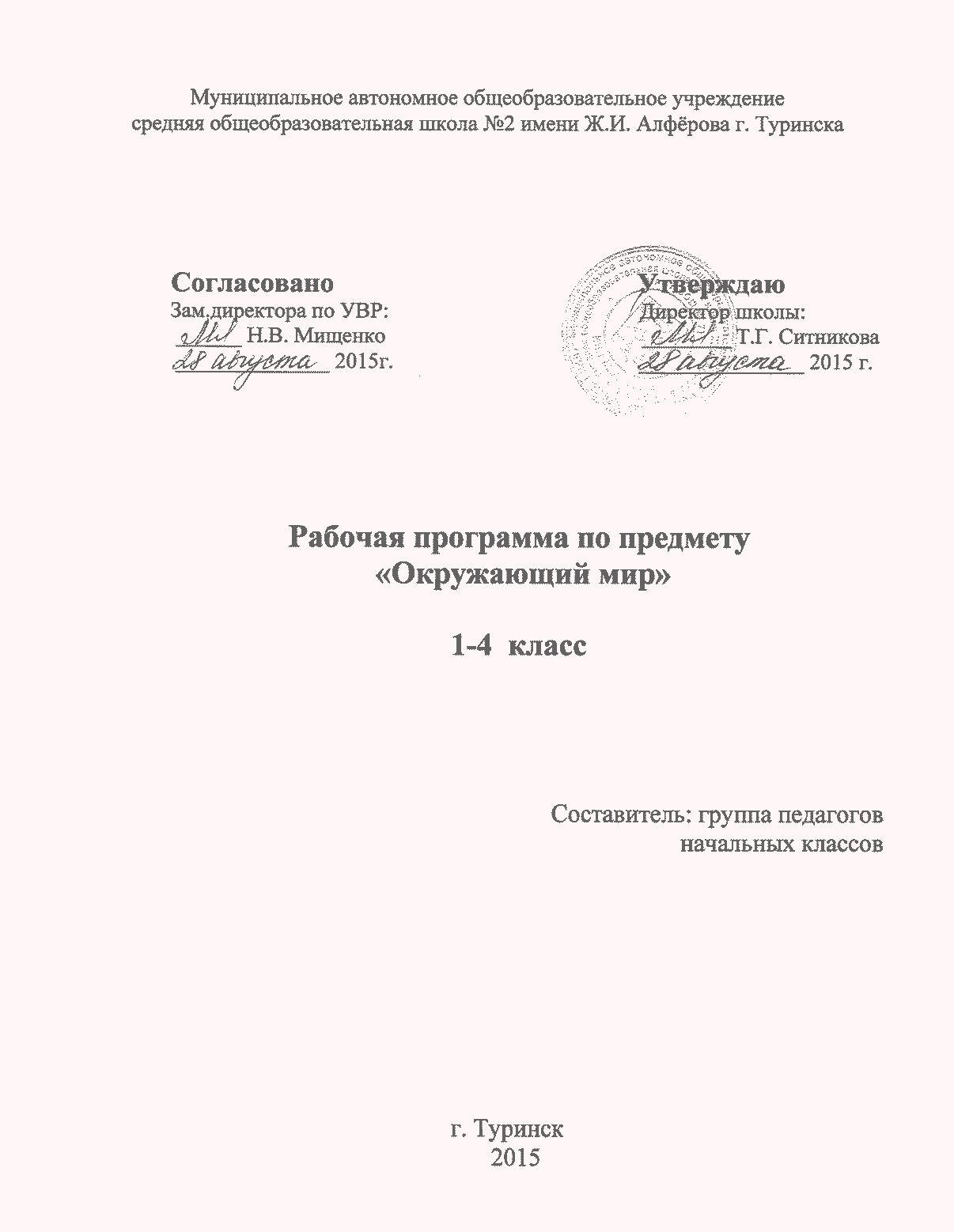 1.ПОЯСНИТЕЛЬНАЯ ЗАПИСКАПрограмма разработана на основе Федерального государственного образовательного стандарта начального общего образования, Концепции духовно-нравственного развития и воспитания личности гражданина России, примерной программы начального общего образования, планируемых результатов начального общего образования, авторской программы А.А.Плешакова. Специфика курса «Окружающий мир» состоит в том, что он, имея ярко выраженный интегративный характер, соединяет в равной мере природоведческие, обществоведческие, исторические знания и даёт обучающимся материал естественных и социально-гуманитарных наук, необходимый для целостного и системного видения мира в его важнейших взаимосвязях.Изучение курса «Окружающий мир» в начальной школе направлено на достижение следующих целей:- формирование целостной картины мира и осознание места в нём человека на основе единства рационально-научного познания и эмоционально-ценностного осмысления ребёнком личного опыта общения с людьми и природой;- духовно-нравственное развитие и воспитание личности гражданина России в условиях культурного и конфессионального многообразия российского общества.Основными задачами реализации содержания курса являются:1) формирование уважительного отношения к семье, населённому пункту, региону, в котором проживают дети, к России, её природе и культуре, истории и современной жизни;2)   осознание ребёнком ценности, целостности и многообразия окружающего мира, своего места в нём;3) формирование модели безопасного поведения в условиях повседневной жизни и в различных опасных и чрезвычайных ситуациях;4) формирование психологической культуры и компетенции для обеспечения эффективного и безопасного взаимодействия в социуме.Знакомство с началами естественных и социально-гуманитарных наук в их единстве и взаимосвязях даёт ученику ключ (метод) к осмыслению личного опыта, позволяя сделать явления окружающего мира понятными, знакомыми и предсказуемыми, найти своё место в ближайшем окружении, прогнозировать направление своих личных интересов в гармонии с интересами природы и общества, тем самым обеспечивая в дальнейшем как своё личное, так и социальное благополучие. Курс «Окружающий мир» представляет детям широкую панораму природных и общественных явлений как компонентов единого мира. В основной школе этот материал будет изучаться дифференцированно на уроках различных предметных областей: физики, химии, биологии, географии, обществознания, истории, литературы и других дисциплин. В рамках же данного предмета благодаря интеграции естественно-научных и социально-гуманитарных знаний могут быть успешно, в полном соответствии с возрастными особенностями младшего школьника решены задачи экологического образования и воспитания, формирования системы позитивных национальных ценностей, идеалов взаимного уважения, патриотизма, опирающегося на этнокультурное многообразие и общекультурное единство российского общества как важнейшее национальное достояние России. Таким образом, курс создаёт прочный фундамент для изучения значительной части предметов основной школы и для дальнейшего развития личности.Значение курса состоит также в том, что в ходе его изучения школьники овладевают основами практико-ориентированных знаний о человеке, природе и обществе, учатся осмысливать причинно-следственные связи в окружающем мире, в том числе на многообразном материале природы и культуры родного края. Курс обладает широкими возможностями для формирования у младших школьников фундамента экологической и культурологической грамотности и соответствующих компетентностей — умений проводить наблюдения в природе, ставить опыты, соблюдать правила поведения в мире природы и людей, правила здорового образа жизни. Это позволит учащимся освоить основы адекватного природо- и культуросообразного поведения в окружающей природной и социальной среде. Поэтому данный курс играет наряду с другими предметами начальной школы значительную роль в духовно-нравственном развитии и воспитании личности, формирует вектор культурно-ценностных ориентации младшего школьника в соответствии с отечественными традициями духовности и нравственности.Существенная особенность курса состоит в том, что в нём заложена содержательная основа для широкой реализации межпредметных связей всех дисциплин начальной школы. Предмет «Окружающий мир» использует и тем самым подкрепляет умения, полученные на уроках чтения, русского языка и математики, музыки и изобразительного искусства, технологии и физической культуры, совместно с ними приучая детей к рационально-научному и эмоционально-ценностному постижению окружающего мира. 	Форма  обучения –системно-деятельностный подход, методы  обучения – игровые, проблемно- поисковые, исследовательские.  Использование ИКТ.Отбор форм  организации  обучения  осуществляется  с учетом  темы урока.Формы  контроля- тесты  по  пройденным  темам  и  контрольные работы, комплексные  работы на межпредметной основе  за полугодие  и за год.Оценивание  проводится  в  соответствии  с нормами  проверки  и  оценки  знаний  по  окружающему  в  начальных  классах.Программа рассчитана на 4 года обучения.2.Общая характеристика предмета «Окружающий мир»     Отбор содержания курса «Окружающий мир» осуществлён на основе следующих ведущих идей:1) идея многообразия мира;2) идея целостности мира;3) идея уважения к миру.Многообразие как форма существования мира ярко проявляет себя и в природной, и в социальной сфере. На основе интеграции естественно-научных, географических, исторических сведений в курсе выстраивается яркая картина действительности, отражающая многообразие природы и культуры, видов человеческой деятельности, стран и народов. Особое внимание уделяется знакомству младших школьников с природным многообразием, которое рассматривается и как самостоятельная ценность, и как условие, без которого невозможно существование человека, удовлетворение его материальных и духовных потребностей.Фундаментальная идея целостности мира также последовательно реализуется в курсе; её реализация осуществляется через раскрытие разнообразных связей: между неживой природой и живой, внутри живой природы, между природой и человеком. В частности, рассматривается значение каждого природного компонента в жизни людей, анализируется положительное и отрицательное воздействие человека на эти компоненты. Важнейшее значение для осознания детьми единства природы и общества, целостности самого общества, теснейшей взаимозависимости людей имеет включение в программу сведений из области экономики, истории, современной социальной жизни, которые присутствуют в программе каждого класса.Уважение к миру — это своего рода формула нового отношения к окружающему, основанного на признании самоценности сущего, на включении в нравственную сферу отношения не только к другим людям, но и к природе, к рукотворному миру, к культурному достоянию народов России и всего человечества.В основе методики преподавания курса «Окружающий мир» лежит проблемно-поисковый подход, обеспечивающий «открытие» детьми нового знания и активное освоение различных способов познания окружающего. При этом используются разнообразные методы и формы обучения с применением системы средств, составляющих единую информационно-образовательную среду. Учащиеся ведут наблюдения явлений природы и общественной жизни, выполняют практические работы и опыты, в том числе исследовательского характера, различные творческие задания. Проводятся дидактические и ролевые игры, учебные диалоги, моделирование объектов и явлений окружающего мира. Для успешного решения задач курса важны экскурсии и учебные прогулки, встречи с людьми различных профессий, организация посильной практической деятельности по охране среды и другие формы работы, обеспечивающие непосредственное взаимодействие ребёнка с окружающим миром. Занятия могут проводиться не только в классе, но и на улице, в лесу, парке, музее и т. д. Очень большое значение для достижения планируемых результатов имеет организация проектной деятельности учащихся, которая предусмотрена в каждом разделе программы.В соответствии с названными ведущими идеями особое значение при реализации программы имеют новые для практики начальной школы виды деятельности учащихся, к которым относятся: 1) распознавание природных объектов с помощью специально разработанного для начальной школы атласа-определителя; 2) моделирование экологических связей с помощью графических и динамических схем (моделей); 3) эколого-этическая деятельность, включающая анализ собственного отношения к миру природы и поведения в нём, оценку поступков других людей, выработку соответствующих норм и правил, которая осуществляется с помощью специально разработанной книги для чтения по экологической этике.3. Описание места учебного предмета в учебном планеУчебный предмет «Окружающий мир» занимает особое место среди учебных предметов начальной школы. Образно говоря, это то, что «всегда с тобой», поскольку познание детьми окружающего мира не ограничивается рамками урока. Оно продолжается постоянно в школе и за её стенами. Сам учебный предмет является своего рода системообразующим стержнем этого процесса. Вот почему важно, чтобы работа с детьми, начатая на уроках, продолжалась в той или иной форме и после их окончания, во внеурочной деятельности. На изучение курса «Окружающий мир» в каждом классе начальной школы отводится 2ч в неделю. Программа рассчитана на 270 ч: 1 класс —66 ч (33 учебные недели), 2, 3 и 4 классы — по 68 ч (34 учебные недели).4.Описание ценностных  ориентиров  содержания учебного  предмета• Природа как одна из важнейших основ здоровой и гармоничной жизни человека и общества.• Культура как процесс и результат человеческой жизнедеятельности во всём многообразии её форм.• Наука как часть культуры, отражающая человеческое стремление к истине, к познанию закономерностей окружающего мира природы и социума.• Человечество как многообразие народов, культур, религий. в Международное сотрудничество как основа мира на Земле.• Патриотизм как одно из проявлений духовной зрелости человека, выражающейся в любви к России, народу, малой родине, в осознанном желании служить Отечеству.• Семья как основа духовно-нравственного развития и воспитания личности, залог преемственности культурно-ценностных традиций народов России от поколения к поколению и жизнеспособности российского общества.• Труд и творчество как отличительные черты духовно и нравственно развитой личности.• Здоровый образ жизни в единстве составляющих: здоровье физическое, психическое, духовно- и социально-нравственное.• Нравственный выбор и ответственность человека в отношении к природе, историко-культурному наследию, к самому себе и окружающим людям.5. Личностные, метапредметные и предметные результаты освоения учебного предмета «Окружающий мир»Освоение курса «Окружающий мир» вносит существенный вклад в достижение личностных результатов начального образования, а именно:- осознание себя жителем планеты Земля, чувство ответственности за сохранение ее природы;- осознание себя членом общества и государства (самоопределение своей российской гражданской идентичности); чувство любви к своей стране, выражающееся в интересе к ее природе, сопричастности к ее истории и культуре, в желании участвовать в делах и событиях современной российской жизни;- осознание своей этнической и культурной принадлежности в контексте единого и целостного Отечества при всем разнообразии культур, национальностей, религии России;- уважительное отношение к иному мнению, истории и культуре других народов России;- уважение к истории и культуре всех народов Земли на основе понимания и принятия базовых общечеловеческих ценностей;- расширение сферы социально – нравственных представлений, включающих в себя освоение социальной роли ученика, понимание образования как личностной ценности;- способность к адекватной самооценке с опорой на знание основных моральных норм, требующих для своего выполнения развития этических чувств, самостоятельности и личной ответственности за свои  поступки в мире природы и социуме;- установка на безопасный здоровый образ жизни, умение оказывать доврачебную помощь себе и окружающим; умение ориентироваться в мире профессий и мотивация к творческому труду.Изучение курса «Окружающий мир» играет значительную роль в достижении метапредметных результатов начального образования, таких как: - способность регулировать собственную деятельность, в том числе учебную деятельность, направленную на познание (в сотрудничестве и самостоятельно) закономерностей мира природы, социальной действительности и внутренней жизни человека;- умение осуществлять информационный поиск для выполнения учебных задач; соблюдение нормы информационной избирательности. Этики и этикета;- освоение правил и норм социокультурного взаимодействия со взрослыми и сверстниками в сообществах разного типа ( класс, школа, семья, учреждения культуры в городе (селе) и др.)- способность работать с моделями изучаемых объектов и явлений окружающего мира.При изучении курса «Окружающий мир» достигаются следующие предметные результаты: - усвоение первоначальных сведений о сущности и особенностях объектов, процессов и явлений, характерных для природной и социальной действительности (в пределах изученного);- сформированность целостного, социально – ориентированного взгляда на окружающий мир в его органичном единстве и разнообразии природы, народов, культур и религий;- владение базовым понятийным аппаратом (доступным для осознания младшим школьником), необходимым для получения дальнейшего образования в области естественно – научных и социально – гуманитарных дисциплин;- умение наблюдать, фиксировать, исследовать (измерять, сравнивать, классифицировать, ставить опыты, получать информацию из семейных архивов, от окружающих людей, в открытом информационном пространстве) явления окружающего мира; выделять характерные особенности природных и социальных объектов; описывать и характеризовать факты и события культуры, истории общества в контексте базовых национальных духовных ценностей, идеалов, норм;- владение навыками устанавливать и выявлять причинно – следственные связи в окружающем мире природы и социума;- овладение основами экологической грамотности, элементарными правилами нравственного поведения в мире природы и людей, нормами здоровьесберегающего поведения в природной и социальной среде;- понимание роли и значения родного края в природе и историко – культурном наследии России, в ее современной жизни;- понимание места своей семьи в прошлом и настоящем своего края, в истории и культуре России;- понимание особой роли России в мировой истории и культуре, знание примеров национальных свершений, открытий, побед.Используя для осмысления личного опыта ребенка знания, накопленные естественными и социально – гуманитарными науками, курс вводит в процесс постижения мира ценностную шкалу, без которой невозможно формирование позитивных целевых установок подрастающего поколения. Предмет «Окружающий мир» помогает ученику в формировании личностного восприятия, эмоционального, оценочного отношения к миру природы и культуры в их единстве, воспитывает нравственно и духовно зрелых, активных, компетентных граждан, способных оценивать свое место в окружающем мире и участвовать в созидательной деятельности на благо родной страны и планеты Земля.6.СОДЕРЖАНИЕ УЧЕБНОГО ПРЕДМЕТА «ОКРУЖАЮЩИЙ МИР» (270ч)  Человек и природа (108 часов)Природа — это то, что нас окружает, но не создано человеком. Природные объекты и предметы, созданные человеком. Неживая и живая природа. Признаки предметов (цвет, форма, сравнительные размеры и др.). Примеры явлений природы: смена времён года, снегопад, листопад, перелёты птиц, смена,, времени суток, рассвет, закат, ветер, дождь, гроза.Вещество — это то, из чего состоят все природные объекты и предметы. Разнообразие веществ в окружающем мире. Примеры веществ: соль, сахар, вода, природный газ. Твёрдые тела, жидкости, газы. Простейшие практические работы с веществами, жидкостями, газами.Звёзды и планеты. Солнце — ближайшая к нам звезда, источник света и тепла для всего живого на Земле. Земля — планета, общее представление о форме и размерах Земли. Глобус как модель Земли. Географическая карта и план. Материки и океаны, их названия, расположение на глобусе и карте. Важнейшие природные объекты своей страны, района. Ориентирование на местности. Компас. Смена дня и ночи на Земле. Вращение Земли как причина смены дня и ночи. Времена года, их особенности (на основе наблюдений). Обращение Земли вокруг Солнца как причина смены времён года. Смена времён года в родном крае на основе наблюдений.Погода, её составляющие (температура воздуха, облачность, осадки, ветер). Наблюдение за погодой своего края. Предсказание погоды и его значение в жизни людей.Формы земной поверхности: равнины, горы, холмы, овраги (общее представление, условное обозначение равнин и гор на карте). Особенности поверхности родного края (краткая характеристика на основе наблюдений).Водные богатства, их разнообразие (океан, море, река, озеро, пруд); использование человеком. Водные богатства родного края (названия, краткая характеристика на основе наблюдений).Воздух — смесь газов. Свойства воздуха. Значение воздуха для растений, животных, человека.Вода. Свойства воды. Состояния воды, её распространение в природе, значение для живых организмов и хозяйственной жизни человека. Круговорот воды в природе.Горные породы и минералы. Полезные ископаемые, их значение в хозяйстве человека, бережное отношение людей к полезным ископаемым. Полезные ископаемые родного края (2—3 примера).Почва, её состав, значение для живой природы и для хозяйственной жизни человека.Растения, их разнообразие. Части растения (корень, стебель, лист, цветок, плод, семя). Условия, необходимые для жизни растения (свет, тепло, воздух, вода). Наблюдение роста растений, фиксация изменений. Деревья, кустарники, травы. Дикорастущие и культурные растения. Роль растений в природе и жизни людей, бережное отношение человека к растениям. Растения родного края, названия и краткая характеристика на основе наблюдений.Грибы, их разнообразие, значение в природе и жизни людей; съедобные и ядовитые грибы. Правила сбора грибов.Животные, их разнообразие. Условия, необходимые для жизни животных (воздух, вода, тепло, пища). Насекомые, рыбы, птицы, звери, их отличия. Особенности питания разных животных (хищные, растительноядные, всеядные). Размножение животных (на примере насекомых, рыб, птиц, зверей). Дикие и домашние животные. Роль животных в природе и жизни людей, бережное отношение человека к животным. Животные родного края, названия, краткая характеристика на основе наблюдений.Лес, луг, водоём — единство живой и неживой природы (солнечный свет, воздух, вода, почва, растения, животные). Круговорот веществ. Взаимосвязи в природном сообществе: растения — пища и укрытие для животных; животные — распространители плодов и семян растений. Влияние человека на природные сообщества. Природные сообщества родного края (2—3 примера на основе наблюдений).Природные зоны России: общее представление, основные природные зоны (природные условия, растительный и животный мир, особенности труда и быта людей, влияние человека на природу изучаемых зон, охрана природы).Человек — часть природы. Зависимость жизни человека от природы. Этическое и эстетическое значение природы в жизни человека. Положительное и отрицательное влияние деятельности человека на природу (в том числе на примере окружающей местности). Экологические проблемы и способы их решения. Правила поведения в природе. Охрана природных богатств: воды, воздуха, полезных ископаемых, растительного и животного мира. Заповедники, национальные парки, их роль в охране природы. Красная книга России, её значение, отдельные представители растений и животных Красной книги. Посильное участие в охране природы. Личная ответственность каждого человека за сохранность природы.Всемирное наследие. Международная Красная книга. Международные экологические организации (2—3 примера). Международные экологические дни, их значение, участие детей в их проведении.Общее представление о строении тела человека. Системы органов (опорно-двигательная, пищеварительная, дыхательная, кровеносная, нервная, органы чувств), их роль в жизнедеятельности организма. Гигиена систем органов. Измерение температуры тела человека, частоты пульса. Личная ответственность каждого человека за состояние своего здоровья и здоровья окружающих его людей. Внимание, забота, уважительное отношение к людям с ограниченными возможностями здоровья.Человек и общество (108 часов)Общество — совокупность людей, которые объединены общей культурой и связаны друг с другом совместной деятельностью во имя общей цели. Духовно-нравственные и культурные ценности — основа жизнеспособности общества.Человек — член общества, носитель и создатель культуры. Понимание того, как складывается и развивается культура общества и каждого её члена. Общее представление о вкладе в культуру человечества традиций и религиозных воззрений разных народов. Взаимоотношения человека с другими людьми. Культура общения с представителями разных национальностей, социальных групп: проявление уважения, взаимопомощи, умения прислушиваться к чужому мнению. Внутренний мир человека: общее представление о человеческих свойствах и качествах.Семья — самое близкое окружение человека. Семейные традиции. Взаимоотношения в семье и взаимопомощь членов семьи. Оказание посильной помощи взрослым. Забота о детях, престарелых, больных — долг каждого человека. Хозяйство семьи. Родословная. Имена и фамилии членов семьи. Составление схемы родословного древа, истории семьи. Духовно-нравственные ценности в семейной культуре народов России и мира.Младший школьник. Правила поведения в школе, на уроке. Обращение к учителю. Классный, школьный коллектив, совместная учёба, игры, отдых. Составление режима дня школьника.Друзья, взаимоотношения между ними; ценность дружбы, согласия, взаимной помощи. Правила взаимоотношений со взрослыми, сверстниками, культура поведения в школе и других общественных местах. Внимание к сверстникам, одноклассникам, плохо владеющим русским языком, помощь им в ориентации в учебной среде и окружающей обстановке.Экономика, её составные части: промышленность, сельское хозяйство, строительство, транспорт, торговля. Товары и услуги. Роль денег в экономике. Государственный и семейный бюджет. Экологические последствия хозяйственной деятельности людей. Простейшие экологические прогнозы. Построение безопасной экономики — одна из важнейших задач общества.Природные богатства и труд людей — основа экономики. Значение труда в жизни человека и общества. Трудолюбие как общественно значимая ценность в культуре народов России и мира. Профессии людей. Личная ответственность человека за результаты своего труда и профессиональное мастерство.Общественный транспорт. Транспорт города или села. Наземный, воздушный и водный транспорт. Правила пользования транспортом. Средства связи: почта, телеграф, телефон, электронная почта.Средства массовой информации: радио, телевидение, пресса, Интернет. Избирательность при пользовании средствами массовой информации в целях сохранения духовно-нравственного здоровья.Наша Родина — Россия, Российская Федерация. Ценностно-смысловое содержание понятий: Родина, Отечество, Отчизна. Государственная символика России: Государственный герб России, Государственный флаг России, Государственный гимн России; правила поведения при прослушивании гимна. Конституция — Основной закон Российской Федерации. Права ребёнка.Президент Российской Федерации — глава государства. Ответственность главы государства за социальное и духовно-нравственное благополучие граждан.Праздник в жизни общества как средство укрепления общественной солидарности и упрочения духовно-нравственных связей между соотечественниками. Новый год, Рождество, День защитника Отечества, 8 Марта, День весны и труда, День Победы, День России, День защиты детей, День народного единства, День Конституции. Оформление плаката или стенной газеты к общественному празднику.Россия на карте, государственная граница России.Москва — столица России. Святыни Москвы — святыни России. Достопримечательности Москвы: Кремль, Красная площадь, Большой театр и др. Характеристика отдельных исторических событий, связанных с Москвой (основание Москвы, строительство Кремля и др.). Герб Москвы. Расположение Москвы на карте.Города России. Санкт-Петербург: достопримечательности (Зимний дворец, памятник Петру I — Медный всадник, разводные мосты через Неву и др.), города Золотого кольца России (по выбору). Святыни городов России. Россия — многонациональная страна. Народы, населяющие Россию, их обычаи, характерные особенности быта (по выбору). Основные религии народов России: православие, ислам, иудаизм, буддизм. Уважительное отношение к своему и другим народам, их религии, культуре, истории. Проведение спортивного праздника на основе традиционных детских игр народов своего края.Родной край — частица России. Родной город (село), регион (область, край, республика): название, основные достопримечательности; музеи, театры, спортивные комплексы и пр. Особенности труда людей родного края, их профессии. Названия разных народов, проживающих в данной местности, их обычаи, характерные особенности быта. Важные сведения из истории родного края. Святыни родного края. Проведение дня памяти выдающегося земляка.История Отечества. Счёт лет в истории. Наиболее важные и яркие события общественной и культурной жизни страны в разные исторические периоды: Древняя Русь, Московское государство, Российская империя, СССР, Российская Федерация. Картины быта, труда, духовно-нравственных и культурных традиций людей в разные исторические времена. Выдающиеся люди разных эпох как носители базовых национальных ценностей. Охрана памятников истории и культуры. Посильное участие в охране памятников истории и культуры своего края. Личная ответственность каждого человека за сохранность историко-культурного наследия своего края.Страны и народы мира. Общее представление о многообразии стран, народов, религий на Земле. Знакомство с несколькими странами: название, расположение на политической карте, столица, главные достопримечательности. Бережное отношение к культурному наследию человечества — долг всего общества и каждого человека.Правила безопасной жизни Ценность здоровья и здорового образа жизни.Режим дня школьника, чередование труда и отдыха в режиме дня; личная гигиена. Физическая культура, закаливание, игры на воздухе как условие сохранения и укрепления здоровья.Личная ответственность каждого человека за сохранение и укрепление своего физического и нравственного здоровья. Номера телефонов экстренной помощи. Первая помощь при лёгких травмах (ушиб, порез, ожог), обмораживании, перегреве.Дорога от дома до школы, правила безопасного поведения на дорогах, в лесу, на водоёме в разное время года. Правила противопожарной безопасности, основные правила обращения с газом, электричеством, водой. Опасные места в квартире, доме и его окрестностях (балкон, подоконник, лифт, стройплощадка, пустырь и т. д.). Правила безопасности при контактах с незнакомыми людьми.Правила безопасного поведения в природе. Правила безопасности при обращении с кошкой и собакой.Экологическая безопасность. Бытовой фильтр для очистки воды, его устройство и использование.Забота о здоровье и безопасности окружающих людей — нравственный долг каждого человека.Резерв (54 часа)Календарно-тематическое планирование по окружающему миру 1 классКалендарно-тематическое планирование по окружающему миру 2 классКалендарно- тематическое планирование по окружающему миру  3 классКалендарно-тематическое планирование по окружающему миру 4 класс 8.Учебно – методическое и материально - техническое обеспечение образовательного  процессаПлешаков А.А. Окружающий мир. Рабочие программы. 1 – 4 классы. М.: Просвещение. 2011 Учебники1.Плешаков А. А.
Окружающий мир. 1 класс. Учебник для общеобразовательных учреждений. В двух частях. Часть 1, 2.  2.Плешаков А. А.
Окружающий мир. 2 класс. Учебник для общеобразовательных учреждений. В двух частях. Часть 1, 2.  3. Плешаков А. А.
Окружающий мир. 3 класс. Учебник для общеобразовательных учреждений. В двух частях. Часть 1, 2.  4. Плешаков А. А.
Окружающий мир. 4 класс. Учебник для общеобразовательных учреждений. В двух частях. Часть 1, 2.    Рабочие  тетради1.Плешаков А. А.
Окружающий мир. Рабочая тетрадь. 1класс. Пособие для учащихся общеобразовательных учреждений. В двух частях. Части 1, 2 2.Плешаков А. А.
Окружающий мир. Рабочая тетрадь. 2класс. Пособие для учащихся общеобразовательных учреждений. В двух частях. Части 1, 2 3. Плешаков А. А.
Окружающий мир. Рабочая тетрадь. 3класс. Пособие для учащихся общеобразовательных учреждений. В двух частях. Части 1, 2 4. Плешаков А. А.
Окружающий мир. Рабочая тетрадь. 4 класс. Пособие для учащихся общеобразовательных учреждений. В двух частях. Части 1, 2 ТестыПлешаков А. А., Гара Н. Н., Назарова З. Д.
Окружающий мир. Тесты. 1 класс. Плешаков А. А., Гара Н. Н., Назарова З. Д.
Окружающий мир. Тесты. 2 класс. Плешаков А. А., Гара Н. Н., Назарова З. Д.
Окружающий мир. Тесты. 3  класс. Плешаков А. А., Гара Н. Н., Назарова З. Д.
Окружающий мир. Тесты. 4  класс. Методические  пособия1.Плешаков А. А.
Мир вокруг нас. Поурочные разработки. 1 класс 2. Плешаков А. А.
Мир вокруг нас. Поурочные разработки. 2 класс 3.Плешаков А. А.
Мир вокруг нас. Поурочные разработки. 3 класс 4.Плешаков А. А.
Мир вокруг нас. Поурочные разработки. 4 класс Плешаков А. А., Румянцев А. А.
Великан на поляне, или первые уроки экологической этики. Плешаков А. А.
От земли до неба: Атлас-определитель.Плешаков А. А.Зеленые  страницы.Технические средства обученияОборудование рабочего места учителя:- Классная доска с креплениями для таблиц.- Магнитная доска.- Персональный компьютер.- CD/DVD-проигрыватель.- Телевизор.       - Мультимедийный проектор. - Экспозиционный экран размером 150 Х 150 см.Экранно-звуковые пособияАудиозаписи художественного исполнения изучаемых произведений в соответствии с программой обучения.Видеофильмы, соответствующие содержанию обучения (по возможности).Мультимедийные (цифровые) образовательные ресурсы, соответствующие тематике программы. Интернет ресурсы:1 КЛАСС (66 ч) Введение (1 ч) 1 КЛАСС (66 ч) Введение (1 ч) Знакомство с учебником и учебными пособиями. Знакомство с учебником и учебными пособиями. Что и Кто? (20 ч) Что и Кто? (20 ч) Что такое Родина? Что мы знаем о народах России? Что мы знаем о Москве? Что у нас над головой? Что у нас под ногами? Что общего у разных растений? Что растет на подоконнике? Что растет на клумбе? Что это за листья? Что такое хвоинки? Кто такие насекомые? Кто такие рыбы? Кто такие птицы? Кто такие звери? Что окружает нас дома? Что умеет компьютер? Что вокруг нас может быть опасным? На что похожа наша планета? Что такое Родина? Что мы знаем о народах России? Что мы знаем о Москве? Что у нас над головой? Что у нас под ногами? Что общего у разных растений? Что растет на подоконнике? Что растет на клумбе? Что это за листья? Что такое хвоинки? Кто такие насекомые? Кто такие рыбы? Кто такие птицы? Кто такие звери? Что окружает нас дома? Что умеет компьютер? Что вокруг нас может быть опасным? На что похожа наша планета? Как, откуда и куда? (12 ч) Как, откуда и куда? (12 ч) Как живет семья? Откуда в наш дом приходит вода и куда она уходит? Откуда в наш дом приходит электричество? Как путешествует письмо? Куда текут реки? Откуда берутся снег и лед? Как живут растения? Как живут животные? Как зимой помочь птицам? Откуда берется и куда девается мусор? Откуда в снежках грязь? Как живет семья? Откуда в наш дом приходит вода и куда она уходит? Откуда в наш дом приходит электричество? Как путешествует письмо? Куда текут реки? Откуда берутся снег и лед? Как живут растения? Как живут животные? Как зимой помочь птицам? Откуда берется и куда девается мусор? Откуда в снежках грязь? Где и когда (11 ч) Где и когда (11 ч) Когда учиться интересно? Когда придет суббота? Когда наступит лето? Где живут белые медведи? Где живут слоны? Где зимуют птицы? Когда появилась одежда? Когда изобрели велосипед Когда мы станем взрослыми? Когда учиться интересно? Когда придет суббота? Когда наступит лето? Где живут белые медведи? Где живут слоны? Где зимуют птицы? Когда появилась одежда? Когда изобрели велосипед Когда мы станем взрослыми? Почему и зачем? (22 ч) Почему и зачем? (22 ч) Почему Солнце светит днем, а солнце ночью? Почему Луна бывает разной? Почему идет дождь и дует ветер? Почему звенит звонок? Почему радуга разноцветная? Почему мы любим кошек и собак? Почему мы не будем рвать цветы и ловить бабочек? Почему в лесу мы будем соблюдать тишину? Зачем мы спим ночью? Почему нужно есть много овощей и фруктов? Почему нужно чистить зубы и мыть руки? Зачем нам телефон и телевизор? Зачем нужны автомобили? Зачем нужны поезда? Зачем строят корабли? Зачем строят самолеты? Почему в автомобиле и поезде нужно соблюдать правила безопасности? Почему на корабле и в самолете нужно соблюдать правила безопасности? Зачем люди осваивают космос? Почему мы часто слышим слово «экология»? Почему Солнце светит днем, а солнце ночью? Почему Луна бывает разной? Почему идет дождь и дует ветер? Почему звенит звонок? Почему радуга разноцветная? Почему мы любим кошек и собак? Почему мы не будем рвать цветы и ловить бабочек? Почему в лесу мы будем соблюдать тишину? Зачем мы спим ночью? Почему нужно есть много овощей и фруктов? Почему нужно чистить зубы и мыть руки? Зачем нам телефон и телевизор? Зачем нужны автомобили? Зачем нужны поезда? Зачем строят корабли? Зачем строят самолеты? Почему в автомобиле и поезде нужно соблюдать правила безопасности? Почему на корабле и в самолете нужно соблюдать правила безопасности? Зачем люди осваивают космос? Почему мы часто слышим слово «экология»? 2 КЛАСС (68 ч) 2 КЛАСС (68 ч) Где мы живем? (4 ч) Где мы живем? (4 ч) Родна страна. Город и село. Природа и рукотворный мир. Наш адрес в мире. Родна страна. Город и село. Природа и рукотворный мир. Наш адрес в мире. Природа (20 ч) Природа (20 ч) Неживая и живая природа. Явления природы. Что такое погода. В гости к осени. Звездное небо. Заглянем в кладовые земли. Про воздух и про воду. Какие бывают растения. Какие бывают животные. Невидимые нити. Дикорастущие и культурные растения. Дикие и домашние животные. Комнатные растения. Животные живого уголка. Про кошек и собак. Красная книга. Неживая и живая природа. Явления природы. Что такое погода. В гости к осени. Звездное небо. Заглянем в кладовые земли. Про воздух и про воду. Какие бывают растения. Какие бывают животные. Невидимые нити. Дикорастущие и культурные растения. Дикие и домашние животные. Комнатные растения. Животные живого уголка. Про кошек и собак. Красная книга. Жизнь города и села (10 ч) Жизнь города и села (10 ч) о такое экономика. Из чего что сделано. Как построить дом. Какой бывает транспорт. Культура и образование. Все профессии важны. В гости к зиме. о такое экономика. Из чего что сделано. Как построить дом. Какой бывает транспорт. Культура и образование. Все профессии важны. В гости к зиме. Здоровье и безопасность (9 ч) Здоровье и безопасность (9 ч) Строение тела человека. Если хочешь быть здоров. Берегись автомобиля! Школа Строение тела человека. Если хочешь быть здоров. Берегись автомобиля! Школа пешехода. Домашние опасности. Пожар. На воде и в лесу. Опасные незнакомцы. пешехода. Домашние опасности. Пожар. На воде и в лесу. Опасные незнакомцы. Общение (7 ч) Общение (7 ч) Наша дружная семья. В школе. Правила вежливости. Ты и твои друзья. Мы – зрители и пассажиры. Наша дружная семья. В школе. Правила вежливости. Ты и твои друзья. Мы – зрители и пассажиры. Путешествия (18 ч) Путешествия (18 ч) Посмотри вокруг. Ориентирование на местности. Формы земной поверхности. Водные богатства. В гости к весне. Россия на карте. Путешествие по Москве. Московский Кремль. Город на Неве. Путешествие по Оке. Путешествие по планете. Путешествие по материкам. Страны мира. Впереди лето. Посмотри вокруг. Ориентирование на местности. Формы земной поверхности. Водные богатства. В гости к весне. Россия на карте. Путешествие по Москве. Московский Кремль. Город на Неве. Путешествие по Оке. Путешествие по планете. Путешествие по материкам. Страны мира. Впереди лето. 3 КЛАСС (68 ч) Как устроен мир? (6 ч) Природа. Человек. Общество. Что такое экология. Природа в опасности! Эта удивительная природа (18 ч) Тела, вещества, частицы. Разнообразие веществ. Воздух и его охрана. Вода. Превращения и круговороты воды. Берегите воду! Как разрушаются камни. Что такое почва. Разнообразие растений. Солнце, растения и мы с вами. Размножение и развитие растений. Охрана растений. Разнообразие животных. Кто что есть? Размножение и развитие животных. Охрана животных. В царстве грибов. Великий круговорот жизни. Мы и наше здоровье (10 ч) Организм человека. Органы чувств. Надежная защита организма. Опора тела и движение. Наше питание. Дыхание и кровообращение. Умей предупреждать болезни. Здоровый образ жизни. Наша безопасность (7 ч) Огонь, вода и газ. Чтобы путь был счастливым. Дорожные знаки. Опасные места. Природа и наша безопасность. Экологическая безопасность. Чему учит экономика (12 ч) Для чего нужна экономика. Природные богатства и труд людей – основа экономики. Полезные ископаемые. Растениеводство. Животноводство. Какая бывает промышленность. Что такое деньги. Государственный бюджет. Семейный бюджет. Экономика и экология. Путешествия по городам и странам (15 ч) Золотое кольцо России. Наши ближайшие соседи. На севере Европы. Что такое Бенилюкс. В центре Европы. По Франции и Великобритании. На юге Европы. По знаменитым местам мира. 4 КЛАСС (68 ч) Земля и человечество (9 ч) Мир глазами астронома. Планеты Солнечной системы. Звездное небо – Великая книга Природы. Мир глазами географа. Мир глазами историка. Когда и где? Мир глазами эколога. Сокровища Земли под охраной человечества. Природа России (10 ч) Равнины и горы России. Моря, озёра и реки России. Природные зоны России. Зона арктических пустынь. Тундра. Леса России. Лес и человек. Зона степей. Пустыни. У Черного моря. Родной край – часть большой страны (15 ч) Наш край. Поверхность нашего края. Водные богатства нашего края. Наши подземные богатства. Земля – кормилица. Жизнь леса. Жизнь луга. Жизнь в пресных водах. Растениеводство в нашем крае. Животноводство в нашем крае. Страницы всемирной истории (5 ч) Начало истории человечества. Мир древности: далекий и близкий. Средние века: время рыцарей и замков. Новое время: встреча Европы и Америки. Новейшее время: история продолжается сегодня. Жизнь древних славян. Во времена Древней Руси. Страна городов. Из книжной сокровищницы Древней Руси. Трудные времена на Русской земле. Русь расправляет крылья. Куликовская битва. Иван Третий. Мастера печатных дел. Патриоты России. Петр Великий. Михаил Васильевич Ломоносов. Екатерина Великая. Отечественная война 1812 года. Страницы истории 19 века. Россия вступает в 20 век. Страницы истории 1920 – 1930-х годов. Великая война и великая Победа. Страна, открывшая путь в космос. Современная Россия (9 ч) Основной закон России и права человека. Мы – граждане России. Славные символы России. Такие разные праздники. Путешествие по России. 3 КЛАСС (68 ч) Как устроен мир? (6 ч) Природа. Человек. Общество. Что такое экология. Природа в опасности! Эта удивительная природа (18 ч) Тела, вещества, частицы. Разнообразие веществ. Воздух и его охрана. Вода. Превращения и круговороты воды. Берегите воду! Как разрушаются камни. Что такое почва. Разнообразие растений. Солнце, растения и мы с вами. Размножение и развитие растений. Охрана растений. Разнообразие животных. Кто что есть? Размножение и развитие животных. Охрана животных. В царстве грибов. Великий круговорот жизни. Мы и наше здоровье (10 ч) Организм человека. Органы чувств. Надежная защита организма. Опора тела и движение. Наше питание. Дыхание и кровообращение. Умей предупреждать болезни. Здоровый образ жизни. Наша безопасность (7 ч) Огонь, вода и газ. Чтобы путь был счастливым. Дорожные знаки. Опасные места. Природа и наша безопасность. Экологическая безопасность. Чему учит экономика (12 ч) Для чего нужна экономика. Природные богатства и труд людей – основа экономики. Полезные ископаемые. Растениеводство. Животноводство. Какая бывает промышленность. Что такое деньги. Государственный бюджет. Семейный бюджет. Экономика и экология. Путешествия по городам и странам (15 ч) Золотое кольцо России. Наши ближайшие соседи. На севере Европы. Что такое Бенилюкс. В центре Европы. По Франции и Великобритании. На юге Европы. По знаменитым местам мира. 4 КЛАСС (68 ч) Земля и человечество (9 ч) Мир глазами астронома. Планеты Солнечной системы. Звездное небо – Великая книга Природы. Мир глазами географа. Мир глазами историка. Когда и где? Мир глазами эколога. Сокровища Земли под охраной человечества. Природа России (10 ч) Равнины и горы России. Моря, озёра и реки России. Природные зоны России. Зона арктических пустынь. Тундра. Леса России. Лес и человек. Зона степей. Пустыни. У Черного моря. Родной край – часть большой страны (15 ч) Наш край. Поверхность нашего края. Водные богатства нашего края. Наши подземные богатства. Земля – кормилица. Жизнь леса. Жизнь луга. Жизнь в пресных водах. Растениеводство в нашем крае. Животноводство в нашем крае. Страницы всемирной истории (5 ч) Начало истории человечества. Мир древности: далекий и близкий. Средние века: время рыцарей и замков. Новое время: встреча Европы и Америки. Новейшее время: история продолжается сегодня. Жизнь древних славян. Во времена Древней Руси. Страна городов. Из книжной сокровищницы Древней Руси. Трудные времена на Русской земле. Русь расправляет крылья. Куликовская битва. Иван Третий. Мастера печатных дел. Патриоты России. Петр Великий. Михаил Васильевич Ломоносов. Екатерина Великая. Отечественная война 1812 года. Страницы истории 19 века. Россия вступает в 20 век. Страницы истории 1920 – 1930-х годов. Великая война и великая Победа. Страна, открывшая путь в космос. Современная Россия (9 ч) Основной закон России и права человека. Мы – граждане России. Славные символы России. Такие разные праздники. Путешествие по России. №п/пДатаТема урока.СодержаниеТема урока.СодержаниеТема урока.СодержаниеХарактеристика деятельности учащихсяУУДВидконтроляВведение Введение Введение Введение Введение Введение Введение Введение 12-34-5Задавайте вопросы! Знакомство с учебником и учебными пособиями (рабочей тетрадью, сборником тестов, атласом-определителем «От земли до неба», книгами для чтения «Зелёные страницы» и «Великан на поляне»). Знакомство с персонажами учебника — Муравьем Вопросиком и Мудрой Черепахойс. 3-8, т. 3Экскурсия « Что такое наша школа?»Экскурсия « Что у нас на школьном дворе?» « Что мы знаем о правилах дорожного движения?»Задавайте вопросы! Знакомство с учебником и учебными пособиями (рабочей тетрадью, сборником тестов, атласом-определителем «От земли до неба», книгами для чтения «Зелёные страницы» и «Великан на поляне»). Знакомство с персонажами учебника — Муравьем Вопросиком и Мудрой Черепахойс. 3-8, т. 3Экскурсия « Что такое наша школа?»Экскурсия « Что у нас на школьном дворе?» « Что мы знаем о правилах дорожного движения?»Задавайте вопросы! Знакомство с учебником и учебными пособиями (рабочей тетрадью, сборником тестов, атласом-определителем «От земли до неба», книгами для чтения «Зелёные страницы» и «Великан на поляне»). Знакомство с персонажами учебника — Муравьем Вопросиком и Мудрой Черепахойс. 3-8, т. 3Экскурсия « Что такое наша школа?»Экскурсия « Что у нас на школьном дворе?» « Что мы знаем о правилах дорожного движения?»— задавать вопросы; — вступать в учебный диалог; —пользоваться условными обозначениями учебника; — различать способы и средства познания окружающего мира; — оценивать результаты своей работы на урокеПредметныеразличать средства познания окружающего мира.Обучающийся в совместной деятельности с учителем получит возможность научиться строить вопросительные предложения об окружающем мире.Познавательные УУД:ориентироваться в учебнике; получит возможность научиться пользоваться условными обозначениями.Коммуникативные УУД: вступать в учебный диалог, задавать вопросы с помощью учителя.Регулятивные УУД: оценивать результаты своей работы на уроке.Обучающийся получит возможность научиться принимать новый статус «ученика».ТекущийРаздел «Что и кто?» 19 чРаздел «Что и кто?» 19 чРаздел «Что и кто?» 19 чРаздел «Что и кто?» 19 чРаздел «Что и кто?» 19 чРаздел «Что и кто?» 19 чРаздел «Что и кто?» 19 чРаздел «Что и кто?» 19 ч6Что такое Родина?Знакомство с целями и задачами раздела. Родина — эта наша страна Россия и наша малая родина. Первоначальные сведения о народах России, её столице, о своей малой родине.с. 9-11.  т. 4Что такое Родина?Знакомство с целями и задачами раздела. Родина — эта наша страна Россия и наша малая родина. Первоначальные сведения о народах России, её столице, о своей малой родине.с. 9-11.  т. 4Что такое Родина?Знакомство с целями и задачами раздела. Родина — эта наша страна Россия и наша малая родина. Первоначальные сведения о народах России, её столице, о своей малой родине.с. 9-11.  т. 4— Понимать учебную задачу урока и стремиться её выполнить; — работать с картинной картой России, актуализировать имеющиеся знания о природе и городах страны, занятиях жителей; — сравнивать, различать и описывать герб и флаг России; — рассказывать о малой родине» и Москве как столице государства;— отвечать на итоговые вопросы и оценивать свои достижения на урокеПредметные- различать флаг и герб России;- узнавать некоторые достопримечательности столицы;- правильно переходить улицу;- различать изученные камни, растения, животных и созвездия;- сравнивать растения, животных, относить их к определенным группам;- использовать глобус для знакомства с формой нашей планеты;-изготовлять модели Солнца и созвездий. Познавательные - Ориентироваться в своей системе знаний: отличать новое от уже известного с помощью учителя.- Делать предварительный отбор источников информации: ориентироваться в учебнике (на развороте, в оглавлении).- Добывать новые знания: находить ответы на вопросы, используя учебник, свой жизненный опыт и информацию, полученную на уроке, выполнять индивидуальные задания;- Перерабатывать полученную информацию: делать выводы в результате совместной работы всего класса.- Перерабатывать полученную - Оценивать жизненные ситуации (поступки людей) с точки зрения общепринятых норм и ценностей: в предложенных ситуациях отмечать конкретные поступки, которые можно оценить как хорошие или плохие.- Самостоятельно определять и высказывать самые простые общие для всех людей правила поведения (основы общечеловеческих нравственных ценностей). - определять с помощью атласа-определителя растения и животных;- описывать по плану дерево, рыбу, птицу.информацию: сравнивать и группировать предметы и их образы.- Уметь передать мысль образом, моделью, рисунком – схемой.- Преобразовывать информацию из одной формы в другую: подробно пересказывать небольшие тексты, называть их тему.Коммуникативные - Доносить свою позицию до других: оформлять свою мысль в устной речи (на уровне предложения или небольшого текста).- Слушать и понимать речь других.- Участвовать в диалоге на уроке и в жизненных ситуациях.- Совместно договариваться о правилах общения.- Учиться выполнять различные роли в группе (лидера, исполнителя, критика; осваивать ролевые игры).- Уметь работать в парах.- Составлять небольшой рассказ на заданную тему.Регулятивные - Определять и формулировать цель деятельности на уроке с помощью учителя.- Проговаривать последовательность действий на уроке.- Учиться высказывать свое предположение (версию) на основе работы с иллюстрацией учебника.- Учиться работать по предложенному учителем плану.- Учиться выстраивать проблемный Объяснять и оценивать конкретнее поступки как хорошие или плохие.- Использовать основные формы приветствия, просьбы и т. д. в отношениях с другими людьми; выполнять правила поведения в общественных местах.- Освоить роли ученика; формирование интереса к учению;- В предложенных ситуациях, опираясь на общие для всех простые правила поведения, делать выбор, какой поступок совершить.диалог (ситуации), коллективное решение проблемных вопросов;- Учиться отличать верно выполненное задание от неверного.- Учиться совместно с учителем и другими учениками давать эмоциональную оценку деятельности класса на уроке.- Учиться технологии оценивания образовательных достижений (учебных успехов).Беседа по вопросам 7Что мы знаем о народах России?Многонациональный характер населения России; Представления об этническом типе лица и национальном костюме. Национальные праздники народов России. Основные традиционные религии. Единство народов Россиис. 12-13,  т. 5-6Что мы знаем о народах России?Многонациональный характер населения России; Представления об этническом типе лица и национальном костюме. Национальные праздники народов России. Основные традиционные религии. Единство народов Россиис. 12-13,  т. 5-6Что мы знаем о народах России?Многонациональный характер населения России; Представления об этническом типе лица и национальном костюме. Национальные праздники народов России. Основные традиционные религии. Единство народов Россиис. 12-13,  т. 5-6— Понимать учебную задачу урока и стремиться её выполнить; — рассматривать иллюстрации учебника, извлекать из них нужную информацию о Москве; — узнавать достопримечательности столицы; — работать в паре: рассказывать по фотографиям о жизни москвичей — своих сверстников; — отвечать на итоговые вопросы и оценивать свои достижения на урокеПредметные- различать флаг и герб России;- узнавать некоторые достопримечательности столицы;- правильно переходить улицу;- различать изученные камни, растения, животных и созвездия;- сравнивать растения, животных, относить их к определенным группам;- использовать глобус для знакомства с формой нашей планеты;-изготовлять модели Солнца и созвездий. Познавательные - Ориентироваться в своей системе знаний: отличать новое от уже известного с помощью учителя.- Делать предварительный отбор источников информации: ориентироваться в учебнике (на развороте, в оглавлении).- Добывать новые знания: находить ответы на вопросы, используя учебник, свой жизненный опыт и информацию, полученную на уроке, выполнять индивидуальные задания;- Перерабатывать полученную информацию: делать выводы в результате совместной работы всего класса.- Перерабатывать полученную - Оценивать жизненные ситуации (поступки людей) с точки зрения общепринятых норм и ценностей: в предложенных ситуациях отмечать конкретные поступки, которые можно оценить как хорошие или плохие.- Самостоятельно определять и высказывать самые простые общие для всех людей правила поведения (основы общечеловеческих нравственных ценностей). - определять с помощью атласа-определителя растения и животных;- описывать по плану дерево, рыбу, птицу.информацию: сравнивать и группировать предметы и их образы.- Уметь передать мысль образом, моделью, рисунком – схемой.- Преобразовывать информацию из одной формы в другую: подробно пересказывать небольшие тексты, называть их тему.Коммуникативные - Доносить свою позицию до других: оформлять свою мысль в устной речи (на уровне предложения или небольшого текста).- Слушать и понимать речь других.- Участвовать в диалоге на уроке и в жизненных ситуациях.- Совместно договариваться о правилах общения.- Учиться выполнять различные роли в группе (лидера, исполнителя, критика; осваивать ролевые игры).- Уметь работать в парах.- Составлять небольшой рассказ на заданную тему.Регулятивные - Определять и формулировать цель деятельности на уроке с помощью учителя.- Проговаривать последовательность действий на уроке.- Учиться высказывать свое предположение (версию) на основе работы с иллюстрацией учебника.- Учиться работать по предложенному учителем плану.- Учиться выстраивать проблемный Объяснять и оценивать конкретнее поступки как хорошие или плохие.- Использовать основные формы приветствия, просьбы и т. д. в отношениях с другими людьми; выполнять правила поведения в общественных местах.- Освоить роли ученика; формирование интереса к учению;- В предложенных ситуациях, опираясь на общие для всех простые правила поведения, делать выбор, какой поступок совершить.диалог (ситуации), коллективное решение проблемных вопросов;- Учиться отличать верно выполненное задание от неверного.- Учиться совместно с учителем и другими учениками давать эмоциональную оценку деятельности класса на уроке.- Учиться технологии оценивания образовательных достижений (учебных успехов).Беседа по вопросамЧто мы знаем о Москве?Москва — столица России. Достопримечательности Москвы: Кремль, Красная площадь, собор Василия Блаженного, метро, зоопарк и т. д. Жизнь москвичей — наших сверстниковс. 14-15,  т. 7Что мы знаем о Москве?Москва — столица России. Достопримечательности Москвы: Кремль, Красная площадь, собор Василия Блаженного, метро, зоопарк и т. д. Жизнь москвичей — наших сверстниковс. 14-15,  т. 7Что мы знаем о Москве?Москва — столица России. Достопримечательности Москвы: Кремль, Красная площадь, собор Василия Блаженного, метро, зоопарк и т. д. Жизнь москвичей — наших сверстниковс. 14-15,  т. 7В ходе выполнения проекта первоклассники с помощью взрослых учатся: — фотографировать наиболее значимые достопримечательности своей малой родины; — находить в семейном фотоархиве соответствующий материал; — интервьюировать членов своей семьи об истории и достопримечательностях своей малой родины; — составлять устный рассказ; — выступать с подготовленным сообщением, опираясь на фотографии (слайды); — оценивать результаты собственного труда и труда товарищейПредметные- различать флаг и герб России;- узнавать некоторые достопримечательности столицы;- правильно переходить улицу;- различать изученные камни, растения, животных и созвездия;- сравнивать растения, животных, относить их к определенным группам;- использовать глобус для знакомства с формой нашей планеты;-изготовлять модели Солнца и созвездий. Познавательные - Ориентироваться в своей системе знаний: отличать новое от уже известного с помощью учителя.- Делать предварительный отбор источников информации: ориентироваться в учебнике (на развороте, в оглавлении).- Добывать новые знания: находить ответы на вопросы, используя учебник, свой жизненный опыт и информацию, полученную на уроке, выполнять индивидуальные задания;- Перерабатывать полученную информацию: делать выводы в результате совместной работы всего класса.- Перерабатывать полученную - Оценивать жизненные ситуации (поступки людей) с точки зрения общепринятых норм и ценностей: в предложенных ситуациях отмечать конкретные поступки, которые можно оценить как хорошие или плохие.- Самостоятельно определять и высказывать самые простые общие для всех людей правила поведения (основы общечеловеческих нравственных ценностей). - определять с помощью атласа-определителя растения и животных;- описывать по плану дерево, рыбу, птицу.информацию: сравнивать и группировать предметы и их образы.- Уметь передать мысль образом, моделью, рисунком – схемой.- Преобразовывать информацию из одной формы в другую: подробно пересказывать небольшие тексты, называть их тему.Коммуникативные - Доносить свою позицию до других: оформлять свою мысль в устной речи (на уровне предложения или небольшого текста).- Слушать и понимать речь других.- Участвовать в диалоге на уроке и в жизненных ситуациях.- Совместно договариваться о правилах общения.- Учиться выполнять различные роли в группе (лидера, исполнителя, критика; осваивать ролевые игры).- Уметь работать в парах.- Составлять небольшой рассказ на заданную тему.Регулятивные - Определять и формулировать цель деятельности на уроке с помощью учителя.- Проговаривать последовательность действий на уроке.- Учиться высказывать свое предположение (версию) на основе работы с иллюстрацией учебника.- Учиться работать по предложенному учителем плану.- Учиться выстраивать проблемный Объяснять и оценивать конкретнее поступки как хорошие или плохие.- Использовать основные формы приветствия, просьбы и т. д. в отношениях с другими людьми; выполнять правила поведения в общественных местах.- Освоить роли ученика; формирование интереса к учению;- В предложенных ситуациях, опираясь на общие для всех простые правила поведения, делать выбор, какой поступок совершить.диалог (ситуации), коллективное решение проблемных вопросов;- Учиться отличать верно выполненное задание от неверного.- Учиться совместно с учителем и другими учениками давать эмоциональную оценку деятельности класса на уроке.- Учиться технологии оценивания образовательных достижений (учебных успехов).Беседа по вопросам8.Проект «Моя малая Родина»Подготовка к выполнению проекта: знакомство с материалами учебника, распределение заданий, обсуждение способов и сроков работыс. 16-17,  т. 8-9Проект «Моя малая Родина»Подготовка к выполнению проекта: знакомство с материалами учебника, распределение заданий, обсуждение способов и сроков работыс. 16-17,  т. 8-9Проект «Моя малая Родина»Подготовка к выполнению проекта: знакомство с материалами учебника, распределение заданий, обсуждение способов и сроков работыс. 16-17,  т. 8-9— Понимать учебную задачу урока и стремиться её выполнить; — наблюдать и сравнивать дневное и ночное небо, рассказывать о нём; — моделировать форму Солнца; — работать в паре: моделировать форму созвездий;— работать со взрослыми: находить на ночном небе ковш Большой Медведицы; проводить наблюдения за созвездиями, Луной, погодой (по заданиям рабочей тетради); — отвечать на итоговые вопросы и оценивать свои достижения на урокеПредметные- различать флаг и герб России;- узнавать некоторые достопримечательности столицы;- правильно переходить улицу;- различать изученные камни, растения, животных и созвездия;- сравнивать растения, животных, относить их к определенным группам;- использовать глобус для знакомства с формой нашей планеты;-изготовлять модели Солнца и созвездий. Познавательные - Ориентироваться в своей системе знаний: отличать новое от уже известного с помощью учителя.- Делать предварительный отбор источников информации: ориентироваться в учебнике (на развороте, в оглавлении).- Добывать новые знания: находить ответы на вопросы, используя учебник, свой жизненный опыт и информацию, полученную на уроке, выполнять индивидуальные задания;- Перерабатывать полученную информацию: делать выводы в результате совместной работы всего класса.- Перерабатывать полученную - Оценивать жизненные ситуации (поступки людей) с точки зрения общепринятых норм и ценностей: в предложенных ситуациях отмечать конкретные поступки, которые можно оценить как хорошие или плохие.- Самостоятельно определять и высказывать самые простые общие для всех людей правила поведения (основы общечеловеческих нравственных ценностей). - определять с помощью атласа-определителя растения и животных;- описывать по плану дерево, рыбу, птицу.информацию: сравнивать и группировать предметы и их образы.- Уметь передать мысль образом, моделью, рисунком – схемой.- Преобразовывать информацию из одной формы в другую: подробно пересказывать небольшие тексты, называть их тему.Коммуникативные - Доносить свою позицию до других: оформлять свою мысль в устной речи (на уровне предложения или небольшого текста).- Слушать и понимать речь других.- Участвовать в диалоге на уроке и в жизненных ситуациях.- Совместно договариваться о правилах общения.- Учиться выполнять различные роли в группе (лидера, исполнителя, критика; осваивать ролевые игры).- Уметь работать в парах.- Составлять небольшой рассказ на заданную тему.Регулятивные - Определять и формулировать цель деятельности на уроке с помощью учителя.- Проговаривать последовательность действий на уроке.- Учиться высказывать свое предположение (версию) на основе работы с иллюстрацией учебника.- Учиться работать по предложенному учителем плану.- Учиться выстраивать проблемный Объяснять и оценивать конкретнее поступки как хорошие или плохие.- Использовать основные формы приветствия, просьбы и т. д. в отношениях с другими людьми; выполнять правила поведения в общественных местах.- Освоить роли ученика; формирование интереса к учению;- В предложенных ситуациях, опираясь на общие для всех простые правила поведения, делать выбор, какой поступок совершить.диалог (ситуации), коллективное решение проблемных вопросов;- Учиться отличать верно выполненное задание от неверного.- Учиться совместно с учителем и другими учениками давать эмоциональную оценку деятельности класса на уроке.- Учиться технологии оценивания образовательных достижений (учебных успехов).Фронтальный,проект9Что у нас над головой?Дневное и ночное небо. Солнце и его форма. Звёзды и созвездия. Созвездие Большой Медведицыс. 18-19, т. 10Что у нас над головой?Дневное и ночное небо. Солнце и его форма. Звёзды и созвездия. Созвездие Большой Медведицыс. 18-19, т. 10Что у нас над головой?Дневное и ночное небо. Солнце и его форма. Звёзды и созвездия. Созвездие Большой Медведицыс. 18-19, т. 10— Понимать учебную задачу урока и стремиться её выполнить; — группировать объекты неживой природы (камешки) по разным признакам; — практическая работа: определять образцы камней по фотографиям, рисункам атласа-определителя; — различать гранит, кремень, известняк; — работать в паре: использовать представленную информацию для получения новых знаний, осуществлять самопроверку; — отвечать на итоговые вопросы и оценивать свои достижения на урокеПредметные- различать флаг и герб России;- узнавать некоторые достопримечательности столицы;- правильно переходить улицу;- различать изученные камни, растения, животных и созвездия;- сравнивать растения, животных, относить их к определенным группам;- использовать глобус для знакомства с формой нашей планеты;-изготовлять модели Солнца и созвездий. Познавательные - Ориентироваться в своей системе знаний: отличать новое от уже известного с помощью учителя.- Делать предварительный отбор источников информации: ориентироваться в учебнике (на развороте, в оглавлении).- Добывать новые знания: находить ответы на вопросы, используя учебник, свой жизненный опыт и информацию, полученную на уроке, выполнять индивидуальные задания;- Перерабатывать полученную информацию: делать выводы в результате совместной работы всего класса.- Перерабатывать полученную - Оценивать жизненные ситуации (поступки людей) с точки зрения общепринятых норм и ценностей: в предложенных ситуациях отмечать конкретные поступки, которые можно оценить как хорошие или плохие.- Самостоятельно определять и высказывать самые простые общие для всех людей правила поведения (основы общечеловеческих нравственных ценностей). - определять с помощью атласа-определителя растения и животных;- описывать по плану дерево, рыбу, птицу.информацию: сравнивать и группировать предметы и их образы.- Уметь передать мысль образом, моделью, рисунком – схемой.- Преобразовывать информацию из одной формы в другую: подробно пересказывать небольшие тексты, называть их тему.Коммуникативные - Доносить свою позицию до других: оформлять свою мысль в устной речи (на уровне предложения или небольшого текста).- Слушать и понимать речь других.- Участвовать в диалоге на уроке и в жизненных ситуациях.- Совместно договариваться о правилах общения.- Учиться выполнять различные роли в группе (лидера, исполнителя, критика; осваивать ролевые игры).- Уметь работать в парах.- Составлять небольшой рассказ на заданную тему.Регулятивные - Определять и формулировать цель деятельности на уроке с помощью учителя.- Проговаривать последовательность действий на уроке.- Учиться высказывать свое предположение (версию) на основе работы с иллюстрацией учебника.- Учиться работать по предложенному учителем плану.- Учиться выстраивать проблемный Объяснять и оценивать конкретнее поступки как хорошие или плохие.- Использовать основные формы приветствия, просьбы и т. д. в отношениях с другими людьми; выполнять правила поведения в общественных местах.- Освоить роли ученика; формирование интереса к учению;- В предложенных ситуациях, опираясь на общие для всех простые правила поведения, делать выбор, какой поступок совершить.диалог (ситуации), коллективное решение проблемных вопросов;- Учиться отличать верно выполненное задание от неверного.- Учиться совместно с учителем и другими учениками давать эмоциональную оценку деятельности класса на уроке.- Учиться технологии оценивания образовательных достижений (учебных успехов).Фронтальный10.Что у нас под ногами?Камни как природные объекты, разнообразие их признаков (форма, цвет, сравнительные размеры). Представление о значении камней в жизни людей. Распознавание камнейс. 20-21т. 10-11Что у нас под ногами?Камни как природные объекты, разнообразие их признаков (форма, цвет, сравнительные размеры). Представление о значении камней в жизни людей. Распознавание камнейс. 20-21т. 10-11Что у нас под ногами?Камни как природные объекты, разнообразие их признаков (форма, цвет, сравнительные размеры). Представление о значении камней в жизни людей. Распознавание камнейс. 20-21т. 10-11— Понимать учебную задачу урока и стараться её выполнить; — рассматривать иллюстрации учебника, извлекать из них нужную информацию; — практическая работа в группе: находить у растений их части, показывать и называть;— работать в паре: использовать представленную информацию для получения новых знаний, различать цветки и соцветия, осуществлять самопроверку; — отвечать на итоговые вопросы и оценивать свои достижения на урокеПредметные- различать флаг и герб России;- узнавать некоторые достопримечательности столицы;- правильно переходить улицу;- различать изученные камни, растения, животных и созвездия;- сравнивать растения, животных, относить их к определенным группам;- использовать глобус для знакомства с формой нашей планеты;-изготовлять модели Солнца и созвездий. Познавательные - Ориентироваться в своей системе знаний: отличать новое от уже известного с помощью учителя.- Делать предварительный отбор источников информации: ориентироваться в учебнике (на развороте, в оглавлении).- Добывать новые знания: находить ответы на вопросы, используя учебник, свой жизненный опыт и информацию, полученную на уроке, выполнять индивидуальные задания;- Перерабатывать полученную информацию: делать выводы в результате совместной работы всего класса.- Перерабатывать полученную - Оценивать жизненные ситуации (поступки людей) с точки зрения общепринятых норм и ценностей: в предложенных ситуациях отмечать конкретные поступки, которые можно оценить как хорошие или плохие.- Самостоятельно определять и высказывать самые простые общие для всех людей правила поведения (основы общечеловеческих нравственных ценностей). - определять с помощью атласа-определителя растения и животных;- описывать по плану дерево, рыбу, птицу.информацию: сравнивать и группировать предметы и их образы.- Уметь передать мысль образом, моделью, рисунком – схемой.- Преобразовывать информацию из одной формы в другую: подробно пересказывать небольшие тексты, называть их тему.Коммуникативные - Доносить свою позицию до других: оформлять свою мысль в устной речи (на уровне предложения или небольшого текста).- Слушать и понимать речь других.- Участвовать в диалоге на уроке и в жизненных ситуациях.- Совместно договариваться о правилах общения.- Учиться выполнять различные роли в группе (лидера, исполнителя, критика; осваивать ролевые игры).- Уметь работать в парах.- Составлять небольшой рассказ на заданную тему.Регулятивные - Определять и формулировать цель деятельности на уроке с помощью учителя.- Проговаривать последовательность действий на уроке.- Учиться высказывать свое предположение (версию) на основе работы с иллюстрацией учебника.- Учиться работать по предложенному учителем плану.- Учиться выстраивать проблемный Объяснять и оценивать конкретнее поступки как хорошие или плохие.- Использовать основные формы приветствия, просьбы и т. д. в отношениях с другими людьми; выполнять правила поведения в общественных местах.- Освоить роли ученика; формирование интереса к учению;- В предложенных ситуациях, опираясь на общие для всех простые правила поведения, делать выбор, какой поступок совершить.диалог (ситуации), коллективное решение проблемных вопросов;- Учиться отличать верно выполненное задание от неверного.- Учиться совместно с учителем и другими учениками давать эмоциональную оценку деятельности класса на уроке.- Учиться технологии оценивания образовательных достижений (учебных успехов).Беседа по вопросам11Что общего у разных растений?Части растения (корень, стебель, листья, цветок, плод, семя). Представление о соцветияхс. 22-23т. 12-13Что общего у разных растений?Части растения (корень, стебель, листья, цветок, плод, семя). Представление о соцветияхс. 22-23т. 12-13Что общего у разных растений?Части растения (корень, стебель, листья, цветок, плод, семя). Представление о соцветияхс. 22-23т. 12-13— Понимать учебную задачу урока и стараться её выполнить; — наблюдать комнатные растения в школе и узнавать их по рисункам; — практическая работа: определять комнатные растения с помощью атласа-определителя; — различать изученные растения; — работать в паре: использовать представленную информацию для получения новых знаний о родине комнатных растений, осуществлять "самопроверку; — приводить примеры комнатных растений; — рассказывать об особенностях любимого растения; — отвечать на итоговые вопросы и оценивать свои достижения на урокеПредметные- различать флаг и герб России;- узнавать некоторые достопримечательности столицы;- правильно переходить улицу;- различать изученные камни, растения, животных и созвездия;- сравнивать растения, животных, относить их к определенным группам;- использовать глобус для знакомства с формой нашей планеты;-изготовлять модели Солнца и созвездий. Познавательные - Ориентироваться в своей системе знаний: отличать новое от уже известного с помощью учителя.- Делать предварительный отбор источников информации: ориентироваться в учебнике (на развороте, в оглавлении).- Добывать новые знания: находить ответы на вопросы, используя учебник, свой жизненный опыт и информацию, полученную на уроке, выполнять индивидуальные задания;- Перерабатывать полученную информацию: делать выводы в результате совместной работы всего класса.- Перерабатывать полученную - Оценивать жизненные ситуации (поступки людей) с точки зрения общепринятых норм и ценностей: в предложенных ситуациях отмечать конкретные поступки, которые можно оценить как хорошие или плохие.- Самостоятельно определять и высказывать самые простые общие для всех людей правила поведения (основы общечеловеческих нравственных ценностей). - определять с помощью атласа-определителя растения и животных;- описывать по плану дерево, рыбу, птицу.информацию: сравнивать и группировать предметы и их образы.- Уметь передать мысль образом, моделью, рисунком – схемой.- Преобразовывать информацию из одной формы в другую: подробно пересказывать небольшие тексты, называть их тему.Коммуникативные - Доносить свою позицию до других: оформлять свою мысль в устной речи (на уровне предложения или небольшого текста).- Слушать и понимать речь других.- Участвовать в диалоге на уроке и в жизненных ситуациях.- Совместно договариваться о правилах общения.- Учиться выполнять различные роли в группе (лидера, исполнителя, критика; осваивать ролевые игры).- Уметь работать в парах.- Составлять небольшой рассказ на заданную тему.Регулятивные - Определять и формулировать цель деятельности на уроке с помощью учителя.- Проговаривать последовательность действий на уроке.- Учиться высказывать свое предположение (версию) на основе работы с иллюстрацией учебника.- Учиться работать по предложенному учителем плану.- Учиться выстраивать проблемный Объяснять и оценивать конкретнее поступки как хорошие или плохие.- Использовать основные формы приветствия, просьбы и т. д. в отношениях с другими людьми; выполнять правила поведения в общественных местах.- Освоить роли ученика; формирование интереса к учению;- В предложенных ситуациях, опираясь на общие для всех простые правила поведения, делать выбор, какой поступок совершить.диалог (ситуации), коллективное решение проблемных вопросов;- Учиться отличать верно выполненное задание от неверного.- Учиться совместно с учителем и другими учениками давать эмоциональную оценку деятельности класса на уроке.- Учиться технологии оценивания образовательных достижений (учебных успехов).Беседа по вопросам12Что растёт на подоконнике?Наиболее распространённые комнатные растения. Зависимость внешнего вида растений от природных условий их родины. Распознавание комнатных растений в классес. 24-25т. 13-14Что растёт на подоконнике?Наиболее распространённые комнатные растения. Зависимость внешнего вида растений от природных условий их родины. Распознавание комнатных растений в классес. 24-25т. 13-14Что растёт на подоконнике?Наиболее распространённые комнатные растения. Зависимость внешнего вида растений от природных условий их родины. Распознавание комнатных растений в классес. 24-25т. 13-14— Понимать учебную задачу урока и стараться её выполнить; — наблюдать растения клумбы и дачного участка и узнавать их по рисункам; — практическая работа: определять растения цветника с помощью атласа-определителя; — работать в паре: узнавать по фотографиям растения цветника, осуществлять самопроверку; — рассказывать о любимом цветке; — отвечать на итоговые вопросы и оценивать свои достижения на урокеПредметные- различать флаг и герб России;- узнавать некоторые достопримечательности столицы;- правильно переходить улицу;- различать изученные камни, растения, животных и созвездия;- сравнивать растения, животных, относить их к определенным группам;- использовать глобус для знакомства с формой нашей планеты;-изготовлять модели Солнца и созвездий. Познавательные - Ориентироваться в своей системе знаний: отличать новое от уже известного с помощью учителя.- Делать предварительный отбор источников информации: ориентироваться в учебнике (на развороте, в оглавлении).- Добывать новые знания: находить ответы на вопросы, используя учебник, свой жизненный опыт и информацию, полученную на уроке, выполнять индивидуальные задания;- Перерабатывать полученную информацию: делать выводы в результате совместной работы всего класса.- Перерабатывать полученную - Оценивать жизненные ситуации (поступки людей) с точки зрения общепринятых норм и ценностей: в предложенных ситуациях отмечать конкретные поступки, которые можно оценить как хорошие или плохие.- Самостоятельно определять и высказывать самые простые общие для всех людей правила поведения (основы общечеловеческих нравственных ценностей). - определять с помощью атласа-определителя растения и животных;- описывать по плану дерево, рыбу, птицу.информацию: сравнивать и группировать предметы и их образы.- Уметь передать мысль образом, моделью, рисунком – схемой.- Преобразовывать информацию из одной формы в другую: подробно пересказывать небольшие тексты, называть их тему.Коммуникативные - Доносить свою позицию до других: оформлять свою мысль в устной речи (на уровне предложения или небольшого текста).- Слушать и понимать речь других.- Участвовать в диалоге на уроке и в жизненных ситуациях.- Совместно договариваться о правилах общения.- Учиться выполнять различные роли в группе (лидера, исполнителя, критика; осваивать ролевые игры).- Уметь работать в парах.- Составлять небольшой рассказ на заданную тему.Регулятивные - Определять и формулировать цель деятельности на уроке с помощью учителя.- Проговаривать последовательность действий на уроке.- Учиться высказывать свое предположение (версию) на основе работы с иллюстрацией учебника.- Учиться работать по предложенному учителем плану.- Учиться выстраивать проблемный Объяснять и оценивать конкретнее поступки как хорошие или плохие.- Использовать основные формы приветствия, просьбы и т. д. в отношениях с другими людьми; выполнять правила поведения в общественных местах.- Освоить роли ученика; формирование интереса к учению;- В предложенных ситуациях, опираясь на общие для всех простые правила поведения, делать выбор, какой поступок совершить.диалог (ситуации), коллективное решение проблемных вопросов;- Учиться отличать верно выполненное задание от неверного.- Учиться совместно с учителем и другими учениками давать эмоциональную оценку деятельности класса на уроке.- Учиться технологии оценивания образовательных достижений (учебных успехов).Беседа по вопросам13.Что растёт на клумбе?Наиболее распространённые растения цветника (космея, гладиолус, бархатцы, астра, петуния, календула), цветущие осенью. Распознавание растений цветникас. 26-27т. 15-16Что растёт на клумбе?Наиболее распространённые растения цветника (космея, гладиолус, бархатцы, астра, петуния, календула), цветущие осенью. Распознавание растений цветникас. 26-27т. 15-16Что растёт на клумбе?Наиболее распространённые растения цветника (космея, гладиолус, бархатцы, астра, петуния, календула), цветущие осенью. Распознавание растений цветникас. 26-27т. 15-16— Понимать учебную задачу урока и стараться её выполнить; — наблюдать осенние изменения окраски листьев на деревьях; — узнавать листья в осеннем букете, в гербарии, на рисунках и фотографиях; — сравнивать и группировать листья по различным признакам; — практическая работа в группе: определять деревья по листьям; — описывать внешний вид листьев какого-либо дерева; — отвечать на итоговые вопросы и оценивать свои достижения на урокеПредметные- различать флаг и герб России;- узнавать некоторые достопримечательности столицы;- правильно переходить улицу;- различать изученные камни, растения, животных и созвездия;- сравнивать растения, животных, относить их к определенным группам;- использовать глобус для знакомства с формой нашей планеты;-изготовлять модели Солнца и созвездий. Познавательные - Ориентироваться в своей системе знаний: отличать новое от уже известного с помощью учителя.- Делать предварительный отбор источников информации: ориентироваться в учебнике (на развороте, в оглавлении).- Добывать новые знания: находить ответы на вопросы, используя учебник, свой жизненный опыт и информацию, полученную на уроке, выполнять индивидуальные задания;- Перерабатывать полученную информацию: делать выводы в результате совместной работы всего класса.- Перерабатывать полученную - Оценивать жизненные ситуации (поступки людей) с точки зрения общепринятых норм и ценностей: в предложенных ситуациях отмечать конкретные поступки, которые можно оценить как хорошие или плохие.- Самостоятельно определять и высказывать самые простые общие для всех людей правила поведения (основы общечеловеческих нравственных ценностей). - определять с помощью атласа-определителя растения и животных;- описывать по плану дерево, рыбу, птицу.информацию: сравнивать и группировать предметы и их образы.- Уметь передать мысль образом, моделью, рисунком – схемой.- Преобразовывать информацию из одной формы в другую: подробно пересказывать небольшие тексты, называть их тему.Коммуникативные - Доносить свою позицию до других: оформлять свою мысль в устной речи (на уровне предложения или небольшого текста).- Слушать и понимать речь других.- Участвовать в диалоге на уроке и в жизненных ситуациях.- Совместно договариваться о правилах общения.- Учиться выполнять различные роли в группе (лидера, исполнителя, критика; осваивать ролевые игры).- Уметь работать в парах.- Составлять небольшой рассказ на заданную тему.Регулятивные - Определять и формулировать цель деятельности на уроке с помощью учителя.- Проговаривать последовательность действий на уроке.- Учиться высказывать свое предположение (версию) на основе работы с иллюстрацией учебника.- Учиться работать по предложенному учителем плану.- Учиться выстраивать проблемный Объяснять и оценивать конкретнее поступки как хорошие или плохие.- Использовать основные формы приветствия, просьбы и т. д. в отношениях с другими людьми; выполнять правила поведения в общественных местах.- Освоить роли ученика; формирование интереса к учению;- В предложенных ситуациях, опираясь на общие для всех простые правила поведения, делать выбор, какой поступок совершить.диалог (ситуации), коллективное решение проблемных вопросов;- Учиться отличать верно выполненное задание от неверного.- Учиться совместно с учителем и другими учениками давать эмоциональную оценку деятельности класса на уроке.- Учиться технологии оценивания образовательных достижений (учебных успехов).Фронтальный14.Что это за листья?Деревья возле школы. Листья деревьев, разнообразие их формы и осенней окраски. Распознавание деревьев по листьямс. 28-29т. 16-18Что это за листья?Деревья возле школы. Листья деревьев, разнообразие их формы и осенней окраски. Распознавание деревьев по листьямс. 28-29т. 16-18Что это за листья?Деревья возле школы. Листья деревьев, разнообразие их формы и осенней окраски. Распознавание деревьев по листьямс. 28-29т. 16-18— Понимать учебную задачу урока и стараться её выполнить; — различать лиственные и хвойные деревья; — практическая работа в группе: определять деревья с помощью атласа-определителя; — сравнивать ель и сосну; — описывать дерево по плану; — отвечать на итоговые вопросы и оценивать свои достижения на урокеПредметные- различать флаг и герб России;- узнавать некоторые достопримечательности столицы;- правильно переходить улицу;- различать изученные камни, растения, животных и созвездия;- сравнивать растения, животных, относить их к определенным группам;- использовать глобус для знакомства с формой нашей планеты;-изготовлять модели Солнца и созвездий. Познавательные - Ориентироваться в своей системе знаний: отличать новое от уже известного с помощью учителя.- Делать предварительный отбор источников информации: ориентироваться в учебнике (на развороте, в оглавлении).- Добывать новые знания: находить ответы на вопросы, используя учебник, свой жизненный опыт и информацию, полученную на уроке, выполнять индивидуальные задания;- Перерабатывать полученную информацию: делать выводы в результате совместной работы всего класса.- Перерабатывать полученную - Оценивать жизненные ситуации (поступки людей) с точки зрения общепринятых норм и ценностей: в предложенных ситуациях отмечать конкретные поступки, которые можно оценить как хорошие или плохие.- Самостоятельно определять и высказывать самые простые общие для всех людей правила поведения (основы общечеловеческих нравственных ценностей). - определять с помощью атласа-определителя растения и животных;- описывать по плану дерево, рыбу, птицу.информацию: сравнивать и группировать предметы и их образы.- Уметь передать мысль образом, моделью, рисунком – схемой.- Преобразовывать информацию из одной формы в другую: подробно пересказывать небольшие тексты, называть их тему.Коммуникативные - Доносить свою позицию до других: оформлять свою мысль в устной речи (на уровне предложения или небольшого текста).- Слушать и понимать речь других.- Участвовать в диалоге на уроке и в жизненных ситуациях.- Совместно договариваться о правилах общения.- Учиться выполнять различные роли в группе (лидера, исполнителя, критика; осваивать ролевые игры).- Уметь работать в парах.- Составлять небольшой рассказ на заданную тему.Регулятивные - Определять и формулировать цель деятельности на уроке с помощью учителя.- Проговаривать последовательность действий на уроке.- Учиться высказывать свое предположение (версию) на основе работы с иллюстрацией учебника.- Учиться работать по предложенному учителем плану.- Учиться выстраивать проблемный Объяснять и оценивать конкретнее поступки как хорошие или плохие.- Использовать основные формы приветствия, просьбы и т. д. в отношениях с другими людьми; выполнять правила поведения в общественных местах.- Освоить роли ученика; формирование интереса к учению;- В предложенных ситуациях, опираясь на общие для всех простые правила поведения, делать выбор, какой поступок совершить.диалог (ситуации), коллективное решение проблемных вопросов;- Учиться отличать верно выполненное задание от неверного.- Учиться совместно с учителем и другими учениками давать эмоциональную оценку деятельности класса на уроке.- Учиться технологии оценивания образовательных достижений (учебных успехов).Беседа по вопросам15.Что такое хвоинки?Лиственные и хвойные деревья. Ель и сосна — хвойные деревья. Хвоинки — видоизменённые листья. Распознавание хвойных деревьевс. 30-31т. 19-21Что такое хвоинки?Лиственные и хвойные деревья. Ель и сосна — хвойные деревья. Хвоинки — видоизменённые листья. Распознавание хвойных деревьевс. 30-31т. 19-21Что такое хвоинки?Лиственные и хвойные деревья. Ель и сосна — хвойные деревья. Хвоинки — видоизменённые листья. Распознавание хвойных деревьевс. 30-31т. 19-21— Понимать учебную задачу урока и стремиться её выполнить; — рассматривать иллюстрации учебника, извлекать из них информацию о строении насекомых, сравнивать части тела различных насекомых; — работать в паре: узнавать насекомых на рисунке, определять насекомых с помощью атласа-определителя, осуществлять самопроверку, приводить примеры насекомых; — сочинять и рассказывать сказочные истории 1 по рисункам; — отвечать на итоговые вопросы и оценивать свои достижения на урокеПредметные- различать флаг и герб России;- узнавать некоторые достопримечательности столицы;- правильно переходить улицу;- различать изученные камни, растения, животных и созвездия;- сравнивать растения, животных, относить их к определенным группам;- использовать глобус для знакомства с формой нашей планеты;-изготовлять модели Солнца и созвездий. Познавательные - Ориентироваться в своей системе знаний: отличать новое от уже известного с помощью учителя.- Делать предварительный отбор источников информации: ориентироваться в учебнике (на развороте, в оглавлении).- Добывать новые знания: находить ответы на вопросы, используя учебник, свой жизненный опыт и информацию, полученную на уроке, выполнять индивидуальные задания;- Перерабатывать полученную информацию: делать выводы в результате совместной работы всего класса.- Перерабатывать полученную - Оценивать жизненные ситуации (поступки людей) с точки зрения общепринятых норм и ценностей: в предложенных ситуациях отмечать конкретные поступки, которые можно оценить как хорошие или плохие.- Самостоятельно определять и высказывать самые простые общие для всех людей правила поведения (основы общечеловеческих нравственных ценностей). - определять с помощью атласа-определителя растения и животных;- описывать по плану дерево, рыбу, птицу.информацию: сравнивать и группировать предметы и их образы.- Уметь передать мысль образом, моделью, рисунком – схемой.- Преобразовывать информацию из одной формы в другую: подробно пересказывать небольшие тексты, называть их тему.Коммуникативные - Доносить свою позицию до других: оформлять свою мысль в устной речи (на уровне предложения или небольшого текста).- Слушать и понимать речь других.- Участвовать в диалоге на уроке и в жизненных ситуациях.- Совместно договариваться о правилах общения.- Учиться выполнять различные роли в группе (лидера, исполнителя, критика; осваивать ролевые игры).- Уметь работать в парах.- Составлять небольшой рассказ на заданную тему.Регулятивные - Определять и формулировать цель деятельности на уроке с помощью учителя.- Проговаривать последовательность действий на уроке.- Учиться высказывать свое предположение (версию) на основе работы с иллюстрацией учебника.- Учиться работать по предложенному учителем плану.- Учиться выстраивать проблемный Объяснять и оценивать конкретнее поступки как хорошие или плохие.- Использовать основные формы приветствия, просьбы и т. д. в отношениях с другими людьми; выполнять правила поведения в общественных местах.- Освоить роли ученика; формирование интереса к учению;- В предложенных ситуациях, опираясь на общие для всех простые правила поведения, делать выбор, какой поступок совершить.диалог (ситуации), коллективное решение проблемных вопросов;- Учиться отличать верно выполненное задание от неверного.- Учиться совместно с учителем и другими учениками давать эмоциональную оценку деятельности класса на уроке.- Учиться технологии оценивания образовательных достижений (учебных успехов).Текущий, практическая работа16Кто такие насекомые?Насекомые как группа животных. Главный признак насекомых — шесть ног. Разнообразие насекомыхс. 32-33т. 22-23Кто такие насекомые?Насекомые как группа животных. Главный признак насекомых — шесть ног. Разнообразие насекомыхс. 32-33т. 22-23Кто такие насекомые?Насекомые как группа животных. Главный признак насекомых — шесть ног. Разнообразие насекомыхс. 32-33т. 22-23— Понимать учебную задачу урока и стремиться её выполнить; — рассматривать иллюстрации учебника, извлекать из них нужную информацию; — моделировать строение чешуи рыбы с помощью монет или кружочков из фольги; — работать в паре: узнавать рыб на рисунке, осуществлять самопроверку; — описывать рыбу по плану; — приводить примеры речных и морских рыб с помощью атласа-определителя; — отвечать на итоговые вопросы и оценивать свои достижения на урокеПредметные- различать флаг и герб России;- узнавать некоторые достопримечательности столицы;- правильно переходить улицу;- различать изученные камни, растения, животных и созвездия;- сравнивать растения, животных, относить их к определенным группам;- использовать глобус для знакомства с формой нашей планеты;-изготовлять модели Солнца и созвездий. Познавательные - Ориентироваться в своей системе знаний: отличать новое от уже известного с помощью учителя.- Делать предварительный отбор источников информации: ориентироваться в учебнике (на развороте, в оглавлении).- Добывать новые знания: находить ответы на вопросы, используя учебник, свой жизненный опыт и информацию, полученную на уроке, выполнять индивидуальные задания;- Перерабатывать полученную информацию: делать выводы в результате совместной работы всего класса.- Перерабатывать полученную - Оценивать жизненные ситуации (поступки людей) с точки зрения общепринятых норм и ценностей: в предложенных ситуациях отмечать конкретные поступки, которые можно оценить как хорошие или плохие.- Самостоятельно определять и высказывать самые простые общие для всех людей правила поведения (основы общечеловеческих нравственных ценностей). - определять с помощью атласа-определителя растения и животных;- описывать по плану дерево, рыбу, птицу.информацию: сравнивать и группировать предметы и их образы.- Уметь передать мысль образом, моделью, рисунком – схемой.- Преобразовывать информацию из одной формы в другую: подробно пересказывать небольшие тексты, называть их тему.Коммуникативные - Доносить свою позицию до других: оформлять свою мысль в устной речи (на уровне предложения или небольшого текста).- Слушать и понимать речь других.- Участвовать в диалоге на уроке и в жизненных ситуациях.- Совместно договариваться о правилах общения.- Учиться выполнять различные роли в группе (лидера, исполнителя, критика; осваивать ролевые игры).- Уметь работать в парах.- Составлять небольшой рассказ на заданную тему.Регулятивные - Определять и формулировать цель деятельности на уроке с помощью учителя.- Проговаривать последовательность действий на уроке.- Учиться высказывать свое предположение (версию) на основе работы с иллюстрацией учебника.- Учиться работать по предложенному учителем плану.- Учиться выстраивать проблемный Объяснять и оценивать конкретнее поступки как хорошие или плохие.- Использовать основные формы приветствия, просьбы и т. д. в отношениях с другими людьми; выполнять правила поведения в общественных местах.- Освоить роли ученика; формирование интереса к учению;- В предложенных ситуациях, опираясь на общие для всех простые правила поведения, делать выбор, какой поступок совершить.диалог (ситуации), коллективное решение проблемных вопросов;- Учиться отличать верно выполненное задание от неверного.- Учиться совместно с учителем и другими учениками давать эмоциональную оценку деятельности класса на уроке.- Учиться технологии оценивания образовательных достижений (учебных успехов).Текущий 17Кто такие рыбы?Рыбы — водные животные, тело которых (у большинства) покрыто чешуёй. Морские и речные рыбыс. 34-35т. 24Кто такие рыбы?Рыбы — водные животные, тело которых (у большинства) покрыто чешуёй. Морские и речные рыбыс. 34-35т. 24Кто такие рыбы?Рыбы — водные животные, тело которых (у большинства) покрыто чешуёй. Морские и речные рыбыс. 34-35т. 24— Понимать учебную задачу урока и стремиться её выполнить; — рассматривать иллюстрации учебника, извлекать из них нужную информацию; — практическая работа: исследовать строение пера птицы; — работать в паре: узнавать птиц на рисунке, определять птиц с помощью атласа-определителя, проводить самопроверку; — описывать птицу по плану;— сочинять и рассказывать сказочную историю по рисунку; — отвечать на итоговые вопросы и оценивать свои достижения на урокеПредметные- различать флаг и герб России;- узнавать некоторые достопримечательности столицы;- правильно переходить улицу;- различать изученные камни, растения, животных и созвездия;- сравнивать растения, животных, относить их к определенным группам;- использовать глобус для знакомства с формой нашей планеты;-изготовлять модели Солнца и созвездий. Познавательные - Ориентироваться в своей системе знаний: отличать новое от уже известного с помощью учителя.- Делать предварительный отбор источников информации: ориентироваться в учебнике (на развороте, в оглавлении).- Добывать новые знания: находить ответы на вопросы, используя учебник, свой жизненный опыт и информацию, полученную на уроке, выполнять индивидуальные задания;- Перерабатывать полученную информацию: делать выводы в результате совместной работы всего класса.- Перерабатывать полученную - Оценивать жизненные ситуации (поступки людей) с точки зрения общепринятых норм и ценностей: в предложенных ситуациях отмечать конкретные поступки, которые можно оценить как хорошие или плохие.- Самостоятельно определять и высказывать самые простые общие для всех людей правила поведения (основы общечеловеческих нравственных ценностей). - определять с помощью атласа-определителя растения и животных;- описывать по плану дерево, рыбу, птицу.информацию: сравнивать и группировать предметы и их образы.- Уметь передать мысль образом, моделью, рисунком – схемой.- Преобразовывать информацию из одной формы в другую: подробно пересказывать небольшие тексты, называть их тему.Коммуникативные - Доносить свою позицию до других: оформлять свою мысль в устной речи (на уровне предложения или небольшого текста).- Слушать и понимать речь других.- Участвовать в диалоге на уроке и в жизненных ситуациях.- Совместно договариваться о правилах общения.- Учиться выполнять различные роли в группе (лидера, исполнителя, критика; осваивать ролевые игры).- Уметь работать в парах.- Составлять небольшой рассказ на заданную тему.Регулятивные - Определять и формулировать цель деятельности на уроке с помощью учителя.- Проговаривать последовательность действий на уроке.- Учиться высказывать свое предположение (версию) на основе работы с иллюстрацией учебника.- Учиться работать по предложенному учителем плану.- Учиться выстраивать проблемный Объяснять и оценивать конкретнее поступки как хорошие или плохие.- Использовать основные формы приветствия, просьбы и т. д. в отношениях с другими людьми; выполнять правила поведения в общественных местах.- Освоить роли ученика; формирование интереса к учению;- В предложенных ситуациях, опираясь на общие для всех простые правила поведения, делать выбор, какой поступок совершить.диалог (ситуации), коллективное решение проблемных вопросов;- Учиться отличать верно выполненное задание от неверного.- Учиться совместно с учителем и другими учениками давать эмоциональную оценку деятельности класса на уроке.- Учиться технологии оценивания образовательных достижений (учебных успехов).Текущий 18Кто такие птицы?Знакомство с птицами как одной из групп животных. Перья — главный признак птиц. Первоначальное знакомство со строением пера птицыс. 36-37т. 25-26Кто такие птицы?Знакомство с птицами как одной из групп животных. Перья — главный признак птиц. Первоначальное знакомство со строением пера птицыс. 36-37т. 25-26Кто такие птицы?Знакомство с птицами как одной из групп животных. Перья — главный признак птиц. Первоначальное знакомство со строением пера птицыс. 36-37т. 25-26— Понимать учебную задачу урока и стремиться её выполнить; — рассматривать иллюстрации учебника, извлекать из них нужную информацию; — практическая работа: исследовать строение шерсти зверей; — работать в паре: узнавать зверей на рисунке, определять зверей с помощью атласа-определителя, проводить самопроверку; — устанавливать связь между строением тела зверя и его образом жизни; — отвечать на итоговые вопросы и оценивать свои достижения на урокеПредметные- различать флаг и герб России;- узнавать некоторые достопримечательности столицы;- правильно переходить улицу;- различать изученные камни, растения, животных и созвездия;- сравнивать растения, животных, относить их к определенным группам;- использовать глобус для знакомства с формой нашей планеты;-изготовлять модели Солнца и созвездий. Познавательные - Ориентироваться в своей системе знаний: отличать новое от уже известного с помощью учителя.- Делать предварительный отбор источников информации: ориентироваться в учебнике (на развороте, в оглавлении).- Добывать новые знания: находить ответы на вопросы, используя учебник, свой жизненный опыт и информацию, полученную на уроке, выполнять индивидуальные задания;- Перерабатывать полученную информацию: делать выводы в результате совместной работы всего класса.- Перерабатывать полученную - Оценивать жизненные ситуации (поступки людей) с точки зрения общепринятых норм и ценностей: в предложенных ситуациях отмечать конкретные поступки, которые можно оценить как хорошие или плохие.- Самостоятельно определять и высказывать самые простые общие для всех людей правила поведения (основы общечеловеческих нравственных ценностей). - определять с помощью атласа-определителя растения и животных;- описывать по плану дерево, рыбу, птицу.информацию: сравнивать и группировать предметы и их образы.- Уметь передать мысль образом, моделью, рисунком – схемой.- Преобразовывать информацию из одной формы в другую: подробно пересказывать небольшие тексты, называть их тему.Коммуникативные - Доносить свою позицию до других: оформлять свою мысль в устной речи (на уровне предложения или небольшого текста).- Слушать и понимать речь других.- Участвовать в диалоге на уроке и в жизненных ситуациях.- Совместно договариваться о правилах общения.- Учиться выполнять различные роли в группе (лидера, исполнителя, критика; осваивать ролевые игры).- Уметь работать в парах.- Составлять небольшой рассказ на заданную тему.Регулятивные - Определять и формулировать цель деятельности на уроке с помощью учителя.- Проговаривать последовательность действий на уроке.- Учиться высказывать свое предположение (версию) на основе работы с иллюстрацией учебника.- Учиться работать по предложенному учителем плану.- Учиться выстраивать проблемный Объяснять и оценивать конкретнее поступки как хорошие или плохие.- Использовать основные формы приветствия, просьбы и т. д. в отношениях с другими людьми; выполнять правила поведения в общественных местах.- Освоить роли ученика; формирование интереса к учению;- В предложенных ситуациях, опираясь на общие для всех простые правила поведения, делать выбор, какой поступок совершить.диалог (ситуации), коллективное решение проблемных вопросов;- Учиться отличать верно выполненное задание от неверного.- Учиться совместно с учителем и другими учениками давать эмоциональную оценку деятельности класса на уроке.- Учиться технологии оценивания образовательных достижений (учебных успехов).Текущий 19Кто такие звери?Внешнее строение и разнообразие зверей. Основные признаки зверей: шерсть, выкармливание детёнышей молоком. Связь строения тела зверя с его образом жизнис. 38-41т. 27-28Кто такие звери?Внешнее строение и разнообразие зверей. Основные признаки зверей: шерсть, выкармливание детёнышей молоком. Связь строения тела зверя с его образом жизнис. 38-41т. 27-28Кто такие звери?Внешнее строение и разнообразие зверей. Основные признаки зверей: шерсть, выкармливание детёнышей молоком. Связь строения тела зверя с его образом жизнис. 38-41т. 27-28— Понимать учебную задачу урока и стремиться её выполнить; — характеризовать назначение бытовых предметов;— находить на рисунке предметы определённых групп; — работать в паре: группировать предметы домашнего обихода; проводить взаимопроверку; — приводить примеры предметов разных групп; — отвечать на итоговые вопросы и оценивать свои достижения на урокеПредметные- различать флаг и герб России;- узнавать некоторые достопримечательности столицы;- правильно переходить улицу;- различать изученные камни, растения, животных и созвездия;- сравнивать растения, животных, относить их к определенным группам;- использовать глобус для знакомства с формой нашей планеты;-изготовлять модели Солнца и созвездий. Познавательные - Ориентироваться в своей системе знаний: отличать новое от уже известного с помощью учителя.- Делать предварительный отбор источников информации: ориентироваться в учебнике (на развороте, в оглавлении).- Добывать новые знания: находить ответы на вопросы, используя учебник, свой жизненный опыт и информацию, полученную на уроке, выполнять индивидуальные задания;- Перерабатывать полученную информацию: делать выводы в результате совместной работы всего класса.- Перерабатывать полученную - Оценивать жизненные ситуации (поступки людей) с точки зрения общепринятых норм и ценностей: в предложенных ситуациях отмечать конкретные поступки, которые можно оценить как хорошие или плохие.- Самостоятельно определять и высказывать самые простые общие для всех людей правила поведения (основы общечеловеческих нравственных ценностей). - определять с помощью атласа-определителя растения и животных;- описывать по плану дерево, рыбу, птицу.информацию: сравнивать и группировать предметы и их образы.- Уметь передать мысль образом, моделью, рисунком – схемой.- Преобразовывать информацию из одной формы в другую: подробно пересказывать небольшие тексты, называть их тему.Коммуникативные - Доносить свою позицию до других: оформлять свою мысль в устной речи (на уровне предложения или небольшого текста).- Слушать и понимать речь других.- Участвовать в диалоге на уроке и в жизненных ситуациях.- Совместно договариваться о правилах общения.- Учиться выполнять различные роли в группе (лидера, исполнителя, критика; осваивать ролевые игры).- Уметь работать в парах.- Составлять небольшой рассказ на заданную тему.Регулятивные - Определять и формулировать цель деятельности на уроке с помощью учителя.- Проговаривать последовательность действий на уроке.- Учиться высказывать свое предположение (версию) на основе работы с иллюстрацией учебника.- Учиться работать по предложенному учителем плану.- Учиться выстраивать проблемный Объяснять и оценивать конкретнее поступки как хорошие или плохие.- Использовать основные формы приветствия, просьбы и т. д. в отношениях с другими людьми; выполнять правила поведения в общественных местах.- Освоить роли ученика; формирование интереса к учению;- В предложенных ситуациях, опираясь на общие для всех простые правила поведения, делать выбор, какой поступок совершить.диалог (ситуации), коллективное решение проблемных вопросов;- Учиться отличать верно выполненное задание от неверного.- Учиться совместно с учителем и другими учениками давать эмоциональную оценку деятельности класса на уроке.- Учиться технологии оценивания образовательных достижений (учебных успехов).Текущий 20Что окружает нас дома?Систематизация представлений детей о предметах домашнего обихода. Группировка предметов по их назначениюс. 42-43т. 29-30Что окружает нас дома?Систематизация представлений детей о предметах домашнего обихода. Группировка предметов по их назначениюс. 42-43т. 29-30Что окружает нас дома?Систематизация представлений детей о предметах домашнего обихода. Группировка предметов по их назначениюс. 42-43т. 29-30— Понимать учебную задачу урока и стремиться её выполнить; — определять составные части компьютера; — характеризовать назначение частей компьютера; — сравнивать стационарный компьютер и ноутбук; — работать в паре: рассказывать (по рисунку-схеме) о возможностях компьютера, обсуждать значение компьютера в нашей жизни; — моделировать устройство компьютера; — соблюдать правила безопасного обращения с компьютером; — отвечать на итоговые вопросы и оценивать свои достижения на урокеПредметные- различать флаг и герб России;- узнавать некоторые достопримечательности столицы;- правильно переходить улицу;- различать изученные камни, растения, животных и созвездия;- сравнивать растения, животных, относить их к определенным группам;- использовать глобус для знакомства с формой нашей планеты;-изготовлять модели Солнца и созвездий. Познавательные - Ориентироваться в своей системе знаний: отличать новое от уже известного с помощью учителя.- Делать предварительный отбор источников информации: ориентироваться в учебнике (на развороте, в оглавлении).- Добывать новые знания: находить ответы на вопросы, используя учебник, свой жизненный опыт и информацию, полученную на уроке, выполнять индивидуальные задания;- Перерабатывать полученную информацию: делать выводы в результате совместной работы всего класса.- Перерабатывать полученную - Оценивать жизненные ситуации (поступки людей) с точки зрения общепринятых норм и ценностей: в предложенных ситуациях отмечать конкретные поступки, которые можно оценить как хорошие или плохие.- Самостоятельно определять и высказывать самые простые общие для всех людей правила поведения (основы общечеловеческих нравственных ценностей). - определять с помощью атласа-определителя растения и животных;- описывать по плану дерево, рыбу, птицу.информацию: сравнивать и группировать предметы и их образы.- Уметь передать мысль образом, моделью, рисунком – схемой.- Преобразовывать информацию из одной формы в другую: подробно пересказывать небольшие тексты, называть их тему.Коммуникативные - Доносить свою позицию до других: оформлять свою мысль в устной речи (на уровне предложения или небольшого текста).- Слушать и понимать речь других.- Участвовать в диалоге на уроке и в жизненных ситуациях.- Совместно договариваться о правилах общения.- Учиться выполнять различные роли в группе (лидера, исполнителя, критика; осваивать ролевые игры).- Уметь работать в парах.- Составлять небольшой рассказ на заданную тему.Регулятивные - Определять и формулировать цель деятельности на уроке с помощью учителя.- Проговаривать последовательность действий на уроке.- Учиться высказывать свое предположение (версию) на основе работы с иллюстрацией учебника.- Учиться работать по предложенному учителем плану.- Учиться выстраивать проблемный Объяснять и оценивать конкретнее поступки как хорошие или плохие.- Использовать основные формы приветствия, просьбы и т. д. в отношениях с другими людьми; выполнять правила поведения в общественных местах.- Освоить роли ученика; формирование интереса к учению;- В предложенных ситуациях, опираясь на общие для всех простые правила поведения, делать выбор, какой поступок совершить.диалог (ситуации), коллективное решение проблемных вопросов;- Учиться отличать верно выполненное задание от неверного.- Учиться совместно с учителем и другими учениками давать эмоциональную оценку деятельности класса на уроке.- Учиться технологии оценивания образовательных достижений (учебных успехов).Взаимо- и самопроверка, текущий 21Что умеет компьютер?Знакомство с компьютером, его назначением и составными частями. Роль компьютера в современной жизни. Правила безопасного обращения с нимс. 44-45т. 31Что умеет компьютер?Знакомство с компьютером, его назначением и составными частями. Роль компьютера в современной жизни. Правила безопасного обращения с нимс. 44-45т. 31Что умеет компьютер?Знакомство с компьютером, его назначением и составными частями. Роль компьютера в современной жизни. Правила безопасного обращения с нимс. 44-45т. 31— Понимать учебную задачу урока и стремиться её выполнить; — выявлять потенциально опасные предметы домашнего обихода; — характеризовать опасность бытовых предметов; — работать в паре: формулировать правила перехода улицы, проводить самопроверку; — моделировать устройство светофора; — оценивать своё обращение с предметами домашнего обихода и поведение на дороге; — сочинять и рассказывать сказку по рисунку учебника; — отвечать на итоговые вопросы и оценивать свои достижения на урокеПредметные- различать флаг и герб России;- узнавать некоторые достопримечательности столицы;- правильно переходить улицу;- различать изученные камни, растения, животных и созвездия;- сравнивать растения, животных, относить их к определенным группам;- использовать глобус для знакомства с формой нашей планеты;-изготовлять модели Солнца и созвездий. Познавательные - Ориентироваться в своей системе знаний: отличать новое от уже известного с помощью учителя.- Делать предварительный отбор источников информации: ориентироваться в учебнике (на развороте, в оглавлении).- Добывать новые знания: находить ответы на вопросы, используя учебник, свой жизненный опыт и информацию, полученную на уроке, выполнять индивидуальные задания;- Перерабатывать полученную информацию: делать выводы в результате совместной работы всего класса.- Перерабатывать полученную - Оценивать жизненные ситуации (поступки людей) с точки зрения общепринятых норм и ценностей: в предложенных ситуациях отмечать конкретные поступки, которые можно оценить как хорошие или плохие.- Самостоятельно определять и высказывать самые простые общие для всех людей правила поведения (основы общечеловеческих нравственных ценностей). - определять с помощью атласа-определителя растения и животных;- описывать по плану дерево, рыбу, птицу.информацию: сравнивать и группировать предметы и их образы.- Уметь передать мысль образом, моделью, рисунком – схемой.- Преобразовывать информацию из одной формы в другую: подробно пересказывать небольшие тексты, называть их тему.Коммуникативные - Доносить свою позицию до других: оформлять свою мысль в устной речи (на уровне предложения или небольшого текста).- Слушать и понимать речь других.- Участвовать в диалоге на уроке и в жизненных ситуациях.- Совместно договариваться о правилах общения.- Учиться выполнять различные роли в группе (лидера, исполнителя, критика; осваивать ролевые игры).- Уметь работать в парах.- Составлять небольшой рассказ на заданную тему.Регулятивные - Определять и формулировать цель деятельности на уроке с помощью учителя.- Проговаривать последовательность действий на уроке.- Учиться высказывать свое предположение (версию) на основе работы с иллюстрацией учебника.- Учиться работать по предложенному учителем плану.- Учиться выстраивать проблемный Объяснять и оценивать конкретнее поступки как хорошие или плохие.- Использовать основные формы приветствия, просьбы и т. д. в отношениях с другими людьми; выполнять правила поведения в общественных местах.- Освоить роли ученика; формирование интереса к учению;- В предложенных ситуациях, опираясь на общие для всех простые правила поведения, делать выбор, какой поступок совершить.диалог (ситуации), коллективное решение проблемных вопросов;- Учиться отличать верно выполненное задание от неверного.- Учиться совместно с учителем и другими учениками давать эмоциональную оценку деятельности класса на уроке.- Учиться технологии оценивания образовательных достижений (учебных успехов).Беседа по вопросам22Что вокруг нас может быть опасным?Первоначальное знакомство с потенциально опасными окружающими предметами и транспортом. Элементарные правила дорожного движенияс. 46-47т. 32-33Что вокруг нас может быть опасным?Первоначальное знакомство с потенциально опасными окружающими предметами и транспортом. Элементарные правила дорожного движенияс. 46-47т. 32-33Что вокруг нас может быть опасным?Первоначальное знакомство с потенциально опасными окружающими предметами и транспортом. Элементарные правила дорожного движенияс. 46-47т. 32-33— Понимать учебную задачу урока и стремиться её выполнить; — выдвигать предположения и доказывать их; — использовать глобус для знакомства с формой нашей планеты; — работать в паре: рассматривать рисунки-схемы и объяснять особенности движения Земли;— моделировать форму Земли; — отвечать на итоговые вопросы и оценивать свои достижения на урокеПредметные- различать флаг и герб России;- узнавать некоторые достопримечательности столицы;- правильно переходить улицу;- различать изученные камни, растения, животных и созвездия;- сравнивать растения, животных, относить их к определенным группам;- использовать глобус для знакомства с формой нашей планеты;-изготовлять модели Солнца и созвездий. Познавательные - Ориентироваться в своей системе знаний: отличать новое от уже известного с помощью учителя.- Делать предварительный отбор источников информации: ориентироваться в учебнике (на развороте, в оглавлении).- Добывать новые знания: находить ответы на вопросы, используя учебник, свой жизненный опыт и информацию, полученную на уроке, выполнять индивидуальные задания;- Перерабатывать полученную информацию: делать выводы в результате совместной работы всего класса.- Перерабатывать полученную - Оценивать жизненные ситуации (поступки людей) с точки зрения общепринятых норм и ценностей: в предложенных ситуациях отмечать конкретные поступки, которые можно оценить как хорошие или плохие.- Самостоятельно определять и высказывать самые простые общие для всех людей правила поведения (основы общечеловеческих нравственных ценностей). - определять с помощью атласа-определителя растения и животных;- описывать по плану дерево, рыбу, птицу.информацию: сравнивать и группировать предметы и их образы.- Уметь передать мысль образом, моделью, рисунком – схемой.- Преобразовывать информацию из одной формы в другую: подробно пересказывать небольшие тексты, называть их тему.Коммуникативные - Доносить свою позицию до других: оформлять свою мысль в устной речи (на уровне предложения или небольшого текста).- Слушать и понимать речь других.- Участвовать в диалоге на уроке и в жизненных ситуациях.- Совместно договариваться о правилах общения.- Учиться выполнять различные роли в группе (лидера, исполнителя, критика; осваивать ролевые игры).- Уметь работать в парах.- Составлять небольшой рассказ на заданную тему.Регулятивные - Определять и формулировать цель деятельности на уроке с помощью учителя.- Проговаривать последовательность действий на уроке.- Учиться высказывать свое предположение (версию) на основе работы с иллюстрацией учебника.- Учиться работать по предложенному учителем плану.- Учиться выстраивать проблемный Объяснять и оценивать конкретнее поступки как хорошие или плохие.- Использовать основные формы приветствия, просьбы и т. д. в отношениях с другими людьми; выполнять правила поведения в общественных местах.- Освоить роли ученика; формирование интереса к учению;- В предложенных ситуациях, опираясь на общие для всех простые правила поведения, делать выбор, какой поступок совершить.диалог (ситуации), коллективное решение проблемных вопросов;- Учиться отличать верно выполненное задание от неверного.- Учиться совместно с учителем и другими учениками давать эмоциональную оценку деятельности класса на уроке.- Учиться технологии оценивания образовательных достижений (учебных успехов).Текущий 23На что похожа наша планета?Первоначальные сведения о форме Земли и её движении вокруг Солнца и своей оси. Глобус — модель Землис. 48-49,  т. 33На что похожа наша планета?Первоначальные сведения о форме Земли и её движении вокруг Солнца и своей оси. Глобус — модель Землис. 48-49,  т. 33На что похожа наша планета?Первоначальные сведения о форме Земли и её движении вокруг Солнца и своей оси. Глобус — модель Землис. 48-49,  т. 33— Выполнять тестовые задания учебника; — выступать с сообщениями, иллюстрировать их наглядными материалами; — обсуждать выступления учащихся; — оценивать свои достижения и достижения других учащихсяПредметные- различать флаг и герб России;- узнавать некоторые достопримечательности столицы;- правильно переходить улицу;- различать изученные камни, растения, животных и созвездия;- сравнивать растения, животных, относить их к определенным группам;- использовать глобус для знакомства с формой нашей планеты;-изготовлять модели Солнца и созвездий. Познавательные - Ориентироваться в своей системе знаний: отличать новое от уже известного с помощью учителя.- Делать предварительный отбор источников информации: ориентироваться в учебнике (на развороте, в оглавлении).- Добывать новые знания: находить ответы на вопросы, используя учебник, свой жизненный опыт и информацию, полученную на уроке, выполнять индивидуальные задания;- Перерабатывать полученную информацию: делать выводы в результате совместной работы всего класса.- Перерабатывать полученную - Оценивать жизненные ситуации (поступки людей) с точки зрения общепринятых норм и ценностей: в предложенных ситуациях отмечать конкретные поступки, которые можно оценить как хорошие или плохие.- Самостоятельно определять и высказывать самые простые общие для всех людей правила поведения (основы общечеловеческих нравственных ценностей). - определять с помощью атласа-определителя растения и животных;- описывать по плану дерево, рыбу, птицу.информацию: сравнивать и группировать предметы и их образы.- Уметь передать мысль образом, моделью, рисунком – схемой.- Преобразовывать информацию из одной формы в другую: подробно пересказывать небольшие тексты, называть их тему.Коммуникативные - Доносить свою позицию до других: оформлять свою мысль в устной речи (на уровне предложения или небольшого текста).- Слушать и понимать речь других.- Участвовать в диалоге на уроке и в жизненных ситуациях.- Совместно договариваться о правилах общения.- Учиться выполнять различные роли в группе (лидера, исполнителя, критика; осваивать ролевые игры).- Уметь работать в парах.- Составлять небольшой рассказ на заданную тему.Регулятивные - Определять и формулировать цель деятельности на уроке с помощью учителя.- Проговаривать последовательность действий на уроке.- Учиться высказывать свое предположение (версию) на основе работы с иллюстрацией учебника.- Учиться работать по предложенному учителем плану.- Учиться выстраивать проблемный Объяснять и оценивать конкретнее поступки как хорошие или плохие.- Использовать основные формы приветствия, просьбы и т. д. в отношениях с другими людьми; выполнять правила поведения в общественных местах.- Освоить роли ученика; формирование интереса к учению;- В предложенных ситуациях, опираясь на общие для всех простые правила поведения, делать выбор, какой поступок совершить.диалог (ситуации), коллективное решение проблемных вопросов;- Учиться отличать верно выполненное задание от неверного.- Учиться совместно с учителем и другими учениками давать эмоциональную оценку деятельности класса на уроке.- Учиться технологии оценивания образовательных достижений (учебных успехов).Беседа по вопросам24Проверим себя и оценим свои достижения по разделу «Что и кто?» Презентация проекта «Моя малая Родина»Проверка знаний и умений. Представление результатов проектной деятельности. Формирование адекватной оценки своих достиженийс. 50-54,  т.34Проверим себя и оценим свои достижения по разделу «Что и кто?» Презентация проекта «Моя малая Родина»Проверка знаний и умений. Представление результатов проектной деятельности. Формирование адекватной оценки своих достиженийс. 50-54,  т.34Проверим себя и оценим свои достижения по разделу «Что и кто?» Презентация проекта «Моя малая Родина»Проверка знаний и умений. Представление результатов проектной деятельности. Формирование адекватной оценки своих достиженийс. 50-54,  т.34Предметные- различать флаг и герб России;- узнавать некоторые достопримечательности столицы;- правильно переходить улицу;- различать изученные камни, растения, животных и созвездия;- сравнивать растения, животных, относить их к определенным группам;- использовать глобус для знакомства с формой нашей планеты;-изготовлять модели Солнца и созвездий. Познавательные - Ориентироваться в своей системе знаний: отличать новое от уже известного с помощью учителя.- Делать предварительный отбор источников информации: ориентироваться в учебнике (на развороте, в оглавлении).- Добывать новые знания: находить ответы на вопросы, используя учебник, свой жизненный опыт и информацию, полученную на уроке, выполнять индивидуальные задания;- Перерабатывать полученную информацию: делать выводы в результате совместной работы всего класса.- Перерабатывать полученную - Оценивать жизненные ситуации (поступки людей) с точки зрения общепринятых норм и ценностей: в предложенных ситуациях отмечать конкретные поступки, которые можно оценить как хорошие или плохие.- Самостоятельно определять и высказывать самые простые общие для всех людей правила поведения (основы общечеловеческих нравственных ценностей). - определять с помощью атласа-определителя растения и животных;- описывать по плану дерево, рыбу, птицу.информацию: сравнивать и группировать предметы и их образы.- Уметь передать мысль образом, моделью, рисунком – схемой.- Преобразовывать информацию из одной формы в другую: подробно пересказывать небольшие тексты, называть их тему.Коммуникативные - Доносить свою позицию до других: оформлять свою мысль в устной речи (на уровне предложения или небольшого текста).- Слушать и понимать речь других.- Участвовать в диалоге на уроке и в жизненных ситуациях.- Совместно договариваться о правилах общения.- Учиться выполнять различные роли в группе (лидера, исполнителя, критика; осваивать ролевые игры).- Уметь работать в парах.- Составлять небольшой рассказ на заданную тему.Регулятивные - Определять и формулировать цель деятельности на уроке с помощью учителя.- Проговаривать последовательность действий на уроке.- Учиться высказывать свое предположение (версию) на основе работы с иллюстрацией учебника.- Учиться работать по предложенному учителем плану.- Учиться выстраивать проблемный Объяснять и оценивать конкретнее поступки как хорошие или плохие.- Использовать основные формы приветствия, просьбы и т. д. в отношениях с другими людьми; выполнять правила поведения в общественных местах.- Освоить роли ученика; формирование интереса к учению;- В предложенных ситуациях, опираясь на общие для всех простые правила поведения, делать выбор, какой поступок совершить.диалог (ситуации), коллективное решение проблемных вопросов;- Учиться отличать верно выполненное задание от неверного.- Учиться совместно с учителем и другими учениками давать эмоциональную оценку деятельности класса на уроке.- Учиться технологии оценивания образовательных достижений (учебных успехов).Тестовая работа, проектРаздел «Как, откуда и куда?» (12 ч)Раздел «Как, откуда и куда?» (12 ч)Раздел «Как, откуда и куда?» (12 ч)Раздел «Как, откуда и куда?» (12 ч)Раздел «Как, откуда и куда?» (12 ч)Раздел «Как, откуда и куда?» (12 ч)Раздел «Как, откуда и куда?» (12 ч)Раздел «Как, откуда и куда?» (12 ч)25Как живёт семья? Проект «Моя семья»Знакомство с целями и задачами раздела. Семья — это самые близкие люди. Что объединяет членов семьи. Имена, отчества и фамилии членов семьи. Жизнь семьи. Подготовка к выполнению проекта «Моя семья»: знакомство с материалами учебника, распределение заданий, обсуждение способов и сроков работыс.55-59  т. 35-37Как живёт семья? Проект «Моя семья»Знакомство с целями и задачами раздела. Семья — это самые близкие люди. Что объединяет членов семьи. Имена, отчества и фамилии членов семьи. Жизнь семьи. Подготовка к выполнению проекта «Моя семья»: знакомство с материалами учебника, распределение заданий, обсуждение способов и сроков работыс.55-59  т. 35-37Как живёт семья? Проект «Моя семья»Знакомство с целями и задачами раздела. Семья — это самые близкие люди. Что объединяет членов семьи. Имена, отчества и фамилии членов семьи. Жизнь семьи. Подготовка к выполнению проекта «Моя семья»: знакомство с материалами учебника, распределение заданий, обсуждение способов и сроков работыс.55-59  т. 35-37— Понимать учебную задачу данного урока и стремиться её выполнить; — рассказывать о жизни семьи по рисункам учебника; — называть по именам (отчествам, фамилиям) членов своей семьи; — рассказывать об интересных событиях в жизни своей семьи; — оценивать значение семьи для человека и общества. В ходе выполнения проекта дети с помощью взрослых учатся:— отбирать из семейного архива фотографии членов семьи во время значимых для семьи событий; — интервьюировать членов семьи; — оценивать значение семейных альбомов Предметные- называть по именам, отчествам и фамилиям членов своей семьи;- правильно обращаться с электричеством;- сравнивать реку и море;- раздельно собирать мусор;Обучающийся в совместной деятельности с учителем получит возможность научиться:- проводить опыты с водой, снегом и льдом;- ухаживать за комнатными растениями и животными живого уголка;-мастерить кормушки и подкармливать птиц.Познавательные - Ориентироваться в своей системе знаний: отличать новое от уже известного с помощью учителя.- Делать предварительный отбор источников информации: ориентироваться в учебнике (на развороте, в оглавлении).- Добывать новые знания: находить ответы на вопросы, используя учебник, свой жизненный опыт и информацию, полученную на уроке, выполнять индивидуальные задания;- Перерабатывать полученную информацию: делать выводы в результате совместной работы всего класса.- Перерабатывать полученную информацию: сравнивать и группировать предметы и их образы.- Уметь передать мысль образом, моделью, рисунком – схемой.- Преобразовывать информацию из одной формы в другую: подробно пересказывать небольшие тексты, называть их тему.Коммуникативные - Доносить свою позицию до других: оформлять свою мысль в устной речи (на уровне предложения или небольшоготекста).- Слушать и понимать речь других.- Участвовать в диалоге на уроке и в жизненных ситуациях.- Совместно договариваться о правилах общения и поведения в школе и следовать им (основные формы приветствия, просьбы, благодарности, извинения, прощания; культура поведения в общественных местах).- Учиться выполнять различные роли в группе (лидера, исполнителя, критика; осваивать ролевые игры).- Работать в группах и парах.- Составлять небольшой рассказ на заданную тему.Регулятивные - Проговаривать последовательность действий на уроке.- Учиться высказывать свое предположение (версию) на основе работы с иллюстрацией учебника.- Учиться работать по предложенному учителем плану.- Учиться выстраивать проблемный диалог (ситуации), коллективное решение проблемных вопросов;- Учиться отличать верно выполненное задание от неверного.- Учиться совместно с учителем и другими учениками давать эмоциональную оценку деятельности класса на уроке.- Учиться технологии оценивания образовательных достижений (учебных успехов).Личностные- Знать домашний адрес, имена и отчества родителей. Проявлять уважение к своей семье,родственникам, любовь к родителям.- Оценивать жизненные ситуации (поступки людей) с точки зрения общепринятых норм и ценностей: в предложенных ситуациях отмечать конкретные поступки, которые можно оценить как хорошие или плохие.- Самостоятельно определять и высказывать самые простые общие для всех людей правила поведения (основы общечеловеческих нравственных ценностей). Объяснять и оценивать конкретнее поступки как хорошие или плохие.- Использовать основные формы приветствия, просьбы и т. д. в отношениях с другими людьми; выполнять правила поведения в общественных местах.- Освоить роли ученика; формирование интереса к учению;- В предложенных ситуациях, опираясь на общие для всех простые правила поведения, делать выбор, какой поступоксовершить.Проект, текущий26Откуда в наш дом приходит вода и куда она уходит?Значение воды в доме. Путь воды от природных источников до жилища людей. Значение очистных сооружений для предотвращения загрязнения природных вод. Опасность использования загрязнённой воды. Очистка загрязнённой водыс. 60-61,  т. 38-40Откуда в наш дом приходит вода и куда она уходит?Значение воды в доме. Путь воды от природных источников до жилища людей. Значение очистных сооружений для предотвращения загрязнения природных вод. Опасность использования загрязнённой воды. Очистка загрязнённой водыс. 60-61,  т. 38-40Откуда в наш дом приходит вода и куда она уходит?Значение воды в доме. Путь воды от природных источников до жилища людей. Значение очистных сооружений для предотвращения загрязнения природных вод. Опасность использования загрязнённой воды. Очистка загрязнённой водыс. 60-61,  т. 38-40— Понимать учебную задачу урока и стремиться её выполнить; — прослеживать по рисунку-схеме путь воды; — обсуждать необходимость экономии воды; — выяснять опасность употребления загрязнённой воды; — практическая работа: проводить опыты, показывающие загрязнение воды и её очистку; — отвечать на итоговые вопросы и оценивать свои достижения на урокеПредметные- называть по именам, отчествам и фамилиям членов своей семьи;- правильно обращаться с электричеством;- сравнивать реку и море;- раздельно собирать мусор;Обучающийся в совместной деятельности с учителем получит возможность научиться:- проводить опыты с водой, снегом и льдом;- ухаживать за комнатными растениями и животными живого уголка;-мастерить кормушки и подкармливать птиц.Познавательные - Ориентироваться в своей системе знаний: отличать новое от уже известного с помощью учителя.- Делать предварительный отбор источников информации: ориентироваться в учебнике (на развороте, в оглавлении).- Добывать новые знания: находить ответы на вопросы, используя учебник, свой жизненный опыт и информацию, полученную на уроке, выполнять индивидуальные задания;- Перерабатывать полученную информацию: делать выводы в результате совместной работы всего класса.- Перерабатывать полученную информацию: сравнивать и группировать предметы и их образы.- Уметь передать мысль образом, моделью, рисунком – схемой.- Преобразовывать информацию из одной формы в другую: подробно пересказывать небольшие тексты, называть их тему.Коммуникативные - Доносить свою позицию до других: оформлять свою мысль в устной речи (на уровне предложения или небольшоготекста).- Слушать и понимать речь других.- Участвовать в диалоге на уроке и в жизненных ситуациях.- Совместно договариваться о правилах общения и поведения в школе и следовать им (основные формы приветствия, просьбы, благодарности, извинения, прощания; культура поведения в общественных местах).- Учиться выполнять различные роли в группе (лидера, исполнителя, критика; осваивать ролевые игры).- Работать в группах и парах.- Составлять небольшой рассказ на заданную тему.Регулятивные - Проговаривать последовательность действий на уроке.- Учиться высказывать свое предположение (версию) на основе работы с иллюстрацией учебника.- Учиться работать по предложенному учителем плану.- Учиться выстраивать проблемный диалог (ситуации), коллективное решение проблемных вопросов;- Учиться отличать верно выполненное задание от неверного.- Учиться совместно с учителем и другими учениками давать эмоциональную оценку деятельности класса на уроке.- Учиться технологии оценивания образовательных достижений (учебных успехов).Личностные- Знать домашний адрес, имена и отчества родителей. Проявлять уважение к своей семье,родственникам, любовь к родителям.- Оценивать жизненные ситуации (поступки людей) с точки зрения общепринятых норм и ценностей: в предложенных ситуациях отмечать конкретные поступки, которые можно оценить как хорошие или плохие.- Самостоятельно определять и высказывать самые простые общие для всех людей правила поведения (основы общечеловеческих нравственных ценностей). Объяснять и оценивать конкретнее поступки как хорошие или плохие.- Использовать основные формы приветствия, просьбы и т. д. в отношениях с другими людьми; выполнять правила поведения в общественных местах.- Освоить роли ученика; формирование интереса к учению;- В предложенных ситуациях, опираясь на общие для всех простые правила поведения, делать выбор, какой поступоксовершить.Практическая работа27Откуда в наш дом приходит электричество?Значение электроприборов в жизни современного человека. Разнообразие бытовых электроприборов. Способы выработки электричества и доставки его потребителям. Правила безопасности при использовании электричества и электроприборов. Современные энергосберегающие бытовые приборыс.62-63т. 40-41Откуда в наш дом приходит электричество?Значение электроприборов в жизни современного человека. Разнообразие бытовых электроприборов. Способы выработки электричества и доставки его потребителям. Правила безопасности при использовании электричества и электроприборов. Современные энергосберегающие бытовые приборыс.62-63т. 40-41Откуда в наш дом приходит электричество?Значение электроприборов в жизни современного человека. Разнообразие бытовых электроприборов. Способы выработки электричества и доставки его потребителям. Правила безопасности при использовании электричества и электроприборов. Современные энергосберегающие бытовые приборыс.62-63т. 40-41— Понимать учебную задачу урока и стремиться её выполнить;— отличать электроприборы от других бытовых предметов, не использующих электричество;— запомнить правила безопасности при обращении с электричеством и электроприборами;— анализировать схему выработки электричества и способа его доставки потребителям; обсуждать необходимость экономии электроэнергии;— практическая работа в паре: собирать простейшую электрическую цепь;— отвечать на итоговые вопросы и оценивать свои достижения на урокеПредметные- называть по именам, отчествам и фамилиям членов своей семьи;- правильно обращаться с электричеством;- сравнивать реку и море;- раздельно собирать мусор;Обучающийся в совместной деятельности с учителем получит возможность научиться:- проводить опыты с водой, снегом и льдом;- ухаживать за комнатными растениями и животными живого уголка;-мастерить кормушки и подкармливать птиц.Познавательные - Ориентироваться в своей системе знаний: отличать новое от уже известного с помощью учителя.- Делать предварительный отбор источников информации: ориентироваться в учебнике (на развороте, в оглавлении).- Добывать новые знания: находить ответы на вопросы, используя учебник, свой жизненный опыт и информацию, полученную на уроке, выполнять индивидуальные задания;- Перерабатывать полученную информацию: делать выводы в результате совместной работы всего класса.- Перерабатывать полученную информацию: сравнивать и группировать предметы и их образы.- Уметь передать мысль образом, моделью, рисунком – схемой.- Преобразовывать информацию из одной формы в другую: подробно пересказывать небольшие тексты, называть их тему.Коммуникативные - Доносить свою позицию до других: оформлять свою мысль в устной речи (на уровне предложения или небольшоготекста).- Слушать и понимать речь других.- Участвовать в диалоге на уроке и в жизненных ситуациях.- Совместно договариваться о правилах общения и поведения в школе и следовать им (основные формы приветствия, просьбы, благодарности, извинения, прощания; культура поведения в общественных местах).- Учиться выполнять различные роли в группе (лидера, исполнителя, критика; осваивать ролевые игры).- Работать в группах и парах.- Составлять небольшой рассказ на заданную тему.Регулятивные - Проговаривать последовательность действий на уроке.- Учиться высказывать свое предположение (версию) на основе работы с иллюстрацией учебника.- Учиться работать по предложенному учителем плану.- Учиться выстраивать проблемный диалог (ситуации), коллективное решение проблемных вопросов;- Учиться отличать верно выполненное задание от неверного.- Учиться совместно с учителем и другими учениками давать эмоциональную оценку деятельности класса на уроке.- Учиться технологии оценивания образовательных достижений (учебных успехов).Личностные- Знать домашний адрес, имена и отчества родителей. Проявлять уважение к своей семье,родственникам, любовь к родителям.- Оценивать жизненные ситуации (поступки людей) с точки зрения общепринятых норм и ценностей: в предложенных ситуациях отмечать конкретные поступки, которые можно оценить как хорошие или плохие.- Самостоятельно определять и высказывать самые простые общие для всех людей правила поведения (основы общечеловеческих нравственных ценностей). Объяснять и оценивать конкретнее поступки как хорошие или плохие.- Использовать основные формы приветствия, просьбы и т. д. в отношениях с другими людьми; выполнять правила поведения в общественных местах.- Освоить роли ученика; формирование интереса к учению;- В предложенных ситуациях, опираясь на общие для всех простые правила поведения, делать выбор, какой поступоксовершить.Практическая работа, беседа по вопросам28Как путешествует письмо?Разнообразие почтовых отправлений и средств доставки корреспонденции. Значение почтовой связи для общества. Знакомство с работой почты. Современные средства коммуникациис.64-65т. 42-43Как путешествует письмо?Разнообразие почтовых отправлений и средств доставки корреспонденции. Значение почтовой связи для общества. Знакомство с работой почты. Современные средства коммуникациис.64-65т. 42-43Как путешествует письмо?Разнообразие почтовых отправлений и средств доставки корреспонденции. Значение почтовой связи для общества. Знакомство с работой почты. Современные средства коммуникациис.64-65т. 42-43— Понимать учебную задачу урока и стремиться её выполнить; — наблюдать за работой почты и рассказывать о ней; — работать в паре: строить из разрезных деталей схему доставки почтовых отправлений, рассказывать по схеме о путешествии письма, проводить взаимопроверку; — различать почтовые отправления: письма, бандероли, посылки, открытки; работать в группе: высказывать предположения о содержании иллюстраций и осуществлять самопроверку; — отвечать на итоговые вопросы и оценивать свои достижения на урокеПредметные- называть по именам, отчествам и фамилиям членов своей семьи;- правильно обращаться с электричеством;- сравнивать реку и море;- раздельно собирать мусор;Обучающийся в совместной деятельности с учителем получит возможность научиться:- проводить опыты с водой, снегом и льдом;- ухаживать за комнатными растениями и животными живого уголка;-мастерить кормушки и подкармливать птиц.Познавательные - Ориентироваться в своей системе знаний: отличать новое от уже известного с помощью учителя.- Делать предварительный отбор источников информации: ориентироваться в учебнике (на развороте, в оглавлении).- Добывать новые знания: находить ответы на вопросы, используя учебник, свой жизненный опыт и информацию, полученную на уроке, выполнять индивидуальные задания;- Перерабатывать полученную информацию: делать выводы в результате совместной работы всего класса.- Перерабатывать полученную информацию: сравнивать и группировать предметы и их образы.- Уметь передать мысль образом, моделью, рисунком – схемой.- Преобразовывать информацию из одной формы в другую: подробно пересказывать небольшие тексты, называть их тему.Коммуникативные - Доносить свою позицию до других: оформлять свою мысль в устной речи (на уровне предложения или небольшоготекста).- Слушать и понимать речь других.- Участвовать в диалоге на уроке и в жизненных ситуациях.- Совместно договариваться о правилах общения и поведения в школе и следовать им (основные формы приветствия, просьбы, благодарности, извинения, прощания; культура поведения в общественных местах).- Учиться выполнять различные роли в группе (лидера, исполнителя, критика; осваивать ролевые игры).- Работать в группах и парах.- Составлять небольшой рассказ на заданную тему.Регулятивные - Проговаривать последовательность действий на уроке.- Учиться высказывать свое предположение (версию) на основе работы с иллюстрацией учебника.- Учиться работать по предложенному учителем плану.- Учиться выстраивать проблемный диалог (ситуации), коллективное решение проблемных вопросов;- Учиться отличать верно выполненное задание от неверного.- Учиться совместно с учителем и другими учениками давать эмоциональную оценку деятельности класса на уроке.- Учиться технологии оценивания образовательных достижений (учебных успехов).Личностные- Знать домашний адрес, имена и отчества родителей. Проявлять уважение к своей семье,родственникам, любовь к родителям.- Оценивать жизненные ситуации (поступки людей) с точки зрения общепринятых норм и ценностей: в предложенных ситуациях отмечать конкретные поступки, которые можно оценить как хорошие или плохие.- Самостоятельно определять и высказывать самые простые общие для всех людей правила поведения (основы общечеловеческих нравственных ценностей). Объяснять и оценивать конкретнее поступки как хорошие или плохие.- Использовать основные формы приветствия, просьбы и т. д. в отношениях с другими людьми; выполнять правила поведения в общественных местах.- Освоить роли ученика; формирование интереса к учению;- В предложенных ситуациях, опираясь на общие для всех простые правила поведения, делать выбор, какой поступоксовершить.Текущий 29Куда текут реки?Расширение и уточнение представлений детей о реках и морях, о движении воды от истока реки до моря, о пресной и морской водес. 66-67т. 43-45Куда текут реки?Расширение и уточнение представлений детей о реках и морях, о движении воды от истока реки до моря, о пресной и морской водес. 66-67т. 43-45Куда текут реки?Расширение и уточнение представлений детей о реках и морях, о движении воды от истока реки до моря, о пресной и морской водес. 66-67т. 43-45— Понимать учебную задачу урока и стремиться её выполнить; — прослеживать по рисунку-схеме путь воды из реки в море; — сравнивать реку и море; — различать пресную и морскую воду; — практическая работа в паре: рассматривать морскую соль и проводить опыт по «изготовлению» морской воды; — сочинять и рассказывать сказочную историю по рисунку;— отвечать на итоговые вопросы и оценивать свои достижения на урокеПредметные- называть по именам, отчествам и фамилиям членов своей семьи;- правильно обращаться с электричеством;- сравнивать реку и море;- раздельно собирать мусор;Обучающийся в совместной деятельности с учителем получит возможность научиться:- проводить опыты с водой, снегом и льдом;- ухаживать за комнатными растениями и животными живого уголка;-мастерить кормушки и подкармливать птиц.Познавательные - Ориентироваться в своей системе знаний: отличать новое от уже известного с помощью учителя.- Делать предварительный отбор источников информации: ориентироваться в учебнике (на развороте, в оглавлении).- Добывать новые знания: находить ответы на вопросы, используя учебник, свой жизненный опыт и информацию, полученную на уроке, выполнять индивидуальные задания;- Перерабатывать полученную информацию: делать выводы в результате совместной работы всего класса.- Перерабатывать полученную информацию: сравнивать и группировать предметы и их образы.- Уметь передать мысль образом, моделью, рисунком – схемой.- Преобразовывать информацию из одной формы в другую: подробно пересказывать небольшие тексты, называть их тему.Коммуникативные - Доносить свою позицию до других: оформлять свою мысль в устной речи (на уровне предложения или небольшоготекста).- Слушать и понимать речь других.- Участвовать в диалоге на уроке и в жизненных ситуациях.- Совместно договариваться о правилах общения и поведения в школе и следовать им (основные формы приветствия, просьбы, благодарности, извинения, прощания; культура поведения в общественных местах).- Учиться выполнять различные роли в группе (лидера, исполнителя, критика; осваивать ролевые игры).- Работать в группах и парах.- Составлять небольшой рассказ на заданную тему.Регулятивные - Проговаривать последовательность действий на уроке.- Учиться высказывать свое предположение (версию) на основе работы с иллюстрацией учебника.- Учиться работать по предложенному учителем плану.- Учиться выстраивать проблемный диалог (ситуации), коллективное решение проблемных вопросов;- Учиться отличать верно выполненное задание от неверного.- Учиться совместно с учителем и другими учениками давать эмоциональную оценку деятельности класса на уроке.- Учиться технологии оценивания образовательных достижений (учебных успехов).Личностные- Знать домашний адрес, имена и отчества родителей. Проявлять уважение к своей семье,родственникам, любовь к родителям.- Оценивать жизненные ситуации (поступки людей) с точки зрения общепринятых норм и ценностей: в предложенных ситуациях отмечать конкретные поступки, которые можно оценить как хорошие или плохие.- Самостоятельно определять и высказывать самые простые общие для всех людей правила поведения (основы общечеловеческих нравственных ценностей). Объяснять и оценивать конкретнее поступки как хорошие или плохие.- Использовать основные формы приветствия, просьбы и т. д. в отношениях с другими людьми; выполнять правила поведения в общественных местах.- Освоить роли ученика; формирование интереса к учению;- В предложенных ситуациях, опираясь на общие для всех простые правила поведения, делать выбор, какой поступоксовершить.Текущий 30Откуда берутся снег и лёд?Снег и лёд. Исследование свойств снега и льдас. 68-69т. 45-47Откуда берутся снег и лёд?Снег и лёд. Исследование свойств снега и льдас. 68-69т. 45-47Откуда берутся снег и лёд?Снег и лёд. Исследование свойств снега и льдас. 68-69т. 45-47— Понимать учебную задачу урока и стремиться её выполнить; — практическая работа в группе: проводить опыты по исследованию снега и льда в соответствии с инструкциями, формулировать выводы из опытов; — наблюдать форму снежинок и отображать её в рисунках; — отвечать на итоговые вопросы и оценивать свои достижения на урокеПредметные- называть по именам, отчествам и фамилиям членов своей семьи;- правильно обращаться с электричеством;- сравнивать реку и море;- раздельно собирать мусор;Обучающийся в совместной деятельности с учителем получит возможность научиться:- проводить опыты с водой, снегом и льдом;- ухаживать за комнатными растениями и животными живого уголка;-мастерить кормушки и подкармливать птиц.Познавательные - Ориентироваться в своей системе знаний: отличать новое от уже известного с помощью учителя.- Делать предварительный отбор источников информации: ориентироваться в учебнике (на развороте, в оглавлении).- Добывать новые знания: находить ответы на вопросы, используя учебник, свой жизненный опыт и информацию, полученную на уроке, выполнять индивидуальные задания;- Перерабатывать полученную информацию: делать выводы в результате совместной работы всего класса.- Перерабатывать полученную информацию: сравнивать и группировать предметы и их образы.- Уметь передать мысль образом, моделью, рисунком – схемой.- Преобразовывать информацию из одной формы в другую: подробно пересказывать небольшие тексты, называть их тему.Коммуникативные - Доносить свою позицию до других: оформлять свою мысль в устной речи (на уровне предложения или небольшоготекста).- Слушать и понимать речь других.- Участвовать в диалоге на уроке и в жизненных ситуациях.- Совместно договариваться о правилах общения и поведения в школе и следовать им (основные формы приветствия, просьбы, благодарности, извинения, прощания; культура поведения в общественных местах).- Учиться выполнять различные роли в группе (лидера, исполнителя, критика; осваивать ролевые игры).- Работать в группах и парах.- Составлять небольшой рассказ на заданную тему.Регулятивные - Проговаривать последовательность действий на уроке.- Учиться высказывать свое предположение (версию) на основе работы с иллюстрацией учебника.- Учиться работать по предложенному учителем плану.- Учиться выстраивать проблемный диалог (ситуации), коллективное решение проблемных вопросов;- Учиться отличать верно выполненное задание от неверного.- Учиться совместно с учителем и другими учениками давать эмоциональную оценку деятельности класса на уроке.- Учиться технологии оценивания образовательных достижений (учебных успехов).Личностные- Знать домашний адрес, имена и отчества родителей. Проявлять уважение к своей семье,родственникам, любовь к родителям.- Оценивать жизненные ситуации (поступки людей) с точки зрения общепринятых норм и ценностей: в предложенных ситуациях отмечать конкретные поступки, которые можно оценить как хорошие или плохие.- Самостоятельно определять и высказывать самые простые общие для всех людей правила поведения (основы общечеловеческих нравственных ценностей). Объяснять и оценивать конкретнее поступки как хорошие или плохие.- Использовать основные формы приветствия, просьбы и т. д. в отношениях с другими людьми; выполнять правила поведения в общественных местах.- Освоить роли ученика; формирование интереса к учению;- В предложенных ситуациях, опираясь на общие для всех простые правила поведения, делать выбор, какой поступоксовершить.Практическая работа31Как живут растения?Растение как живой организм. Представление о жизненном цикле растения. Условия, необходимые для жизни растений. Уход за комнатными растениямис. 70-71т. 48-49Как живут растения?Растение как живой организм. Представление о жизненном цикле растения. Условия, необходимые для жизни растений. Уход за комнатными растениямис. 70-71т. 48-49Как живут растения?Растение как живой организм. Представление о жизненном цикле растения. Условия, необходимые для жизни растений. Уход за комнатными растениямис. 70-71т. 48-49— Понимать учебную задачу урока и стремиться её выполнить; — наблюдать за ростом и развитием растений, рассказывать о своих наблюдениях; — прослеживать по рисунку-схеме этапы жизни растения; — формулировать выводы об условиях, необходимых для жизни растений; — практическая работа в паре: ухаживать за комнатными растениями; — отвечать на итоговые вопросы и оценивать свои достижения на урокеПредметные- называть по именам, отчествам и фамилиям членов своей семьи;- правильно обращаться с электричеством;- сравнивать реку и море;- раздельно собирать мусор;Обучающийся в совместной деятельности с учителем получит возможность научиться:- проводить опыты с водой, снегом и льдом;- ухаживать за комнатными растениями и животными живого уголка;-мастерить кормушки и подкармливать птиц.Познавательные - Ориентироваться в своей системе знаний: отличать новое от уже известного с помощью учителя.- Делать предварительный отбор источников информации: ориентироваться в учебнике (на развороте, в оглавлении).- Добывать новые знания: находить ответы на вопросы, используя учебник, свой жизненный опыт и информацию, полученную на уроке, выполнять индивидуальные задания;- Перерабатывать полученную информацию: делать выводы в результате совместной работы всего класса.- Перерабатывать полученную информацию: сравнивать и группировать предметы и их образы.- Уметь передать мысль образом, моделью, рисунком – схемой.- Преобразовывать информацию из одной формы в другую: подробно пересказывать небольшие тексты, называть их тему.Коммуникативные - Доносить свою позицию до других: оформлять свою мысль в устной речи (на уровне предложения или небольшоготекста).- Слушать и понимать речь других.- Участвовать в диалоге на уроке и в жизненных ситуациях.- Совместно договариваться о правилах общения и поведения в школе и следовать им (основные формы приветствия, просьбы, благодарности, извинения, прощания; культура поведения в общественных местах).- Учиться выполнять различные роли в группе (лидера, исполнителя, критика; осваивать ролевые игры).- Работать в группах и парах.- Составлять небольшой рассказ на заданную тему.Регулятивные - Проговаривать последовательность действий на уроке.- Учиться высказывать свое предположение (версию) на основе работы с иллюстрацией учебника.- Учиться работать по предложенному учителем плану.- Учиться выстраивать проблемный диалог (ситуации), коллективное решение проблемных вопросов;- Учиться отличать верно выполненное задание от неверного.- Учиться совместно с учителем и другими учениками давать эмоциональную оценку деятельности класса на уроке.- Учиться технологии оценивания образовательных достижений (учебных успехов).Личностные- Знать домашний адрес, имена и отчества родителей. Проявлять уважение к своей семье,родственникам, любовь к родителям.- Оценивать жизненные ситуации (поступки людей) с точки зрения общепринятых норм и ценностей: в предложенных ситуациях отмечать конкретные поступки, которые можно оценить как хорошие или плохие.- Самостоятельно определять и высказывать самые простые общие для всех людей правила поведения (основы общечеловеческих нравственных ценностей). Объяснять и оценивать конкретнее поступки как хорошие или плохие.- Использовать основные формы приветствия, просьбы и т. д. в отношениях с другими людьми; выполнять правила поведения в общественных местах.- Освоить роли ученика; формирование интереса к учению;- В предложенных ситуациях, опираясь на общие для всех простые правила поведения, делать выбор, какой поступоксовершить.Тестовая работа32Как живут животные?Животные как живые организмы. Представление о жизненном цикле животных. Условия, необходимые для жизни животных. Уход за животными живого уголкас. 72-73,   т. 50-51Как живут животные?Животные как живые организмы. Представление о жизненном цикле животных. Условия, необходимые для жизни животных. Уход за животными живого уголкас. 72-73,   т. 50-51Как живут животные?Животные как живые организмы. Представление о жизненном цикле животных. Условия, необходимые для жизни животных. Уход за животными живого уголкас. 72-73,   т. 50-51— Понимать учебную задачу урока и стремиться её выполнить; — наблюдать за жизнью животных, рассказывать о своих наблюдениях; — работать в группе: выполнять задания, формулировать выводы, осуществлять самопроверку;— практическая работа в паре: ухаживать за животными живого уголка; — оценивать свои достижения на урокеПредметные- называть по именам, отчествам и фамилиям членов своей семьи;- правильно обращаться с электричеством;- сравнивать реку и море;- раздельно собирать мусор;Обучающийся в совместной деятельности с учителем получит возможность научиться:- проводить опыты с водой, снегом и льдом;- ухаживать за комнатными растениями и животными живого уголка;-мастерить кормушки и подкармливать птиц.Познавательные - Ориентироваться в своей системе знаний: отличать новое от уже известного с помощью учителя.- Делать предварительный отбор источников информации: ориентироваться в учебнике (на развороте, в оглавлении).- Добывать новые знания: находить ответы на вопросы, используя учебник, свой жизненный опыт и информацию, полученную на уроке, выполнять индивидуальные задания;- Перерабатывать полученную информацию: делать выводы в результате совместной работы всего класса.- Перерабатывать полученную информацию: сравнивать и группировать предметы и их образы.- Уметь передать мысль образом, моделью, рисунком – схемой.- Преобразовывать информацию из одной формы в другую: подробно пересказывать небольшие тексты, называть их тему.Коммуникативные - Доносить свою позицию до других: оформлять свою мысль в устной речи (на уровне предложения или небольшоготекста).- Слушать и понимать речь других.- Участвовать в диалоге на уроке и в жизненных ситуациях.- Совместно договариваться о правилах общения и поведения в школе и следовать им (основные формы приветствия, просьбы, благодарности, извинения, прощания; культура поведения в общественных местах).- Учиться выполнять различные роли в группе (лидера, исполнителя, критика; осваивать ролевые игры).- Работать в группах и парах.- Составлять небольшой рассказ на заданную тему.Регулятивные - Проговаривать последовательность действий на уроке.- Учиться высказывать свое предположение (версию) на основе работы с иллюстрацией учебника.- Учиться работать по предложенному учителем плану.- Учиться выстраивать проблемный диалог (ситуации), коллективное решение проблемных вопросов;- Учиться отличать верно выполненное задание от неверного.- Учиться совместно с учителем и другими учениками давать эмоциональную оценку деятельности класса на уроке.- Учиться технологии оценивания образовательных достижений (учебных успехов).Личностные- Знать домашний адрес, имена и отчества родителей. Проявлять уважение к своей семье,родственникам, любовь к родителям.- Оценивать жизненные ситуации (поступки людей) с точки зрения общепринятых норм и ценностей: в предложенных ситуациях отмечать конкретные поступки, которые можно оценить как хорошие или плохие.- Самостоятельно определять и высказывать самые простые общие для всех людей правила поведения (основы общечеловеческих нравственных ценностей). Объяснять и оценивать конкретнее поступки как хорошие или плохие.- Использовать основные формы приветствия, просьбы и т. д. в отношениях с другими людьми; выполнять правила поведения в общественных местах.- Освоить роли ученика; формирование интереса к учению;- В предложенных ситуациях, опираясь на общие для всех простые правила поведения, делать выбор, какой поступоксовершить.Текущий 33Как зимой помочь птицам?Птицы, зимующие в наших краях, их питание зимой. Важность заботы о зимующих птицах. Устройство кормушек и виды корма. Правила подкормки птицс. 74-77т. 52-54Как зимой помочь птицам?Птицы, зимующие в наших краях, их питание зимой. Важность заботы о зимующих птицах. Устройство кормушек и виды корма. Правила подкормки птицс. 74-77т. 52-54Как зимой помочь птицам?Птицы, зимующие в наших краях, их питание зимой. Важность заботы о зимующих птицах. Устройство кормушек и виды корма. Правила подкормки птицс. 74-77т. 52-54— Понимать учебную задачу урока и стремиться её выполнить; — наблюдать зимующих птиц, различать зимующих птиц по рисункам и в природе; — обсуждать формы кормушек и виды корма для птиц; — практическая работа в паре: изготавливать простейшие кормушки и подбирать из предложенного подходящий для птиц корм; — запомнить правила подкормки птиц; — отвечать на итоговые вопросы и оценивать свои достижения на урокеПредметные- называть по именам, отчествам и фамилиям членов своей семьи;- правильно обращаться с электричеством;- сравнивать реку и море;- раздельно собирать мусор;Обучающийся в совместной деятельности с учителем получит возможность научиться:- проводить опыты с водой, снегом и льдом;- ухаживать за комнатными растениями и животными живого уголка;-мастерить кормушки и подкармливать птиц.Познавательные - Ориентироваться в своей системе знаний: отличать новое от уже известного с помощью учителя.- Делать предварительный отбор источников информации: ориентироваться в учебнике (на развороте, в оглавлении).- Добывать новые знания: находить ответы на вопросы, используя учебник, свой жизненный опыт и информацию, полученную на уроке, выполнять индивидуальные задания;- Перерабатывать полученную информацию: делать выводы в результате совместной работы всего класса.- Перерабатывать полученную информацию: сравнивать и группировать предметы и их образы.- Уметь передать мысль образом, моделью, рисунком – схемой.- Преобразовывать информацию из одной формы в другую: подробно пересказывать небольшие тексты, называть их тему.Коммуникативные - Доносить свою позицию до других: оформлять свою мысль в устной речи (на уровне предложения или небольшоготекста).- Слушать и понимать речь других.- Участвовать в диалоге на уроке и в жизненных ситуациях.- Совместно договариваться о правилах общения и поведения в школе и следовать им (основные формы приветствия, просьбы, благодарности, извинения, прощания; культура поведения в общественных местах).- Учиться выполнять различные роли в группе (лидера, исполнителя, критика; осваивать ролевые игры).- Работать в группах и парах.- Составлять небольшой рассказ на заданную тему.Регулятивные - Проговаривать последовательность действий на уроке.- Учиться высказывать свое предположение (версию) на основе работы с иллюстрацией учебника.- Учиться работать по предложенному учителем плану.- Учиться выстраивать проблемный диалог (ситуации), коллективное решение проблемных вопросов;- Учиться отличать верно выполненное задание от неверного.- Учиться совместно с учителем и другими учениками давать эмоциональную оценку деятельности класса на уроке.- Учиться технологии оценивания образовательных достижений (учебных успехов).Личностные- Знать домашний адрес, имена и отчества родителей. Проявлять уважение к своей семье,родственникам, любовь к родителям.- Оценивать жизненные ситуации (поступки людей) с точки зрения общепринятых норм и ценностей: в предложенных ситуациях отмечать конкретные поступки, которые можно оценить как хорошие или плохие.- Самостоятельно определять и высказывать самые простые общие для всех людей правила поведения (основы общечеловеческих нравственных ценностей). Объяснять и оценивать конкретнее поступки как хорошие или плохие.- Использовать основные формы приветствия, просьбы и т. д. в отношениях с другими людьми; выполнять правила поведения в общественных местах.- Освоить роли ученика; формирование интереса к учению;- В предложенных ситуациях, опираясь на общие для всех простые правила поведения, делать выбор, какой поступоксовершить.Беседа по вопросам34Откуда берётся и куда девается мусор?Источники мусора в быту. Необходимость соблюдения чистоты в доме, городе, природном окружении. Раздельный сбор мусорас. 78-79т. 54-55Откуда берётся и куда девается мусор?Источники мусора в быту. Необходимость соблюдения чистоты в доме, городе, природном окружении. Раздельный сбор мусорас. 78-79т. 54-55Откуда берётся и куда девается мусор?Источники мусора в быту. Необходимость соблюдения чистоты в доме, городе, природном окружении. Раздельный сбор мусорас. 78-79т. 54-55— Понимать учебную задачу урока и стремиться её выполнить; — определять с помощью рисунков учебника источники возникновения мусора и способы его утилизации; — обсуждать важность соблюдения чистоты в быту, в городе и в природном окружении; необходимость раздельного сбора мусора; — практическая работа в группе: сортировать мусор по характеру материала; — сочинять и рассказывать сказочную историю по рисунку; — отвечать на итоговые вопросы и оценивать свои достижения на урокеПредметные- называть по именам, отчествам и фамилиям членов своей семьи;- правильно обращаться с электричеством;- сравнивать реку и море;- раздельно собирать мусор;Обучающийся в совместной деятельности с учителем получит возможность научиться:- проводить опыты с водой, снегом и льдом;- ухаживать за комнатными растениями и животными живого уголка;-мастерить кормушки и подкармливать птиц.Познавательные - Ориентироваться в своей системе знаний: отличать новое от уже известного с помощью учителя.- Делать предварительный отбор источников информации: ориентироваться в учебнике (на развороте, в оглавлении).- Добывать новые знания: находить ответы на вопросы, используя учебник, свой жизненный опыт и информацию, полученную на уроке, выполнять индивидуальные задания;- Перерабатывать полученную информацию: делать выводы в результате совместной работы всего класса.- Перерабатывать полученную информацию: сравнивать и группировать предметы и их образы.- Уметь передать мысль образом, моделью, рисунком – схемой.- Преобразовывать информацию из одной формы в другую: подробно пересказывать небольшие тексты, называть их тему.Коммуникативные - Доносить свою позицию до других: оформлять свою мысль в устной речи (на уровне предложения или небольшоготекста).- Слушать и понимать речь других.- Участвовать в диалоге на уроке и в жизненных ситуациях.- Совместно договариваться о правилах общения и поведения в школе и следовать им (основные формы приветствия, просьбы, благодарности, извинения, прощания; культура поведения в общественных местах).- Учиться выполнять различные роли в группе (лидера, исполнителя, критика; осваивать ролевые игры).- Работать в группах и парах.- Составлять небольшой рассказ на заданную тему.Регулятивные - Проговаривать последовательность действий на уроке.- Учиться высказывать свое предположение (версию) на основе работы с иллюстрацией учебника.- Учиться работать по предложенному учителем плану.- Учиться выстраивать проблемный диалог (ситуации), коллективное решение проблемных вопросов;- Учиться отличать верно выполненное задание от неверного.- Учиться совместно с учителем и другими учениками давать эмоциональную оценку деятельности класса на уроке.- Учиться технологии оценивания образовательных достижений (учебных успехов).Личностные- Знать домашний адрес, имена и отчества родителей. Проявлять уважение к своей семье,родственникам, любовь к родителям.- Оценивать жизненные ситуации (поступки людей) с точки зрения общепринятых норм и ценностей: в предложенных ситуациях отмечать конкретные поступки, которые можно оценить как хорошие или плохие.- Самостоятельно определять и высказывать самые простые общие для всех людей правила поведения (основы общечеловеческих нравственных ценностей). Объяснять и оценивать конкретнее поступки как хорошие или плохие.- Использовать основные формы приветствия, просьбы и т. д. в отношениях с другими людьми; выполнять правила поведения в общественных местах.- Освоить роли ученика; формирование интереса к учению;- В предложенных ситуациях, опираясь на общие для всех простые правила поведения, делать выбор, какой поступоксовершить.Текущий 35Откуда в снежках грязь?Источники загрязнения нашей планеты и способы защиты её от загрязнений. Распространение загрязнений в окружающей средес.80-81т. 56-57Откуда в снежках грязь?Источники загрязнения нашей планеты и способы защиты её от загрязнений. Распространение загрязнений в окружающей средес.80-81т. 56-57Откуда в снежках грязь?Источники загрязнения нашей планеты и способы защиты её от загрязнений. Распространение загрязнений в окружающей средес.80-81т. 56-57— Понимать учебную задачу урока и стремиться её выполнить; — практическая работа в паре: исследовать снежки и снеговую воду на наличие загрязнений; — обсуждать источники появления загрязнений в снеге; — формулировать предложения по защите окружающей среды от загрязнений; — сочинять и рассказывать сказку на предложенную тему; — отвечать на итоговые вопросы и оценивать свои достижения на урокеПредметные- называть по именам, отчествам и фамилиям членов своей семьи;- правильно обращаться с электричеством;- сравнивать реку и море;- раздельно собирать мусор;Обучающийся в совместной деятельности с учителем получит возможность научиться:- проводить опыты с водой, снегом и льдом;- ухаживать за комнатными растениями и животными живого уголка;-мастерить кормушки и подкармливать птиц.Познавательные - Ориентироваться в своей системе знаний: отличать новое от уже известного с помощью учителя.- Делать предварительный отбор источников информации: ориентироваться в учебнике (на развороте, в оглавлении).- Добывать новые знания: находить ответы на вопросы, используя учебник, свой жизненный опыт и информацию, полученную на уроке, выполнять индивидуальные задания;- Перерабатывать полученную информацию: делать выводы в результате совместной работы всего класса.- Перерабатывать полученную информацию: сравнивать и группировать предметы и их образы.- Уметь передать мысль образом, моделью, рисунком – схемой.- Преобразовывать информацию из одной формы в другую: подробно пересказывать небольшие тексты, называть их тему.Коммуникативные - Доносить свою позицию до других: оформлять свою мысль в устной речи (на уровне предложения или небольшоготекста).- Слушать и понимать речь других.- Участвовать в диалоге на уроке и в жизненных ситуациях.- Совместно договариваться о правилах общения и поведения в школе и следовать им (основные формы приветствия, просьбы, благодарности, извинения, прощания; культура поведения в общественных местах).- Учиться выполнять различные роли в группе (лидера, исполнителя, критика; осваивать ролевые игры).- Работать в группах и парах.- Составлять небольшой рассказ на заданную тему.Регулятивные - Проговаривать последовательность действий на уроке.- Учиться высказывать свое предположение (версию) на основе работы с иллюстрацией учебника.- Учиться работать по предложенному учителем плану.- Учиться выстраивать проблемный диалог (ситуации), коллективное решение проблемных вопросов;- Учиться отличать верно выполненное задание от неверного.- Учиться совместно с учителем и другими учениками давать эмоциональную оценку деятельности класса на уроке.- Учиться технологии оценивания образовательных достижений (учебных успехов).Личностные- Знать домашний адрес, имена и отчества родителей. Проявлять уважение к своей семье,родственникам, любовь к родителям.- Оценивать жизненные ситуации (поступки людей) с точки зрения общепринятых норм и ценностей: в предложенных ситуациях отмечать конкретные поступки, которые можно оценить как хорошие или плохие.- Самостоятельно определять и высказывать самые простые общие для всех людей правила поведения (основы общечеловеческих нравственных ценностей). Объяснять и оценивать конкретнее поступки как хорошие или плохие.- Использовать основные формы приветствия, просьбы и т. д. в отношениях с другими людьми; выполнять правила поведения в общественных местах.- Освоить роли ученика; формирование интереса к учению;- В предложенных ситуациях, опираясь на общие для всех простые правила поведения, делать выбор, какой поступоксовершить.Текущий 36Проверим себя и оценим свои достижения по разделу «Как, откуда и куда?» Презентация проекта «Моя семья»Проверка знаний и умений. Представление результатов проектной деятельности. Формирование адекватной оценки своих достиженийс. 82-87,  т. 58Проверим себя и оценим свои достижения по разделу «Как, откуда и куда?» Презентация проекта «Моя семья»Проверка знаний и умений. Представление результатов проектной деятельности. Формирование адекватной оценки своих достиженийс. 82-87,  т. 58Проверим себя и оценим свои достижения по разделу «Как, откуда и куда?» Презентация проекта «Моя семья»Проверка знаний и умений. Представление результатов проектной деятельности. Формирование адекватной оценки своих достиженийс. 82-87,  т. 58— Выполнять тестовые задания учебника; — выступать с подготовленными сообщениями, иллюстрировать их наглядными материалами;— обсуждать выступления учащихся; — оценивать свои достижения и достижения других учащихся Предметные- называть по именам, отчествам и фамилиям членов своей семьи;- правильно обращаться с электричеством;- сравнивать реку и море;- раздельно собирать мусор;Обучающийся в совместной деятельности с учителем получит возможность научиться:- проводить опыты с водой, снегом и льдом;- ухаживать за комнатными растениями и животными живого уголка;-мастерить кормушки и подкармливать птиц.Познавательные - Ориентироваться в своей системе знаний: отличать новое от уже известного с помощью учителя.- Делать предварительный отбор источников информации: ориентироваться в учебнике (на развороте, в оглавлении).- Добывать новые знания: находить ответы на вопросы, используя учебник, свой жизненный опыт и информацию, полученную на уроке, выполнять индивидуальные задания;- Перерабатывать полученную информацию: делать выводы в результате совместной работы всего класса.- Перерабатывать полученную информацию: сравнивать и группировать предметы и их образы.- Уметь передать мысль образом, моделью, рисунком – схемой.- Преобразовывать информацию из одной формы в другую: подробно пересказывать небольшие тексты, называть их тему.Коммуникативные - Доносить свою позицию до других: оформлять свою мысль в устной речи (на уровне предложения или небольшоготекста).- Слушать и понимать речь других.- Участвовать в диалоге на уроке и в жизненных ситуациях.- Совместно договариваться о правилах общения и поведения в школе и следовать им (основные формы приветствия, просьбы, благодарности, извинения, прощания; культура поведения в общественных местах).- Учиться выполнять различные роли в группе (лидера, исполнителя, критика; осваивать ролевые игры).- Работать в группах и парах.- Составлять небольшой рассказ на заданную тему.Регулятивные - Проговаривать последовательность действий на уроке.- Учиться высказывать свое предположение (версию) на основе работы с иллюстрацией учебника.- Учиться работать по предложенному учителем плану.- Учиться выстраивать проблемный диалог (ситуации), коллективное решение проблемных вопросов;- Учиться отличать верно выполненное задание от неверного.- Учиться совместно с учителем и другими учениками давать эмоциональную оценку деятельности класса на уроке.- Учиться технологии оценивания образовательных достижений (учебных успехов).Личностные- Знать домашний адрес, имена и отчества родителей. Проявлять уважение к своей семье,родственникам, любовь к родителям.- Оценивать жизненные ситуации (поступки людей) с точки зрения общепринятых норм и ценностей: в предложенных ситуациях отмечать конкретные поступки, которые можно оценить как хорошие или плохие.- Самостоятельно определять и высказывать самые простые общие для всех людей правила поведения (основы общечеловеческих нравственных ценностей). Объяснять и оценивать конкретнее поступки как хорошие или плохие.- Использовать основные формы приветствия, просьбы и т. д. в отношениях с другими людьми; выполнять правила поведения в общественных местах.- Освоить роли ученика; формирование интереса к учению;- В предложенных ситуациях, опираясь на общие для всех простые правила поведения, делать выбор, какой поступоксовершить.Тестовая работаРаздел «Где и когда?» (10ч)Раздел «Где и когда?» (10ч)Раздел «Где и когда?» (10ч)Раздел «Где и когда?» (10ч)Раздел «Где и когда?» (10ч)Раздел «Где и когда?» (10ч)Раздел «Где и когда?» (10ч)Раздел «Где и когда?» (10ч)37Когда учиться интересно?Знакомство с целями и задачами раздела. Условия интересной и успешной учебы: хорошее оснащение классного помещения, дружный коллектив класса, взаимопомощь одноклассников, доверительные отношения с учителем. Обращение к учителю.II часть  с. 3-5,  т. 3Когда учиться интересно?Знакомство с целями и задачами раздела. Условия интересной и успешной учебы: хорошее оснащение классного помещения, дружный коллектив класса, взаимопомощь одноклассников, доверительные отношения с учителем. Обращение к учителю.II часть  с. 3-5,  т. 3Когда учиться интересно?Знакомство с целями и задачами раздела. Условия интересной и успешной учебы: хорошее оснащение классного помещения, дружный коллектив класса, взаимопомощь одноклассников, доверительные отношения с учителем. Обращение к учителю.II часть  с. 3-5,  т. 3— Понимать учебную задачу урока и стремиться её выполнить; — анализировать иллюстрации учебника, обсуждать условия интересной и успешной учёбы; — работать в паре: сравнивать фотографии в учебнике, рассказывать о случаях взаимопомощи в классе; — рассказывать о своём учителе; формулировать выводы из коллективного обсуждения;— отвечать на итоговые вопросы и оценивать свои достижения на урокеПредметные-представлять результаты проектной деятельности. - различать прошлое настоящее и будущее;- называть дни недели и времена года в правильной последовательности; соотносить времена года и месяцы;- находить на глобусе холодные и жаркие районы;- различать животных холодных и жарких районов;- подбирать одежду для разных случаев;- соблюдать правила безопасной езды на велосипеде.Обучающийся в совместной деятельности с учителем получит возможность научиться:- анализировать схему смены времён года и месяцев;- характеризовать природные явления в разные времена года; - устанавливать связь между строением, образом жизни животных и природными условиями;- объяснять причины отлёта птиц в тёплые края;Познавательные - Ориентироваться в своей системе знаний: отличать новое от уже известного с помощью учителя.- Делать предварительный отбор источников информации: ориентироваться в учебнике (на развороте, в оглавлении).- Добывать новые знания: находить ответы на вопросы, используя учебник, свой жизненный опыт и информацию, полученную на уроке, выполнять индивидуальные задания;- Перерабатывать полученную информацию: делать выводы в результате совместной работы всего класса.- Перерабатывать полученную информацию: сравнивать и группировать предметы и их образы.- Моделировать экологические связи с помощью графических и динамических схем.- Уметь передать мысль не словом, а образом, моделью, рисунком –Личностные- Освоить начальные навыки адаптации в динамично изменяющемся и развивающемся мире (настоящее, прошлое, будущее).- Оценивать жизненные ситуации (поступки людей) с точки зрения общепринятых норм и ценностей: в предложенных ситуациях отмечать конкретные поступки, которые можно оценить как хорошие или плохие.- Самостоятельно определять и высказывать самые простые общие для всех людей правила поведения (основы общечеловеческих нравственных ценностей). - изготавливать маскарадный костюм.схемой.- Преобразовывать информацию из одной формы в другую: подробно пересказывать небольшие тексты, называть их тему.Коммуникативные - Доносить свою позицию до других: оформлять свою мысль в устной речи (на уровне предложения или небольшого текста).- Слушать и понимать речь других.- Участвовать в диалоге на уроке и в жизненных ситуациях.- Совместно договариваться о правилах общения и поведения в школе и следовать им (основные формы приветствия, просьбы, благодарности, извинения, прощания; культура поведения в общественных местах).- Учиться выполнять различные роли в группе (лидера, исполнителя, критика; осваивать ролевые игры).- Работать в группах и парах.- Составлять небольшой рассказ на заданную тему.Регулятивные - Определять и формулировать цель деятельности на уроке с помощью учителя.- Проговаривать последовательность действий на уроке.- Учиться высказывать свое предположение (версию) на основе работы с иллюстрацией учебника.- Учиться работать по предложенному учителем плану.- Учиться выстраивать проблемный диалог (ситуации), коллективное решение проблемных вопросов;- Учиться отличать верно выполненное задание от неверного.- Учиться совместно с учителем и другими учениками давать эмоциональную оценку деятельности класса на уроке.- Учиться технологии оценивания образовательных достижений (учебных успехов).- Объяснять и оценивать конкретнее поступки как хорошие или плохие.- Использовать основные формы приветствия, просьбы и т. д. в отношениях с другими людьми; выполнять правила поведения в общественных местах.- Освоить роли ученика; формирование интереса к учению;- В предложенных ситуациях, опираясь на общие для всех простые правила поведения, делать выбор, какой поступок совершить.Беседа по вопросамПроект «Мой класс и моя школа»Подготовка к выполнению проекта: знакомство с материалами учебника, распределение заданий, обсуждение способов и сроков работыс. 6-7т. 4-5Проект «Мой класс и моя школа»Подготовка к выполнению проекта: знакомство с материалами учебника, распределение заданий, обсуждение способов и сроков работыс. 6-7т. 4-5Проект «Мой класс и моя школа»Подготовка к выполнению проекта: знакомство с материалами учебника, распределение заданий, обсуждение способов и сроков работыс. 6-7т. 4-5В ходе выполнения проекта дети с помощью взрослых учатся: — фотографировать наиболее интересные события в классе, здание школы, классную комнату и т. д. — коллективно составлять рассказ о школе и классе; — презентовать итоги коллективного проекта, сопровождая рассказ фотографиями (слайдами); — оформлять фотовыставку; — оценивать результаты собственного труда и труда товарищейПредметные-представлять результаты проектной деятельности. - различать прошлое настоящее и будущее;- называть дни недели и времена года в правильной последовательности; соотносить времена года и месяцы;- находить на глобусе холодные и жаркие районы;- различать животных холодных и жарких районов;- подбирать одежду для разных случаев;- соблюдать правила безопасной езды на велосипеде.Обучающийся в совместной деятельности с учителем получит возможность научиться:- анализировать схему смены времён года и месяцев;- характеризовать природные явления в разные времена года; - устанавливать связь между строением, образом жизни животных и природными условиями;- объяснять причины отлёта птиц в тёплые края;Познавательные - Ориентироваться в своей системе знаний: отличать новое от уже известного с помощью учителя.- Делать предварительный отбор источников информации: ориентироваться в учебнике (на развороте, в оглавлении).- Добывать новые знания: находить ответы на вопросы, используя учебник, свой жизненный опыт и информацию, полученную на уроке, выполнять индивидуальные задания;- Перерабатывать полученную информацию: делать выводы в результате совместной работы всего класса.- Перерабатывать полученную информацию: сравнивать и группировать предметы и их образы.- Моделировать экологические связи с помощью графических и динамических схем.- Уметь передать мысль не словом, а образом, моделью, рисунком –Личностные- Освоить начальные навыки адаптации в динамично изменяющемся и развивающемся мире (настоящее, прошлое, будущее).- Оценивать жизненные ситуации (поступки людей) с точки зрения общепринятых норм и ценностей: в предложенных ситуациях отмечать конкретные поступки, которые можно оценить как хорошие или плохие.- Самостоятельно определять и высказывать самые простые общие для всех людей правила поведения (основы общечеловеческих нравственных ценностей). - изготавливать маскарадный костюм.схемой.- Преобразовывать информацию из одной формы в другую: подробно пересказывать небольшие тексты, называть их тему.Коммуникативные - Доносить свою позицию до других: оформлять свою мысль в устной речи (на уровне предложения или небольшого текста).- Слушать и понимать речь других.- Участвовать в диалоге на уроке и в жизненных ситуациях.- Совместно договариваться о правилах общения и поведения в школе и следовать им (основные формы приветствия, просьбы, благодарности, извинения, прощания; культура поведения в общественных местах).- Учиться выполнять различные роли в группе (лидера, исполнителя, критика; осваивать ролевые игры).- Работать в группах и парах.- Составлять небольшой рассказ на заданную тему.Регулятивные - Определять и формулировать цель деятельности на уроке с помощью учителя.- Проговаривать последовательность действий на уроке.- Учиться высказывать свое предположение (версию) на основе работы с иллюстрацией учебника.- Учиться работать по предложенному учителем плану.- Учиться выстраивать проблемный диалог (ситуации), коллективное решение проблемных вопросов;- Учиться отличать верно выполненное задание от неверного.- Учиться совместно с учителем и другими учениками давать эмоциональную оценку деятельности класса на уроке.- Учиться технологии оценивания образовательных достижений (учебных успехов).- Объяснять и оценивать конкретнее поступки как хорошие или плохие.- Использовать основные формы приветствия, просьбы и т. д. в отношениях с другими людьми; выполнять правила поведения в общественных местах.- Освоить роли ученика; формирование интереса к учению;- В предложенных ситуациях, опираясь на общие для всех простые правила поведения, делать выбор, какой поступок совершить.Фронтальный 38Когда придёт суббота?Время и его течение. Прошлое, настоящее и будущее. Последовательность дней неделис.8-9т. 6-8Когда придёт суббота?Время и его течение. Прошлое, настоящее и будущее. Последовательность дней неделис.8-9т. 6-8Когда придёт суббота?Время и его течение. Прошлое, настоящее и будущее. Последовательность дней неделис.8-9т. 6-8— Понимать учебную задачу урока и стремиться её выполнить; — анализировать иллюстрации учебника, различать прошлое, настоящее и будущее; — работать в паре: отображать с помощью карточек последовательность дней недели, называть дни недели в правильной последовательности, проводить взаимоконтроль; — называть любимый день недели и объяснять, почему именно он является любимым; — сочинять и рассказывать сказочную историю по рисунку; — отвечать на итоговые вопросы и оценивать свои достижения на урокеПредметные-представлять результаты проектной деятельности. - различать прошлое настоящее и будущее;- называть дни недели и времена года в правильной последовательности; соотносить времена года и месяцы;- находить на глобусе холодные и жаркие районы;- различать животных холодных и жарких районов;- подбирать одежду для разных случаев;- соблюдать правила безопасной езды на велосипеде.Обучающийся в совместной деятельности с учителем получит возможность научиться:- анализировать схему смены времён года и месяцев;- характеризовать природные явления в разные времена года; - устанавливать связь между строением, образом жизни животных и природными условиями;- объяснять причины отлёта птиц в тёплые края;Познавательные - Ориентироваться в своей системе знаний: отличать новое от уже известного с помощью учителя.- Делать предварительный отбор источников информации: ориентироваться в учебнике (на развороте, в оглавлении).- Добывать новые знания: находить ответы на вопросы, используя учебник, свой жизненный опыт и информацию, полученную на уроке, выполнять индивидуальные задания;- Перерабатывать полученную информацию: делать выводы в результате совместной работы всего класса.- Перерабатывать полученную информацию: сравнивать и группировать предметы и их образы.- Моделировать экологические связи с помощью графических и динамических схем.- Уметь передать мысль не словом, а образом, моделью, рисунком –Личностные- Освоить начальные навыки адаптации в динамично изменяющемся и развивающемся мире (настоящее, прошлое, будущее).- Оценивать жизненные ситуации (поступки людей) с точки зрения общепринятых норм и ценностей: в предложенных ситуациях отмечать конкретные поступки, которые можно оценить как хорошие или плохие.- Самостоятельно определять и высказывать самые простые общие для всех людей правила поведения (основы общечеловеческих нравственных ценностей). - изготавливать маскарадный костюм.схемой.- Преобразовывать информацию из одной формы в другую: подробно пересказывать небольшие тексты, называть их тему.Коммуникативные - Доносить свою позицию до других: оформлять свою мысль в устной речи (на уровне предложения или небольшого текста).- Слушать и понимать речь других.- Участвовать в диалоге на уроке и в жизненных ситуациях.- Совместно договариваться о правилах общения и поведения в школе и следовать им (основные формы приветствия, просьбы, благодарности, извинения, прощания; культура поведения в общественных местах).- Учиться выполнять различные роли в группе (лидера, исполнителя, критика; осваивать ролевые игры).- Работать в группах и парах.- Составлять небольшой рассказ на заданную тему.Регулятивные - Определять и формулировать цель деятельности на уроке с помощью учителя.- Проговаривать последовательность действий на уроке.- Учиться высказывать свое предположение (версию) на основе работы с иллюстрацией учебника.- Учиться работать по предложенному учителем плану.- Учиться выстраивать проблемный диалог (ситуации), коллективное решение проблемных вопросов;- Учиться отличать верно выполненное задание от неверного.- Учиться совместно с учителем и другими учениками давать эмоциональную оценку деятельности класса на уроке.- Учиться технологии оценивания образовательных достижений (учебных успехов).- Объяснять и оценивать конкретнее поступки как хорошие или плохие.- Использовать основные формы приветствия, просьбы и т. д. в отношениях с другими людьми; выполнять правила поведения в общественных местах.- Освоить роли ученика; формирование интереса к учению;- В предложенных ситуациях, опираясь на общие для всех простые правила поведения, делать выбор, какой поступок совершить.Текущий 39Когда наступит лето?Последовательность смены времён года и месяцев в нём. Названия осенних, зимних, весеннихи летних месяцев. Зависимость природных явлений от смены времён годас. 10-11,  т. 9-10Когда наступит лето?Последовательность смены времён года и месяцев в нём. Названия осенних, зимних, весеннихи летних месяцев. Зависимость природных явлений от смены времён годас. 10-11,  т. 9-10Когда наступит лето?Последовательность смены времён года и месяцев в нём. Названия осенних, зимних, весеннихи летних месяцев. Зависимость природных явлений от смены времён годас. 10-11,  т. 9-10— Понимать учебную задачу урока и стремиться её выполнить; — анализировать схему смены времён года и месяцев; называть времена года в правильной последовательности, соотносить времена года и месяцы; использовать цветные фишки для выполнения заданий; характеризовать природные явления в разные времена года; — называть любимое время года и объяснять, почему именно оно является любимым; — работать в паре: находить несоответствия в природных явлениях на рисунках учебника; — наблюдать сезонные изменения в природе и фиксировать их в рабочей тетради; — отвечать на итоговые вопросы и оценивать свои достижения на урокеПредметные-представлять результаты проектной деятельности. - различать прошлое настоящее и будущее;- называть дни недели и времена года в правильной последовательности; соотносить времена года и месяцы;- находить на глобусе холодные и жаркие районы;- различать животных холодных и жарких районов;- подбирать одежду для разных случаев;- соблюдать правила безопасной езды на велосипеде.Обучающийся в совместной деятельности с учителем получит возможность научиться:- анализировать схему смены времён года и месяцев;- характеризовать природные явления в разные времена года; - устанавливать связь между строением, образом жизни животных и природными условиями;- объяснять причины отлёта птиц в тёплые края;Познавательные - Ориентироваться в своей системе знаний: отличать новое от уже известного с помощью учителя.- Делать предварительный отбор источников информации: ориентироваться в учебнике (на развороте, в оглавлении).- Добывать новые знания: находить ответы на вопросы, используя учебник, свой жизненный опыт и информацию, полученную на уроке, выполнять индивидуальные задания;- Перерабатывать полученную информацию: делать выводы в результате совместной работы всего класса.- Перерабатывать полученную информацию: сравнивать и группировать предметы и их образы.- Моделировать экологические связи с помощью графических и динамических схем.- Уметь передать мысль не словом, а образом, моделью, рисунком –Личностные- Освоить начальные навыки адаптации в динамично изменяющемся и развивающемся мире (настоящее, прошлое, будущее).- Оценивать жизненные ситуации (поступки людей) с точки зрения общепринятых норм и ценностей: в предложенных ситуациях отмечать конкретные поступки, которые можно оценить как хорошие или плохие.- Самостоятельно определять и высказывать самые простые общие для всех людей правила поведения (основы общечеловеческих нравственных ценностей). - изготавливать маскарадный костюм.схемой.- Преобразовывать информацию из одной формы в другую: подробно пересказывать небольшие тексты, называть их тему.Коммуникативные - Доносить свою позицию до других: оформлять свою мысль в устной речи (на уровне предложения или небольшого текста).- Слушать и понимать речь других.- Участвовать в диалоге на уроке и в жизненных ситуациях.- Совместно договариваться о правилах общения и поведения в школе и следовать им (основные формы приветствия, просьбы, благодарности, извинения, прощания; культура поведения в общественных местах).- Учиться выполнять различные роли в группе (лидера, исполнителя, критика; осваивать ролевые игры).- Работать в группах и парах.- Составлять небольшой рассказ на заданную тему.Регулятивные - Определять и формулировать цель деятельности на уроке с помощью учителя.- Проговаривать последовательность действий на уроке.- Учиться высказывать свое предположение (версию) на основе работы с иллюстрацией учебника.- Учиться работать по предложенному учителем плану.- Учиться выстраивать проблемный диалог (ситуации), коллективное решение проблемных вопросов;- Учиться отличать верно выполненное задание от неверного.- Учиться совместно с учителем и другими учениками давать эмоциональную оценку деятельности класса на уроке.- Учиться технологии оценивания образовательных достижений (учебных успехов).- Объяснять и оценивать конкретнее поступки как хорошие или плохие.- Использовать основные формы приветствия, просьбы и т. д. в отношениях с другими людьми; выполнять правила поведения в общественных местах.- Освоить роли ученика; формирование интереса к учению;- В предложенных ситуациях, опираясь на общие для всех простые правила поведения, делать выбор, какой поступок совершить.Беседа по вопросам40Где живут белые медведи?Холодные районы Земли: Северный Ледовитый океан и Антарктида. Животный мир холодных районовс.12-13т. 11-12Где живут белые медведи?Холодные районы Земли: Северный Ледовитый океан и Антарктида. Животный мир холодных районовс.12-13т. 11-12Где живут белые медведи?Холодные районы Земли: Северный Ледовитый океан и Антарктида. Животный мир холодных районовс.12-13т. 11-12— Понимать учебную задачу урока и стремиться её выполнить; — практическая работа в паре: находить на глобусе Северный Ледовитый океан и Антарктиду, характеризовать их, осуществлять самоконтроль; — рассматривать и сравнивать иллюстрации учебника, извлекать из них информацию о животном мире холодных районов; — приводить примеры животных холодных районов; — устанавливать связь между строением, образом жизни животных и природными условиями; — отвечать на итоговые вопросы и оценивать свои достижения на урокеПредметные-представлять результаты проектной деятельности. - различать прошлое настоящее и будущее;- называть дни недели и времена года в правильной последовательности; соотносить времена года и месяцы;- находить на глобусе холодные и жаркие районы;- различать животных холодных и жарких районов;- подбирать одежду для разных случаев;- соблюдать правила безопасной езды на велосипеде.Обучающийся в совместной деятельности с учителем получит возможность научиться:- анализировать схему смены времён года и месяцев;- характеризовать природные явления в разные времена года; - устанавливать связь между строением, образом жизни животных и природными условиями;- объяснять причины отлёта птиц в тёплые края;Познавательные - Ориентироваться в своей системе знаний: отличать новое от уже известного с помощью учителя.- Делать предварительный отбор источников информации: ориентироваться в учебнике (на развороте, в оглавлении).- Добывать новые знания: находить ответы на вопросы, используя учебник, свой жизненный опыт и информацию, полученную на уроке, выполнять индивидуальные задания;- Перерабатывать полученную информацию: делать выводы в результате совместной работы всего класса.- Перерабатывать полученную информацию: сравнивать и группировать предметы и их образы.- Моделировать экологические связи с помощью графических и динамических схем.- Уметь передать мысль не словом, а образом, моделью, рисунком –Личностные- Освоить начальные навыки адаптации в динамично изменяющемся и развивающемся мире (настоящее, прошлое, будущее).- Оценивать жизненные ситуации (поступки людей) с точки зрения общепринятых норм и ценностей: в предложенных ситуациях отмечать конкретные поступки, которые можно оценить как хорошие или плохие.- Самостоятельно определять и высказывать самые простые общие для всех людей правила поведения (основы общечеловеческих нравственных ценностей). - изготавливать маскарадный костюм.схемой.- Преобразовывать информацию из одной формы в другую: подробно пересказывать небольшие тексты, называть их тему.Коммуникативные - Доносить свою позицию до других: оформлять свою мысль в устной речи (на уровне предложения или небольшого текста).- Слушать и понимать речь других.- Участвовать в диалоге на уроке и в жизненных ситуациях.- Совместно договариваться о правилах общения и поведения в школе и следовать им (основные формы приветствия, просьбы, благодарности, извинения, прощания; культура поведения в общественных местах).- Учиться выполнять различные роли в группе (лидера, исполнителя, критика; осваивать ролевые игры).- Работать в группах и парах.- Составлять небольшой рассказ на заданную тему.Регулятивные - Определять и формулировать цель деятельности на уроке с помощью учителя.- Проговаривать последовательность действий на уроке.- Учиться высказывать свое предположение (версию) на основе работы с иллюстрацией учебника.- Учиться работать по предложенному учителем плану.- Учиться выстраивать проблемный диалог (ситуации), коллективное решение проблемных вопросов;- Учиться отличать верно выполненное задание от неверного.- Учиться совместно с учителем и другими учениками давать эмоциональную оценку деятельности класса на уроке.- Учиться технологии оценивания образовательных достижений (учебных успехов).- Объяснять и оценивать конкретнее поступки как хорошие или плохие.- Использовать основные формы приветствия, просьбы и т. д. в отношениях с другими людьми; выполнять правила поведения в общественных местах.- Освоить роли ученика; формирование интереса к учению;- В предложенных ситуациях, опираясь на общие для всех простые правила поведения, делать выбор, какой поступок совершить.Беседа по вопросам41Где живут слоны?Жаркие районы Земли: саванна и тропический лес. Животный мир жарких районовс. 14-15т. 12-13Где живут слоны?Жаркие районы Земли: саванна и тропический лес. Животный мир жарких районовс. 14-15т. 12-13Где живут слоны?Жаркие районы Земли: саванна и тропический лес. Животный мир жарких районовс. 14-15т. 12-13— Понимать учетную задачу урока и стремиться её выполнить; — практическая работа в паре: находить на глобусе экватор и жаркие районы Земли, характеризовать их, осуществлять самопроверку; — работать в группе: анализировать рисунок учебника, рассказывать по плану о полученной информации; — приводить примеры животных жарких районов; — устанавливать связь между строением, образом жизни животных и природными условиями; — отвечать на итоговые вопросы и оценивать свои достижения на уроке Предметные-представлять результаты проектной деятельности. - различать прошлое настоящее и будущее;- называть дни недели и времена года в правильной последовательности; соотносить времена года и месяцы;- находить на глобусе холодные и жаркие районы;- различать животных холодных и жарких районов;- подбирать одежду для разных случаев;- соблюдать правила безопасной езды на велосипеде.Обучающийся в совместной деятельности с учителем получит возможность научиться:- анализировать схему смены времён года и месяцев;- характеризовать природные явления в разные времена года; - устанавливать связь между строением, образом жизни животных и природными условиями;- объяснять причины отлёта птиц в тёплые края;Познавательные - Ориентироваться в своей системе знаний: отличать новое от уже известного с помощью учителя.- Делать предварительный отбор источников информации: ориентироваться в учебнике (на развороте, в оглавлении).- Добывать новые знания: находить ответы на вопросы, используя учебник, свой жизненный опыт и информацию, полученную на уроке, выполнять индивидуальные задания;- Перерабатывать полученную информацию: делать выводы в результате совместной работы всего класса.- Перерабатывать полученную информацию: сравнивать и группировать предметы и их образы.- Моделировать экологические связи с помощью графических и динамических схем.- Уметь передать мысль не словом, а образом, моделью, рисунком –Личностные- Освоить начальные навыки адаптации в динамично изменяющемся и развивающемся мире (настоящее, прошлое, будущее).- Оценивать жизненные ситуации (поступки людей) с точки зрения общепринятых норм и ценностей: в предложенных ситуациях отмечать конкретные поступки, которые можно оценить как хорошие или плохие.- Самостоятельно определять и высказывать самые простые общие для всех людей правила поведения (основы общечеловеческих нравственных ценностей). - изготавливать маскарадный костюм.схемой.- Преобразовывать информацию из одной формы в другую: подробно пересказывать небольшие тексты, называть их тему.Коммуникативные - Доносить свою позицию до других: оформлять свою мысль в устной речи (на уровне предложения или небольшого текста).- Слушать и понимать речь других.- Участвовать в диалоге на уроке и в жизненных ситуациях.- Совместно договариваться о правилах общения и поведения в школе и следовать им (основные формы приветствия, просьбы, благодарности, извинения, прощания; культура поведения в общественных местах).- Учиться выполнять различные роли в группе (лидера, исполнителя, критика; осваивать ролевые игры).- Работать в группах и парах.- Составлять небольшой рассказ на заданную тему.Регулятивные - Определять и формулировать цель деятельности на уроке с помощью учителя.- Проговаривать последовательность действий на уроке.- Учиться высказывать свое предположение (версию) на основе работы с иллюстрацией учебника.- Учиться работать по предложенному учителем плану.- Учиться выстраивать проблемный диалог (ситуации), коллективное решение проблемных вопросов;- Учиться отличать верно выполненное задание от неверного.- Учиться совместно с учителем и другими учениками давать эмоциональную оценку деятельности класса на уроке.- Учиться технологии оценивания образовательных достижений (учебных успехов).- Объяснять и оценивать конкретнее поступки как хорошие или плохие.- Использовать основные формы приветствия, просьбы и т. д. в отношениях с другими людьми; выполнять правила поведения в общественных местах.- Освоить роли ученика; формирование интереса к учению;- В предложенных ситуациях, опираясь на общие для всех простые правила поведения, делать выбор, какой поступок совершить.Беседа по вопросам42Где зимуют птицы?Зимующие и перелётные птицы. Места зимовок перелётных птиц. Исследование учёными маршрутов перелёта птиц. Причины, заставляющие птиц улетать на зимус. 16-19т. 14-15Где зимуют птицы?Зимующие и перелётные птицы. Места зимовок перелётных птиц. Исследование учёными маршрутов перелёта птиц. Причины, заставляющие птиц улетать на зимус. 16-19т. 14-15Где зимуют птицы?Зимующие и перелётные птицы. Места зимовок перелётных птиц. Исследование учёными маршрутов перелёта птиц. Причины, заставляющие птиц улетать на зимус. 16-19т. 14-15— Понимать учебную задачу урока и стремиться её выполнить; — различать зимующих и перелётных птиц; группировать (классифицировать) птиц с использованием цветных фишек;— работать в паре: выдвигать предположения о местах зимовок птиц и доказывать их, осуществлять самопроверку; — объяснять причины отлёта птиц в тёплые края; — приводить примеры зимующих и перелётных птиц; — отвечать на итоговые вопросы и оценивать свои достижения на урокеПредметные-представлять результаты проектной деятельности. - различать прошлое настоящее и будущее;- называть дни недели и времена года в правильной последовательности; соотносить времена года и месяцы;- находить на глобусе холодные и жаркие районы;- различать животных холодных и жарких районов;- подбирать одежду для разных случаев;- соблюдать правила безопасной езды на велосипеде.Обучающийся в совместной деятельности с учителем получит возможность научиться:- анализировать схему смены времён года и месяцев;- характеризовать природные явления в разные времена года; - устанавливать связь между строением, образом жизни животных и природными условиями;- объяснять причины отлёта птиц в тёплые края;Познавательные - Ориентироваться в своей системе знаний: отличать новое от уже известного с помощью учителя.- Делать предварительный отбор источников информации: ориентироваться в учебнике (на развороте, в оглавлении).- Добывать новые знания: находить ответы на вопросы, используя учебник, свой жизненный опыт и информацию, полученную на уроке, выполнять индивидуальные задания;- Перерабатывать полученную информацию: делать выводы в результате совместной работы всего класса.- Перерабатывать полученную информацию: сравнивать и группировать предметы и их образы.- Моделировать экологические связи с помощью графических и динамических схем.- Уметь передать мысль не словом, а образом, моделью, рисунком –Личностные- Освоить начальные навыки адаптации в динамично изменяющемся и развивающемся мире (настоящее, прошлое, будущее).- Оценивать жизненные ситуации (поступки людей) с точки зрения общепринятых норм и ценностей: в предложенных ситуациях отмечать конкретные поступки, которые можно оценить как хорошие или плохие.- Самостоятельно определять и высказывать самые простые общие для всех людей правила поведения (основы общечеловеческих нравственных ценностей). - изготавливать маскарадный костюм.схемой.- Преобразовывать информацию из одной формы в другую: подробно пересказывать небольшие тексты, называть их тему.Коммуникативные - Доносить свою позицию до других: оформлять свою мысль в устной речи (на уровне предложения или небольшого текста).- Слушать и понимать речь других.- Участвовать в диалоге на уроке и в жизненных ситуациях.- Совместно договариваться о правилах общения и поведения в школе и следовать им (основные формы приветствия, просьбы, благодарности, извинения, прощания; культура поведения в общественных местах).- Учиться выполнять различные роли в группе (лидера, исполнителя, критика; осваивать ролевые игры).- Работать в группах и парах.- Составлять небольшой рассказ на заданную тему.Регулятивные - Определять и формулировать цель деятельности на уроке с помощью учителя.- Проговаривать последовательность действий на уроке.- Учиться высказывать свое предположение (версию) на основе работы с иллюстрацией учебника.- Учиться работать по предложенному учителем плану.- Учиться выстраивать проблемный диалог (ситуации), коллективное решение проблемных вопросов;- Учиться отличать верно выполненное задание от неверного.- Учиться совместно с учителем и другими учениками давать эмоциональную оценку деятельности класса на уроке.- Учиться технологии оценивания образовательных достижений (учебных успехов).- Объяснять и оценивать конкретнее поступки как хорошие или плохие.- Использовать основные формы приветствия, просьбы и т. д. в отношениях с другими людьми; выполнять правила поведения в общественных местах.- Освоить роли ученика; формирование интереса к учению;- В предложенных ситуациях, опираясь на общие для всех простые правила поведения, делать выбор, какой поступок совершить.Фронтальный 43Когда появилась одежда?История появления одежды и развития моды. Зависимость типа одежды от погодных условий, национальных традиций и её назначения (деловая, спортивная, рабочая, домашняя, праздничная, военная)с. 20-21т. 15-16Когда появилась одежда?История появления одежды и развития моды. Зависимость типа одежды от погодных условий, национальных традиций и её назначения (деловая, спортивная, рабочая, домашняя, праздничная, военная)с. 20-21т. 15-16Когда появилась одежда?История появления одежды и развития моды. Зависимость типа одежды от погодных условий, национальных традиций и её назначения (деловая, спортивная, рабочая, домашняя, праздничная, военная)с. 20-21т. 15-16— Понимать учебную задачу урока и стремиться её выполнить; — прослеживать с помощью иллюстраций учебника историю появления одежды и развития моды; описывать одежду людей по рисунку; — отличать национальную одежду своего народа от одежды других народов; — работать в паре: различать типы одежды в зависимости от её назначения, подбирать одежду для разных случаев; — работать со взрослыми: изготавливать маскарадный костюм;— отвечать на итоговые вопросы и оценивать свои достижения на урокеПредметные-представлять результаты проектной деятельности. - различать прошлое настоящее и будущее;- называть дни недели и времена года в правильной последовательности; соотносить времена года и месяцы;- находить на глобусе холодные и жаркие районы;- различать животных холодных и жарких районов;- подбирать одежду для разных случаев;- соблюдать правила безопасной езды на велосипеде.Обучающийся в совместной деятельности с учителем получит возможность научиться:- анализировать схему смены времён года и месяцев;- характеризовать природные явления в разные времена года; - устанавливать связь между строением, образом жизни животных и природными условиями;- объяснять причины отлёта птиц в тёплые края;Познавательные - Ориентироваться в своей системе знаний: отличать новое от уже известного с помощью учителя.- Делать предварительный отбор источников информации: ориентироваться в учебнике (на развороте, в оглавлении).- Добывать новые знания: находить ответы на вопросы, используя учебник, свой жизненный опыт и информацию, полученную на уроке, выполнять индивидуальные задания;- Перерабатывать полученную информацию: делать выводы в результате совместной работы всего класса.- Перерабатывать полученную информацию: сравнивать и группировать предметы и их образы.- Моделировать экологические связи с помощью графических и динамических схем.- Уметь передать мысль не словом, а образом, моделью, рисунком –Личностные- Освоить начальные навыки адаптации в динамично изменяющемся и развивающемся мире (настоящее, прошлое, будущее).- Оценивать жизненные ситуации (поступки людей) с точки зрения общепринятых норм и ценностей: в предложенных ситуациях отмечать конкретные поступки, которые можно оценить как хорошие или плохие.- Самостоятельно определять и высказывать самые простые общие для всех людей правила поведения (основы общечеловеческих нравственных ценностей). - изготавливать маскарадный костюм.схемой.- Преобразовывать информацию из одной формы в другую: подробно пересказывать небольшие тексты, называть их тему.Коммуникативные - Доносить свою позицию до других: оформлять свою мысль в устной речи (на уровне предложения или небольшого текста).- Слушать и понимать речь других.- Участвовать в диалоге на уроке и в жизненных ситуациях.- Совместно договариваться о правилах общения и поведения в школе и следовать им (основные формы приветствия, просьбы, благодарности, извинения, прощания; культура поведения в общественных местах).- Учиться выполнять различные роли в группе (лидера, исполнителя, критика; осваивать ролевые игры).- Работать в группах и парах.- Составлять небольшой рассказ на заданную тему.Регулятивные - Определять и формулировать цель деятельности на уроке с помощью учителя.- Проговаривать последовательность действий на уроке.- Учиться высказывать свое предположение (версию) на основе работы с иллюстрацией учебника.- Учиться работать по предложенному учителем плану.- Учиться выстраивать проблемный диалог (ситуации), коллективное решение проблемных вопросов;- Учиться отличать верно выполненное задание от неверного.- Учиться совместно с учителем и другими учениками давать эмоциональную оценку деятельности класса на уроке.- Учиться технологии оценивания образовательных достижений (учебных успехов).- Объяснять и оценивать конкретнее поступки как хорошие или плохие.- Использовать основные формы приветствия, просьбы и т. д. в отношениях с другими людьми; выполнять правила поведения в общественных местах.- Освоить роли ученика; формирование интереса к учению;- В предложенных ситуациях, опираясь на общие для всех простые правила поведения, делать выбор, какой поступок совершить.Текущий 44Когда изобрели велосипед?История появления и усовершенствования велосипеда. Устройство велосипеда, разнообразие современных моделей (прогулочный, гоночный, тандем, детский трёхколёсный). Правила дорожного движения и безопасности при езде на велосипедес. 22-23т. 17-18Когда изобрели велосипед?История появления и усовершенствования велосипеда. Устройство велосипеда, разнообразие современных моделей (прогулочный, гоночный, тандем, детский трёхколёсный). Правила дорожного движения и безопасности при езде на велосипедес. 22-23т. 17-18Когда изобрели велосипед?История появления и усовершенствования велосипеда. Устройство велосипеда, разнообразие современных моделей (прогулочный, гоночный, тандем, детский трёхколёсный). Правила дорожного движения и безопасности при езде на велосипедес. 22-23т. 17-18— Понимать учебную задачу урока и стремиться её выполнить; — сравнивать старинные и современные велосипеды; — работать в паре: извлекать из учебника информацию об устройстве велосипеда, осуществлять самопроверку; — обсуждать роль велосипеда в нашей жизни; — запомнить правила безопасной езды на велосипеде; — отвечать на итоговые вопросы и оценивать свои достижения на урокеПредметные-представлять результаты проектной деятельности. - различать прошлое настоящее и будущее;- называть дни недели и времена года в правильной последовательности; соотносить времена года и месяцы;- находить на глобусе холодные и жаркие районы;- различать животных холодных и жарких районов;- подбирать одежду для разных случаев;- соблюдать правила безопасной езды на велосипеде.Обучающийся в совместной деятельности с учителем получит возможность научиться:- анализировать схему смены времён года и месяцев;- характеризовать природные явления в разные времена года; - устанавливать связь между строением, образом жизни животных и природными условиями;- объяснять причины отлёта птиц в тёплые края;Познавательные - Ориентироваться в своей системе знаний: отличать новое от уже известного с помощью учителя.- Делать предварительный отбор источников информации: ориентироваться в учебнике (на развороте, в оглавлении).- Добывать новые знания: находить ответы на вопросы, используя учебник, свой жизненный опыт и информацию, полученную на уроке, выполнять индивидуальные задания;- Перерабатывать полученную информацию: делать выводы в результате совместной работы всего класса.- Перерабатывать полученную информацию: сравнивать и группировать предметы и их образы.- Моделировать экологические связи с помощью графических и динамических схем.- Уметь передать мысль не словом, а образом, моделью, рисунком –Личностные- Освоить начальные навыки адаптации в динамично изменяющемся и развивающемся мире (настоящее, прошлое, будущее).- Оценивать жизненные ситуации (поступки людей) с точки зрения общепринятых норм и ценностей: в предложенных ситуациях отмечать конкретные поступки, которые можно оценить как хорошие или плохие.- Самостоятельно определять и высказывать самые простые общие для всех людей правила поведения (основы общечеловеческих нравственных ценностей). - изготавливать маскарадный костюм.схемой.- Преобразовывать информацию из одной формы в другую: подробно пересказывать небольшие тексты, называть их тему.Коммуникативные - Доносить свою позицию до других: оформлять свою мысль в устной речи (на уровне предложения или небольшого текста).- Слушать и понимать речь других.- Участвовать в диалоге на уроке и в жизненных ситуациях.- Совместно договариваться о правилах общения и поведения в школе и следовать им (основные формы приветствия, просьбы, благодарности, извинения, прощания; культура поведения в общественных местах).- Учиться выполнять различные роли в группе (лидера, исполнителя, критика; осваивать ролевые игры).- Работать в группах и парах.- Составлять небольшой рассказ на заданную тему.Регулятивные - Определять и формулировать цель деятельности на уроке с помощью учителя.- Проговаривать последовательность действий на уроке.- Учиться высказывать свое предположение (версию) на основе работы с иллюстрацией учебника.- Учиться работать по предложенному учителем плану.- Учиться выстраивать проблемный диалог (ситуации), коллективное решение проблемных вопросов;- Учиться отличать верно выполненное задание от неверного.- Учиться совместно с учителем и другими учениками давать эмоциональную оценку деятельности класса на уроке.- Учиться технологии оценивания образовательных достижений (учебных успехов).- Объяснять и оценивать конкретнее поступки как хорошие или плохие.- Использовать основные формы приветствия, просьбы и т. д. в отношениях с другими людьми; выполнять правила поведения в общественных местах.- Освоить роли ученика; формирование интереса к учению;- В предложенных ситуациях, опираясь на общие для всех простые правила поведения, делать выбор, какой поступок совершить.Фронтальный 45Когда мы станем взрослыми?Отличие жизни взрослого человека от жизни ребёнка. Необходимость выбора профессии, целевых установок на будущее. Ответственность человека за состояние окружающего мирас. 24-25т. 18-19Когда мы станем взрослыми?Отличие жизни взрослого человека от жизни ребёнка. Необходимость выбора профессии, целевых установок на будущее. Ответственность человека за состояние окружающего мирас. 24-25т. 18-19Когда мы станем взрослыми?Отличие жизни взрослого человека от жизни ребёнка. Необходимость выбора профессии, целевых установок на будущее. Ответственность человека за состояние окружающего мирас. 24-25т. 18-19— Понимать учебную задачу урока и стремиться её выполнить; — сравнивать жизнь взрослого и ребёнка; — определять по фотографиям в учебнике профессии людей, рассказывать о профессиях родителей и старших членов семьи, обсуждать, какие профессии будут востребованы в будущем; — работать в паре: сравнивать рисунки учебника, формулировать выводы в соответствии с заданием;— рассуждать о том, что в окружающем мире зависит от наших поступков; — отвечать на итоговые вопросы и оценивать свои достижения на урокеПредметные-представлять результаты проектной деятельности. - различать прошлое настоящее и будущее;- называть дни недели и времена года в правильной последовательности; соотносить времена года и месяцы;- находить на глобусе холодные и жаркие районы;- различать животных холодных и жарких районов;- подбирать одежду для разных случаев;- соблюдать правила безопасной езды на велосипеде.Обучающийся в совместной деятельности с учителем получит возможность научиться:- анализировать схему смены времён года и месяцев;- характеризовать природные явления в разные времена года; - устанавливать связь между строением, образом жизни животных и природными условиями;- объяснять причины отлёта птиц в тёплые края;Познавательные - Ориентироваться в своей системе знаний: отличать новое от уже известного с помощью учителя.- Делать предварительный отбор источников информации: ориентироваться в учебнике (на развороте, в оглавлении).- Добывать новые знания: находить ответы на вопросы, используя учебник, свой жизненный опыт и информацию, полученную на уроке, выполнять индивидуальные задания;- Перерабатывать полученную информацию: делать выводы в результате совместной работы всего класса.- Перерабатывать полученную информацию: сравнивать и группировать предметы и их образы.- Моделировать экологические связи с помощью графических и динамических схем.- Уметь передать мысль не словом, а образом, моделью, рисунком –Личностные- Освоить начальные навыки адаптации в динамично изменяющемся и развивающемся мире (настоящее, прошлое, будущее).- Оценивать жизненные ситуации (поступки людей) с точки зрения общепринятых норм и ценностей: в предложенных ситуациях отмечать конкретные поступки, которые можно оценить как хорошие или плохие.- Самостоятельно определять и высказывать самые простые общие для всех людей правила поведения (основы общечеловеческих нравственных ценностей). - изготавливать маскарадный костюм.схемой.- Преобразовывать информацию из одной формы в другую: подробно пересказывать небольшие тексты, называть их тему.Коммуникативные - Доносить свою позицию до других: оформлять свою мысль в устной речи (на уровне предложения или небольшого текста).- Слушать и понимать речь других.- Участвовать в диалоге на уроке и в жизненных ситуациях.- Совместно договариваться о правилах общения и поведения в школе и следовать им (основные формы приветствия, просьбы, благодарности, извинения, прощания; культура поведения в общественных местах).- Учиться выполнять различные роли в группе (лидера, исполнителя, критика; осваивать ролевые игры).- Работать в группах и парах.- Составлять небольшой рассказ на заданную тему.Регулятивные - Определять и формулировать цель деятельности на уроке с помощью учителя.- Проговаривать последовательность действий на уроке.- Учиться высказывать свое предположение (версию) на основе работы с иллюстрацией учебника.- Учиться работать по предложенному учителем плану.- Учиться выстраивать проблемный диалог (ситуации), коллективное решение проблемных вопросов;- Учиться отличать верно выполненное задание от неверного.- Учиться совместно с учителем и другими учениками давать эмоциональную оценку деятельности класса на уроке.- Учиться технологии оценивания образовательных достижений (учебных успехов).- Объяснять и оценивать конкретнее поступки как хорошие или плохие.- Использовать основные формы приветствия, просьбы и т. д. в отношениях с другими людьми; выполнять правила поведения в общественных местах.- Освоить роли ученика; формирование интереса к учению;- В предложенных ситуациях, опираясь на общие для всех простые правила поведения, делать выбор, какой поступок совершить.Индивид.46Проверим себя и оценим свои достижения по разделу «Где и когда?» Презентация проекта «Мой класс и моя школа»Проверка знаний и умений. Представление результатов проектной деятельности. Формирование адекватной оценки своих достиженийс. 26-30т. 20Проверим себя и оценим свои достижения по разделу «Где и когда?» Презентация проекта «Мой класс и моя школа»Проверка знаний и умений. Представление результатов проектной деятельности. Формирование адекватной оценки своих достиженийс. 26-30т. 20Проверим себя и оценим свои достижения по разделу «Где и когда?» Презентация проекта «Мой класс и моя школа»Проверка знаний и умений. Представление результатов проектной деятельности. Формирование адекватной оценки своих достиженийс. 26-30т. 20— Выполнять тестовые задания учебника; — выступать с подготовленными сообщениями, иллюстрировать их наглядными материалами; — обсуждать выступления учащихся; — оценивать свои достижения и достижения других учащихсяПредметные-представлять результаты проектной деятельности. - различать прошлое настоящее и будущее;- называть дни недели и времена года в правильной последовательности; соотносить времена года и месяцы;- находить на глобусе холодные и жаркие районы;- различать животных холодных и жарких районов;- подбирать одежду для разных случаев;- соблюдать правила безопасной езды на велосипеде.Обучающийся в совместной деятельности с учителем получит возможность научиться:- анализировать схему смены времён года и месяцев;- характеризовать природные явления в разные времена года; - устанавливать связь между строением, образом жизни животных и природными условиями;- объяснять причины отлёта птиц в тёплые края;Познавательные - Ориентироваться в своей системе знаний: отличать новое от уже известного с помощью учителя.- Делать предварительный отбор источников информации: ориентироваться в учебнике (на развороте, в оглавлении).- Добывать новые знания: находить ответы на вопросы, используя учебник, свой жизненный опыт и информацию, полученную на уроке, выполнять индивидуальные задания;- Перерабатывать полученную информацию: делать выводы в результате совместной работы всего класса.- Перерабатывать полученную информацию: сравнивать и группировать предметы и их образы.- Моделировать экологические связи с помощью графических и динамических схем.- Уметь передать мысль не словом, а образом, моделью, рисунком –Личностные- Освоить начальные навыки адаптации в динамично изменяющемся и развивающемся мире (настоящее, прошлое, будущее).- Оценивать жизненные ситуации (поступки людей) с точки зрения общепринятых норм и ценностей: в предложенных ситуациях отмечать конкретные поступки, которые можно оценить как хорошие или плохие.- Самостоятельно определять и высказывать самые простые общие для всех людей правила поведения (основы общечеловеческих нравственных ценностей). - изготавливать маскарадный костюм.схемой.- Преобразовывать информацию из одной формы в другую: подробно пересказывать небольшие тексты, называть их тему.Коммуникативные - Доносить свою позицию до других: оформлять свою мысль в устной речи (на уровне предложения или небольшого текста).- Слушать и понимать речь других.- Участвовать в диалоге на уроке и в жизненных ситуациях.- Совместно договариваться о правилах общения и поведения в школе и следовать им (основные формы приветствия, просьбы, благодарности, извинения, прощания; культура поведения в общественных местах).- Учиться выполнять различные роли в группе (лидера, исполнителя, критика; осваивать ролевые игры).- Работать в группах и парах.- Составлять небольшой рассказ на заданную тему.Регулятивные - Определять и формулировать цель деятельности на уроке с помощью учителя.- Проговаривать последовательность действий на уроке.- Учиться высказывать свое предположение (версию) на основе работы с иллюстрацией учебника.- Учиться работать по предложенному учителем плану.- Учиться выстраивать проблемный диалог (ситуации), коллективное решение проблемных вопросов;- Учиться отличать верно выполненное задание от неверного.- Учиться совместно с учителем и другими учениками давать эмоциональную оценку деятельности класса на уроке.- Учиться технологии оценивания образовательных достижений (учебных успехов).- Объяснять и оценивать конкретнее поступки как хорошие или плохие.- Использовать основные формы приветствия, просьбы и т. д. в отношениях с другими людьми; выполнять правила поведения в общественных местах.- Освоить роли ученика; формирование интереса к учению;- В предложенных ситуациях, опираясь на общие для всех простые правила поведения, делать выбор, какой поступок совершить.Тестовые заданияРаздел «Почему и зачем?» (20ч)Раздел «Почему и зачем?» (20ч)Раздел «Почему и зачем?» (20ч)Раздел «Почему и зачем?» (20ч)Раздел «Почему и зачем?» (20ч)Раздел «Почему и зачем?» (20ч)Раздел «Почему и зачем?» (20ч)Раздел «Почему и зачем?» (20ч)47Почему Солнце светит днём, а звёзды ночью?Знакомство с целями и задачами раздела. Солнце — ближайшая к Земле звезда. Форма, цвет, сравнительные размеры звёзд. Созвездие Львас. 31-33т. 21-22Почему Солнце светит днём, а звёзды ночью?Знакомство с целями и задачами раздела. Солнце — ближайшая к Земле звезда. Форма, цвет, сравнительные размеры звёзд. Созвездие Львас. 31-33т. 21-22Почему Солнце светит днём, а звёзды ночью?Знакомство с целями и задачами раздела. Солнце — ближайшая к Земле звезда. Форма, цвет, сравнительные размеры звёзд. Созвездие Львас. 31-33т. 21-22— Понимать учебную задачу урока и стремиться её выполнить; — сопоставлять видимые и реальные размеры звёзд, в том числе и Солнца; — работать в паре: моделировать форму, цвет, сравнительные размеры некоторых звёзд (Альдебаран, Регул, Солнце, Сириус), проводить взаимопроверку; — использовать атлас-определитель для получения нужной информации; моделировать созвездие Льва; — отвечать на итоговые вопросы и оценивать свои достижения на урокеПредметныепредставлять результаты проектной деятельности. -изготавливать модели звезд, созвездий, Луны;- объяснять причины возникновения дождя и ветра;- перечислять цвета радуги в правильной последовательности;- различать овощи и фрукты;- различать виды транспорта;- описывать по плану своего домашнего питомца;- правильно готовиться ко сну, чистить зубы и мыть руки;- находить некоторые взаимосвязи в окружающем мире;- соблюдать правила поведения в природе, правила безопасности в транспорте.Познавательные - Ориентироваться в своей системе знаний: отличать новое от уже известного с помощью учителя.- Делать предварительный отбор источников информации: ориентироваться в учебнике (на развороте, в оглавлении).- Добывать новые знания: находить ответы на вопросы, используя учебник, свой жизненный опыт и информацию, полученную на уроке, выполнять индивидуальные задания;- Перерабатывать полученную информацию: делать выводы в результате совместной работы всего класса.- Перерабатывать полученную информацию: сравнивать и группировать предметы и их образы.- Уметь передать мысль образом, моделью, рисунком – схемой.- Преобразовывать информацию из одной формы в другую: подробно пересказывать небольшие тексты, называть их тему.Коммуникативные - Доносить свою позицию до других: оформлять свою мысль в устной речи (на уровне предложения или небольшого текста).- Слушать и понимать речь других.- Участвовать в диалоге на уроке и в жизненных ситуациях.- Совместно договариваться о правилах общения и поведения в школе и следовать им (основные формы приветствия, просьбы, благодарности, извинения, прощания; культура поведения в общественных местах).- Учиться выполнять различные роли в группе (лидера, исполнителя, критика; осваивать ролевые игры).-  Работать в группах и парах.- Составлять небольшой рассказ на заданную тему.Регулятивные - Определять и формулировать цель деятельности на уроке с помощью учителя.- Проговаривать последовательность действий на уроке.- Учиться высказывать свое предположение (версию) на основе работы с иллюстрацией учебника.- Учиться работать по предложенному учителем плану.- Учиться выстраивать проблемный диалог (ситуации), коллективное решение проблемных вопросов;- Учиться отличать верно выполненное задание от неверного.- Учиться совместно с учителем и другими учениками давать эмоциональную оценку деятельности класса на уроке.- Учиться технологии оценивания образовательных достижений (учебных успехов).Личностные- Выполнять правила личной гигиены и безопасного поведения на улице и в быту.- Уметь анализировать  собственное отношение к миру природы и поведения в нем; оценивать поступки других людей в природе).- Оценивать жизненные ситуации (поступки людей) с точки зрения общепринятых норм и ценностей: в предложенных ситуациях отмечать конкретные поступки, которые можно оценить как хорошие или плохие.- Самостоятельно определять и высказывать самые простые общие для всех людей правила поведения (основы общечеловеческих нравственных ценностей).- Объяснять и оценивать конкретнее поступки как хорошие или плохие.- Использовать основные формы приветствия, просьбы и т. д. в отношениях с другими людьми; выполнять правила поведения в общественных местах.- Освоить роли ученика; формирование интереса к учению;- В предложенных ситуациях, опираясь на общие для всех простые правила поведения, делать выбор, какой поступок совершить.Текущий48Почему Луна бывает разной?Луна — спутник Земли, её особенности. Изменение внешнего вида Луны и его причины. Способы изучения Луныс.34-35т. 22-23Почему Луна бывает разной?Луна — спутник Земли, её особенности. Изменение внешнего вида Луны и его причины. Способы изучения Луныс.34-35т. 22-23Почему Луна бывает разной?Луна — спутник Земли, её особенности. Изменение внешнего вида Луны и его причины. Способы изучения Луныс.34-35т. 22-23— Понимать учебную задачу урока и стремиться её выполнить; — анализировать схемы движения Луны вокруг Земли и освещения её поверхности Солнцем; формулировать выводы о причинах изменения внешнего вида Луны; — моделировать из пластилина форму Луны; — рассказывать с помощью рисунков в учебнике об изучении Луны учёными, осуществлять самопроверку; — работать со взрослыми: наблюдать за изменениями внешнего вида Луны, фиксировать результаты наблюдений в рабочей тетради; — отвечать на итоговые вопросы и оценивать свои достижения на урокеПредметныепредставлять результаты проектной деятельности. -изготавливать модели звезд, созвездий, Луны;- объяснять причины возникновения дождя и ветра;- перечислять цвета радуги в правильной последовательности;- различать овощи и фрукты;- различать виды транспорта;- описывать по плану своего домашнего питомца;- правильно готовиться ко сну, чистить зубы и мыть руки;- находить некоторые взаимосвязи в окружающем мире;- соблюдать правила поведения в природе, правила безопасности в транспорте.Познавательные - Ориентироваться в своей системе знаний: отличать новое от уже известного с помощью учителя.- Делать предварительный отбор источников информации: ориентироваться в учебнике (на развороте, в оглавлении).- Добывать новые знания: находить ответы на вопросы, используя учебник, свой жизненный опыт и информацию, полученную на уроке, выполнять индивидуальные задания;- Перерабатывать полученную информацию: делать выводы в результате совместной работы всего класса.- Перерабатывать полученную информацию: сравнивать и группировать предметы и их образы.- Уметь передать мысль образом, моделью, рисунком – схемой.- Преобразовывать информацию из одной формы в другую: подробно пересказывать небольшие тексты, называть их тему.Коммуникативные - Доносить свою позицию до других: оформлять свою мысль в устной речи (на уровне предложения или небольшого текста).- Слушать и понимать речь других.- Участвовать в диалоге на уроке и в жизненных ситуациях.- Совместно договариваться о правилах общения и поведения в школе и следовать им (основные формы приветствия, просьбы, благодарности, извинения, прощания; культура поведения в общественных местах).- Учиться выполнять различные роли в группе (лидера, исполнителя, критика; осваивать ролевые игры).-  Работать в группах и парах.- Составлять небольшой рассказ на заданную тему.Регулятивные - Определять и формулировать цель деятельности на уроке с помощью учителя.- Проговаривать последовательность действий на уроке.- Учиться высказывать свое предположение (версию) на основе работы с иллюстрацией учебника.- Учиться работать по предложенному учителем плану.- Учиться выстраивать проблемный диалог (ситуации), коллективное решение проблемных вопросов;- Учиться отличать верно выполненное задание от неверного.- Учиться совместно с учителем и другими учениками давать эмоциональную оценку деятельности класса на уроке.- Учиться технологии оценивания образовательных достижений (учебных успехов).Личностные- Выполнять правила личной гигиены и безопасного поведения на улице и в быту.- Уметь анализировать  собственное отношение к миру природы и поведения в нем; оценивать поступки других людей в природе).- Оценивать жизненные ситуации (поступки людей) с точки зрения общепринятых норм и ценностей: в предложенных ситуациях отмечать конкретные поступки, которые можно оценить как хорошие или плохие.- Самостоятельно определять и высказывать самые простые общие для всех людей правила поведения (основы общечеловеческих нравственных ценностей).- Объяснять и оценивать конкретнее поступки как хорошие или плохие.- Использовать основные формы приветствия, просьбы и т. д. в отношениях с другими людьми; выполнять правила поведения в общественных местах.- Освоить роли ученика; формирование интереса к учению;- В предложенных ситуациях, опираясь на общие для всех простые правила поведения, делать выбор, какой поступок совершить.Беседа по вопросам 49Почему идёт дождь и дует ветер?Причины возникновения дождя и ветра. Их значение для человека, растений и животныхс. 36-37т. 23-24Почему идёт дождь и дует ветер?Причины возникновения дождя и ветра. Их значение для человека, растений и животныхс. 36-37т. 23-24Почему идёт дождь и дует ветер?Причины возникновения дождя и ветра. Их значение для человека, растений и животныхс. 36-37т. 23-24— Понимать учебную задачу урока и стремиться её выполнить; — наблюдать за дождями и ветром; — работать в группе: рассказывать по рисунку учебника о видах дождя (ливень, косохлёст, ситничек); отбирать из списка слов те, которые подходят для описания ветра; объяснять причины возникновения дождя и ветра; осуществлять самопроверку; — сочинять и рассказывать сказку по рисунку; — отвечать на итоговые вопросы и оценивать свои достижения на урокеПредметныепредставлять результаты проектной деятельности. -изготавливать модели звезд, созвездий, Луны;- объяснять причины возникновения дождя и ветра;- перечислять цвета радуги в правильной последовательности;- различать овощи и фрукты;- различать виды транспорта;- описывать по плану своего домашнего питомца;- правильно готовиться ко сну, чистить зубы и мыть руки;- находить некоторые взаимосвязи в окружающем мире;- соблюдать правила поведения в природе, правила безопасности в транспорте.Познавательные - Ориентироваться в своей системе знаний: отличать новое от уже известного с помощью учителя.- Делать предварительный отбор источников информации: ориентироваться в учебнике (на развороте, в оглавлении).- Добывать новые знания: находить ответы на вопросы, используя учебник, свой жизненный опыт и информацию, полученную на уроке, выполнять индивидуальные задания;- Перерабатывать полученную информацию: делать выводы в результате совместной работы всего класса.- Перерабатывать полученную информацию: сравнивать и группировать предметы и их образы.- Уметь передать мысль образом, моделью, рисунком – схемой.- Преобразовывать информацию из одной формы в другую: подробно пересказывать небольшие тексты, называть их тему.Коммуникативные - Доносить свою позицию до других: оформлять свою мысль в устной речи (на уровне предложения или небольшого текста).- Слушать и понимать речь других.- Участвовать в диалоге на уроке и в жизненных ситуациях.- Совместно договариваться о правилах общения и поведения в школе и следовать им (основные формы приветствия, просьбы, благодарности, извинения, прощания; культура поведения в общественных местах).- Учиться выполнять различные роли в группе (лидера, исполнителя, критика; осваивать ролевые игры).-  Работать в группах и парах.- Составлять небольшой рассказ на заданную тему.Регулятивные - Определять и формулировать цель деятельности на уроке с помощью учителя.- Проговаривать последовательность действий на уроке.- Учиться высказывать свое предположение (версию) на основе работы с иллюстрацией учебника.- Учиться работать по предложенному учителем плану.- Учиться выстраивать проблемный диалог (ситуации), коллективное решение проблемных вопросов;- Учиться отличать верно выполненное задание от неверного.- Учиться совместно с учителем и другими учениками давать эмоциональную оценку деятельности класса на уроке.- Учиться технологии оценивания образовательных достижений (учебных успехов).Личностные- Выполнять правила личной гигиены и безопасного поведения на улице и в быту.- Уметь анализировать  собственное отношение к миру природы и поведения в нем; оценивать поступки других людей в природе).- Оценивать жизненные ситуации (поступки людей) с точки зрения общепринятых норм и ценностей: в предложенных ситуациях отмечать конкретные поступки, которые можно оценить как хорошие или плохие.- Самостоятельно определять и высказывать самые простые общие для всех людей правила поведения (основы общечеловеческих нравственных ценностей).- Объяснять и оценивать конкретнее поступки как хорошие или плохие.- Использовать основные формы приветствия, просьбы и т. д. в отношениях с другими людьми; выполнять правила поведения в общественных местах.- Освоить роли ученика; формирование интереса к учению;- В предложенных ситуациях, опираясь на общие для всех простые правила поведения, делать выбор, какой поступок совершить.Фронтальный50Почему звенит звонок?Разнообразие звуков в окружающем мире. Причина возникновения и способ распространения звуков. Необходимость беречь уши.с. 38-39.  т. 25-26Почему звенит звонок?Разнообразие звуков в окружающем мире. Причина возникновения и способ распространения звуков. Необходимость беречь уши.с. 38-39.  т. 25-26Почему звенит звонок?Разнообразие звуков в окружающем мире. Причина возникновения и способ распространения звуков. Необходимость беречь уши.с. 38-39.  т. 25-26— Понимать учебную задачу урока и стремиться её выполнить; — анализировать рисунок учебника и передавать голосом звуки окружающего мира; — практическая работа в паре: исследовать возникновение и распространение звуков; — обсуждать, почему и как следует беречь уши; — высказывать предположения о причине возникновения эха, осуществлять самопроверку;— сочинять и рассказывать сказку по рисунку; — отвечать на итоговые вопросы и оценивать свои достижения на урокеПредметныепредставлять результаты проектной деятельности. -изготавливать модели звезд, созвездий, Луны;- объяснять причины возникновения дождя и ветра;- перечислять цвета радуги в правильной последовательности;- различать овощи и фрукты;- различать виды транспорта;- описывать по плану своего домашнего питомца;- правильно готовиться ко сну, чистить зубы и мыть руки;- находить некоторые взаимосвязи в окружающем мире;- соблюдать правила поведения в природе, правила безопасности в транспорте.Познавательные - Ориентироваться в своей системе знаний: отличать новое от уже известного с помощью учителя.- Делать предварительный отбор источников информации: ориентироваться в учебнике (на развороте, в оглавлении).- Добывать новые знания: находить ответы на вопросы, используя учебник, свой жизненный опыт и информацию, полученную на уроке, выполнять индивидуальные задания;- Перерабатывать полученную информацию: делать выводы в результате совместной работы всего класса.- Перерабатывать полученную информацию: сравнивать и группировать предметы и их образы.- Уметь передать мысль образом, моделью, рисунком – схемой.- Преобразовывать информацию из одной формы в другую: подробно пересказывать небольшие тексты, называть их тему.Коммуникативные - Доносить свою позицию до других: оформлять свою мысль в устной речи (на уровне предложения или небольшого текста).- Слушать и понимать речь других.- Участвовать в диалоге на уроке и в жизненных ситуациях.- Совместно договариваться о правилах общения и поведения в школе и следовать им (основные формы приветствия, просьбы, благодарности, извинения, прощания; культура поведения в общественных местах).- Учиться выполнять различные роли в группе (лидера, исполнителя, критика; осваивать ролевые игры).-  Работать в группах и парах.- Составлять небольшой рассказ на заданную тему.Регулятивные - Определять и формулировать цель деятельности на уроке с помощью учителя.- Проговаривать последовательность действий на уроке.- Учиться высказывать свое предположение (версию) на основе работы с иллюстрацией учебника.- Учиться работать по предложенному учителем плану.- Учиться выстраивать проблемный диалог (ситуации), коллективное решение проблемных вопросов;- Учиться отличать верно выполненное задание от неверного.- Учиться совместно с учителем и другими учениками давать эмоциональную оценку деятельности класса на уроке.- Учиться технологии оценивания образовательных достижений (учебных успехов).Личностные- Выполнять правила личной гигиены и безопасного поведения на улице и в быту.- Уметь анализировать  собственное отношение к миру природы и поведения в нем; оценивать поступки других людей в природе).- Оценивать жизненные ситуации (поступки людей) с точки зрения общепринятых норм и ценностей: в предложенных ситуациях отмечать конкретные поступки, которые можно оценить как хорошие или плохие.- Самостоятельно определять и высказывать самые простые общие для всех людей правила поведения (основы общечеловеческих нравственных ценностей).- Объяснять и оценивать конкретнее поступки как хорошие или плохие.- Использовать основные формы приветствия, просьбы и т. д. в отношениях с другими людьми; выполнять правила поведения в общественных местах.- Освоить роли ученика; формирование интереса к учению;- В предложенных ситуациях, опираясь на общие для всех простые правила поведения, делать выбор, какой поступок совершить.Текущий 51Почему радуга разноцветная?Радуга — украшение окружающего мира. Цвета радуги. Причины возникновения радугис. 40-41т. 26-27Почему радуга разноцветная?Радуга — украшение окружающего мира. Цвета радуги. Причины возникновения радугис. 40-41т. 26-27Почему радуга разноцветная?Радуга — украшение окружающего мира. Цвета радуги. Причины возникновения радугис. 40-41т. 26-27— Понимать учебную задачу урока и стремиться её выполнить; — описывать чувства, возникающие при виде радуги; называть цвета радуги по своим наблюдениям и рисунку учебника; — запомнить последовательность цветов радуги с помощью мнемонического приёма; — высказывать предположения о причинах возникновения радуги, осуществлять самопроверку; — работать в паре: отображать последовательность цветов радуги с помощью цветных полосок, осуществлять взаимопроверку; — сочинять и рассказывать сказочную историю по рисунку; — отвечать на итоговые вопросы и оценивать свои достижения на урокеПредметныепредставлять результаты проектной деятельности. -изготавливать модели звезд, созвездий, Луны;- объяснять причины возникновения дождя и ветра;- перечислять цвета радуги в правильной последовательности;- различать овощи и фрукты;- различать виды транспорта;- описывать по плану своего домашнего питомца;- правильно готовиться ко сну, чистить зубы и мыть руки;- находить некоторые взаимосвязи в окружающем мире;- соблюдать правила поведения в природе, правила безопасности в транспорте.Познавательные - Ориентироваться в своей системе знаний: отличать новое от уже известного с помощью учителя.- Делать предварительный отбор источников информации: ориентироваться в учебнике (на развороте, в оглавлении).- Добывать новые знания: находить ответы на вопросы, используя учебник, свой жизненный опыт и информацию, полученную на уроке, выполнять индивидуальные задания;- Перерабатывать полученную информацию: делать выводы в результате совместной работы всего класса.- Перерабатывать полученную информацию: сравнивать и группировать предметы и их образы.- Уметь передать мысль образом, моделью, рисунком – схемой.- Преобразовывать информацию из одной формы в другую: подробно пересказывать небольшие тексты, называть их тему.Коммуникативные - Доносить свою позицию до других: оформлять свою мысль в устной речи (на уровне предложения или небольшого текста).- Слушать и понимать речь других.- Участвовать в диалоге на уроке и в жизненных ситуациях.- Совместно договариваться о правилах общения и поведения в школе и следовать им (основные формы приветствия, просьбы, благодарности, извинения, прощания; культура поведения в общественных местах).- Учиться выполнять различные роли в группе (лидера, исполнителя, критика; осваивать ролевые игры).-  Работать в группах и парах.- Составлять небольшой рассказ на заданную тему.Регулятивные - Определять и формулировать цель деятельности на уроке с помощью учителя.- Проговаривать последовательность действий на уроке.- Учиться высказывать свое предположение (версию) на основе работы с иллюстрацией учебника.- Учиться работать по предложенному учителем плану.- Учиться выстраивать проблемный диалог (ситуации), коллективное решение проблемных вопросов;- Учиться отличать верно выполненное задание от неверного.- Учиться совместно с учителем и другими учениками давать эмоциональную оценку деятельности класса на уроке.- Учиться технологии оценивания образовательных достижений (учебных успехов).Личностные- Выполнять правила личной гигиены и безопасного поведения на улице и в быту.- Уметь анализировать  собственное отношение к миру природы и поведения в нем; оценивать поступки других людей в природе).- Оценивать жизненные ситуации (поступки людей) с точки зрения общепринятых норм и ценностей: в предложенных ситуациях отмечать конкретные поступки, которые можно оценить как хорошие или плохие.- Самостоятельно определять и высказывать самые простые общие для всех людей правила поведения (основы общечеловеческих нравственных ценностей).- Объяснять и оценивать конкретнее поступки как хорошие или плохие.- Использовать основные формы приветствия, просьбы и т. д. в отношениях с другими людьми; выполнять правила поведения в общественных местах.- Освоить роли ученика; формирование интереса к учению;- В предложенных ситуациях, опираясь на общие для всех простые правила поведения, делать выбор, какой поступок совершить.Беседа по вопросам52Почему мы любим кошек и собак?Взаимоотношения человека и его домашних питомцев (кошек и собак). Предметы ухода за домашними животными. Особенности ухода за кошкой и собакойс. 42-43т. 27Почему мы любим кошек и собак?Взаимоотношения человека и его домашних питомцев (кошек и собак). Предметы ухода за домашними животными. Особенности ухода за кошкой и собакойс. 42-43т. 27Почему мы любим кошек и собак?Взаимоотношения человека и его домашних питомцев (кошек и собак). Предметы ухода за домашними животными. Особенности ухода за кошкой и собакойс. 42-43т. 27— Понимать учебную задачу урока и стремиться её выполнить; — описывать по плану своего домашнего питомца (кошку, собаку); — обсуждать наше отношение к домашним питомцам;— рассказывать по рисункам учебника об уходе за кошкой и собакой; — практическая работа в паре: познакомиться с предметами ухода за кошкой и собакой и их назначением; — участвовать в ролевой игре, моделирующей взаимоотношения хозяина и домашнего любимца; — отвечать на итоговые вопросы и оценивать свои достижения на урокеПредметныепредставлять результаты проектной деятельности. -изготавливать модели звезд, созвездий, Луны;- объяснять причины возникновения дождя и ветра;- перечислять цвета радуги в правильной последовательности;- различать овощи и фрукты;- различать виды транспорта;- описывать по плану своего домашнего питомца;- правильно готовиться ко сну, чистить зубы и мыть руки;- находить некоторые взаимосвязи в окружающем мире;- соблюдать правила поведения в природе, правила безопасности в транспорте.Познавательные - Ориентироваться в своей системе знаний: отличать новое от уже известного с помощью учителя.- Делать предварительный отбор источников информации: ориентироваться в учебнике (на развороте, в оглавлении).- Добывать новые знания: находить ответы на вопросы, используя учебник, свой жизненный опыт и информацию, полученную на уроке, выполнять индивидуальные задания;- Перерабатывать полученную информацию: делать выводы в результате совместной работы всего класса.- Перерабатывать полученную информацию: сравнивать и группировать предметы и их образы.- Уметь передать мысль образом, моделью, рисунком – схемой.- Преобразовывать информацию из одной формы в другую: подробно пересказывать небольшие тексты, называть их тему.Коммуникативные - Доносить свою позицию до других: оформлять свою мысль в устной речи (на уровне предложения или небольшого текста).- Слушать и понимать речь других.- Участвовать в диалоге на уроке и в жизненных ситуациях.- Совместно договариваться о правилах общения и поведения в школе и следовать им (основные формы приветствия, просьбы, благодарности, извинения, прощания; культура поведения в общественных местах).- Учиться выполнять различные роли в группе (лидера, исполнителя, критика; осваивать ролевые игры).-  Работать в группах и парах.- Составлять небольшой рассказ на заданную тему.Регулятивные - Определять и формулировать цель деятельности на уроке с помощью учителя.- Проговаривать последовательность действий на уроке.- Учиться высказывать свое предположение (версию) на основе работы с иллюстрацией учебника.- Учиться работать по предложенному учителем плану.- Учиться выстраивать проблемный диалог (ситуации), коллективное решение проблемных вопросов;- Учиться отличать верно выполненное задание от неверного.- Учиться совместно с учителем и другими учениками давать эмоциональную оценку деятельности класса на уроке.- Учиться технологии оценивания образовательных достижений (учебных успехов).Личностные- Выполнять правила личной гигиены и безопасного поведения на улице и в быту.- Уметь анализировать  собственное отношение к миру природы и поведения в нем; оценивать поступки других людей в природе).- Оценивать жизненные ситуации (поступки людей) с точки зрения общепринятых норм и ценностей: в предложенных ситуациях отмечать конкретные поступки, которые можно оценить как хорошие или плохие.- Самостоятельно определять и высказывать самые простые общие для всех людей правила поведения (основы общечеловеческих нравственных ценностей).- Объяснять и оценивать конкретнее поступки как хорошие или плохие.- Использовать основные формы приветствия, просьбы и т. д. в отношениях с другими людьми; выполнять правила поведения в общественных местах.- Освоить роли ученика; формирование интереса к учению;- В предложенных ситуациях, опираясь на общие для всех простые правила поведения, делать выбор, какой поступок совершить.Индивид.53Проект «Мои домашние питомцы»Подготовка к выполнению проекта: знакомство с материалами учебника, распределение заданий, обсуждение способов и сроков работыс. 44-45т. 28-29Проект «Мои домашние питомцы»Подготовка к выполнению проекта: знакомство с материалами учебника, распределение заданий, обсуждение способов и сроков работыс. 44-45т. 28-29Проект «Мои домашние питомцы»Подготовка к выполнению проекта: знакомство с материалами учебника, распределение заданий, обсуждение способов и сроков работыс. 44-45т. 28-29В ходе выполнения проекта дети с помощью взрослых учатся: — наблюдать за домашним любимцем и фиксировать результаты наблюдений; — фотографировать свою кошку (собаку) в наиболее интересных ситуациях; — составлять рассказ о своей кошке (собаке), её характере, повадках, играх; — презентовать свой проект с демонстрацией фотографий (слайдов); — оформлять фотовыставку; — оценивать результаты собственного труда и труда товарищейПредметныепредставлять результаты проектной деятельности. -изготавливать модели звезд, созвездий, Луны;- объяснять причины возникновения дождя и ветра;- перечислять цвета радуги в правильной последовательности;- различать овощи и фрукты;- различать виды транспорта;- описывать по плану своего домашнего питомца;- правильно готовиться ко сну, чистить зубы и мыть руки;- находить некоторые взаимосвязи в окружающем мире;- соблюдать правила поведения в природе, правила безопасности в транспорте.Познавательные - Ориентироваться в своей системе знаний: отличать новое от уже известного с помощью учителя.- Делать предварительный отбор источников информации: ориентироваться в учебнике (на развороте, в оглавлении).- Добывать новые знания: находить ответы на вопросы, используя учебник, свой жизненный опыт и информацию, полученную на уроке, выполнять индивидуальные задания;- Перерабатывать полученную информацию: делать выводы в результате совместной работы всего класса.- Перерабатывать полученную информацию: сравнивать и группировать предметы и их образы.- Уметь передать мысль образом, моделью, рисунком – схемой.- Преобразовывать информацию из одной формы в другую: подробно пересказывать небольшие тексты, называть их тему.Коммуникативные - Доносить свою позицию до других: оформлять свою мысль в устной речи (на уровне предложения или небольшого текста).- Слушать и понимать речь других.- Участвовать в диалоге на уроке и в жизненных ситуациях.- Совместно договариваться о правилах общения и поведения в школе и следовать им (основные формы приветствия, просьбы, благодарности, извинения, прощания; культура поведения в общественных местах).- Учиться выполнять различные роли в группе (лидера, исполнителя, критика; осваивать ролевые игры).-  Работать в группах и парах.- Составлять небольшой рассказ на заданную тему.Регулятивные - Определять и формулировать цель деятельности на уроке с помощью учителя.- Проговаривать последовательность действий на уроке.- Учиться высказывать свое предположение (версию) на основе работы с иллюстрацией учебника.- Учиться работать по предложенному учителем плану.- Учиться выстраивать проблемный диалог (ситуации), коллективное решение проблемных вопросов;- Учиться отличать верно выполненное задание от неверного.- Учиться совместно с учителем и другими учениками давать эмоциональную оценку деятельности класса на уроке.- Учиться технологии оценивания образовательных достижений (учебных успехов).Личностные- Выполнять правила личной гигиены и безопасного поведения на улице и в быту.- Уметь анализировать  собственное отношение к миру природы и поведения в нем; оценивать поступки других людей в природе).- Оценивать жизненные ситуации (поступки людей) с точки зрения общепринятых норм и ценностей: в предложенных ситуациях отмечать конкретные поступки, которые можно оценить как хорошие или плохие.- Самостоятельно определять и высказывать самые простые общие для всех людей правила поведения (основы общечеловеческих нравственных ценностей).- Объяснять и оценивать конкретнее поступки как хорошие или плохие.- Использовать основные формы приветствия, просьбы и т. д. в отношениях с другими людьми; выполнять правила поведения в общественных местах.- Освоить роли ученика; формирование интереса к учению;- В предложенных ситуациях, опираясь на общие для всех простые правила поведения, делать выбор, какой поступок совершить.Проект54Почему мы не будем рвать цветы и ловить бабочек?Разнообразие цветов и бабочек. Взаимосвязь цветов и бабочек. Необходимость сохранения природного окружения человека. Правила поведения на лугус. 46-47т. 30-33Почему мы не будем рвать цветы и ловить бабочек?Разнообразие цветов и бабочек. Взаимосвязь цветов и бабочек. Необходимость сохранения природного окружения человека. Правила поведения на лугус. 46-47т. 30-33Почему мы не будем рвать цветы и ловить бабочек?Разнообразие цветов и бабочек. Взаимосвязь цветов и бабочек. Необходимость сохранения природного окружения человека. Правила поведения на лугус. 46-47т. 30-33— Понимать учебную задачу урока и стремиться её выполнить; — работать в паре: определять цветы и бабочек с помощью атласа-определителя, осуществлять самопроверку; — рассматривать и сравнивать рисунки учебника, оценивать поступки других людей и свои собственные по отношению к природе, формулировать правила поведения в природе, сопоставлять их с эталоном; — устанавливать взаимосвязь цветов и бабочек на основе информации учебника; — сочинять и рассказывать сказочную историю по рисунку; — отвечать на итоговые вопросы и оценивать свои достижения на урокеПредметныепредставлять результаты проектной деятельности. -изготавливать модели звезд, созвездий, Луны;- объяснять причины возникновения дождя и ветра;- перечислять цвета радуги в правильной последовательности;- различать овощи и фрукты;- различать виды транспорта;- описывать по плану своего домашнего питомца;- правильно готовиться ко сну, чистить зубы и мыть руки;- находить некоторые взаимосвязи в окружающем мире;- соблюдать правила поведения в природе, правила безопасности в транспорте.Познавательные - Ориентироваться в своей системе знаний: отличать новое от уже известного с помощью учителя.- Делать предварительный отбор источников информации: ориентироваться в учебнике (на развороте, в оглавлении).- Добывать новые знания: находить ответы на вопросы, используя учебник, свой жизненный опыт и информацию, полученную на уроке, выполнять индивидуальные задания;- Перерабатывать полученную информацию: делать выводы в результате совместной работы всего класса.- Перерабатывать полученную информацию: сравнивать и группировать предметы и их образы.- Уметь передать мысль образом, моделью, рисунком – схемой.- Преобразовывать информацию из одной формы в другую: подробно пересказывать небольшие тексты, называть их тему.Коммуникативные - Доносить свою позицию до других: оформлять свою мысль в устной речи (на уровне предложения или небольшого текста).- Слушать и понимать речь других.- Участвовать в диалоге на уроке и в жизненных ситуациях.- Совместно договариваться о правилах общения и поведения в школе и следовать им (основные формы приветствия, просьбы, благодарности, извинения, прощания; культура поведения в общественных местах).- Учиться выполнять различные роли в группе (лидера, исполнителя, критика; осваивать ролевые игры).-  Работать в группах и парах.- Составлять небольшой рассказ на заданную тему.Регулятивные - Определять и формулировать цель деятельности на уроке с помощью учителя.- Проговаривать последовательность действий на уроке.- Учиться высказывать свое предположение (версию) на основе работы с иллюстрацией учебника.- Учиться работать по предложенному учителем плану.- Учиться выстраивать проблемный диалог (ситуации), коллективное решение проблемных вопросов;- Учиться отличать верно выполненное задание от неверного.- Учиться совместно с учителем и другими учениками давать эмоциональную оценку деятельности класса на уроке.- Учиться технологии оценивания образовательных достижений (учебных успехов).Личностные- Выполнять правила личной гигиены и безопасного поведения на улице и в быту.- Уметь анализировать  собственное отношение к миру природы и поведения в нем; оценивать поступки других людей в природе).- Оценивать жизненные ситуации (поступки людей) с точки зрения общепринятых норм и ценностей: в предложенных ситуациях отмечать конкретные поступки, которые можно оценить как хорошие или плохие.- Самостоятельно определять и высказывать самые простые общие для всех людей правила поведения (основы общечеловеческих нравственных ценностей).- Объяснять и оценивать конкретнее поступки как хорошие или плохие.- Использовать основные формы приветствия, просьбы и т. д. в отношениях с другими людьми; выполнять правила поведения в общественных местах.- Освоить роли ученика; формирование интереса к учению;- В предложенных ситуациях, опираясь на общие для всех простые правила поведения, делать выбор, какой поступок совершить.Текущий Почему в лесу мы будем соблюдать тишину?Звуки леса, их разнообразие и красота. Необходимость соблюдения тишины в лесу.с. 48-51т. 34Почему в лесу мы будем соблюдать тишину?Звуки леса, их разнообразие и красота. Необходимость соблюдения тишины в лесу.с. 48-51т. 34Почему в лесу мы будем соблюдать тишину?Звуки леса, их разнообразие и красота. Необходимость соблюдения тишины в лесу.с. 48-51т. 34— Понимать учебную задачу урока и стремиться её выполнить; — определять лесных обитателей по звукам, которые они издают; передавать голосом звуки леса; — объяснять (с опорой на рисунок учебника), почему в лесу нужно соблюдать тишину; — работать в паре: устанавливать причинно-следственные связи (на основе информации учебника), осуществлять самопроверку;— оценивать своё поведение в лесу и поведение других людей на основании чтения (прослушивания) рассказов из книги «Великан на поляне»; — формулировать правила поведения в природе; — отвечать на итоговые вопросы и оценивать свои достижения на урокеПредметныепредставлять результаты проектной деятельности. -изготавливать модели звезд, созвездий, Луны;- объяснять причины возникновения дождя и ветра;- перечислять цвета радуги в правильной последовательности;- различать овощи и фрукты;- различать виды транспорта;- описывать по плану своего домашнего питомца;- правильно готовиться ко сну, чистить зубы и мыть руки;- находить некоторые взаимосвязи в окружающем мире;- соблюдать правила поведения в природе, правила безопасности в транспорте.Познавательные - Ориентироваться в своей системе знаний: отличать новое от уже известного с помощью учителя.- Делать предварительный отбор источников информации: ориентироваться в учебнике (на развороте, в оглавлении).- Добывать новые знания: находить ответы на вопросы, используя учебник, свой жизненный опыт и информацию, полученную на уроке, выполнять индивидуальные задания;- Перерабатывать полученную информацию: делать выводы в результате совместной работы всего класса.- Перерабатывать полученную информацию: сравнивать и группировать предметы и их образы.- Уметь передать мысль образом, моделью, рисунком – схемой.- Преобразовывать информацию из одной формы в другую: подробно пересказывать небольшие тексты, называть их тему.Коммуникативные - Доносить свою позицию до других: оформлять свою мысль в устной речи (на уровне предложения или небольшого текста).- Слушать и понимать речь других.- Участвовать в диалоге на уроке и в жизненных ситуациях.- Совместно договариваться о правилах общения и поведения в школе и следовать им (основные формы приветствия, просьбы, благодарности, извинения, прощания; культура поведения в общественных местах).- Учиться выполнять различные роли в группе (лидера, исполнителя, критика; осваивать ролевые игры).-  Работать в группах и парах.- Составлять небольшой рассказ на заданную тему.Регулятивные - Определять и формулировать цель деятельности на уроке с помощью учителя.- Проговаривать последовательность действий на уроке.- Учиться высказывать свое предположение (версию) на основе работы с иллюстрацией учебника.- Учиться работать по предложенному учителем плану.- Учиться выстраивать проблемный диалог (ситуации), коллективное решение проблемных вопросов;- Учиться отличать верно выполненное задание от неверного.- Учиться совместно с учителем и другими учениками давать эмоциональную оценку деятельности класса на уроке.- Учиться технологии оценивания образовательных достижений (учебных успехов).Личностные- Выполнять правила личной гигиены и безопасного поведения на улице и в быту.- Уметь анализировать  собственное отношение к миру природы и поведения в нем; оценивать поступки других людей в природе).- Оценивать жизненные ситуации (поступки людей) с точки зрения общепринятых норм и ценностей: в предложенных ситуациях отмечать конкретные поступки, которые можно оценить как хорошие или плохие.- Самостоятельно определять и высказывать самые простые общие для всех людей правила поведения (основы общечеловеческих нравственных ценностей).- Объяснять и оценивать конкретнее поступки как хорошие или плохие.- Использовать основные формы приветствия, просьбы и т. д. в отношениях с другими людьми; выполнять правила поведения в общественных местах.- Освоить роли ученика; формирование интереса к учению;- В предложенных ситуациях, опираясь на общие для всех простые правила поведения, делать выбор, какой поступок совершить.Текущий55Зачем мы спим ночью?Значение сна в жизни человека. Правила подготовки ко сну. Как спят животные. Работа человека в ночную сменус. 52-53т. 35Зачем мы спим ночью?Значение сна в жизни человека. Правила подготовки ко сну. Как спят животные. Работа человека в ночную сменус. 52-53т. 35Зачем мы спим ночью?Значение сна в жизни человека. Правила подготовки ко сну. Как спят животные. Работа человека в ночную сменус. 52-53т. 35— Понимать учебную задачу урока и стремиться её выполнить; — сравнивать рисунки учебника, делать выводы о значении сна в жизни человека; — работать в паре: рассказывать о правилах подготовки ко сну, использовать для выполнения задания цветные фишки, осуществлять взаимопроверку; — оценивать правильность своей подготовки ко сну; — рассказывать (на основе наблюдений) о сне животных; обсуждать информацию о животных, которые ночью не спят, содержащуюся в книге «Зелёные страницы»; — определять по рисункам профессии людей и рассказывать об их работе;— отвечать на итоговые вопросы и оценивать свои достижения на урокеПредметныепредставлять результаты проектной деятельности. -изготавливать модели звезд, созвездий, Луны;- объяснять причины возникновения дождя и ветра;- перечислять цвета радуги в правильной последовательности;- различать овощи и фрукты;- различать виды транспорта;- описывать по плану своего домашнего питомца;- правильно готовиться ко сну, чистить зубы и мыть руки;- находить некоторые взаимосвязи в окружающем мире;- соблюдать правила поведения в природе, правила безопасности в транспорте.Познавательные - Ориентироваться в своей системе знаний: отличать новое от уже известного с помощью учителя.- Делать предварительный отбор источников информации: ориентироваться в учебнике (на развороте, в оглавлении).- Добывать новые знания: находить ответы на вопросы, используя учебник, свой жизненный опыт и информацию, полученную на уроке, выполнять индивидуальные задания;- Перерабатывать полученную информацию: делать выводы в результате совместной работы всего класса.- Перерабатывать полученную информацию: сравнивать и группировать предметы и их образы.- Уметь передать мысль образом, моделью, рисунком – схемой.- Преобразовывать информацию из одной формы в другую: подробно пересказывать небольшие тексты, называть их тему.Коммуникативные - Доносить свою позицию до других: оформлять свою мысль в устной речи (на уровне предложения или небольшого текста).- Слушать и понимать речь других.- Участвовать в диалоге на уроке и в жизненных ситуациях.- Совместно договариваться о правилах общения и поведения в школе и следовать им (основные формы приветствия, просьбы, благодарности, извинения, прощания; культура поведения в общественных местах).- Учиться выполнять различные роли в группе (лидера, исполнителя, критика; осваивать ролевые игры).-  Работать в группах и парах.- Составлять небольшой рассказ на заданную тему.Регулятивные - Определять и формулировать цель деятельности на уроке с помощью учителя.- Проговаривать последовательность действий на уроке.- Учиться высказывать свое предположение (версию) на основе работы с иллюстрацией учебника.- Учиться работать по предложенному учителем плану.- Учиться выстраивать проблемный диалог (ситуации), коллективное решение проблемных вопросов;- Учиться отличать верно выполненное задание от неверного.- Учиться совместно с учителем и другими учениками давать эмоциональную оценку деятельности класса на уроке.- Учиться технологии оценивания образовательных достижений (учебных успехов).Личностные- Выполнять правила личной гигиены и безопасного поведения на улице и в быту.- Уметь анализировать  собственное отношение к миру природы и поведения в нем; оценивать поступки других людей в природе).- Оценивать жизненные ситуации (поступки людей) с точки зрения общепринятых норм и ценностей: в предложенных ситуациях отмечать конкретные поступки, которые можно оценить как хорошие или плохие.- Самостоятельно определять и высказывать самые простые общие для всех людей правила поведения (основы общечеловеческих нравственных ценностей).- Объяснять и оценивать конкретнее поступки как хорошие или плохие.- Использовать основные формы приветствия, просьбы и т. д. в отношениях с другими людьми; выполнять правила поведения в общественных местах.- Освоить роли ученика; формирование интереса к учению;- В предложенных ситуациях, опираясь на общие для всех простые правила поведения, делать выбор, какой поступок совершить.Беседа по вопросам56Почему нужно есть много овощей и фруктов?Овощи и фрукты, их разнообразие и значение в питании человека. Витамины. Правила гигиены при употреблении овощей и фруктов.с. 54-55т. 36-37Почему нужно есть много овощей и фруктов?Овощи и фрукты, их разнообразие и значение в питании человека. Витамины. Правила гигиены при употреблении овощей и фруктов.с. 54-55т. 36-37Почему нужно есть много овощей и фруктов?Овощи и фрукты, их разнообразие и значение в питании человека. Витамины. Правила гигиены при употреблении овощей и фруктов.с. 54-55т. 36-37— Понимать учебную задачу урока и стремиться её выполнить; — различать овощи и фрукты; группировать (классифицировать) их с использованием цветных фишек, осуществлять самопроверку; — работать в группе: находить в учебнике информацию о витаминах в соответствии с заданием; сравнивать роль витаминов А, В и С в жизнедеятельности организма; — сочинять и рассказывать сказочную историю по рисунку; — запомнить правила гигиены при употреблении овощей и фруктов; — отвечать на итоговые вопросы и оценивать свои достижения на урокеПредметныепредставлять результаты проектной деятельности. -изготавливать модели звезд, созвездий, Луны;- объяснять причины возникновения дождя и ветра;- перечислять цвета радуги в правильной последовательности;- различать овощи и фрукты;- различать виды транспорта;- описывать по плану своего домашнего питомца;- правильно готовиться ко сну, чистить зубы и мыть руки;- находить некоторые взаимосвязи в окружающем мире;- соблюдать правила поведения в природе, правила безопасности в транспорте.Познавательные - Ориентироваться в своей системе знаний: отличать новое от уже известного с помощью учителя.- Делать предварительный отбор источников информации: ориентироваться в учебнике (на развороте, в оглавлении).- Добывать новые знания: находить ответы на вопросы, используя учебник, свой жизненный опыт и информацию, полученную на уроке, выполнять индивидуальные задания;- Перерабатывать полученную информацию: делать выводы в результате совместной работы всего класса.- Перерабатывать полученную информацию: сравнивать и группировать предметы и их образы.- Уметь передать мысль образом, моделью, рисунком – схемой.- Преобразовывать информацию из одной формы в другую: подробно пересказывать небольшие тексты, называть их тему.Коммуникативные - Доносить свою позицию до других: оформлять свою мысль в устной речи (на уровне предложения или небольшого текста).- Слушать и понимать речь других.- Участвовать в диалоге на уроке и в жизненных ситуациях.- Совместно договариваться о правилах общения и поведения в школе и следовать им (основные формы приветствия, просьбы, благодарности, извинения, прощания; культура поведения в общественных местах).- Учиться выполнять различные роли в группе (лидера, исполнителя, критика; осваивать ролевые игры).-  Работать в группах и парах.- Составлять небольшой рассказ на заданную тему.Регулятивные - Определять и формулировать цель деятельности на уроке с помощью учителя.- Проговаривать последовательность действий на уроке.- Учиться высказывать свое предположение (версию) на основе работы с иллюстрацией учебника.- Учиться работать по предложенному учителем плану.- Учиться выстраивать проблемный диалог (ситуации), коллективное решение проблемных вопросов;- Учиться отличать верно выполненное задание от неверного.- Учиться совместно с учителем и другими учениками давать эмоциональную оценку деятельности класса на уроке.- Учиться технологии оценивания образовательных достижений (учебных успехов).Личностные- Выполнять правила личной гигиены и безопасного поведения на улице и в быту.- Уметь анализировать  собственное отношение к миру природы и поведения в нем; оценивать поступки других людей в природе).- Оценивать жизненные ситуации (поступки людей) с точки зрения общепринятых норм и ценностей: в предложенных ситуациях отмечать конкретные поступки, которые можно оценить как хорошие или плохие.- Самостоятельно определять и высказывать самые простые общие для всех людей правила поведения (основы общечеловеческих нравственных ценностей).- Объяснять и оценивать конкретнее поступки как хорошие или плохие.- Использовать основные формы приветствия, просьбы и т. д. в отношениях с другими людьми; выполнять правила поведения в общественных местах.- Освоить роли ученика; формирование интереса к учению;- В предложенных ситуациях, опираясь на общие для всех простые правила поведения, делать выбор, какой поступок совершить.Практическая работа 57Почему нужно чистить зубы и мыть руки?Важнейшие правила гигиены, необходимость их соблюдения. Освоение приёмов чистки зубов и мытья рукс. 56-57т.38-39Почему нужно чистить зубы и мыть руки?Важнейшие правила гигиены, необходимость их соблюдения. Освоение приёмов чистки зубов и мытья рукс. 56-57т.38-39Почему нужно чистить зубы и мыть руки?Важнейшие правила гигиены, необходимость их соблюдения. Освоение приёмов чистки зубов и мытья рукс. 56-57т.38-39— Понимать учебную задачу урока и стремиться её выполнить; — обосновывать необходимость чистки зубов и мытья рук, — отбирать из предложенных нужные предметы гигиены, объяснять их назначение;— рассказывать по рисункам, в каких случаях следует мыть руки; — запомнить, что зубная щётка и полотенце у каждого человека должны быть личные; — формулировать основные правила гигиены; — отвечать на итоговые вопросы и оценивать свои достижения на урокеПредметныепредставлять результаты проектной деятельности. -изготавливать модели звезд, созвездий, Луны;- объяснять причины возникновения дождя и ветра;- перечислять цвета радуги в правильной последовательности;- различать овощи и фрукты;- различать виды транспорта;- описывать по плану своего домашнего питомца;- правильно готовиться ко сну, чистить зубы и мыть руки;- находить некоторые взаимосвязи в окружающем мире;- соблюдать правила поведения в природе, правила безопасности в транспорте.Познавательные - Ориентироваться в своей системе знаний: отличать новое от уже известного с помощью учителя.- Делать предварительный отбор источников информации: ориентироваться в учебнике (на развороте, в оглавлении).- Добывать новые знания: находить ответы на вопросы, используя учебник, свой жизненный опыт и информацию, полученную на уроке, выполнять индивидуальные задания;- Перерабатывать полученную информацию: делать выводы в результате совместной работы всего класса.- Перерабатывать полученную информацию: сравнивать и группировать предметы и их образы.- Уметь передать мысль образом, моделью, рисунком – схемой.- Преобразовывать информацию из одной формы в другую: подробно пересказывать небольшие тексты, называть их тему.Коммуникативные - Доносить свою позицию до других: оформлять свою мысль в устной речи (на уровне предложения или небольшого текста).- Слушать и понимать речь других.- Участвовать в диалоге на уроке и в жизненных ситуациях.- Совместно договариваться о правилах общения и поведения в школе и следовать им (основные формы приветствия, просьбы, благодарности, извинения, прощания; культура поведения в общественных местах).- Учиться выполнять различные роли в группе (лидера, исполнителя, критика; осваивать ролевые игры).-  Работать в группах и парах.- Составлять небольшой рассказ на заданную тему.Регулятивные - Определять и формулировать цель деятельности на уроке с помощью учителя.- Проговаривать последовательность действий на уроке.- Учиться высказывать свое предположение (версию) на основе работы с иллюстрацией учебника.- Учиться работать по предложенному учителем плану.- Учиться выстраивать проблемный диалог (ситуации), коллективное решение проблемных вопросов;- Учиться отличать верно выполненное задание от неверного.- Учиться совместно с учителем и другими учениками давать эмоциональную оценку деятельности класса на уроке.- Учиться технологии оценивания образовательных достижений (учебных успехов).Личностные- Выполнять правила личной гигиены и безопасного поведения на улице и в быту.- Уметь анализировать  собственное отношение к миру природы и поведения в нем; оценивать поступки других людей в природе).- Оценивать жизненные ситуации (поступки людей) с точки зрения общепринятых норм и ценностей: в предложенных ситуациях отмечать конкретные поступки, которые можно оценить как хорошие или плохие.- Самостоятельно определять и высказывать самые простые общие для всех людей правила поведения (основы общечеловеческих нравственных ценностей).- Объяснять и оценивать конкретнее поступки как хорошие или плохие.- Использовать основные формы приветствия, просьбы и т. д. в отношениях с другими людьми; выполнять правила поведения в общественных местах.- Освоить роли ученика; формирование интереса к учению;- В предложенных ситуациях, опираясь на общие для всех простые правила поведения, делать выбор, какой поступок совершить.Текущий58Зачем нам телефон и телевизор?Почта, телеграф, телефон — средства связи. Радио, телевидение, пресса (газеты и журналы) — средства массовой информации. Интернетс. 58-59т. 39-40Зачем нам телефон и телевизор?Почта, телеграф, телефон — средства связи. Радио, телевидение, пресса (газеты и журналы) — средства массовой информации. Интернетс. 58-59т. 39-40Зачем нам телефон и телевизор?Почта, телеграф, телефон — средства связи. Радио, телевидение, пресса (газеты и журналы) — средства массовой информации. Интернетс. 58-59т. 39-40— Понимать учебную задачу урока и стремиться её выполнить; — различать средства связи и средства массовой информации; — рассказывать (с опорой на фотографии в учебнике) о видах телефонов; — объяснять назначение радиоприёмника, телевизора, газет и журналов; — обсуждать назначение Интернета; — моделировать ситуации вызова экстренной помощи по телефону; — отвечать на итоговые вопросы и оценивать свои достижения на урокеПредметныепредставлять результаты проектной деятельности. -изготавливать модели звезд, созвездий, Луны;- объяснять причины возникновения дождя и ветра;- перечислять цвета радуги в правильной последовательности;- различать овощи и фрукты;- различать виды транспорта;- описывать по плану своего домашнего питомца;- правильно готовиться ко сну, чистить зубы и мыть руки;- находить некоторые взаимосвязи в окружающем мире;- соблюдать правила поведения в природе, правила безопасности в транспорте.Познавательные - Ориентироваться в своей системе знаний: отличать новое от уже известного с помощью учителя.- Делать предварительный отбор источников информации: ориентироваться в учебнике (на развороте, в оглавлении).- Добывать новые знания: находить ответы на вопросы, используя учебник, свой жизненный опыт и информацию, полученную на уроке, выполнять индивидуальные задания;- Перерабатывать полученную информацию: делать выводы в результате совместной работы всего класса.- Перерабатывать полученную информацию: сравнивать и группировать предметы и их образы.- Уметь передать мысль образом, моделью, рисунком – схемой.- Преобразовывать информацию из одной формы в другую: подробно пересказывать небольшие тексты, называть их тему.Коммуникативные - Доносить свою позицию до других: оформлять свою мысль в устной речи (на уровне предложения или небольшого текста).- Слушать и понимать речь других.- Участвовать в диалоге на уроке и в жизненных ситуациях.- Совместно договариваться о правилах общения и поведения в школе и следовать им (основные формы приветствия, просьбы, благодарности, извинения, прощания; культура поведения в общественных местах).- Учиться выполнять различные роли в группе (лидера, исполнителя, критика; осваивать ролевые игры).-  Работать в группах и парах.- Составлять небольшой рассказ на заданную тему.Регулятивные - Определять и формулировать цель деятельности на уроке с помощью учителя.- Проговаривать последовательность действий на уроке.- Учиться высказывать свое предположение (версию) на основе работы с иллюстрацией учебника.- Учиться работать по предложенному учителем плану.- Учиться выстраивать проблемный диалог (ситуации), коллективное решение проблемных вопросов;- Учиться отличать верно выполненное задание от неверного.- Учиться совместно с учителем и другими учениками давать эмоциональную оценку деятельности класса на уроке.- Учиться технологии оценивания образовательных достижений (учебных успехов).Личностные- Выполнять правила личной гигиены и безопасного поведения на улице и в быту.- Уметь анализировать  собственное отношение к миру природы и поведения в нем; оценивать поступки других людей в природе).- Оценивать жизненные ситуации (поступки людей) с точки зрения общепринятых норм и ценностей: в предложенных ситуациях отмечать конкретные поступки, которые можно оценить как хорошие или плохие.- Самостоятельно определять и высказывать самые простые общие для всех людей правила поведения (основы общечеловеческих нравственных ценностей).- Объяснять и оценивать конкретнее поступки как хорошие или плохие.- Использовать основные формы приветствия, просьбы и т. д. в отношениях с другими людьми; выполнять правила поведения в общественных местах.- Освоить роли ученика; формирование интереса к учению;- В предложенных ситуациях, опираясь на общие для всех простые правила поведения, делать выбор, какой поступок совершить.Текущий59Зачем нужны автомобили?Автомобили — наземный транспорт, их разнообразие и назначение. Знакомство с устройством автомобиля. Электромобиль — автомобиль будущегос. 60-61т. 41Зачем нужны автомобили?Автомобили — наземный транспорт, их разнообразие и назначение. Знакомство с устройством автомобиля. Электромобиль — автомобиль будущегос. 60-61т. 41Зачем нужны автомобили?Автомобили — наземный транспорт, их разнообразие и назначение. Знакомство с устройством автомобиля. Электромобиль — автомобиль будущегос. 60-61т. 41— Понимать учебную задачу урока и стремиться её выполнить; — классифицировать автомобили и объяснять их назначение; — работать в паре: по рисунку-схеме знакомиться с устройством автомобиля, проводить взаимопроверку; — использовать представленную в учебнике информацию для выполнения задания; — сочинять и рассказывать сказочную историю по рисунку; — отвечать на итоговые вопросы и оценивать свои достижения на урокеПредметныепредставлять результаты проектной деятельности. -изготавливать модели звезд, созвездий, Луны;- объяснять причины возникновения дождя и ветра;- перечислять цвета радуги в правильной последовательности;- различать овощи и фрукты;- различать виды транспорта;- описывать по плану своего домашнего питомца;- правильно готовиться ко сну, чистить зубы и мыть руки;- находить некоторые взаимосвязи в окружающем мире;- соблюдать правила поведения в природе, правила безопасности в транспорте.Познавательные - Ориентироваться в своей системе знаний: отличать новое от уже известного с помощью учителя.- Делать предварительный отбор источников информации: ориентироваться в учебнике (на развороте, в оглавлении).- Добывать новые знания: находить ответы на вопросы, используя учебник, свой жизненный опыт и информацию, полученную на уроке, выполнять индивидуальные задания;- Перерабатывать полученную информацию: делать выводы в результате совместной работы всего класса.- Перерабатывать полученную информацию: сравнивать и группировать предметы и их образы.- Уметь передать мысль образом, моделью, рисунком – схемой.- Преобразовывать информацию из одной формы в другую: подробно пересказывать небольшие тексты, называть их тему.Коммуникативные - Доносить свою позицию до других: оформлять свою мысль в устной речи (на уровне предложения или небольшого текста).- Слушать и понимать речь других.- Участвовать в диалоге на уроке и в жизненных ситуациях.- Совместно договариваться о правилах общения и поведения в школе и следовать им (основные формы приветствия, просьбы, благодарности, извинения, прощания; культура поведения в общественных местах).- Учиться выполнять различные роли в группе (лидера, исполнителя, критика; осваивать ролевые игры).-  Работать в группах и парах.- Составлять небольшой рассказ на заданную тему.Регулятивные - Определять и формулировать цель деятельности на уроке с помощью учителя.- Проговаривать последовательность действий на уроке.- Учиться высказывать свое предположение (версию) на основе работы с иллюстрацией учебника.- Учиться работать по предложенному учителем плану.- Учиться выстраивать проблемный диалог (ситуации), коллективное решение проблемных вопросов;- Учиться отличать верно выполненное задание от неверного.- Учиться совместно с учителем и другими учениками давать эмоциональную оценку деятельности класса на уроке.- Учиться технологии оценивания образовательных достижений (учебных успехов).Личностные- Выполнять правила личной гигиены и безопасного поведения на улице и в быту.- Уметь анализировать  собственное отношение к миру природы и поведения в нем; оценивать поступки других людей в природе).- Оценивать жизненные ситуации (поступки людей) с точки зрения общепринятых норм и ценностей: в предложенных ситуациях отмечать конкретные поступки, которые можно оценить как хорошие или плохие.- Самостоятельно определять и высказывать самые простые общие для всех людей правила поведения (основы общечеловеческих нравственных ценностей).- Объяснять и оценивать конкретнее поступки как хорошие или плохие.- Использовать основные формы приветствия, просьбы и т. д. в отношениях с другими людьми; выполнять правила поведения в общественных местах.- Освоить роли ученика; формирование интереса к учению;- В предложенных ситуациях, опираясь на общие для всех простые правила поведения, делать выбор, какой поступок совершить.Фронтальный 60Зачем нужны поезда?Поезда — наземный и подземный транспорт. Виды поездов в зависимости от назначения. Устройство железной дороги. Представление о развитии железнодорожного транспортас. 62-63т. 42-43Зачем нужны поезда?Поезда — наземный и подземный транспорт. Виды поездов в зависимости от назначения. Устройство железной дороги. Представление о развитии железнодорожного транспортас. 62-63т. 42-43Зачем нужны поезда?Поезда — наземный и подземный транспорт. Виды поездов в зависимости от назначения. Устройство железной дороги. Представление о развитии железнодорожного транспортас. 62-63т. 42-43— Понимать учебную задачу урока и стремиться её выполнить; — классифицировать поезда в зависимости от их назначения; — работать в паре: рассказывать об устройстве железной дороги, осуществлять самоконтроль;— использовать информацию учебника для выполнения задания, сравнивать старинные и современные поезда;— отвечать на итоговые вопросы и оценивать свои достижения на урокеПредметныепредставлять результаты проектной деятельности. -изготавливать модели звезд, созвездий, Луны;- объяснять причины возникновения дождя и ветра;- перечислять цвета радуги в правильной последовательности;- различать овощи и фрукты;- различать виды транспорта;- описывать по плану своего домашнего питомца;- правильно готовиться ко сну, чистить зубы и мыть руки;- находить некоторые взаимосвязи в окружающем мире;- соблюдать правила поведения в природе, правила безопасности в транспорте.Познавательные - Ориентироваться в своей системе знаний: отличать новое от уже известного с помощью учителя.- Делать предварительный отбор источников информации: ориентироваться в учебнике (на развороте, в оглавлении).- Добывать новые знания: находить ответы на вопросы, используя учебник, свой жизненный опыт и информацию, полученную на уроке, выполнять индивидуальные задания;- Перерабатывать полученную информацию: делать выводы в результате совместной работы всего класса.- Перерабатывать полученную информацию: сравнивать и группировать предметы и их образы.- Уметь передать мысль образом, моделью, рисунком – схемой.- Преобразовывать информацию из одной формы в другую: подробно пересказывать небольшие тексты, называть их тему.Коммуникативные - Доносить свою позицию до других: оформлять свою мысль в устной речи (на уровне предложения или небольшого текста).- Слушать и понимать речь других.- Участвовать в диалоге на уроке и в жизненных ситуациях.- Совместно договариваться о правилах общения и поведения в школе и следовать им (основные формы приветствия, просьбы, благодарности, извинения, прощания; культура поведения в общественных местах).- Учиться выполнять различные роли в группе (лидера, исполнителя, критика; осваивать ролевые игры).-  Работать в группах и парах.- Составлять небольшой рассказ на заданную тему.Регулятивные - Определять и формулировать цель деятельности на уроке с помощью учителя.- Проговаривать последовательность действий на уроке.- Учиться высказывать свое предположение (версию) на основе работы с иллюстрацией учебника.- Учиться работать по предложенному учителем плану.- Учиться выстраивать проблемный диалог (ситуации), коллективное решение проблемных вопросов;- Учиться отличать верно выполненное задание от неверного.- Учиться совместно с учителем и другими учениками давать эмоциональную оценку деятельности класса на уроке.- Учиться технологии оценивания образовательных достижений (учебных успехов).Личностные- Выполнять правила личной гигиены и безопасного поведения на улице и в быту.- Уметь анализировать  собственное отношение к миру природы и поведения в нем; оценивать поступки других людей в природе).- Оценивать жизненные ситуации (поступки людей) с точки зрения общепринятых норм и ценностей: в предложенных ситуациях отмечать конкретные поступки, которые можно оценить как хорошие или плохие.- Самостоятельно определять и высказывать самые простые общие для всех людей правила поведения (основы общечеловеческих нравственных ценностей).- Объяснять и оценивать конкретнее поступки как хорошие или плохие.- Использовать основные формы приветствия, просьбы и т. д. в отношениях с другими людьми; выполнять правила поведения в общественных местах.- Освоить роли ученика; формирование интереса к учению;- В предложенных ситуациях, опираясь на общие для всех простые правила поведения, делать выбор, какой поступок совершить.Беседа по вопросам61Зачем строят корабли?Корабли (суда) — водный транспорт. Виды кораблей в зависимости от назначения (пассажирские, грузовые, рыболовные, исследовательские суда, военные корабли). Устройство корабляс. 64-65т. 44-45Зачем строят корабли?Корабли (суда) — водный транспорт. Виды кораблей в зависимости от назначения (пассажирские, грузовые, рыболовные, исследовательские суда, военные корабли). Устройство корабляс. 64-65т. 44-45Зачем строят корабли?Корабли (суда) — водный транспорт. Виды кораблей в зависимости от назначения (пассажирские, грузовые, рыболовные, исследовательские суда, военные корабли). Устройство корабляс. 64-65т. 44-45— Понимать учебную задачу урока и стремиться её выполнить; — классифицировать корабли в зависимости от их назначения; — рассказывать о своих впечатлениях от плавания на корабле; — работать в паре: по рисунку-схеме знакомиться с устройством корабля, проводить самопроверку и взаимопроверку; — отвечать на итоговые вопросы и оценивать свои достижения на урокеПредметныепредставлять результаты проектной деятельности. -изготавливать модели звезд, созвездий, Луны;- объяснять причины возникновения дождя и ветра;- перечислять цвета радуги в правильной последовательности;- различать овощи и фрукты;- различать виды транспорта;- описывать по плану своего домашнего питомца;- правильно готовиться ко сну, чистить зубы и мыть руки;- находить некоторые взаимосвязи в окружающем мире;- соблюдать правила поведения в природе, правила безопасности в транспорте.Познавательные - Ориентироваться в своей системе знаний: отличать новое от уже известного с помощью учителя.- Делать предварительный отбор источников информации: ориентироваться в учебнике (на развороте, в оглавлении).- Добывать новые знания: находить ответы на вопросы, используя учебник, свой жизненный опыт и информацию, полученную на уроке, выполнять индивидуальные задания;- Перерабатывать полученную информацию: делать выводы в результате совместной работы всего класса.- Перерабатывать полученную информацию: сравнивать и группировать предметы и их образы.- Уметь передать мысль образом, моделью, рисунком – схемой.- Преобразовывать информацию из одной формы в другую: подробно пересказывать небольшие тексты, называть их тему.Коммуникативные - Доносить свою позицию до других: оформлять свою мысль в устной речи (на уровне предложения или небольшого текста).- Слушать и понимать речь других.- Участвовать в диалоге на уроке и в жизненных ситуациях.- Совместно договариваться о правилах общения и поведения в школе и следовать им (основные формы приветствия, просьбы, благодарности, извинения, прощания; культура поведения в общественных местах).- Учиться выполнять различные роли в группе (лидера, исполнителя, критика; осваивать ролевые игры).-  Работать в группах и парах.- Составлять небольшой рассказ на заданную тему.Регулятивные - Определять и формулировать цель деятельности на уроке с помощью учителя.- Проговаривать последовательность действий на уроке.- Учиться высказывать свое предположение (версию) на основе работы с иллюстрацией учебника.- Учиться работать по предложенному учителем плану.- Учиться выстраивать проблемный диалог (ситуации), коллективное решение проблемных вопросов;- Учиться отличать верно выполненное задание от неверного.- Учиться совместно с учителем и другими учениками давать эмоциональную оценку деятельности класса на уроке.- Учиться технологии оценивания образовательных достижений (учебных успехов).Личностные- Выполнять правила личной гигиены и безопасного поведения на улице и в быту.- Уметь анализировать  собственное отношение к миру природы и поведения в нем; оценивать поступки других людей в природе).- Оценивать жизненные ситуации (поступки людей) с точки зрения общепринятых норм и ценностей: в предложенных ситуациях отмечать конкретные поступки, которые можно оценить как хорошие или плохие.- Самостоятельно определять и высказывать самые простые общие для всех людей правила поведения (основы общечеловеческих нравственных ценностей).- Объяснять и оценивать конкретнее поступки как хорошие или плохие.- Использовать основные формы приветствия, просьбы и т. д. в отношениях с другими людьми; выполнять правила поведения в общественных местах.- Освоить роли ученика; формирование интереса к учению;- В предложенных ситуациях, опираясь на общие для всех простые правила поведения, делать выбор, какой поступок совершить.Текущий62Зачем строят самолёты?Самолёты — воздушный транспорт. Виды самолётов в зависимости от их назначения (пассажирские, грузовые, военные, спортивные). Устройство самолётас. 66-67т. 46Зачем строят самолёты?Самолёты — воздушный транспорт. Виды самолётов в зависимости от их назначения (пассажирские, грузовые, военные, спортивные). Устройство самолётас. 66-67т. 46Зачем строят самолёты?Самолёты — воздушный транспорт. Виды самолётов в зависимости от их назначения (пассажирские, грузовые, военные, спортивные). Устройство самолётас. 66-67т. 46— Понимать учебную задачу урока и стремиться её выполнить; — классифицировать самолёты в зависимости от их назначения;— рассказывать о своих впечатлениях от полёта на самолёте; — работать в паре: по рисунку-схеме знакомиться с устройством самолёта, проводить самопроверку и взаимопроверку; — отвечать на итоговые вопросы и оценивать свои достижения нa урокеПредметныепредставлять результаты проектной деятельности. -изготавливать модели звезд, созвездий, Луны;- объяснять причины возникновения дождя и ветра;- перечислять цвета радуги в правильной последовательности;- различать овощи и фрукты;- различать виды транспорта;- описывать по плану своего домашнего питомца;- правильно готовиться ко сну, чистить зубы и мыть руки;- находить некоторые взаимосвязи в окружающем мире;- соблюдать правила поведения в природе, правила безопасности в транспорте.Познавательные - Ориентироваться в своей системе знаний: отличать новое от уже известного с помощью учителя.- Делать предварительный отбор источников информации: ориентироваться в учебнике (на развороте, в оглавлении).- Добывать новые знания: находить ответы на вопросы, используя учебник, свой жизненный опыт и информацию, полученную на уроке, выполнять индивидуальные задания;- Перерабатывать полученную информацию: делать выводы в результате совместной работы всего класса.- Перерабатывать полученную информацию: сравнивать и группировать предметы и их образы.- Уметь передать мысль образом, моделью, рисунком – схемой.- Преобразовывать информацию из одной формы в другую: подробно пересказывать небольшие тексты, называть их тему.Коммуникативные - Доносить свою позицию до других: оформлять свою мысль в устной речи (на уровне предложения или небольшого текста).- Слушать и понимать речь других.- Участвовать в диалоге на уроке и в жизненных ситуациях.- Совместно договариваться о правилах общения и поведения в школе и следовать им (основные формы приветствия, просьбы, благодарности, извинения, прощания; культура поведения в общественных местах).- Учиться выполнять различные роли в группе (лидера, исполнителя, критика; осваивать ролевые игры).-  Работать в группах и парах.- Составлять небольшой рассказ на заданную тему.Регулятивные - Определять и формулировать цель деятельности на уроке с помощью учителя.- Проговаривать последовательность действий на уроке.- Учиться высказывать свое предположение (версию) на основе работы с иллюстрацией учебника.- Учиться работать по предложенному учителем плану.- Учиться выстраивать проблемный диалог (ситуации), коллективное решение проблемных вопросов;- Учиться отличать верно выполненное задание от неверного.- Учиться совместно с учителем и другими учениками давать эмоциональную оценку деятельности класса на уроке.- Учиться технологии оценивания образовательных достижений (учебных успехов).Личностные- Выполнять правила личной гигиены и безопасного поведения на улице и в быту.- Уметь анализировать  собственное отношение к миру природы и поведения в нем; оценивать поступки других людей в природе).- Оценивать жизненные ситуации (поступки людей) с точки зрения общепринятых норм и ценностей: в предложенных ситуациях отмечать конкретные поступки, которые можно оценить как хорошие или плохие.- Самостоятельно определять и высказывать самые простые общие для всех людей правила поведения (основы общечеловеческих нравственных ценностей).- Объяснять и оценивать конкретнее поступки как хорошие или плохие.- Использовать основные формы приветствия, просьбы и т. д. в отношениях с другими людьми; выполнять правила поведения в общественных местах.- Освоить роли ученика; формирование интереса к учению;- В предложенных ситуациях, опираясь на общие для всех простые правила поведения, делать выбор, какой поступок совершить.Текущий63Почему на корабле и в самолёте нужно соблюдать правила безопасности?Правила безопасности на водном и воздушном транспорте. Спасательные средства на корабле и в самолёте.с. 70-71т. 48-49Почему на корабле и в самолёте нужно соблюдать правила безопасности?Правила безопасности на водном и воздушном транспорте. Спасательные средства на корабле и в самолёте.с. 70-71т. 48-49Почему на корабле и в самолёте нужно соблюдать правила безопасности?Правила безопасности на водном и воздушном транспорте. Спасательные средства на корабле и в самолёте.с. 70-71т. 48-49— Понимать учебную задачу урока и стремиться её выполнить; — работать в группе: знакомиться с правилами безопасности и спасательными средствами на корабле и в самолёте; — участвовать в ролевой игре, моделирующей правила безопасности на водном и воздушном транспорте и действия в опасной ситуации; — отвечать на итоговые вопросы и оценивать свои достижения на урокеТекущий64Зачем люди осваивают космос?Систематизация сведений о космосе, полученных в течение года. Освоение человеком космоса: цели полётов в космос, Ю.А. Гагарин — первый космонавт Земли, искусственные спутники Земли, космические научные станции.с. 72-73т. 50-51Зачем люди осваивают космос?Систематизация сведений о космосе, полученных в течение года. Освоение человеком космоса: цели полётов в космос, Ю.А. Гагарин — первый космонавт Земли, искусственные спутники Земли, космические научные станции.с. 72-73т. 50-51Зачем люди осваивают космос?Систематизация сведений о космосе, полученных в течение года. Освоение человеком космоса: цели полётов в космос, Ю.А. Гагарин — первый космонавт Земли, искусственные спутники Земли, космические научные станции.с. 72-73т. 50-51— Понимать учебную задачу урока и стремиться её выполнить; — рассказывать об освоении человеком космоса, опираясь на иллюстрации учебника; — работать в группе: высказывать предположения по вопросам учебника, осуществлять Самопроверку; — моделировать экипировку космонавта; — отвечать на итоговые вопросы и оценивать свои достижения на урокеФронтальный 65Почему мы часто слышим слово «экология»?Первоначальное представление об экологии. Взаимосвязи между человеком и природой. День Земли.с. 74-75т. 52-53Почему мы часто слышим слово «экология»?Первоначальное представление об экологии. Взаимосвязи между человеком и природой. День Земли.с. 74-75т. 52-53Почему мы часто слышим слово «экология»?Первоначальное представление об экологии. Взаимосвязи между человеком и природой. День Земли.с. 74-75т. 52-53— Понимать учебную задачу урока и стремиться её выполнить; — находить в тексте учебника ответы на вопросы; — приводить примеры взаимосвязей между человеком и природой; — оценивать свои поступки по отношению к природе и рассказывать о них; — отвечать на итоговые вопросы и оценивать свои достижения на урокеБеседа по вопросам66Проверим себя и оценим свои достижения по разделу «Почему и зачем?» Презентация проекта «Мои домашние питомцы»Проверка знаний и умений. Представление результатов проектной деятельности. Формирование адекватной оценки своих достиженийс.  76-83,  т. 54Проверим себя и оценим свои достижения по разделу «Почему и зачем?» Презентация проекта «Мои домашние питомцы»Проверка знаний и умений. Представление результатов проектной деятельности. Формирование адекватной оценки своих достиженийс.  76-83,  т. 54Проверим себя и оценим свои достижения по разделу «Почему и зачем?» Презентация проекта «Мои домашние питомцы»Проверка знаний и умений. Представление результатов проектной деятельности. Формирование адекватной оценки своих достиженийс.  76-83,  т. 54— Выполнять тестовые задания учебника; — выступать с подготовленными сообщениями, иллюстрировать их наглядными материалами; — обсуждать выступления учащихся; — оценивать свои достижения и достижения других учащихсяТестовая работа, проект№п/пТема урока (стр. учебника, тетради)Решаемые проблемыПонятияПланируемые результаты (в соответствии с ФГОС)Планируемые результаты (в соответствии с ФГОС)Планируемые результаты (в соответствии с ФГОС)№п/пТема урока (стр. учебника, тетради)Решаемые проблемыПонятияПредметные результатыУУДР. – регулятивныеП. – познавательныеК. - коммуникативныеЛичностные результаты1 четверть1 четверть1 четверть1 четверть1 четверть1 четверть1 четвертьГде мы живёмГде мы живёмГде мы живёмГде мы живёмГде мы живёмГде мы живёмГде мы живём1Родная страна.Уч. ч.1 –с. 3-7Как различать флаг и герб России? Как  различаются народы, живущие в России?Флаг, герб, гимн, этнические группы.Возможность научиться понимать учебную задачу урока.Возможность научиться различать флаг, герб России. Возможность научиться различать представителей разных народов России.Р. Определять и формулировать цель деятельности на уроке с помощью учителя.Выбирать действия в соответствии с поставленной задачей и условиями её реализации.П. Делать предварительный отбор источников информации: ориентироваться в учебнике (на развороте, в оглавлении).Добывать новые знания: находить ответы на вопросы, используя учебник, свой жизненный опыт и информацию, полученную на уроке, выполнять индивидуальные задания.К. Ставить вопросы, обращаться за помощью.Навыки сотрудничества в разных ситуациях, уважительное отношение к иному мнению.2Город и село. Проект «Родной город (село)».Уч. ч.1 –с. 8-13Как различать город и село?Как составить рассказ о своей малой родине? Город, село.Возможность научиться сравнивать город и село.Возможность  научиться составлять рассказ о своей малой родине; выступать с подготовленным сообщением, опираясь на фотографии (слайды).Р. Составлять план и последовательность действий, вносить необходимые коррективы в действие, осуществлять пошаговый и итоговый контроль.П. Ставить цель, контролировать и оценивать процесс и результат деятельности.К. Ставить вопросы, обращаться за помощью, договариваться о распределении функций и ролей в совместной деятельностиУважительное отношение к иному мнению, навыки сотрудничества в разных ситуациях.3Природа и рукотворный мир.Уч. ч.1 –с. 14-17Как различать объекты природы и предметы рукотворного мира?Природа, рукотворный мир.Возможность научиться понимать учебную задачу урока.Возможность научиться различать объекты природы и предметы рукотворного мира, классифицировать их.Возможность обобщить и закрепить сведения, полученные на прошлых уроках.Р. Выбирать действия в соответствии с поставленной задачей и условиями её реализации.Учиться высказывать свое предположение (версию) на основе работы с иллюстрацией учебника.П.  Рефлексия условий и способов действий.К. Доносить свою позицию до других: оформлять свою мысль в устной речи (на уровне предложения или небольшого текста).Слушать и понимать речь других.Навыки сотрудничества в разных ситуациях.4Проверим себя и оценим свои достижения по разделу «Где мы живём!» .Уч. ч.1 –с. 18-22Как научиться использовать знания раздела: «Где мы живём»?Возможность научиться использовать знания раздела в новых условиях.Возможность научиться адекватно оценивать свои достижения.Р. Определять последовательность промежуточных целей и соответствующих им действий с учётом конечного результата.П. Контролировать и оценивать процесс и результат деятельности.К. Формулировать свои затруднения.Развитие мотивов учебной деятельности и формирование личностного смысла учения.ПриродаПриродаПриродаПриродаПриродаПриродаПрирода5Неживая и живая природа.Уч. ч.1 –с. 23-27Как различать объекты живой и неживой природы?Живая и неживая природа.Возможность научиться понимать учебную задачу урока.Возможность научиться различать объекты живой и неживой природы.Р. Выбирать действия в соответствии с поставленной задачей и условиями её реализации.Учиться высказывать свое предположение (версию) на основе работы с иллюстрацией учебника.П.  Рефлексия условий и способов действий.К. Доносить свою позицию до других: оформлять свою мысль в устной речи (на уровне предложения или небольшого текста).Слушать и понимать речь других.Экологическая культура: ценностное отношение к природному миру, готовность следовать нормам природоохранного, нерасточительного поведения.6Явления природы.Уч. ч.1 –с. 28,29Как определять сезон по характерным явлениям природы? Как измерять температуру воздуха, тела человека?Явления природы, температура, термометр.Возможность научиться понимать учебную задачу урока.Возможность научиться определять сезон по характерным явлениям природы.Возможность научиться измерять и записывать температуру воздуха и тела человека.Р. Преобразовывать практическую задачу в познавательную.П. Добывать новые знания: находить ответы на вопросы, используя учебник, свой жизненный опыт и информацию, полученную на уроке, выполнять индивидуальные задания.Перерабатывать полученную информацию: делать выводы в результате совместной работы всего класса.К. Задавать вопросы, необходимые для организации собственной деятельности.Доносить свою позицию до других: оформлять свою мысль в устной речи (на уровне предложения или небольшого текста).Навыки сотрудничества в разных ситуациях, уважительное отношение к иному мнению.7Что такое погода?Уч. ч.1 –с. 32-35Как следует правильно характеризовать погоду?Погода, флюгер, дождемер.Возможность научиться понимать учебную задачу урока.Возможность научиться наблюдать и описывать состояние погоды, вести Дневник наблюдений.Возможность научиться составлять план рассказа и рассказывать по плану.Р. Составлять план и последовательность действий, вносить необходимые коррективы в действие, осуществлять пошаговый и итоговый контроль.П. Ставить цель, контролировать и оценивать процесс и результат деятельности.К. Составлять небольшой рассказ на заданную тему.Излагать собственное мнение, слушать собеседника.Навыки сотрудничества в разных ситуациях, уважительное отношение к иному мнению.8.В гости к осени.Уч. ч.1 –с. 36,37Как изменяется живая и неживая природа осенью?Возможность научиться понимать учебную задачу урока.Возможность научиться наблюдать изменения в живой и неживой природе осенью, устанавливать взаимосвязи между ними, формулировать выводы.Р. Преобразовывать практическую задачу в познавательную.П. Самостоятельно выделять и формулировать познавательную цель.К. Проявлять активность во взаимодействии для решения познавательных задач.Навыки сотрудничества в разных ситуациях, уважительное отношение к иному мнению.9.В гости к осени.Уч. ч.1 –с. 38,39Как изменяется живая и неживая природа осенью?Возможность научиться понимать учебную задачу урока.Возможность научиться наблюдать изменения в живой и неживой природе осенью, устанавливать взаимосвязи между ними, формулировать выводы.Р. Преобразовывать практическую задачу в познавательную.П. Самостоятельно выделять и формулировать познавательную цель.К. Проявлять активность во взаимодействии для решения познавательных задач.Навыки сотрудничества в разных ситуациях.10.Звёздное небо.Уч. ч.1 –с. 40-43Как наблюдать за небом в дневное и ночное время?Как изготавливать модель звёздного неба?Как находить на небе изученные созвездия?Созвездие.Возможность научиться понимать учебную задачу урока.Возможность научиться наблюдать звёздное небо и находить на нём изученные созвездия.Возможность научиться работать с картой звёздного неба, моделировать изученные созвездия.Р. Определять последовательность промежуточных целей и соответствующих им действий с учётом конечного результата.П. Добывать новые знания: находить ответы на вопросы, используя учебник, свой жизненный опыт и информацию, полученную на уроке, выполнять индивидуальные задания.Перерабатывать полученную информацию: делать выводы в результате совместной работы всего класса.К. Задавать вопросы, необходимые для организации собственной деятельности.Доносить свою позицию до других: оформлять свою мысль в устной речи.Навыки сотрудничества в разных ситуациях.11.Заглянем в кладовые Земли.Уч. ч.1 –с. 44-47Как различать горные породы и минералы?Горная порода, минерал.Возможность научиться понимать учебную задачу урока.Возможность научиться горные породы и минералы, составные части гранита.Р. Преобразовывать практическую задачу в познавательную.П. Самостоятельно выделять и формулировать познавательную цель.К. Проявлять активность во взаимодействии для решения познавательных задач.Навыки сотрудничества в разных ситуациях.12.Про воздух…Уч. ч.1 –с. 48-51Как воздух важен для растений, животных и человека?Возможность научиться понимать учебную задачу урока.Возможность понять значение воздуха для растений, животных и человека.Возможность научиться анализировать схемы.Р. Выбирать действия в соответствии с поставленной задачей.П. Выбирать наиболее эффективные способы решения задач.К. Составлять небольшой рассказ на заданную тему.Излагать собственное мнение, слушать собеседника.Уважительное отношение к иному мнению, навыки сотрудничества в разных ситуациях.13.… И про воду.Уч. ч.1 –с. 52-55Как вода важна для растений, животных и человека?Возможность научиться понимать учебную задачу урока.Возможность понять значение воды для растений, животных и человека.Возможность научиться анализировать схемы.Р. Выбирать действия в соответствии с поставленной задачей.П. Выбирать наиболее эффективные способы решения задач.К. Составлять небольшой рассказ на заданную тему.Излагать собственное мнение, слушать собеседника.Экологическая культура: ценностное отношение к природному миру, готовность следовать нормам природоохранного, нерасточительного поведения.14.Какие бывают растения.Уч. ч.1 –с. 56-59Как классифицировать растения?Возможность научиться понимать учебную задачу урока.Возможность научиться определять растения, классифицировать их, приводить примеры деревьев, кустарников, трав своего края.Возможность научиться анализировать схемы.Р. Составлять план и последовательность действий, вносить необходимые коррективы в действие, осуществлять пошаговый и итоговый контроль.П. Ставить цель, контролировать и оценивать процесс и результат деятельности.К. Ставить вопросы, обращаться за помощью, договариваться о распределении функций и ролей в совместной деятельности.Экологическая культура: ценностное отношение к природному миру, готовность следовать нормам природоохранного, нерасточительного поведения.15.Какие бывают животные. Уч. ч.1 –с. 60-63Как группировать животных?Возможность научиться понимать учебную задачу урока.Возможность научиться разделять животных на группы, приводить примеры животных разных групп.Возможность находить и рассказывать новую информацию по теме.Р. Составлять план и последовательность действий, вносить необходимые коррективы в действие, осуществлять пошаговый и итоговый контроль.П. Ставить цель, контролировать и оценивать процесс и результат деятельности.К. Ставить вопросы, обращаться за помощью, договариваться о распределении функций и ролей в совместной деятельности.Экологическая культура: ценностное отношение к природному миру, готовность следовать нормам природоохранного, нерасточительного поведения.16.Невидимые нити.Уч. ч.1 –с. 64-67Как взаимосвязан растительный и животный мир?Невидимые нити в природе.Возможность научиться понимать учебную задачу урока.Возможность научиться устанавливать взаимосвязи в природе и выявлять роль человека в сохранении или нарушении этих взаимосвязей.Возможность научиться обсуждать прочитанный текст, делать выводы из изученного материала.Р. Составлять план и последовательность действий, вносить необходимые коррективы в действие, осуществлять пошаговый и итоговый контроль.П. Самостоятельно создавать алгоритмы деятельности при решении проблем различного характера.К. Задавать вопросы, необходимые для организации собственной деятельности.Экологическая культура: ценностное отношение к природному миру, готовность следовать нормам природоохранного, нерасточительного поведения.17.Дикорастущие и культурные растения.Уч. ч.1 –с. 68-71Как различать дикорастущие и культурные растения?Дикорастущие и культурные растения.Возможность научиться понимать учебную задачу урока.Возможность научиться сравнивать и различать дикорастущие и культурные растения.Возможность научиться находить новую информацию в текстах, делать выводы из изученного материала.Р. Составлять план и последовательность действий.П. Ориентироваться в своей системе знаний: отличать новое от уже известного с помощью учителя.Добывать новые знания: находить ответы на вопросы, используя учебник, свой жизненный опыт и информацию, полученную на уроке.К. Формулировать свои затруднения.Навыки сотрудничества в разных ситуациях.18.Дикие и домашние животные.Уч. ч.1 –с. 72-75Как различать диких и домашних животных?Дикие и домашние животные.Возможность научиться понимать учебную задачу урока.Возможность научиться сравнивать и различать диких и домашних животных.Возможность научиться находить новую информацию в текстах, делать выводы из изученного материала.Р. Составлять план и последовательность действий.П. Ориентироваться в своей системе знаний: отличать новое от уже известного с помощью учителя.Добывать новые знания: находить ответы на вопросы, используя учебник, свой жизненный опыт и информацию, полученную на уроке.К. Формулировать свои затруднения.Навыки сотрудничества в разных ситуациях.2 четверть2 четверть2 четверть2 четверть2 четверть2 четверть2 четверть19.Комнатные растения.Уч. ч.1 –с. 76-79Как распознать комнатные растения в классе (дома)? Как зависит внешний вид растений от природных условий их родины?Как ухаживать за комнатными растениями?Возможность научиться понимать учебную задачу урока.Возможность научиться определять комнатные растения, различать изученные растения и рассказывать об особенностях любимого растения, ухаживать за ними.Возможность научиться делать выводы из изученного материала.Р. Определять последовательность промежуточных целей и соответствующих им действий с учётом конечного результата.П. Контролировать и оценивать процесс и результат деятельности.К. Задавать вопросы, необходимые для организации собственной деятельности.Навыки сотрудничества в разных ситуациях.20.Животные живого уголка.Уч. ч.1 –с. 80-83Как живут животные живого уголка?Как ухаживать за животными живого уголка?Возможность научиться понимать учебную задачу урока и стремиться к её выполнению.Возможность научиться наблюдать за жизнью животных, рассказывать о своих наблюдениях; формулировать выводы об условиях, необходимых для жизни животных; ухаживать за животными живого уголка.Возможность научиться делать выводы из изученного материала.Р. Выбирать действия в соответствии с поставленной задачей и условиями её реализации.Составлять план и последовательность действий.П. Контролировать и оценивать процесс и результат деятельности.К. Проявлять активность во взаимодействии для решения познавательных задач.Уважительное отношение к иному мнению, навыки сотрудничества в разных ситуациях.21.Про кошек и собак.Уч. ч.1 –с. 84-87Как ухаживать за кошками и собаками?Как относить кошек и собак к той или иной породе?Возможность научиться понимать учебную задачу урока и стремиться к её выполнению.Возможность научиться приводить примеры разных пород кошек и собак, ухаживать за ними.Возможность научиться извлекать из дополнительной литературы нужную информацию.Р. Определять последовательность промежуточных целей и соответствующих им действий с учётом конечного результата.П. Контролировать и оценивать процесс и результат деятельности.К. Задавать вопросы, необходимые для организации собственной деятельности.Уважительное отношение к иному мнению, навыки сотрудничества в разных ситуациях.22.Красная книга.Уч. ч.1 –с. 88-91Как сохранять и увеличивать численность редких растений и животных?Красная книга.Возможность научиться выявлять причины исчезновения изучаемых растений и животных.Возможность научиться извлекать из дополнительной литературы нужную информацию.Возможность обобщить и закрепить сведения, полученные на прошлых уроках.Р. Составлять план и последовательность действий, вносить необходимые коррективы в действие, осуществлять пошаговый и итоговый контроль.П. Ставить цель, контролировать и оценивать процесс и результат деятельности.К. Ставить вопросы, обращаться за помощью, договариваться о распределении функций и ролей в совместной деятельности.Экологическая культура: ценностное отношение к природному миру, готовность следовать нормам природоохранного, нерасточительного поведения.23.Будь природе другом! Проект «Красная книга».Уч. ч.1 –с. 92-97Как вести себя на природе?Возможность научиться понимать учебную задачу урока.Возможность научиться оценивать поступки других людей и свои собственные по отношению к природе, формулировать правила поведения в природе, сопоставлять их с эталоном.Возможность научиться представлять результаты проектной деятельности.Возможность научиться адекватно оценивать свои достижения.Р. Определять последовательность промежуточных целей и соответствующих им действий с учётом конечного результата.П. Контролировать и оценивать процесс и результат деятельности.К. Доносить свою позицию до других: оформлять свою мысль в устной речи (на уровне небольшого текста).Слушать и понимать речь других.Экологическая культура: ценностное отношение к природному миру, готовность следовать нормам природоохранного, нерасточительного поведения.24.Проверим себя и оценим свои достижения по разделу «Природа».Уч. ч.1 –с. 98-102Как научиться использовать знания раздела: «Природа»?Возможность научиться использовать знания раздела в новых условиях.Возможность научиться адекватно оценивать свои достижения.Р. Выбирать действия в соответствии с поставленной задачей и условиями её реализации.П.  Рефлексия условий и способов действий.К. Формулировать свои затруднения.Развитие мотивов учебной деятельности и формирование личностного смысла учения.Жизнь города и селаЖизнь города и селаЖизнь города и селаЖизнь города и селаЖизнь города и селаЖизнь города и селаЖизнь города и села25.Что такое экономика.Уч. ч.1 –с. 103-107Как называется хозяйственная деятельность людей?Экономика.Возможность научиться понимать учебную задачу урока.Возможность научиться объяснять, что такое экономика, и называет её составные части.Возможность научиться извлекать из различных источников новые сведения, готовить сообщения.Р. Учиться высказывать свое предположение (версию) на основе работы с иллюстрацией учебника. Преобразовывать практическую задачу в познавательную.П. Перерабатывать полученную информацию: делать выводы в результате совместной работы всего класса.К.  Работать в группах и парах.Задавать вопросы, необходимые для организации собственной деятельности.Навыки сотрудничества в разных ситуациях.26.Из чего что сделано.Уч. ч.1 –с. 108-111Как добывают сырьё в природе и получают готовый продукт?Возможность научиться понимать учебную задачу урока.Возможность научиться классифицировать предметы по характеру материала, бережно относиться к вещам.Возможность научиться делать выводы из изученного материала.Р. Учиться высказывать свое предположение (версию) на основе работы с иллюстрацией учебника. Преобразовывать практическую задачу в познавательную.П. Перерабатывать полученную информацию: делать выводы в результате совместной работы всего класса.К. Ставить вопросы, обращаться за помощью, договариваться о распределении функций и ролей в совместной деятельности.Уважительное отношение к иному мнению, навыки сотрудничества в разных ситуациях.27.Как построить дом.Уч. ч.1 –с. 112-115Как построить городской и сельский дом?Возможность научиться понимать учебную задачу урока.Возможность научиться выявлять характерные особенности возведения многоэтажного городского и одноэтажного сельского домов.Возможность научиться использовать наблюдения в разных видах деятельности.Р. Учиться высказывать свое предположение (версию) на основе работы с иллюстрацией учебника. Преобразовывать практическую задачу в познавательную.П. Перерабатывать полученную информацию: делать выводы в результате совместной работы всего класса.К. Ставить вопросы, обращаться за помощью, договариваться о распределении функций и ролей в совместной деятельности.Навыки сотрудничества в разных ситуациях.28.Какой бывает транспорт.Уч. ч.1 –с. 116-119Как классифицировать транспортные средства?Транспортные средства.Возможность научиться понимать учебную задачу урока и стремиться к её выполнению.Возможность научиться классифицировать транспортные средства.Возможность научиться составлять общий план рассказа.Р. Выбирать действия в соответствии с поставленной задачей и условиями её реализации.Составлять план и последовательность действий.П. Контролировать и оценивать процесс и результат деятельности.К. Проявлять активность во взаимодействии для решения познавательных задач.Навыки сотрудничества в разных ситуациях.29.Культура и образование.Уч. ч.1 –с. 120-123Как различать учреждения культуры и образования?Культура, образование, культурное учреждение, образовательное учреждение.Возможность научиться понимать учебную задачу урока и стремиться к её выполнению.Возможность научиться различать учреждения культуры и образования и приводить соответствующие примеры.Р. Выбирать действия в соответствии с поставленной задачей и условиями её реализации.Составлять план и последовательность действий.П. Контролировать и оценивать процесс и результат деятельности.К. Проявлять активность во взаимодействии для решения познавательных задач.Навыки сотрудничества в разных ситуациях.30.Все профессии важны. Проект «Профессии».Уч. ч.1 – с. 124-129Как определять названия профессий по характеру деятельности?Возможность научиться понимать учебную задачу урока и стремиться к её выполнению.Возможность научиться определять названия профессий по характеру деятельности.Возможность научиться представлять результаты проектной деятельности.Возможность научиться адекватно оценивать свои достижения.Р. Определять последовательность промежуточных целей и соответствующих им действий с учётом конечного результата.П. Контролировать и оценивать процесс и результат деятельности.К. Доносить свою позицию до других: оформлять свою мысль в устной речи (на уровне небольшого текста).Слушать и понимать речь других.Навыки сотрудничества в разных ситуациях.31.В гости к зиме.Уч. ч.1 –с. 130,131Как изменяется живая и неживая природа зимой?Возможность научиться понимать учебную задачу урока.Возможность научиться наблюдать изменения в живой и неживой природе зимой, устанавливать взаимосвязи между ними, формулировать выводы.Р. Преобразовывать практическую задачу в познавательную.П. Самостоятельно выделять и формулировать познавательную цель.К. Проявлять активность во взаимодействии для решения познавательных задач.Навыки сотрудничества в разных ситуациях.32.В гости к зиме.Уч. ч.1 –с. 132,133Как изменяется живая и неживая природа зимой?Возможность научиться понимать учебную задачу урока.Возможность научиться наблюдать изменения в живой и неживой природе зимой, устанавливать взаимосвязи между ними, формулировать выводы.Р. Преобразовывать практическую задачу в познавательную.П. Самостоятельно выделять и формулировать познавательную цель.К. Проявлять активность во взаимодействии для решения познавательных задач.Навыки сотрудничества в разных ситуациях.3 четверть3 четверть3 четверть3 четверть3 четверть3 четверть3 четверть33.Проверим себя и оценим свои достижения по разделу «Жизнь города и села».Уч. ч.1 –с. 134-139Как научиться использовать знания раздела: «Жизнь города и села»?Возможность научиться использовать знания раздела в новых условиях.Возможность научиться адекватно оценивать свои достижения.Р. Выбирать действия в соответствии с поставленной задачей и условиями её реализации.П.  Рефлексия условий и способов действий.К. Формулировать свои затруднения.Развитие мотивов учебной деятельности и формирование личностного смысла учения.34.Презентация проектов «родной город (село)», «Красная книга», «Профессии».Возможность научиться представлять результаты проектной деятельности.Возможность научиться адекватно оценивать свои достижения.Р. Определять последовательность промежуточных целей и соответствующих им действий с учётом конечного результата.П. Контролировать и оценивать процесс и результат деятельности.К. Доносить свою позицию до других: оформлять свою мысль в устной речи (на уровне небольшого текста).Слушать и понимать речь других.Уважительное отношение к иному мнению.Здоровье и безопасность.Здоровье и безопасность.Здоровье и безопасность.Здоровье и безопасность.Здоровье и безопасность.Здоровье и безопасность.Здоровье и безопасность.35.Строение тела человека.Уч. ч.2 –с. 3-7Как устроен человек?Внешние и внутренние органы.Возможность научиться называть и показывать внешние части тела человека.Возможность научиться извлекать из текста нужную информацию, предлагать вопросы по содержанию текста.Р. Составлять план и последовательность действий, вносить необходимые коррективы в действие, осуществлять пошаговый и итоговый контроль.П. Ставить цель, контролировать и оценивать процесс и результат деятельности.К. Ставить вопросы, обращаться за помощью, договариваться о распределении функций и ролей в совместной деятельности.Уважительное отношение к иному мнению, навыки сотрудничества в разных ситуациях.36.Если хочешь, будь здоров.Уч. ч.2–с. 8-11Как следует вести здоровый образ жизни?Здоровый образ жизни.Возможность научиться понимать учебную задачу урока и стремиться к её выполнению.Возможность научиться соблюдать рациональный режим дня, пользоваться правилами личной гигиены.Возможность научиться делать выводы из изученного материала.Возможность обобщить и закрепить сведения, полученные на прошлых уроках.Р. Определять и формулировать цель деятельности на уроке.Учиться выстраивать проблемный диалог (ситуации), коллективное решение проблемных вопросов.П. Добывать новые знания: находить ответы на вопросы, используя учебник, свой жизненный опыт и информацию, полученную на уроке, выполнять индивидуальные задания.К. Доносить свою позицию до других: оформлять свою мысль в устной речи.Слушать и понимать речь других.Навыки сотрудничества в разных ситуациях.37Берегись автомобиля!Уч. ч.2 –с. 12,13Как вести себя на улицах и дорогах?ПДДВозможность научиться понимать учебную задачу урока и стремиться к её выполнению.Возможность научиться соблюдать правила дорожной безопасности: узнавать дорожные знаки и объяснять, что они обозначают.Р. Определять и формулировать цель деятельности на уроке.П. Контролировать и оценивать процесс и результат деятельности.К. Задавать вопросы, необходимые для организации собственной деятельности.Навыки сотрудничества в разных ситуациях.38.Школа пешехода.Уч. ч.2 –с. 14-17Как вести себя на улицах и дорогах?Возможность научиться понимать учебную задачу урока и стремиться к её выполнению.Возможность научиться соблюдать изученные правила безопасности.Возможность научиться делать выводы из изученного материала.Р. Определять последовательность промежуточных целей и соответствующих им действий с учётом конечного результата.П. Контролировать и оценивать процесс и результат деятельности.К. Проявлять активность во взаимодействии для решения познавательных задач.Навыки сотрудничества в разных ситуациях.39.Домашние опасности.Уч. ч.2–с. 18-21Как обращаться с электроприборами, газооборудованием, колющими и режущими предметами, лекарствами? (правила безопасности в быту)Возможность научиться понимать учебную задачу урока и стремиться к её выполнению.Возможность научиться соблюдать правила безопасного поведения в быту.Возможность научиться делать выводы из изученного материала.Р. Определять последовательность промежуточных целей и соответствующих им действий с учётом конечного результата.П. Добывать новые знания: находить ответы на вопросы, используя учебник, свой жизненный опыт и информацию, полученную на уроке, выполнять индивидуальные задания.К. Проявлять активность во взаимодействии для решения познавательных задач.Навыки сотрудничества в разных ситуациях, уважительное отношение к иному мнению.40.Пожар!Уч. ч.2 –с. 22-25Как избежать пожара? (правила противопожарной безопасности)Возможность научиться понимать учебную задачу урока и стремиться к её выполнению.Возможность научиться  соблюдать правила противопожарной безопасности, правилам поведения в экстремальных ситуациях.Возможность научиться делать выводы из изученного материала.Р. Составлять план и последовательность действий, вносить необходимые коррективы в действие, осуществлять пошаговый и итоговый контроль.П. Ставить цель, контролировать и оценивать процесс и результат деятельности.К. Ставить вопросы, обращаться за помощью, договариваться о распределении функций и ролей в совместной деятельности.Навыки сотрудничества в разных ситуациях, уважительное отношение к иному мнению.41.На воде и в лесу.Уч. ч.2–с. 26-29Как вести себя на водоёмах?Как вести себя в лесу?МЧСВозможность научиться понимать учебную задачу урока и стремиться к её выполнению.Возможность научиться правилам поведения на водоёмах и в лесу.Возможность научиться делать выводы из изученного материала.Р.Преобразовывать практическую задачу в познавательную.П. Поиск и выделение необходимой информации из различных источников в разных формах, обработка и анализ информации.К. Проявлять активность во взаимодействии для решения познавательных задач.Навыки сотрудничества в разных ситуациях.42.Опасные незнакомцы.Уч. ч.2–с. 30-35Как вести себя с незнакомыми людьми?Возможность научиться понимать учебную задачу урока и стремиться к её выполнению.Возможность научиться правилам безопасного поведения с незнакомыми людьми.Возможность научиться делать выводы из изученного материала.Возможность обобщить и закрепить сведения, полученные на прошлых уроках.Р.Преобразовывать практическую задачу в познавательную.П. Поиск и выделение необходимой информации из различных источников в разных формах, обработка и анализ информации.К. Проявлять активность во взаимодействии для решения познавательных задач.Навыки сотрудничества в разных ситуациях.43.Проверим себя и оценим свои достижения по разделу «Здоровье и безопасность».Уч. ч.2–с. 36-40Как научиться использовать знания раздела: «Здоровье и безопасность»?Возможность научиться использовать знания раздела в новых условиях.Возможность научиться адекватно оценивать свои достижения.Р. Выбирать действия в соответствии с поставленной задачей и условиями её реализации.П.  Рефлексия условий и способов действий.К. Формулировать свои затруднения.Развитие мотивов учебной деятельности и формирование личностного смысла учения.Общение.Общение.Общение.Общение.Общение.Общение.Общение.44.Наша дружная семья.Уч. ч.2 –с. 41-45Как следует общаться в семье?Семья, культура общения.Возможность научиться понимать учебную задачу урока и стремиться к её выполнению.Возможность научиться правилам культуры общения в семье.Возможность научиться делать выводы из изученного материала.Р. Определять последовательность промежуточных целей и соответствующих им действий с учётом конечного результата.П. Контролировать и оценивать процесс и результат деятельности.К. Доносить свою позицию до других: оформлять свою мысль в устной речи (на уровне небольшого текста).Слушать и понимать речь других.Навыки сотрудничества в разных ситуациях.45.Проект «Родословная».Уч. ч.2 –с. 46,47Возможность научиться представлять результаты проектной деятельности.Возможность научиться адекватно оценивать свои достижения.Р. Определять последовательность промежуточных целей и соответствующих им действий с учётом конечного результата.П. Контролировать и оценивать процесс и результат деятельности.К. Доносить свою позицию до других: оформлять свою мысль в устной речи (на уровне небольшого текста).Слушать и понимать речь других.Уважительное отношение к иному мнению.46.В школе.Уч. ч.2–с. 48-51Как следует общаться в школе?Культура общения.Возможность научиться понимать учебную задачу урока и стремиться к её выполнению.Возможность научиться правилам культуры общения в школе.Возможность научиться делать выводы из изученного материала.Р. Определять последовательность промежуточных целей и соответствующих им действий с учётом конечного результата.П. Контролировать и оценивать процесс и результат деятельности.К. Формулировать собственное мнение.Навыки сотрудничества в разных ситуациях.47.Правила вежливости.Уч. ч.2–с. 52-55Как следует общаться со сверстниками и взрослыми в различных ситуациях?Культура общения.Возможность научиться понимать учебную задачу урока и стремиться к её выполнению.Возможность научиться правилам вежливого общения со сверстниками и взрослыми в различных ситуациях.Возможность научиться делать выводы из изученного материала.Р. Выделять и формулировать то, что усвоено и что ещё нужно    усвоить, вносить необходимые коррективы в действие после его завершения на основе его оценки.П. Рефлексия способов и условий действий.К. Формулировать собственное мнение.Навыки сотрудничества в разных ситуациях.48.Ты и твои друзья.Уч. ч.2–с. 56-59Как следует вести себя в гостях? Как следует принимать гостей? (правила этикета)Этикет.Возможность научиться понимать учебную задачу урока и стремиться к её выполнению.Возможность научиться правилам этикета в гостях и при приёме гостей у себя дома.Возможность научиться делать выводы из изученного материала.Р. Составлять план и последовательность действий, вносить необходимые коррективы в действие, осуществлять пошаговый и итоговый контроль.П. Самостоятельно создавать алгоритмы деятельности при решении проблем различного характера.К. Определять цели, функции участников, способы взаимодействия.Уважительное отношение к иному мнению, навыки сотрудничества в разных ситуациях.49.Мы зрители и пассажиры.Уч. ч.2–с. 60-63Как следует вести себя в общественных местах (театре, общественном транспорте)?Зрители, пассажиры.Возможность научиться понимать учебную задачу урока и стремиться к её выполнению.Возможность научиться правилам поведения в общественных местах (театре, общественном транспорте).Возможность научиться делать выводы из изученного материала.Возможность обобщить и закрепить сведения, полученные на прошлых уроках.Р. Составлять план и последовательность действий.П. Контролировать и оценивать процесс и результат деятельности.К. Формулировать свои затруднения.Навыки сотрудничества в разных ситуациях.50.Проверим себя и оценим свои достижения по разделу «Общение».Уч. ч.2–с. 64-68Как научиться использовать знания раздела: «Общение»?Возможность научиться использовать знания раздела в новых условиях.Возможность научиться адекватно оценивать свои достижения.Р. Выбирать действия в соответствии с поставленной задачей и условиями её реализации.П.  Рефлексия условий и способов действий.К. Формулировать свои затруднения.Развитие мотивов учебной деятельности и формирование личностного смысла учения.ПутешествияПутешествияПутешествияПутешествияПутешествияПутешествияПутешествия51.Посмотри вокруг.Уч .ч.2 –с. 69-73Как находить  линию и стороны горизонта?Горизонт.Возможность научиться понимать учебную задачу урока и стремиться к её выполнению.Возможность научиться находить  линию и стороны горизонта.Возможность научиться делать выводы из изученного материала.Р. Составлять план и последовательность действий, вносить необходимые коррективы в действие, осуществлять пошаговый и итоговый контроль.П. Ставить цель, контролировать и оценивать процесс и результат деятельности.К. Ставить вопросы, обращаться за помощью.Уважительное отношение к иному мнению, навыки сотрудничества в разных ситуациях52.Ориентирование на местности.Уч. ч.2–с. 74,75Как ориентироваться на местности?Компас.Возможность научиться понимать учебную задачу урока и стремиться к её выполнению.Возможность научиться ориентироваться на местности с помощью компаса.Возможность научиться делать выводы из изученного материала.Р. Выбирать действия в соответствии с поставленной задачей и условиями её реализации.П.  Рефлексия условий и способов действий.К. Формулировать свои затруднения, обращаться за помощью.Навыки сотрудничества в разных ситуациях.4 четверть4 четверть4 четверть4 четверть4 четверть4 четверть4 четверть53.Ориентирование на местности.Уч. ч.2–с. 76, 77Как ориентироваться на местности?Возможность научиться понимать учебную задачу урока и стремиться к её выполнению.Возможность научиться ориентироваться на местности по местным природным признакам.Возможность научиться делать выводы из изученного материала.Р. Определять последовательность промежуточных целей и соответствующих им действий с учётом конечного результата.П. Контролировать и оценивать процесс и результат деятельности.К. Формулировать свои затруднения, обращаться за помощью.Экологическая культура: ценностное отношение к природному миру, готовность следовать нормам природоохранного, нерасточительного поведения.54.Формы земной поверхности.Уч. ч.2 –с. 78-81Как различаются формы земной поверхности?Формы земной поверхности: гора, холм, равнина.Возможность научиться понимать учебную задачу урока и стремиться к её выполнению.Возможность научиться различать формы земной поверхности.Возможность научиться делать выводы из изученного материала.Р. Применять установленные правила в планировании способа решения, сличать способ действия и его результат с заданным эталоном.П. Контролировать и оценивать процесс и результат деятельности.К. Формулировать свои затруднения, обращаться за помощью.Навыки сотрудничества в разных ситуациях.55.Водные богатства.Уч. ч.2–с. 82-85Как различаются водоёмы?Как устроена река?Водоём.Возможность научиться понимать учебную задачу урока и стремиться к её выполнению.Возможность научиться различать водоёмы естественного и искусственного происхождения.Возможность научиться называть части реки.Возможность научиться делать выводы из изученного материала.Р. Выбирать действия в соответствии с поставленной задачей.П. Контролировать и оценивать процесс и результат деятельности.К. Задавать вопросы, необходимые для организации собственной деятельности.Экологическая культура: ценностное отношение к природному миру, готовность следовать нормам природоохранного, нерасточительного поведения.56.В гости к весне.Уч. ч.2–с. 86,87Как изменяется живая и неживая природа весной?Возможность научиться понимать учебную задачу урока.Возможность научиться наблюдать изменения в живой и неживой природе весной, устанавливать взаимосвязи между ними, формулировать выводы.Р. Преобразовывать практическую задачу в познавательную.П. Самостоятельно выделять и формулировать познавательную цель.К. Проявлять активность во взаимодействии для решения познавательных задач.Уважительное отношение к иному мнению, навыки сотрудничества в разных ситуациях.57.В гости к весне.Уч. ч.2 –с. 88,89Как изменяется живая и неживая природа весной?Возможность научиться понимать учебную задачу урока.Возможность научиться наблюдать изменения в живой и неживой природе весной, устанавливать взаимосвязи между ними, формулировать выводы.Р. Преобразовывать практическую задачу в познавательную.П. Самостоятельно выделять и формулировать познавательную цель.К. Проявлять активность во взаимодействии для решения познавательных задач.Навыки сотрудничества в разных ситуациях.58.Россия на карте.Уч. ч.2 –с. 90-95Как «читать» географическую карту?Географическая карта.Возможность научиться понимать учебную задачу урока и стремиться к её выполнению.Возможность научиться «читать» географическую карту, показывать на карте Российскую Федерацию.Возможность научиться делать выводы из изученного материала.Возможность обобщить и закрепить сведения, полученные на прошлых уроках.Р. Составлять план и последовательность действий, вносить необходимые коррективы в действие, осуществлять пошаговый и итоговый контроль.П. Ставить цель, контролировать и оценивать процесс и результат деятельности.К. Ставить вопросы, обращаться за помощью, договариваться о распределении функций и ролей в совместной деятельности.Уважительное отношение к иному мнению, навыки сотрудничества в разных ситуациях.59.Проект «Города России».Уч. ч.2–с. 96,97Возможность научиться представлять результаты проектной деятельности.Возможность научиться адекватно оценивать свои достижения.Р. Определять последовательность промежуточных целей и соответствующих им действий с учётом конечного результата.П. Контролировать и оценивать процесс и результат деятельности.К. Доносить свою позицию до других: оформлять свою мысль в устной речи (на уровне небольшого текста).Слушать и понимать речь других.Уважительное отношение к иному мнению, навыки сотрудничества в разных ситуациях.60.Путешествие по Москве.Уч. ч.2–с. 98-101Как устроена Москва? (знакомство с планом Москвы)Как найти Москву на карте России?Достопримечательность.Возможность научиться понимать учебную задачу урока и стремиться к её выполнению.Возможность научиться находить Москву на карте России, называть основные достопримечательности столицы.Возможность научиться извлекать из различных источников новые сведения, готовить сообщения.Р. Составлять план и последовательность действий, вносить необходимые коррективы в действие, осуществлять пошаговый и итоговый контроль.П. Ставить цель, контролировать и оценивать процесс и результат деятельности.К. Ставить вопросы, обращаться за помощью.Навыки сотрудничества в разных ситуациях.61.Московский Кремль.Уч. ч.2 –с. 102-107Как устроен Московский Кремль?Возможность научиться понимать учебную задачу урока и стремиться к её выполнению.Возможность научиться рассказывать о достопримечательностях Кремля и Красной площади.Возможность научиться извлекать из различных источников новые сведения, готовить сообщения.Р. Составлять план и последовательность действий, вносить необходимые коррективы в действие, осуществлять пошаговый и итоговый контроль.П. Ставить цель, контролировать и оценивать процесс и результат деятельности.К. Ставить вопросы, обращаться за помощью.Навыки сотрудничества в разных ситуациях.62.Город на Неве.Уч. ч.2–с. 108-113Как устроен Санкт-Петербург? (знакомство с планом Санкт-Петербурга)Как найти Санкт-Петербург  на карте России?Возможность научиться понимать учебную задачу урока и стремиться к её выполнению.Возможность научиться находить Санкт-Петербург на карте России, называть основные достопримечательности Санкт-Петербурга.Возможность научиться извлекать из различных источников новые сведения, готовить сообщения.Р. Применять установленные правила в планировании способа решения.П. Поиск и выделение необходимой информации из различных источников в разных формах, обработка и анализ информации.К. Доносить свою позицию до других: оформлять свою мысль в устной речи (на уровне небольшого текста).Навыки сотрудничества в разных ситуациях.63.Путешествие по планете.Уч. ч.2–с. 114-117Как различаются материки и океаны? (как находить на глобусе и карте)Физическая карта мира.Возможность научиться понимать учебную задачу урока и стремиться к её выполнению.Возможность научиться находить и показывать на глобусе и карте мира океаны и материки.Возможность научиться делать выводы из изученного материала.Р. Преобразовывать практическую задачу в познавательную.П. Самостоятельно выделять и формулировать познавательную цель.К. Проявлять активность во взаимодействии для решения познавательных задач.Навыки сотрудничества в разных ситуациях.64.Путешествие по материкам.Уч. ч.2–с. 118-123Как различаются природа и жизнь людей на разных материках?Европа, Азия.Возможность научиться понимать учебную задачу урока и стремиться к её выполнению.Возможность научиться находить и показывать на глобусе и карте мира океаны и материки.Возможность научиться делать выводы из изученного материала.Возможность научиться готовить сообщения и выступать с ними перед классом.Р. Применять установленные правила в планировании способа решения.П. Контролировать и оценивать процесс и результат деятельности.К. Слушать и понимать речь других.Навыки сотрудничества в разных ситуациях.65.Страны мира. Проект «Страны мира».Уч. ч.2–с. 124-129Как работать с политической картой мира? (знакомство со странами мира)Политическая карта.Возможность научиться понимать учебную задачу урока и стремиться к её выполнению.Возможность научиться находить и показывать на политической карте мира территорию России, территорию других стран.Возможность научиться готовить сообщения и выступать с ними перед классом.Р. Применять установленные правила в планировании способа решения.П. Поиск и выделение необходимой информации из различных источников в разных формах, обработка и анализ информации.К. Доносить свою позицию до других: оформлять свою мысль в устной речи (на уровне небольшого текста).Навыки сотрудничества в разных ситуациях.66.Впереди лето.Уч. ч.2–с. 130-133Как изменяется живая и неживая природа летом?Возможность научиться представлять результаты проектной деятельности.Возможность обобщить и закрепить сведения, полученные на прошлых уроках.Возможность научиться наблюдать изменения в живой и неживой природе летом, устанавливать взаимосвязи между ними, формулировать выводы.Р. Определять последовательность промежуточных целей и соответствующих им действий с учётом конечного результата.П. Контролировать и оценивать процесс и результат деятельности.К. Слушать и понимать речь других.Экологическая культура: ценностное отношение к природному миру, готовность следовать нормам природоохранного, нерасточительного поведения.67.Проверим себя и оценим свои достижения по разделу «Путешествия».Уч. ч.2–с. 134-139Как научиться использовать знания раздела: «Путешествия»?Возможность научиться использовать знания раздела в новых условиях.Возможность научиться адекватно оценивать свои достижения.Р. Выбирать действия в соответствии с поставленной задачей и условиями её реализации.П.  Рефлексия условий и способов действий.К. Формулировать свои затруднения.Развитие мотивов учебной деятельности и формирование личностного смысла учения.68.Презентация проектов «Родословная», «Города России», «Страны мира».Возможность научиться представлять результаты проектной деятельности.Возможность научиться адекватно оценивать свои достижения.Р. Определять последовательность промежуточных целей и соответствующих им действий с учётом конечного результата.П. Контролировать и оценивать процесс и результат деятельности.К. Доносить свою позицию до других: оформлять свою мысль в устной речи (на уровне небольшого текста).Слушать и понимать речь других.Уважительное отношение к иному мнению, навыки сотрудничества в разных ситуациях.№ п\пТемаПланируемые результатыПланируемые результатыПланируемые результатыПланируемые результатыДеятельность учащихсяВид контроляДата Дата ЛичностныеЛичностныеМетапредметныеПредметныеКак устроен мир (6 часов)Как устроен мир (6 часов)Как устроен мир (6 часов)Как устроен мир (6 часов)Как устроен мир (6 часов)Как устроен мир (6 часов)Как устроен мир (6 часов)Как устроен мир (6 часов)Как устроен мир (6 часов)Как устроен мир (6 часов)1Природа. Значение природы для людейформирование основ российской гражданской идентичности, чувства гордости за свою Родину, российский народ и историю России, осознание своей этнической и национальной принадлежности; формирование ценностей многонационального российского общества; становление гуманистических и демократических ценностных ориентации;формирование основ российской гражданской идентичности, чувства гордости за свою Родину, российский народ и историю России, осознание своей этнической и национальной принадлежности; формирование ценностей многонационального российского общества; становление гуманистических и демократических ценностных ориентации;Регулятивные УУД:Совместно с учителем обнаруживать и формулировать учебную проблему.Составлять план решения проблемы (задачи) совместно с учителем.Познавательные УУД:Перерабатывать полученную информацию: сравнивать и группировать факты и явления; определять причины явлений, событий.Перерабатывать полученную информацию: делать выводы на основе обобщения знаний.Коммуникативные УУД:Слушать других, пытаться принимать другую точку зрения, быть готовым изменить свою точку зрения.понимание особой роли России в мировой истории, воспитание чувства гордости за национальные свершения, открытия, победы;Знакомство с учебником. Понимать учебную задачу урока и ее выполнять. Доказывать, что природа разнообразна. Оперировать понятиями: неживая природа, живая природа организм, биология, царства, бактерии, микроскоп. Классифицировать объекты природы.Формулировать выводы, отвечать на итоговые вопросы. Оценивать достижения на уроке.Беседа по вопросам2Человек. Наши проекты: «Богатства, отданные людям»формирование основ российской гражданской идентичности, чувства гордости за свою Родину, российский народ и историю России, осознание своей этнической и национальной принадлежности; формирование ценностей многонационального российского общества; становление гуманистических и демократических ценностных ориентации;формирование основ российской гражданской идентичности, чувства гордости за свою Родину, российский народ и историю России, осознание своей этнической и национальной принадлежности; формирование ценностей многонационального российского общества; становление гуманистических и демократических ценностных ориентации;Регулятивные УУД:Совместно с учителем обнаруживать и формулировать учебную проблему.Составлять план решения проблемы (задачи) совместно с учителем.Познавательные УУД:Перерабатывать полученную информацию: сравнивать и группировать факты и явления; определять причины явлений, событий.Перерабатывать полученную информацию: делать выводы на основе обобщения знаний.Коммуникативные УУД:Слушать других, пытаться принимать другую точку зрения, быть готовым изменить свою точку зрения.понимание особой роли России в мировой истории, воспитание чувства гордости за национальные свершения, открытия, победы; Понимать учебную задачу урока и ее выполнятьНаходить сходство  человека  от других объектов живой природы. Знать ступени познания: восприятие, память, мышление, воображение.Оценивать богатсво внутреннего мира человека, работать в паре. Формулировать выводы, отвечать на итоговые вопросы. Оценивать достижения на уроке.Проект 2Человек. Наши проекты: «Богатства, отданные людям»формирование основ российской гражданской идентичности, чувства гордости за свою Родину, российский народ и историю России, осознание своей этнической и национальной принадлежности; формирование ценностей многонационального российского общества; становление гуманистических и демократических ценностных ориентации;формирование основ российской гражданской идентичности, чувства гордости за свою Родину, российский народ и историю России, осознание своей этнической и национальной принадлежности; формирование ценностей многонационального российского общества; становление гуманистических и демократических ценностных ориентации;Регулятивные УУД:Совместно с учителем обнаруживать и формулировать учебную проблему.Составлять план решения проблемы (задачи) совместно с учителем.Познавательные УУД:Перерабатывать полученную информацию: сравнивать и группировать факты и явления; определять причины явлений, событий.Перерабатывать полученную информацию: делать выводы на основе обобщения знаний.Коммуникативные УУД:Слушать других, пытаться принимать другую точку зрения, быть готовым изменить свою точку зрения.понимание особой роли России в мировой истории, воспитание чувства гордости за национальные свершения, открытия, победы;В ходе выполнения проекта дети учатся:- определять цель проекта,- распределять обязанности,-собирать материал в дополнительной литературе.-презентовать проект,- оценивать результаты работы.Проект 3Обществоформирование основ российской гражданской идентичности, чувства гордости за свою Родину, российский народ и историю России, осознание своей этнической и национальной принадлежности; формирование ценностей многонационального российского общества; становление гуманистических и демократических ценностных ориентации;формирование основ российской гражданской идентичности, чувства гордости за свою Родину, российский народ и историю России, осознание своей этнической и национальной принадлежности; формирование ценностей многонационального российского общества; становление гуманистических и демократических ценностных ориентации;Регулятивные УУД:Совместно с учителем обнаруживать и формулировать учебную проблему.Составлять план решения проблемы (задачи) совместно с учителем.Познавательные УУД:Перерабатывать полученную информацию: сравнивать и группировать факты и явления; определять причины явлений, событий.Перерабатывать полученную информацию: делать выводы на основе обобщения знаний.Коммуникативные УУД:Слушать других, пытаться принимать другую точку зрения, быть готовым изменить свою точку зрения.понимание особой роли России в мировой истории, воспитание чувства гордости за национальные свершения, открытия, победы;Понимать учебную задачу урока и ее выполнять.Определять место человека в мире.Характеризовать семью, народ, государство.Работать в группе.Уметь различать понятия государство, территория. Знать герб, флаг России.Формулировать выводы, отвечать на итоговые вопросы. Оценивать достижения на уроке.тест4Что такое экологияформирование основ российской гражданской идентичности, чувства гордости за свою Родину, российский народ и историю России, осознание своей этнической и национальной принадлежности; формирование ценностей многонационального российского общества; становление гуманистических и демократических ценностных ориентации;формирование основ российской гражданской идентичности, чувства гордости за свою Родину, российский народ и историю России, осознание своей этнической и национальной принадлежности; формирование ценностей многонационального российского общества; становление гуманистических и демократических ценностных ориентации;Регулятивные УУД:Совместно с учителем обнаруживать и формулировать учебную проблему.Составлять план решения проблемы (задачи) совместно с учителем.Познавательные УУД:Перерабатывать полученную информацию: сравнивать и группировать факты и явления; определять причины явлений, событий.Перерабатывать полученную информацию: делать выводы на основе обобщения знаний.Коммуникативные УУД:Слушать других, пытаться принимать другую точку зрения, быть готовым изменить свою точку зрения.понимание особой роли России в мировой истории, воспитание чувства гордости за национальные свершения, открытия, победы;Понимать учебную задачу урока и ее выполнять.Анализировать текст учебника, прослеживать взаимосвязи.Приводить примеры взаимосвязей живого и неживого. Отличать экологию от других похожих наук. Учиться  определять экологические связи.Формулировать выводы, отвечать на итоговые вопросы. Оценивать достижения на уроке.Беседа по вопросам5Природа в опасности. Охрана природы.Экскурсия.формирование основ российской гражданской идентичности, чувства гордости за свою Родину, российский народ и историю России, осознание своей этнической и национальной принадлежности; формирование ценностей многонационального российского общества; становление гуманистических и демократических ценностных ориентации;формирование основ российской гражданской идентичности, чувства гордости за свою Родину, российский народ и историю России, осознание своей этнической и национальной принадлежности; формирование ценностей многонационального российского общества; становление гуманистических и демократических ценностных ориентации;Регулятивные УУД:Совместно с учителем обнаруживать и формулировать учебную проблему.Составлять план решения проблемы (задачи) совместно с учителем.Познавательные УУД:Перерабатывать полученную информацию: сравнивать и группировать факты и явления; определять причины явлений, событий.Перерабатывать полученную информацию: делать выводы на основе обобщения знаний.Коммуникативные УУД:Слушать других, пытаться принимать другую точку зрения, быть готовым изменить свою точку зрения.понимание особой роли России в мировой истории, воспитание чувства гордости за национальные свершения, открытия, победы;Понимать учебную задачу урока и ее выполнять.Устанавливать причинно-следственные связи между человеком и природой.Различать положительное и отрицательное влияние человека на природу.Сравнивать заповедники и национальные парки.Моделировать в виде схемы воздействие человека на природу.Работать со взрослыми, готовить доклады о заповедниках в своем регионе.Обсуждать  правила поведения в природе, уметь правильно вести себя в зелёной зоне. Запомнить  некоторые виды растений и животных, занесённых в Красную книгу.Выполнять тесты с выбором ответа.Адекватно оценивать свои знания.Экскурсия.6Проверочная  работа по теме «Как устроен мирформирование основ российской гражданской идентичности, чувства гордости за свою Родину, российский народ и историю России, осознание своей этнической и национальной принадлежности; формирование ценностей многонационального российского общества; становление гуманистических и демократических ценностных ориентации;формирование основ российской гражданской идентичности, чувства гордости за свою Родину, российский народ и историю России, осознание своей этнической и национальной принадлежности; формирование ценностей многонационального российского общества; становление гуманистических и демократических ценностных ориентации;Регулятивные УУД:Совместно с учителем обнаруживать и формулировать учебную проблему.Составлять план решения проблемы (задачи) совместно с учителем.Познавательные УУД:Перерабатывать полученную информацию: сравнивать и группировать факты и явления; определять причины явлений, событий.Перерабатывать полученную информацию: делать выводы на основе обобщения знаний.Коммуникативные УУД:Слушать других, пытаться принимать другую точку зрения, быть готовым изменить свою точку зрения.понимание особой роли России в мировой истории, воспитание чувства гордости за национальные свершения, открытия, победы;Понимать учебную задачу урока и ее выполнять.Устанавливать причинно-следственные связи между человеком и природой.Различать положительное и отрицательное влияние человека на природу.Сравнивать заповедники и национальные парки.Моделировать в виде схемы воздействие человека на природу.Работать со взрослыми, готовить доклады о заповедниках в своем регионе.Обсуждать  правила поведения в природе, уметь правильно вести себя в зелёной зоне. Запомнить  некоторые виды растений и животных, занесённых в Красную книгу.Выполнять тесты с выбором ответа.Адекватно оценивать свои знания.Проверочная работаЭта удивительная природа (18 час)Эта удивительная природа (18 час)Эта удивительная природа (18 час)Эта удивительная природа (18 час)Эта удивительная природа (18 час)Эта удивительная природа (18 час)Эта удивительная природа (18 час)Эта удивительная природа (18 час)Эта удивительная природа (18 час)Эта удивительная природа (18 час)7Тела, вещества, частицы.»формирование целостного, социально ориентированного взгляда на мир в его органичном единстве и разнообразии природы, народов, культур и религий; формирование уважительного отношения к иному мнению, истории и культуре других народов; овладение начальными навыками адаптации в динамично изменяющемся и развивающемся мире;формирование целостного, социально ориентированного взгляда на мир в его органичном единстве и разнообразии природы, народов, культур и религий; формирование уважительного отношения к иному мнению, истории и культуре других народов; овладение начальными навыками адаптации в динамично изменяющемся и развивающемся мире;Регулятивные УУД:Совместно с учителем обнаруживать и формулировать учебную проблему.Составлять план решения проблемы (задачи) совместно с учителем.Познавательные УУД:Преобразовывать информацию из одной формы в другую: составлять простой план  учебно-научного текста.Преобразовывать информацию из одной формы в другую: представлять информацию в виде текста, таблицы, схемы.Коммуникативные УУД:Доносить свою позицию до других: высказывать свою точку зрения и пытаться её обосновать, приводя аргументы.сформированность уважительного отношения к России, родному краю, своей семье, истории, культуре, природе нашей страны, её современной жизни;Характеризировать определять понятия: тело, вещество, частица.Приводить примеры тел, веществ.Работать в группе, проверять с помощью учебника правильность суждений.Формулировать выводы, отвечать на итоговые вопросы. Оценивать достижения на уроке.Практическая работа  8Разнообразие веществформирование целостного, социально ориентированного взгляда на мир в его органичном единстве и разнообразии природы, народов, культур и религий; формирование уважительного отношения к иному мнению, истории и культуре других народов; овладение начальными навыками адаптации в динамично изменяющемся и развивающемся мире;формирование целостного, социально ориентированного взгляда на мир в его органичном единстве и разнообразии природы, народов, культур и религий; формирование уважительного отношения к иному мнению, истории и культуре других народов; овладение начальными навыками адаптации в динамично изменяющемся и развивающемся мире;Регулятивные УУД:Совместно с учителем обнаруживать и формулировать учебную проблему.Составлять план решения проблемы (задачи) совместно с учителем.Познавательные УУД:Преобразовывать информацию из одной формы в другую: составлять простой план  учебно-научного текста.Преобразовывать информацию из одной формы в другую: представлять информацию в виде текста, таблицы, схемы.Коммуникативные УУД:Доносить свою позицию до других: высказывать свою точку зрения и пытаться её обосновать, приводя аргументы.сформированность уважительного отношения к России, родному краю, своей семье, истории, культуре, природе нашей страны, её современной жизни;Наблюдать свойства вещества: соль, сахар, крахмал, кислота. Правильно пользоваться этими веществами.Описывать вещества по плану.Фиксировать результаты исследований в тетрадь.Формулировать выводы, отвечать на итоговые вопросы. Оценивать достижения на уроке.Практическая работа 9Воздух и его охрана. формирование целостного, социально ориентированного взгляда на мир в его органичном единстве и разнообразии природы, народов, культур и религий; формирование уважительного отношения к иному мнению, истории и культуре других народов; овладение начальными навыками адаптации в динамично изменяющемся и развивающемся мире;формирование целостного, социально ориентированного взгляда на мир в его органичном единстве и разнообразии природы, народов, культур и религий; формирование уважительного отношения к иному мнению, истории и культуре других народов; овладение начальными навыками адаптации в динамично изменяющемся и развивающемся мире;Регулятивные УУД:Совместно с учителем обнаруживать и формулировать учебную проблему.Составлять план решения проблемы (задачи) совместно с учителем.Познавательные УУД:Преобразовывать информацию из одной формы в другую: составлять простой план  учебно-научного текста.Преобразовывать информацию из одной формы в другую: представлять информацию в виде текста, таблицы, схемы.Коммуникативные УУД:Доносить свою позицию до других: высказывать свою точку зрения и пытаться её обосновать, приводя аргументы.сформированность уважительного отношения к России, родному краю, своей семье, истории, культуре, природе нашей страны, её современной жизни;Понимать учебную задачу урока и ее выполнять.Анализировать  состав и свойства воздуха.Извлекать из текста учебника информацию в соответствии с заданием.Формулировать выводы, отвечать на итоговые вопросы. Оценивать достижения на уроке.Беседа по вопросам10Вода и свойства водыформирование целостного, социально ориентированного взгляда на мир в его органичном единстве и разнообразии природы, народов, культур и религий; формирование уважительного отношения к иному мнению, истории и культуре других народов; овладение начальными навыками адаптации в динамично изменяющемся и развивающемся мире;формирование целостного, социально ориентированного взгляда на мир в его органичном единстве и разнообразии природы, народов, культур и религий; формирование уважительного отношения к иному мнению, истории и культуре других народов; овладение начальными навыками адаптации в динамично изменяющемся и развивающемся мире;Регулятивные УУД:Совместно с учителем обнаруживать и формулировать учебную проблему.Составлять план решения проблемы (задачи) совместно с учителем.Познавательные УУД:Преобразовывать информацию из одной формы в другую: составлять простой план  учебно-научного текста.Преобразовывать информацию из одной формы в другую: представлять информацию в виде текста, таблицы, схемы.Коммуникативные УУД:Доносить свою позицию до других: высказывать свою точку зрения и пытаться её обосновать, приводя аргументы.сформированность уважительного отношения к России, родному краю, своей семье, истории, культуре, природе нашей страны, её современной жизни;Понимать учебную задачу урока и ее выполнять.Определять основные свойства воды.значение воды для живых существ. Уметь очищать воду с помощью фильтра.Понимать и анализировать  причины загрязнения водоёмов, меры охраны водоёмов от загрязнения.Проводить мини-исследование об использовании воды в семье.Практическая работа 11Превращения и  круговорот  водыформирование целостного, социально ориентированного взгляда на мир в его органичном единстве и разнообразии природы, народов, культур и религий; формирование уважительного отношения к иному мнению, истории и культуре других народов; овладение начальными навыками адаптации в динамично изменяющемся и развивающемся мире;формирование целостного, социально ориентированного взгляда на мир в его органичном единстве и разнообразии природы, народов, культур и религий; формирование уважительного отношения к иному мнению, истории и культуре других народов; овладение начальными навыками адаптации в динамично изменяющемся и развивающемся мире;Регулятивные УУД:Совместно с учителем обнаруживать и формулировать учебную проблему.Составлять план решения проблемы (задачи) совместно с учителем.Познавательные УУД:Преобразовывать информацию из одной формы в другую: составлять простой план  учебно-научного текста.Преобразовывать информацию из одной формы в другую: представлять информацию в виде текста, таблицы, схемы.Коммуникативные УУД:Доносить свою позицию до других: высказывать свою точку зрения и пытаться её обосновать, приводя аргументы.сформированность уважительного отношения к России, родному краю, своей семье, истории, культуре, природе нашей страны, её современной жизни;Понимать учебную задачу урока и ее выполнять.Анализировать и понимать, как осуществляется круговорот воды в природе. Уметь увязывать круговорот воды с её свойствами. Сравнивать понятия: испарение, круговорот воды.Формулировать вывод о причине появления облаков и выпадении дождя.Рассказывать по схеме о круговороте воды в природе, осуществлять взаимопроверку.Фронтальныйопрос12Берегите водуформирование целостного, социально ориентированного взгляда на мир в его органичном единстве и разнообразии природы, народов, культур и религий; формирование уважительного отношения к иному мнению, истории и культуре других народов; овладение начальными навыками адаптации в динамично изменяющемся и развивающемся мире;формирование целостного, социально ориентированного взгляда на мир в его органичном единстве и разнообразии природы, народов, культур и религий; формирование уважительного отношения к иному мнению, истории и культуре других народов; овладение начальными навыками адаптации в динамично изменяющемся и развивающемся мире;Регулятивные УУД:Совместно с учителем обнаруживать и формулировать учебную проблему.Составлять план решения проблемы (задачи) совместно с учителем.Познавательные УУД:Преобразовывать информацию из одной формы в другую: составлять простой план  учебно-научного текста.Преобразовывать информацию из одной формы в другую: представлять информацию в виде текста, таблицы, схемы.Коммуникативные УУД:Доносить свою позицию до других: высказывать свою точку зрения и пытаться её обосновать, приводя аргументы.сформированность уважительного отношения к России, родному краю, своей семье, истории, культуре, природе нашей страны, её современной жизни;Понимать учебную задачу урока и ее выполнять.Высказывать предположения о том, почему нужно беречь воду.Находить и использовать цифровые данные из учебника.Рассказывать о загрязнении воды с помощью модели.Интервьюировать взрослых о мерах по охране воды в своем регионе.тест13Что такое почва.формирование целостного, социально ориентированного взгляда на мир в его органичном единстве и разнообразии природы, народов, культур и религий; формирование уважительного отношения к иному мнению, истории и культуре других народов; овладение начальными навыками адаптации в динамично изменяющемся и развивающемся мире;формирование целостного, социально ориентированного взгляда на мир в его органичном единстве и разнообразии природы, народов, культур и религий; формирование уважительного отношения к иному мнению, истории и культуре других народов; овладение начальными навыками адаптации в динамично изменяющемся и развивающемся мире;Регулятивные УУД:Совместно с учителем обнаруживать и формулировать учебную проблему.Составлять план решения проблемы (задачи) совместно с учителем.Познавательные УУД:Преобразовывать информацию из одной формы в другую: составлять простой план  учебно-научного текста.Преобразовывать информацию из одной формы в другую: представлять информацию в виде текста, таблицы, схемы.Коммуникативные УУД:Доносить свою позицию до других: высказывать свою точку зрения и пытаться её обосновать, приводя аргументы.сформированность уважительного отношения к России, родному краю, своей семье, истории, культуре, природе нашей страны, её современной жизни;Понимать учебную задачу урока и ее выполнять.Обсуждать основные свойства почвы, состав почвы.  Определять наличие разных компонентов в почве.Исследовать состав почвы.Анализировать схему связи почвы и растений.Обсуждать вопрос о связи живого и неживого в почве.Характеризовать меры по охране почвы.Практическая работа  14Разнообразие растений. Растения нашего края..формирование целостного, социально ориентированного взгляда на мир в его органичном единстве и разнообразии природы, народов, культур и религий; формирование уважительного отношения к иному мнению, истории и культуре других народов; овладение начальными навыками адаптации в динамично изменяющемся и развивающемся мире;формирование целостного, социально ориентированного взгляда на мир в его органичном единстве и разнообразии природы, народов, культур и религий; формирование уважительного отношения к иному мнению, истории и культуре других народов; овладение начальными навыками адаптации в динамично изменяющемся и развивающемся мире;Регулятивные УУД:Совместно с учителем обнаруживать и формулировать учебную проблему.Составлять план решения проблемы (задачи) совместно с учителем.Познавательные УУД:Преобразовывать информацию из одной формы в другую: составлять простой план  учебно-научного текста.Преобразовывать информацию из одной формы в другую: представлять информацию в виде текста, таблицы, схемы.Коммуникативные УУД:Доносить свою позицию до других: высказывать свою точку зрения и пытаться её обосновать, приводя аргументы.сформированность уважительного отношения к России, родному краю, своей семье, истории, культуре, природе нашей страны, её современной жизни;Понимать учебную задачу урока и ее выполнять. Отличать растения одной группы от другой. Анализировать основную классификацию растений.Классифицировать растения из предложенного списка.Приводить примеры с помощью атласа-определителя.Подготавливать сообщения о растениях.Фронтальныйопрос15Солнце, растения и мы с вами.формирование целостного, социально ориентированного взгляда на мир в его органичном единстве и разнообразии природы, народов, культур и религий; формирование уважительного отношения к иному мнению, истории и культуре других народов; овладение начальными навыками адаптации в динамично изменяющемся и развивающемся мире;формирование целостного, социально ориентированного взгляда на мир в его органичном единстве и разнообразии природы, народов, культур и религий; формирование уважительного отношения к иному мнению, истории и культуре других народов; овладение начальными навыками адаптации в динамично изменяющемся и развивающемся мире;Регулятивные УУД:Совместно с учителем обнаруживать и формулировать учебную проблему.Составлять план решения проблемы (задачи) совместно с учителем.Познавательные УУД:Преобразовывать информацию из одной формы в другую: составлять простой план  учебно-научного текста.Преобразовывать информацию из одной формы в другую: представлять информацию в виде текста, таблицы, схемы.Коммуникативные УУД:Доносить свою позицию до других: высказывать свою точку зрения и пытаться её обосновать, приводя аргументы.сформированность уважительного отношения к России, родному краю, своей семье, истории, культуре, природе нашей страны, её современной жизни;Понимать учебную задачу урока и ее выполнять.Понимать и  устанавливать взаимосвязь солнца, растений и человека.  Моделировать процессы дыхания и питания растений.Доказывать, что без растений невозможна жизнь человека и животных.Формулировать выводы, отвечать на итоговые вопросы. Оценивать достижения на уроке.тест16Размножение и развитие растений. формирование целостного, социально ориентированного взгляда на мир в его органичном единстве и разнообразии природы, народов, культур и религий; формирование уважительного отношения к иному мнению, истории и культуре других народов; овладение начальными навыками адаптации в динамично изменяющемся и развивающемся мире;формирование целостного, социально ориентированного взгляда на мир в его органичном единстве и разнообразии природы, народов, культур и религий; формирование уважительного отношения к иному мнению, истории и культуре других народов; овладение начальными навыками адаптации в динамично изменяющемся и развивающемся мире;Регулятивные УУД:Совместно с учителем обнаруживать и формулировать учебную проблему.Составлять план решения проблемы (задачи) совместно с учителем.Познавательные УУД:Преобразовывать информацию из одной формы в другую: составлять простой план  учебно-научного текста.Преобразовывать информацию из одной формы в другую: представлять информацию в виде текста, таблицы, схемы.Коммуникативные УУД:Доносить свою позицию до других: высказывать свою точку зрения и пытаться её обосновать, приводя аргументы.сформированность уважительного отношения к России, родному краю, своей семье, истории, культуре, природе нашей страны, её современной жизни;Понимать учебную задачу урока и ее выполнять.Устанавливать этапы развития растения из семени, способы размножения растений.Наблюдать, как распространяются семена деревьев.Работать с терминологическим словариком.Формулировать выводы, отвечать на итоговые вопросы. Оценивать достижения на уроке.экскурсия17Охрана растений. формирование целостного, социально ориентированного взгляда на мир в его органичном единстве и разнообразии природы, народов, культур и религий; формирование уважительного отношения к иному мнению, истории и культуре других народов; овладение начальными навыками адаптации в динамично изменяющемся и развивающемся мире;формирование целостного, социально ориентированного взгляда на мир в его органичном единстве и разнообразии природы, народов, культур и религий; формирование уважительного отношения к иному мнению, истории и культуре других народов; овладение начальными навыками адаптации в динамично изменяющемся и развивающемся мире;Регулятивные УУД:Совместно с учителем обнаруживать и формулировать учебную проблему.Составлять план решения проблемы (задачи) совместно с учителем.Познавательные УУД:Преобразовывать информацию из одной формы в другую: составлять простой план  учебно-научного текста.Преобразовывать информацию из одной формы в другую: представлять информацию в виде текста, таблицы, схемы.Коммуникативные УУД:Доносить свою позицию до других: высказывать свою точку зрения и пытаться её обосновать, приводя аргументы.сформированность уважительного отношения к России, родному краю, своей семье, истории, культуре, природе нашей страны, её современной жизни;Обсуждать и объяснять, почему многие растения становятся редкими.Понимать основные экологические правила, которые для каждого человека должны стать нормой поведения в природе.Оформлять памятку «Берегите растения!»Формулировать выводы, отвечать на итоговые вопросы. Оценивать достижения на уроке.Практическая работа18Разнообразие животных. формирование целостного, социально ориентированного взгляда на мир в его органичном единстве и разнообразии природы, народов, культур и религий; формирование уважительного отношения к иному мнению, истории и культуре других народов; овладение начальными навыками адаптации в динамично изменяющемся и развивающемся мире;формирование целостного, социально ориентированного взгляда на мир в его органичном единстве и разнообразии природы, народов, культур и религий; формирование уважительного отношения к иному мнению, истории и культуре других народов; овладение начальными навыками адаптации в динамично изменяющемся и развивающемся мире;Регулятивные УУД:Совместно с учителем обнаруживать и формулировать учебную проблему.Составлять план решения проблемы (задачи) совместно с учителем.Познавательные УУД:Преобразовывать информацию из одной формы в другую: составлять простой план  учебно-научного текста.Преобразовывать информацию из одной формы в другую: представлять информацию в виде текста, таблицы, схемы.Коммуникативные УУД:Доносить свою позицию до других: высказывать свою точку зрения и пытаться её обосновать, приводя аргументы.сформированность уважительного отношения к России, родному краю, своей семье, истории, культуре, природе нашей страны, её современной жизни;Понимать учебную задачу урока и ее выполнять.Классифицировать животных и их групповым признакам. С помощью атласа относить животное к определённой группе.Работать со словариком.Формулировать выводы, отвечать на итоговые вопросы. Оценивать достижения на уроке.тест19Кто что ест. Проект «Разнообразие природы родного края»формирование целостного, социально ориентированного взгляда на мир в его органичном единстве и разнообразии природы, народов, культур и религий; формирование уважительного отношения к иному мнению, истории и культуре других народов; овладение начальными навыками адаптации в динамично изменяющемся и развивающемся мире;формирование целостного, социально ориентированного взгляда на мир в его органичном единстве и разнообразии природы, народов, культур и религий; формирование уважительного отношения к иному мнению, истории и культуре других народов; овладение начальными навыками адаптации в динамично изменяющемся и развивающемся мире;Регулятивные УУД:Совместно с учителем обнаруживать и формулировать учебную проблему.Составлять план решения проблемы (задачи) совместно с учителем.Познавательные УУД:Преобразовывать информацию из одной формы в другую: составлять простой план  учебно-научного текста.Преобразовывать информацию из одной формы в другую: представлять информацию в виде текста, таблицы, схемы.Коммуникативные УУД:Доносить свою позицию до других: высказывать свою точку зрения и пытаться её обосновать, приводя аргументы.сформированность уважительного отношения к России, родному краю, своей семье, истории, культуре, природе нашей страны, её современной жизни;Характеризовать животных по типу питания. Составлять цепи питания.Характеризовать защитные приспособления животных и растений.Обсуждать роль хищников в поддержании равновесия в природе.В ходе проекта дети:-определяют цель и этапы работы,- распределяют обязанности.- находят материалы о природе.- составляют «Книгу природы родного края»Проект 20Размножение и развитие животных. формирование целостного, социально ориентированного взгляда на мир в его органичном единстве и разнообразии природы, народов, культур и религий; формирование уважительного отношения к иному мнению, истории и культуре других народов; овладение начальными навыками адаптации в динамично изменяющемся и развивающемся мире;формирование целостного, социально ориентированного взгляда на мир в его органичном единстве и разнообразии природы, народов, культур и религий; формирование уважительного отношения к иному мнению, истории и культуре других народов; овладение начальными навыками адаптации в динамично изменяющемся и развивающемся мире;Регулятивные УУД:Совместно с учителем обнаруживать и формулировать учебную проблему.Составлять план решения проблемы (задачи) совместно с учителем.Познавательные УУД:Преобразовывать информацию из одной формы в другую: составлять простой план  учебно-научного текста.Преобразовывать информацию из одной формы в другую: представлять информацию в виде текста, таблицы, схемы.Коммуникативные УУД:Доносить свою позицию до других: высказывать свою точку зрения и пытаться её обосновать, приводя аргументы.сформированность уважительного отношения к России, родному краю, своей семье, истории, культуре, природе нашей страны, её современной жизни;Понимать учебную задачу урока и ее выполнять.Анализировать способы размножения животных.Моделировать стадии размножения.Обсуждать материалы книг.Рассказывать, как заботятся животные о своем потомстве.Формулировать выводы, отвечать на итоговые вопросы. Оценивать достижения на уроке.Фронтальныйопрос21Охрана животных. формирование целостного, социально ориентированного взгляда на мир в его органичном единстве и разнообразии природы, народов, культур и религий; формирование уважительного отношения к иному мнению, истории и культуре других народов; овладение начальными навыками адаптации в динамично изменяющемся и развивающемся мире;формирование целостного, социально ориентированного взгляда на мир в его органичном единстве и разнообразии природы, народов, культур и религий; формирование уважительного отношения к иному мнению, истории и культуре других народов; овладение начальными навыками адаптации в динамично изменяющемся и развивающемся мире;Регулятивные УУД:Совместно с учителем обнаруживать и формулировать учебную проблему.Составлять план решения проблемы (задачи) совместно с учителем.Познавательные УУД:Преобразовывать информацию из одной формы в другую: составлять простой план  учебно-научного текста.Преобразовывать информацию из одной формы в другую: представлять информацию в виде текста, таблицы, схемы.Коммуникативные УУД:Доносить свою позицию до других: высказывать свою точку зрения и пытаться её обосновать, приводя аргументы.сформированность уважительного отношения к России, родному краю, своей семье, истории, культуре, природе нашей страны, её современной жизни;Актуализировать знания о причинах исчезновения животных. Обсуждать экологические правила, которые должны выполнять люди.Характеризовать факторы отрицательного воздействия человека на животных.Готовить сообщения о животных.Создавать книжку- малышку «Береги животных»Фронтальныйопрос22В царстве грибов.формирование целостного, социально ориентированного взгляда на мир в его органичном единстве и разнообразии природы, народов, культур и религий; формирование уважительного отношения к иному мнению, истории и культуре других народов; овладение начальными навыками адаптации в динамично изменяющемся и развивающемся мире;формирование целостного, социально ориентированного взгляда на мир в его органичном единстве и разнообразии природы, народов, культур и религий; формирование уважительного отношения к иному мнению, истории и культуре других народов; овладение начальными навыками адаптации в динамично изменяющемся и развивающемся мире;Регулятивные УУД:Совместно с учителем обнаруживать и формулировать учебную проблему.Составлять план решения проблемы (задачи) совместно с учителем.Познавательные УУД:Преобразовывать информацию из одной формы в другую: составлять простой план  учебно-научного текста.Преобразовывать информацию из одной формы в другую: представлять информацию в виде текста, таблицы, схемы.Коммуникативные УУД:Доносить свою позицию до других: высказывать свою точку зрения и пытаться её обосновать, приводя аргументы.сформированность уважительного отношения к России, родному краю, своей семье, истории, культуре, природе нашей страны, её современной жизни;С помощью иллюстраций учебника и атласа различать съедобные и несъедобные грибы.  Определять строение шляпочного гриба. Знать правила сбора грибов.Моделировать различие грибов-двойников.Формулировать выводы, отвечать на итоговые вопросы. Оценивать достижения на уроке.Беседа по вопросам23Великий круговорот жизни.формирование целостного, социально ориентированного взгляда на мир в его органичном единстве и разнообразии природы, народов, культур и религий; формирование уважительного отношения к иному мнению, истории и культуре других народов; овладение начальными навыками адаптации в динамично изменяющемся и развивающемся мире;формирование целостного, социально ориентированного взгляда на мир в его органичном единстве и разнообразии природы, народов, культур и религий; формирование уважительного отношения к иному мнению, истории и культуре других народов; овладение начальными навыками адаптации в динамично изменяющемся и развивающемся мире;Регулятивные УУД:Совместно с учителем обнаруживать и формулировать учебную проблему.Составлять план решения проблемы (задачи) совместно с учителем.Познавательные УУД:Преобразовывать информацию из одной формы в другую: составлять простой план  учебно-научного текста.Преобразовывать информацию из одной формы в другую: представлять информацию в виде текста, таблицы, схемы.Коммуникативные УУД:Доносить свою позицию до других: высказывать свою точку зрения и пытаться её обосновать, приводя аргументы.сформированность уважительного отношения к России, родному краю, своей семье, истории, культуре, природе нашей страны, её современной жизни;Обсуждать опасность исчезновения хотя бы одного из звеньев цепи.  Устанавливать взаимосвязь между ними.Рассказывать о круговороте веществ на земле.Формулировать выводы, отвечать на итоговые вопросы. Оценивать достижения на уроке.Выполнять тесты с выбором ответа.Адекватно оценивать свои знания.тест24Проверим себя и оценим свои достижения по разделу Эта удивительная природа»формирование целостного, социально ориентированного взгляда на мир в его органичном единстве и разнообразии природы, народов, культур и религий; формирование уважительного отношения к иному мнению, истории и культуре других народов; овладение начальными навыками адаптации в динамично изменяющемся и развивающемся мире;формирование целостного, социально ориентированного взгляда на мир в его органичном единстве и разнообразии природы, народов, культур и религий; формирование уважительного отношения к иному мнению, истории и культуре других народов; овладение начальными навыками адаптации в динамично изменяющемся и развивающемся мире;Регулятивные УУД:Совместно с учителем обнаруживать и формулировать учебную проблему.Составлять план решения проблемы (задачи) совместно с учителем.Познавательные УУД:Преобразовывать информацию из одной формы в другую: составлять простой план  учебно-научного текста.Преобразовывать информацию из одной формы в другую: представлять информацию в виде текста, таблицы, схемы.Коммуникативные УУД:Доносить свою позицию до других: высказывать свою точку зрения и пытаться её обосновать, приводя аргументы.сформированность уважительного отношения к России, родному краю, своей семье, истории, культуре, природе нашей страны, её современной жизни;Обсуждать опасность исчезновения хотя бы одного из звеньев цепи.  Устанавливать взаимосвязь между ними.Рассказывать о круговороте веществ на земле.Формулировать выводы, отвечать на итоговые вопросы. Оценивать достижения на уроке.Выполнять тесты с выбором ответа.Адекватно оценивать свои знания.Проверочная работаРаздел «Мы и наше здоровье» (10 часов)Раздел «Мы и наше здоровье» (10 часов)Раздел «Мы и наше здоровье» (10 часов)Раздел «Мы и наше здоровье» (10 часов)Раздел «Мы и наше здоровье» (10 часов)Раздел «Мы и наше здоровье» (10 часов)Раздел «Мы и наше здоровье» (10 часов)Раздел «Мы и наше здоровье» (10 часов)Раздел «Мы и наше здоровье» (10 часов)Раздел «Мы и наше здоровье» (10 часов)25Организм человекапринятие и освоение социальной роли обучающегося, развитие мотивов учебной деятельности и формирование личностного смысла учения; развитие самостоятельности и личной ответственности за свои поступки, в том числе в информационной деятельности, на основе представлений о нравственных нормах, социальной справедливости и свободе;принятие и освоение социальной роли обучающегося, развитие мотивов учебной деятельности и формирование личностного смысла учения; развитие самостоятельности и личной ответственности за свои поступки, в том числе в информационной деятельности, на основе представлений о нравственных нормах, социальной справедливости и свободе;Регулятивные УУД:Работая по плану, сверять свои действия с целью и, при необходимости, исправлять ошибки с помощью учителя.Познавательные УУД:Перерабатывать полученную информацию: сравнивать и группировать факты и явления; определять причины явлений, событий.Перерабатывать полученную информацию: делать выводы на основе обобщения знаний.Коммуникативные УУД:Доносить свою позицию до других: оформлять свои мысли в устной и письменной речи с учётом своих учебных и жизненных речевых ситуаций.осознание целостности окружающего мира, освоение основ экологической грамотности, элементарных правил нравственного поведения в мире природы и людей, норм здоровьесберегающего поведения в природной и социальной среде;Понимать учебную задачу урока и ее выполнять.Актуализировать знания о внутреннем строении организма человека. Моделировать и  показывать внутренние органы на модели человека.Обсуждать взаимосвязи анатомии, физиологии и гигиены.Практическая работа в паре.Работа со словариком.Практическая работа26Органы чувствпринятие и освоение социальной роли обучающегося, развитие мотивов учебной деятельности и формирование личностного смысла учения; развитие самостоятельности и личной ответственности за свои поступки, в том числе в информационной деятельности, на основе представлений о нравственных нормах, социальной справедливости и свободе;принятие и освоение социальной роли обучающегося, развитие мотивов учебной деятельности и формирование личностного смысла учения; развитие самостоятельности и личной ответственности за свои поступки, в том числе в информационной деятельности, на основе представлений о нравственных нормах, социальной справедливости и свободе;Регулятивные УУД:Работая по плану, сверять свои действия с целью и, при необходимости, исправлять ошибки с помощью учителя.Познавательные УУД:Перерабатывать полученную информацию: сравнивать и группировать факты и явления; определять причины явлений, событий.Перерабатывать полученную информацию: делать выводы на основе обобщения знаний.Коммуникативные УУД:Доносить свою позицию до других: оформлять свои мысли в устной и письменной речи с учётом своих учебных и жизненных речевых ситуаций.осознание целостности окружающего мира, освоение основ экологической грамотности, элементарных правил нравственного поведения в мире природы и людей, норм здоровьесберегающего поведения в природной и социальной среде;Понимать учебную задачу урока и ее выполнять.Актуализировать знания об органах чувств и их значение для человека. Учиться беречь органы чувств.Формулировать правила гигиены.Самостоятельно изучать материал и готовить рассказы.Фронтальныйопрос27Надежная защита организмапринятие и освоение социальной роли обучающегося, развитие мотивов учебной деятельности и формирование личностного смысла учения; развитие самостоятельности и личной ответственности за свои поступки, в том числе в информационной деятельности, на основе представлений о нравственных нормах, социальной справедливости и свободе;принятие и освоение социальной роли обучающегося, развитие мотивов учебной деятельности и формирование личностного смысла учения; развитие самостоятельности и личной ответственности за свои поступки, в том числе в информационной деятельности, на основе представлений о нравственных нормах, социальной справедливости и свободе;Регулятивные УУД:Работая по плану, сверять свои действия с целью и, при необходимости, исправлять ошибки с помощью учителя.Познавательные УУД:Перерабатывать полученную информацию: сравнивать и группировать факты и явления; определять причины явлений, событий.Перерабатывать полученную информацию: делать выводы на основе обобщения знаний.Коммуникативные УУД:Доносить свою позицию до других: оформлять свои мысли в устной и письменной речи с учётом своих учебных и жизненных речевых ситуаций.осознание целостности окружающего мира, освоение основ экологической грамотности, элементарных правил нравственного поведения в мире природы и людей, норм здоровьесберегающего поведения в природной и социальной среде;Характеризовать  функции кожи. Осваивать приемы оказания первой помощи при небольших повреждениях.Подготовить рассказ о об уходе за кожей.Формулировать выводы, отвечать на итоговые вопросы. Оценивать достижения на уроке.Сообщения 28Опора тела и движениепринятие и освоение социальной роли обучающегося, развитие мотивов учебной деятельности и формирование личностного смысла учения; развитие самостоятельности и личной ответственности за свои поступки, в том числе в информационной деятельности, на основе представлений о нравственных нормах, социальной справедливости и свободе;принятие и освоение социальной роли обучающегося, развитие мотивов учебной деятельности и формирование личностного смысла учения; развитие самостоятельности и личной ответственности за свои поступки, в том числе в информационной деятельности, на основе представлений о нравственных нормах, социальной справедливости и свободе;Регулятивные УУД:Работая по плану, сверять свои действия с целью и, при необходимости, исправлять ошибки с помощью учителя.Познавательные УУД:Перерабатывать полученную информацию: сравнивать и группировать факты и явления; определять причины явлений, событий.Перерабатывать полученную информацию: делать выводы на основе обобщения знаний.Коммуникативные УУД:Доносить свою позицию до других: оформлять свои мысли в устной и письменной речи с учётом своих учебных и жизненных речевых ситуаций.осознание целостности окружающего мира, освоение основ экологической грамотности, элементарных правил нравственного поведения в мире природы и людей, норм здоровьесберегающего поведения в природной и социальной среде;Характеризовать роль скелета.  Показывать основные кости скелета. Раскрывать роль правильной посадки за столом.Выполнять физкультминутки.Работать со словарем.Формулировать выводы, отвечать на итоговые вопросы. Оценивать достижения на уроке.Самостоятельная работа 29Наше питание. Проект «Школа кулинаров» принятие и освоение социальной роли обучающегося, развитие мотивов учебной деятельности и формирование личностного смысла учения; развитие самостоятельности и личной ответственности за свои поступки, в том числе в информационной деятельности, на основе представлений о нравственных нормах, социальной справедливости и свободе;принятие и освоение социальной роли обучающегося, развитие мотивов учебной деятельности и формирование личностного смысла учения; развитие самостоятельности и личной ответственности за свои поступки, в том числе в информационной деятельности, на основе представлений о нравственных нормах, социальной справедливости и свободе;Регулятивные УУД:Работая по плану, сверять свои действия с целью и, при необходимости, исправлять ошибки с помощью учителя.Познавательные УУД:Перерабатывать полученную информацию: сравнивать и группировать факты и явления; определять причины явлений, событий.Перерабатывать полученную информацию: делать выводы на основе обобщения знаний.Коммуникативные УУД:Доносить свою позицию до других: оформлять свои мысли в устной и письменной речи с учётом своих учебных и жизненных речевых ситуаций.осознание целостности окружающего мира, освоение основ экологической грамотности, элементарных правил нравственного поведения в мире природы и людей, норм здоровьесберегающего поведения в природной и социальной среде;Моделировать строение  пищеварительной системы.  Обсуждать  правила рационального питания.  Устанавливать взаимосвязь продуктов питания и пищеварительной системы.Составлять меню здорового питания.Готовиться к выполнению проекта.Проект Практическая работа   30Дыхание и кровообращение принятие и освоение социальной роли обучающегося, развитие мотивов учебной деятельности и формирование личностного смысла учения; развитие самостоятельности и личной ответственности за свои поступки, в том числе в информационной деятельности, на основе представлений о нравственных нормах, социальной справедливости и свободе;принятие и освоение социальной роли обучающегося, развитие мотивов учебной деятельности и формирование личностного смысла учения; развитие самостоятельности и личной ответственности за свои поступки, в том числе в информационной деятельности, на основе представлений о нравственных нормах, социальной справедливости и свободе;Регулятивные УУД:Работая по плану, сверять свои действия с целью и, при необходимости, исправлять ошибки с помощью учителя.Познавательные УУД:Перерабатывать полученную информацию: сравнивать и группировать факты и явления; определять причины явлений, событий.Перерабатывать полученную информацию: делать выводы на основе обобщения знаний.Коммуникативные УУД:Доносить свою позицию до других: оформлять свои мысли в устной и письменной речи с учётом своих учебных и жизненных речевых ситуаций.осознание целостности окружающего мира, освоение основ экологической грамотности, элементарных правил нравственного поведения в мире природы и людей, норм здоровьесберегающего поведения в природной и социальной среде;Понимать учебную задачу урока и ее выполнять.Характеризовать строение дыхательной и кровеносной системы.Обсуждать взаимосвязь данных систем.Практическая работа в парах: измерение пульса.Измерение пульса у членов семьи.Заботиться о своём здоровье.Формулировать выводы, отвечать на итоговые вопросы. Оценивать достижения на уроке.Практическая работа31Умей предупреждать болезнипринятие и освоение социальной роли обучающегося, развитие мотивов учебной деятельности и формирование личностного смысла учения; развитие самостоятельности и личной ответственности за свои поступки, в том числе в информационной деятельности, на основе представлений о нравственных нормах, социальной справедливости и свободе;принятие и освоение социальной роли обучающегося, развитие мотивов учебной деятельности и формирование личностного смысла учения; развитие самостоятельности и личной ответственности за свои поступки, в том числе в информационной деятельности, на основе представлений о нравственных нормах, социальной справедливости и свободе;Регулятивные УУД:Работая по плану, сверять свои действия с целью и, при необходимости, исправлять ошибки с помощью учителя.Познавательные УУД:Перерабатывать полученную информацию: сравнивать и группировать факты и явления; определять причины явлений, событий.Перерабатывать полученную информацию: делать выводы на основе обобщения знаний.Коммуникативные УУД:Доносить свою позицию до других: оформлять свои мысли в устной и письменной речи с учётом своих учебных и жизненных речевых ситуаций.осознание целостности окружающего мира, освоение основ экологической грамотности, элементарных правил нравственного поведения в мире природы и людей, норм здоровьесберегающего поведения в природной и социальной среде;Характеризовать основные факторы закаливания, учиться закаливать свой организм.Формулировать правила закаливания.Составлять памятку.Регулярно проводить закаливание своего организма.Формулировать выводы, отвечать на итоговые вопросы. Оценивать достижения на уроке.Составление памятки32Здоровый образ жизни. принятие и освоение социальной роли обучающегося, развитие мотивов учебной деятельности и формирование личностного смысла учения; развитие самостоятельности и личной ответственности за свои поступки, в том числе в информационной деятельности, на основе представлений о нравственных нормах, социальной справедливости и свободе;принятие и освоение социальной роли обучающегося, развитие мотивов учебной деятельности и формирование личностного смысла учения; развитие самостоятельности и личной ответственности за свои поступки, в том числе в информационной деятельности, на основе представлений о нравственных нормах, социальной справедливости и свободе;Регулятивные УУД:Работая по плану, сверять свои действия с целью и, при необходимости, исправлять ошибки с помощью учителя.Познавательные УУД:Перерабатывать полученную информацию: сравнивать и группировать факты и явления; определять причины явлений, событий.Перерабатывать полученную информацию: делать выводы на основе обобщения знаний.Коммуникативные УУД:Доносить свою позицию до других: оформлять свои мысли в устной и письменной речи с учётом своих учебных и жизненных речевых ситуаций.осознание целостности окружающего мира, освоение основ экологической грамотности, элементарных правил нравственного поведения в мире природы и людей, норм здоровьесберегающего поведения в природной и социальной среде;Характеризовать главные правила здорового образа жизни, выполнять их.Различать факторы, укрепляющие здоровье.Викторина «Тело человека и охрана здоровья»33Проверим себя и оценим свои достижения по разделу «Мы и наше здоровье»принятие и освоение социальной роли обучающегося, развитие мотивов учебной деятельности и формирование личностного смысла учения; развитие самостоятельности и личной ответственности за свои поступки, в том числе в информационной деятельности, на основе представлений о нравственных нормах, социальной справедливости и свободе;принятие и освоение социальной роли обучающегося, развитие мотивов учебной деятельности и формирование личностного смысла учения; развитие самостоятельности и личной ответственности за свои поступки, в том числе в информационной деятельности, на основе представлений о нравственных нормах, социальной справедливости и свободе;Регулятивные УУД:Работая по плану, сверять свои действия с целью и, при необходимости, исправлять ошибки с помощью учителя.Познавательные УУД:Перерабатывать полученную информацию: сравнивать и группировать факты и явления; определять причины явлений, событий.Перерабатывать полученную информацию: делать выводы на основе обобщения знаний.Коммуникативные УУД:Доносить свою позицию до других: оформлять свои мысли в устной и письменной речи с учётом своих учебных и жизненных речевых ситуаций.осознание целостности окружающего мира, освоение основ экологической грамотности, элементарных правил нравственного поведения в мире природы и людей, норм здоровьесберегающего поведения в природной и социальной среде;Выполнять тесты с выбором ответа.Адекватно оценивать свои знания.Проверочная работа34Презентация проектов «Богатства, отданные людям». «Разнообразие природы родного края», «Школа кулинаров»принятие и освоение социальной роли обучающегося, развитие мотивов учебной деятельности и формирование личностного смысла учения; развитие самостоятельности и личной ответственности за свои поступки, в том числе в информационной деятельности, на основе представлений о нравственных нормах, социальной справедливости и свободе;принятие и освоение социальной роли обучающегося, развитие мотивов учебной деятельности и формирование личностного смысла учения; развитие самостоятельности и личной ответственности за свои поступки, в том числе в информационной деятельности, на основе представлений о нравственных нормах, социальной справедливости и свободе;Регулятивные УУД:Работая по плану, сверять свои действия с целью и, при необходимости, исправлять ошибки с помощью учителя.Познавательные УУД:Перерабатывать полученную информацию: сравнивать и группировать факты и явления; определять причины явлений, событий.Перерабатывать полученную информацию: делать выводы на основе обобщения знаний.Коммуникативные УУД:Доносить свою позицию до других: оформлять свои мысли в устной и письменной речи с учётом своих учебных и жизненных речевых ситуаций.осознание целостности окружающего мира, освоение основ экологической грамотности, элементарных правил нравственного поведения в мире природы и людей, норм здоровьесберегающего поведения в природной и социальной среде;Выступать с подготовленными сообщениями.Обсуждать выступления учащихся.Оценивать свои достижения и других учащихся.Проект Раздел «Наша безопасность»  (7 часов)Раздел «Наша безопасность»  (7 часов)Раздел «Наша безопасность»  (7 часов)Раздел «Наша безопасность»  (7 часов)Раздел «Наша безопасность»  (7 часов)Раздел «Наша безопасность»  (7 часов)Раздел «Наша безопасность»  (7 часов)Раздел «Наша безопасность»  (7 часов)Раздел «Наша безопасность»  (7 часов)Раздел «Наша безопасность»  (7 часов)35Огонь, вода и газформирование эстетических потребностей, ценностей и чувств; развитие этических чувств, доброжелательности и эмоционально-нравственной отзывчивости, понимания и сопереживания чувствам других людей;формирование эстетических потребностей, ценностей и чувств; развитие этических чувств, доброжелательности и эмоционально-нравственной отзывчивости, понимания и сопереживания чувствам других людей;Регулятивные УУД:Составлять план решения проблемы (задачи) совместно с учителем.Работая по плану, сверять свои действия с целью и, при необходимости, исправлять ошибки с помощью учителя.Познавательные УУД:Добывать новые знания: извлекать информацию, представленную в разных формах (текст, таблица, схема, иллюстрация и др.).Перерабатывать полученную информацию: сравнивать и группировать факты и явления; определять причины явлений, событий.Коммуникативные УУД:Доносить свою позицию до других: высказывать свою точку зрения и пытаться еёобосновать, приводя аргументы.освоение доступных способов изучения природы и общества (наблюдение, запись, измерение, опыт, сравнение, классификация и др. с получением информации из семейных архивов, от окружающих людей, в открытом информационном пространстве);Понимать учебную задачу урока и ее выполнять. Выполнять правила пожарной безопасности, правила обращения с газовыми приборами.Моделировать действия ситуаций в игре, и в виде схем.Анализировать схему эвакуации из школы и моделировать ее в ходе учебной тревоги.Формулировать выводы, отвечать на итоговые вопросы. Оценивать достижения на уроке.Фронтальныйопрос36Чтобы путь был счастливымформирование эстетических потребностей, ценностей и чувств; развитие этических чувств, доброжелательности и эмоционально-нравственной отзывчивости, понимания и сопереживания чувствам других людей;формирование эстетических потребностей, ценностей и чувств; развитие этических чувств, доброжелательности и эмоционально-нравственной отзывчивости, понимания и сопереживания чувствам других людей;Регулятивные УУД:Составлять план решения проблемы (задачи) совместно с учителем.Работая по плану, сверять свои действия с целью и, при необходимости, исправлять ошибки с помощью учителя.Познавательные УУД:Добывать новые знания: извлекать информацию, представленную в разных формах (текст, таблица, схема, иллюстрация и др.).Перерабатывать полученную информацию: сравнивать и группировать факты и явления; определять причины явлений, событий.Коммуникативные УУД:Доносить свою позицию до других: высказывать свою точку зрения и пытаться еёобосновать, приводя аргументы.освоение доступных способов изучения природы и общества (наблюдение, запись, измерение, опыт, сравнение, классификация и др. с получением информации из семейных архивов, от окружающих людей, в открытом информационном пространстве); Анализировать  правила безопасного поведения на улицах и дорогах.Обсуждать предложенные ситуации.Выполнять тесты с выбором ответа.Фронтальныйопрос37Дорожные знакиформирование эстетических потребностей, ценностей и чувств; развитие этических чувств, доброжелательности и эмоционально-нравственной отзывчивости, понимания и сопереживания чувствам других людей;формирование эстетических потребностей, ценностей и чувств; развитие этических чувств, доброжелательности и эмоционально-нравственной отзывчивости, понимания и сопереживания чувствам других людей;Регулятивные УУД:Составлять план решения проблемы (задачи) совместно с учителем.Работая по плану, сверять свои действия с целью и, при необходимости, исправлять ошибки с помощью учителя.Познавательные УУД:Добывать новые знания: извлекать информацию, представленную в разных формах (текст, таблица, схема, иллюстрация и др.).Перерабатывать полученную информацию: сравнивать и группировать факты и явления; определять причины явлений, событий.Коммуникативные УУД:Доносить свою позицию до других: высказывать свою точку зрения и пытаться еёобосновать, приводя аргументы.освоение доступных способов изучения природы и общества (наблюдение, запись, измерение, опыт, сравнение, классификация и др. с получением информации из семейных архивов, от окружающих людей, в открытом информационном пространстве);Актуализировать знания о основных дорожных знаков, уметь ориентироваться на дороге.Моделировать в виде схемы путь от дома до школы.Работа со словарем.Формулировать выводы, отвечать на итоговые вопросы. Оценивать достижения на уроке.Тест 38Проект «Кто нас защищает»формирование эстетических потребностей, ценностей и чувств; развитие этических чувств, доброжелательности и эмоционально-нравственной отзывчивости, понимания и сопереживания чувствам других людей;формирование эстетических потребностей, ценностей и чувств; развитие этических чувств, доброжелательности и эмоционально-нравственной отзывчивости, понимания и сопереживания чувствам других людей;Регулятивные УУД:Составлять план решения проблемы (задачи) совместно с учителем.Работая по плану, сверять свои действия с целью и, при необходимости, исправлять ошибки с помощью учителя.Познавательные УУД:Добывать новые знания: извлекать информацию, представленную в разных формах (текст, таблица, схема, иллюстрация и др.).Перерабатывать полученную информацию: сравнивать и группировать факты и явления; определять причины явлений, событий.Коммуникативные УУД:Доносить свою позицию до других: высказывать свою точку зрения и пытаться еёобосновать, приводя аргументы.освоение доступных способов изучения природы и общества (наблюдение, запись, измерение, опыт, сравнение, классификация и др. с получением информации из семейных архивов, от окружающих людей, в открытом информационном пространстве);В ходе выполнения проекта дети учатся:- находить информацию,- интервьюировать сотрудников полиции, ветеранов.- оформлять собранные материалы.- презентовать и оценивать результаты Проект 39Опасные местаформирование эстетических потребностей, ценностей и чувств; развитие этических чувств, доброжелательности и эмоционально-нравственной отзывчивости, понимания и сопереживания чувствам других людей;формирование эстетических потребностей, ценностей и чувств; развитие этических чувств, доброжелательности и эмоционально-нравственной отзывчивости, понимания и сопереживания чувствам других людей;Регулятивные УУД:Составлять план решения проблемы (задачи) совместно с учителем.Работая по плану, сверять свои действия с целью и, при необходимости, исправлять ошибки с помощью учителя.Познавательные УУД:Добывать новые знания: извлекать информацию, представленную в разных формах (текст, таблица, схема, иллюстрация и др.).Перерабатывать полученную информацию: сравнивать и группировать факты и явления; определять причины явлений, событий.Коммуникативные УУД:Доносить свою позицию до других: высказывать свою точку зрения и пытаться еёобосновать, приводя аргументы.освоение доступных способов изучения природы и общества (наблюдение, запись, измерение, опыт, сравнение, классификация и др. с получением информации из семейных архивов, от окружающих людей, в открытом информационном пространстве);Понимать учебную задачу урока и ее выполнять.Анализировать  опасные места для человека. Уметь предвидеть опасность, избегать её, при необходимости действовать решительно и чётко.Составлять схему своего двора с указанием опасных мест.Формулировать выводы, отвечать на итоговые вопросы. Оценивать достижения на уроке.Составление схемы-проекта40Природа и наша безопасность.формирование эстетических потребностей, ценностей и чувств; развитие этических чувств, доброжелательности и эмоционально-нравственной отзывчивости, понимания и сопереживания чувствам других людей;формирование эстетических потребностей, ценностей и чувств; развитие этических чувств, доброжелательности и эмоционально-нравственной отзывчивости, понимания и сопереживания чувствам других людей;Регулятивные УУД:Составлять план решения проблемы (задачи) совместно с учителем.Работая по плану, сверять свои действия с целью и, при необходимости, исправлять ошибки с помощью учителя.Познавательные УУД:Добывать новые знания: извлекать информацию, представленную в разных формах (текст, таблица, схема, иллюстрация и др.).Перерабатывать полученную информацию: сравнивать и группировать факты и явления; определять причины явлений, событий.Коммуникативные УУД:Доносить свою позицию до других: высказывать свою точку зрения и пытаться еёобосновать, приводя аргументы.освоение доступных способов изучения природы и общества (наблюдение, запись, измерение, опыт, сравнение, классификация и др. с получением информации из семейных архивов, от окружающих людей, в открытом информационном пространстве);Характеризовать опасности природного характера. Обсуждать  правила безопасности при общении с природой.Характеризовать правила гигиены при общении с домашними животными.Отличать гадюку от ежа.Находить в атласе информацию о ядовитых растениях и грибах.Фронтальныйопрос41Экологическая безопасность.Проверим себя и оценим свои достижения по разделу «Наша безопасность»формирование эстетических потребностей, ценностей и чувств; развитие этических чувств, доброжелательности и эмоционально-нравственной отзывчивости, понимания и сопереживания чувствам других людей;формирование эстетических потребностей, ценностей и чувств; развитие этических чувств, доброжелательности и эмоционально-нравственной отзывчивости, понимания и сопереживания чувствам других людей;Регулятивные УУД:Составлять план решения проблемы (задачи) совместно с учителем.Работая по плану, сверять свои действия с целью и, при необходимости, исправлять ошибки с помощью учителя.Познавательные УУД:Добывать новые знания: извлекать информацию, представленную в разных формах (текст, таблица, схема, иллюстрация и др.).Перерабатывать полученную информацию: сравнивать и группировать факты и явления; определять причины явлений, событий.Коммуникативные УУД:Доносить свою позицию до других: высказывать свою точку зрения и пытаться еёобосновать, приводя аргументы.освоение доступных способов изучения природы и общества (наблюдение, запись, измерение, опыт, сравнение, классификация и др. с получением информации из семейных архивов, от окружающих людей, в открытом информационном пространстве);Анализировать по схеме цепь загрязнения. Выполнять правила личной экологической безопасности.Обсуждать проблему экологической безопасности и меры по охране окружающей среды.Формулировать выводы, отвечать на итоговые вопросы. Оценивать достижения на уроке.Проверочная работаРаздел «Чему учит экономика» (12 часов)Раздел «Чему учит экономика» (12 часов)Раздел «Чему учит экономика» (12 часов)Раздел «Чему учит экономика» (12 часов)Раздел «Чему учит экономика» (12 часов)Раздел «Чему учит экономика» (12 часов)Раздел «Чему учит экономика» (12 часов)Раздел «Чему учит экономика» (12 часов)Раздел «Чему учит экономика» (12 часов)Раздел «Чему учит экономика» (12 часов)42Для чего нужна экономикаДля чего нужна экономикаразвитие навыков сотрудничества со взрослыми и сверстниками в разных социальных ситуациях, умения не создавать конфликтов и находить выходы из спорных ситуаций;формирование установки на безопасный, здоровый образ жизни, наличие мотивации к творческому труду, работе на результат, бережному отношению к материальным и духовным ценностям.Регулятивные УУД:Самостоятельно формулировать цели урока после предварительного обсуждения.Совместно с учителем обнаруживать и формулировать учебную проблему.Познавательные УУД:Ориентироваться в своей системе знаний: самостоятельно предполагать, какая информация нужна для решения учебной задачи в один шаг.Отбирать необходимые для решения учебной задачи источники информации среди предложенных учителем словарей, энциклопедий, справочников.Коммуникативные УУД:Доносить свою позицию до других: оформлять свои мысли в устной и письменной речи с учётом своих учебных и жизненных речевых ситуаций.развитие навыков устанавливать и выявлять причинно-следственные связи в окружающем мире.Понимание особой роли России в мировой истории, воспитание чувства гордости за национальные свершения, открытия, победы;Раскрывать понятие экономика, главную задачу экономики.Различать товары и услуги.Характеризовать роль труда.Прослеживать, какие товары и услуги были нужны семье в течение недели.Фронтальныйопрос43Природные богатства и труд людей – основа экономики. Природные богатства и труд людей – основа экономики. развитие навыков сотрудничества со взрослыми и сверстниками в разных социальных ситуациях, умения не создавать конфликтов и находить выходы из спорных ситуаций;формирование установки на безопасный, здоровый образ жизни, наличие мотивации к творческому труду, работе на результат, бережному отношению к материальным и духовным ценностям.Регулятивные УУД:Самостоятельно формулировать цели урока после предварительного обсуждения.Совместно с учителем обнаруживать и формулировать учебную проблему.Познавательные УУД:Ориентироваться в своей системе знаний: самостоятельно предполагать, какая информация нужна для решения учебной задачи в один шаг.Отбирать необходимые для решения учебной задачи источники информации среди предложенных учителем словарей, энциклопедий, справочников.Коммуникативные УУД:Доносить свою позицию до других: оформлять свои мысли в устной и письменной речи с учётом своих учебных и жизненных речевых ситуаций.развитие навыков устанавливать и выявлять причинно-следственные связи в окружающем мире.Понимание особой роли России в мировой истории, воспитание чувства гордости за национальные свершения, открытия, победы;Характеризовать основные составляющие экономики. Раскрывать роль природных богатств.Прослеживать взаимосвязь труда  людей разных профессий.Выяснять роль профессии родителей в экономике.Фронтальныйопрос44Полезные ископаемые. Полезные ископаемые. развитие навыков сотрудничества со взрослыми и сверстниками в разных социальных ситуациях, умения не создавать конфликтов и находить выходы из спорных ситуаций;формирование установки на безопасный, здоровый образ жизни, наличие мотивации к творческому труду, работе на результат, бережному отношению к материальным и духовным ценностям.Регулятивные УУД:Самостоятельно формулировать цели урока после предварительного обсуждения.Совместно с учителем обнаруживать и формулировать учебную проблему.Познавательные УУД:Ориентироваться в своей системе знаний: самостоятельно предполагать, какая информация нужна для решения учебной задачи в один шаг.Отбирать необходимые для решения учебной задачи источники информации среди предложенных учителем словарей, энциклопедий, справочников.Коммуникативные УУД:Доносить свою позицию до других: оформлять свои мысли в устной и письменной речи с учётом своих учебных и жизненных речевых ситуаций.развитие навыков устанавливать и выявлять причинно-следственные связи в окружающем мире.Понимание особой роли России в мировой истории, воспитание чувства гордости за национальные свершения, открытия, победы;Анализировать основные полезные ископаемые, их значение в жизни человека.Определять ископаемые с помощью атласа-определителя.Характеризовать особенности добычи полезных ископаемых.Готовить сообщения.Формулировать выводы, отвечать на итоговые вопросы. Оценивать достижения на уроке.Практическая работа 45РастениеводствоРастениеводстворазвитие навыков сотрудничества со взрослыми и сверстниками в разных социальных ситуациях, умения не создавать конфликтов и находить выходы из спорных ситуаций;формирование установки на безопасный, здоровый образ жизни, наличие мотивации к творческому труду, работе на результат, бережному отношению к материальным и духовным ценностям.Регулятивные УУД:Самостоятельно формулировать цели урока после предварительного обсуждения.Совместно с учителем обнаруживать и формулировать учебную проблему.Познавательные УУД:Ориентироваться в своей системе знаний: самостоятельно предполагать, какая информация нужна для решения учебной задачи в один шаг.Отбирать необходимые для решения учебной задачи источники информации среди предложенных учителем словарей, энциклопедий, справочников.Коммуникативные УУД:Доносить свою позицию до других: оформлять свои мысли в устной и письменной речи с учётом своих учебных и жизненных речевых ситуаций.развитие навыков устанавливать и выявлять причинно-следственные связи в окружающем мире.Понимание особой роли России в мировой истории, воспитание чувства гордости за национальные свершения, открытия, победы;Отличать культурные растения от дикорастущих. Различать культурные растения по атласу- определителю.Исследовать растение и описать его по плану.Характеризовать роль выращивания растений.Исследовать, какие продукты растениеводства используются в семье.Практическая работа:  Описание растения по плану46ЖивотноводствоЖивотноводстворазвитие навыков сотрудничества со взрослыми и сверстниками в разных социальных ситуациях, умения не создавать конфликтов и находить выходы из спорных ситуаций;формирование установки на безопасный, здоровый образ жизни, наличие мотивации к творческому труду, работе на результат, бережному отношению к материальным и духовным ценностям.Регулятивные УУД:Самостоятельно формулировать цели урока после предварительного обсуждения.Совместно с учителем обнаруживать и формулировать учебную проблему.Познавательные УУД:Ориентироваться в своей системе знаний: самостоятельно предполагать, какая информация нужна для решения учебной задачи в один шаг.Отбирать необходимые для решения учебной задачи источники информации среди предложенных учителем словарей, энциклопедий, справочников.Коммуникативные УУД:Доносить свою позицию до других: оформлять свои мысли в устной и письменной речи с учётом своих учебных и жизненных речевых ситуаций.развитие навыков устанавливать и выявлять причинно-следственные связи в окружающем мире.Понимание особой роли России в мировой истории, воспитание чувства гордости за национальные свершения, открытия, победы;Характеризовать особенности разведения и содержания домашних животных.Выявлять взаимосвязь.Исследовать, какие продукты животноводства используются в семье.Формулировать выводы, отвечать на итоговые вопросы. Оценивать достижения на уроке.Самостоятельная работа 47Какая бывает промышленность.Какая бывает промышленность.развитие навыков сотрудничества со взрослыми и сверстниками в разных социальных ситуациях, умения не создавать конфликтов и находить выходы из спорных ситуаций;формирование установки на безопасный, здоровый образ жизни, наличие мотивации к творческому труду, работе на результат, бережному отношению к материальным и духовным ценностям.Регулятивные УУД:Самостоятельно формулировать цели урока после предварительного обсуждения.Совместно с учителем обнаруживать и формулировать учебную проблему.Познавательные УУД:Ориентироваться в своей системе знаний: самостоятельно предполагать, какая информация нужна для решения учебной задачи в один шаг.Отбирать необходимые для решения учебной задачи источники информации среди предложенных учителем словарей, энциклопедий, справочников.Коммуникативные УУД:Доносить свою позицию до других: оформлять свои мысли в устной и письменной речи с учётом своих учебных и жизненных речевых ситуаций.развитие навыков устанавливать и выявлять причинно-следственные связи в окружающем мире.Понимание особой роли России в мировой истории, воспитание чувства гордости за национальные свершения, открытия, победы;Характеризовать  отрасли промышленности.  Различать продукцию каждой отрасли промышленности.Соотносить продукцию и отрасли промышленности.Характеризовать труд работников промышленности.Фронтальныйопрос48Проект «Экономика родного края»Проект «Экономика родного края»развитие навыков сотрудничества со взрослыми и сверстниками в разных социальных ситуациях, умения не создавать конфликтов и находить выходы из спорных ситуаций;формирование установки на безопасный, здоровый образ жизни, наличие мотивации к творческому труду, работе на результат, бережному отношению к материальным и духовным ценностям.Регулятивные УУД:Самостоятельно формулировать цели урока после предварительного обсуждения.Совместно с учителем обнаруживать и формулировать учебную проблему.Познавательные УУД:Ориентироваться в своей системе знаний: самостоятельно предполагать, какая информация нужна для решения учебной задачи в один шаг.Отбирать необходимые для решения учебной задачи источники информации среди предложенных учителем словарей, энциклопедий, справочников.Коммуникативные УУД:Доносить свою позицию до других: оформлять свои мысли в устной и письменной речи с учётом своих учебных и жизненных речевых ситуаций.развитие навыков устанавливать и выявлять причинно-следственные связи в окружающем мире.Понимание особой роли России в мировой истории, воспитание чувства гордости за национальные свершения, открытия, победы;В ходе проекта дети учатся:- собирать информацию об экономике края.- оформлять собранные материалы,-презентовать и оценивать свою работу.Проект 49Что такое деньги. Что такое деньги. развитие навыков сотрудничества со взрослыми и сверстниками в разных социальных ситуациях, умения не создавать конфликтов и находить выходы из спорных ситуаций;формирование установки на безопасный, здоровый образ жизни, наличие мотивации к творческому труду, работе на результат, бережному отношению к материальным и духовным ценностям.Регулятивные УУД:Самостоятельно формулировать цели урока после предварительного обсуждения.Совместно с учителем обнаруживать и формулировать учебную проблему.Познавательные УУД:Ориентироваться в своей системе знаний: самостоятельно предполагать, какая информация нужна для решения учебной задачи в один шаг.Отбирать необходимые для решения учебной задачи источники информации среди предложенных учителем словарей, энциклопедий, справочников.Коммуникативные УУД:Доносить свою позицию до других: оформлять свои мысли в устной и письменной речи с учётом своих учебных и жизненных речевых ситуаций.развитие навыков устанавливать и выявлять причинно-следственные связи в окружающем мире.Понимание особой роли России в мировой истории, воспитание чувства гордости за национальные свершения, открытия, победы;Определять роль денег в экономике.Различать современные российские монеты.Формулировать выводы, отвечать на итоговые вопросы. Оценивать достижения на уроке.Практическая работа  тест50Государственный бюджетГосударственный бюджетразвитие навыков сотрудничества со взрослыми и сверстниками в разных социальных ситуациях, умения не создавать конфликтов и находить выходы из спорных ситуаций;формирование установки на безопасный, здоровый образ жизни, наличие мотивации к творческому труду, работе на результат, бережному отношению к материальным и духовным ценностям.Регулятивные УУД:Самостоятельно формулировать цели урока после предварительного обсуждения.Совместно с учителем обнаруживать и формулировать учебную проблему.Познавательные УУД:Ориентироваться в своей системе знаний: самостоятельно предполагать, какая информация нужна для решения учебной задачи в один шаг.Отбирать необходимые для решения учебной задачи источники информации среди предложенных учителем словарей, энциклопедий, справочников.Коммуникативные УУД:Доносить свою позицию до других: оформлять свои мысли в устной и письменной речи с учётом своих учебных и жизненных речевых ситуаций.развитие навыков устанавливать и выявлять причинно-следственные связи в окружающем мире.Понимание особой роли России в мировой истории, воспитание чувства гордости за национальные свершения, открытия, победы;Оперировать терминами: бюджет, доходы, налоги, расходы.Выявлять взаимосвязь между доходами и расходами государства.Моделировать доходы и расходы в виде математических задач.Работать со словарем.Отвечать на итоговые вопросы.Беседа по вопросам51Семейный бюджет. Семейный бюджет. развитие навыков сотрудничества со взрослыми и сверстниками в разных социальных ситуациях, умения не создавать конфликтов и находить выходы из спорных ситуаций;формирование установки на безопасный, здоровый образ жизни, наличие мотивации к творческому труду, работе на результат, бережному отношению к материальным и духовным ценностям.Регулятивные УУД:Самостоятельно формулировать цели урока после предварительного обсуждения.Совместно с учителем обнаруживать и формулировать учебную проблему.Познавательные УУД:Ориентироваться в своей системе знаний: самостоятельно предполагать, какая информация нужна для решения учебной задачи в один шаг.Отбирать необходимые для решения учебной задачи источники информации среди предложенных учителем словарей, энциклопедий, справочников.Коммуникативные УУД:Доносить свою позицию до других: оформлять свои мысли в устной и письменной речи с учётом своих учебных и жизненных речевых ситуаций.развитие навыков устанавливать и выявлять причинно-следственные связи в окружающем мире.Понимание особой роли России в мировой истории, воспитание чувства гордости за национальные свершения, открытия, победы;Выявлять основы семейного бюджета. Определять, какие доходы и из каких источников может иметь семья.Моделировать семейный бюджет.Формулировать выводы, отвечать на итоговые вопросы. Оценивать достижения на уроке.Беседа по вопросам52Экономика и экология.Экономика и экология.развитие навыков сотрудничества со взрослыми и сверстниками в разных социальных ситуациях, умения не создавать конфликтов и находить выходы из спорных ситуаций;формирование установки на безопасный, здоровый образ жизни, наличие мотивации к творческому труду, работе на результат, бережному отношению к материальным и духовным ценностям.Регулятивные УУД:Самостоятельно формулировать цели урока после предварительного обсуждения.Совместно с учителем обнаруживать и формулировать учебную проблему.Познавательные УУД:Ориентироваться в своей системе знаний: самостоятельно предполагать, какая информация нужна для решения учебной задачи в один шаг.Отбирать необходимые для решения учебной задачи источники информации среди предложенных учителем словарей, энциклопедий, справочников.Коммуникативные УУД:Доносить свою позицию до других: оформлять свои мысли в устной и письменной речи с учётом своих учебных и жизненных речевых ситуаций.развитие навыков устанавливать и выявлять причинно-следственные связи в окружающем мире.Понимание особой роли России в мировой истории, воспитание чувства гордости за национальные свершения, открытия, победы;Характеризовать задачи экологии и две стороны экономики.Анализировать и  составлять простейшие экологические прогнозы.Раскрывать связь между экономикой и экологией.Моделировать экологические прогнозы.Фронтальныйопрос53Проверим себя и оценим свои достижения по разделу «Чему учит экономика»Проверим себя и оценим свои достижения по разделу «Чему учит экономика»развитие навыков сотрудничества со взрослыми и сверстниками в разных социальных ситуациях, умения не создавать конфликтов и находить выходы из спорных ситуаций;формирование установки на безопасный, здоровый образ жизни, наличие мотивации к творческому труду, работе на результат, бережному отношению к материальным и духовным ценностям.Регулятивные УУД:Самостоятельно формулировать цели урока после предварительного обсуждения.Совместно с учителем обнаруживать и формулировать учебную проблему.Познавательные УУД:Ориентироваться в своей системе знаний: самостоятельно предполагать, какая информация нужна для решения учебной задачи в один шаг.Отбирать необходимые для решения учебной задачи источники информации среди предложенных учителем словарей, энциклопедий, справочников.Коммуникативные УУД:Доносить свою позицию до других: оформлять свои мысли в устной и письменной речи с учётом своих учебных и жизненных речевых ситуаций.развитие навыков устанавливать и выявлять причинно-следственные связи в окружающем мире.Понимание особой роли России в мировой истории, воспитание чувства гордости за национальные свершения, открытия, победы;Выполнять тесты с выбором ответа.Адекватно оценивать свои знания.Проверочная работаРаздел «Путешествие по городам и странам» (15 часов)Раздел «Путешествие по городам и странам» (15 часов)Раздел «Путешествие по городам и странам» (15 часов)Раздел «Путешествие по городам и странам» (15 часов)Раздел «Путешествие по городам и странам» (15 часов)Раздел «Путешествие по городам и странам» (15 часов)Раздел «Путешествие по городам и странам» (15 часов)Раздел «Путешествие по городам и странам» (15 часов)Раздел «Путешествие по городам и странам» (15 часов)Раздел «Путешествие по городам и странам» (15 часов)54Золотое кольцо Россииформирование целостного, социально ориентированного взгляда на мир в его органичном единстве и разнообразии природы, народов, культур и религий; формирование уважительного отношения к иному мнению, истории и культуре других народов;формирование целостного, социально ориентированного взгляда на мир в его органичном единстве и разнообразии природы, народов, культур и религий; формирование уважительного отношения к иному мнению, истории и культуре других народов;Регулятивные УУД:Совместно с учителем обнаруживать и формулировать учебную проблему.Составлять план решения проблемы (задачи) совместно с учителем.Познавательные УУД:Перерабатывать полученную информацию: сравнивать и группировать факты и явления; определять причины явлений, событий.Перерабатывать полученную информацию: делать выводы на основе обобщения знаний.Коммуникативные УУД:Слушать других, пытаться принимать другую точку зрения, быть готовым изменить свою точку зрения.сформированность уважительного отношения к России, родному краю, своей семье, истории, культуре, природе нашей страны, её современной жизни;Характеризовать некоторые города Золотого кольца России и их главные достопримечательности,  показывать их на карте.Прослеживать маршрут путешествия по карте.Узнавать города по фото.Моделировать маршрут.Готовить сообщения о любом городе.Формулировать выводы, отвечать на итоговые вопросы. Оценивать достижения на уроке.Сообщение Сообщение 55Золотое кольцо Россииформирование целостного, социально ориентированного взгляда на мир в его органичном единстве и разнообразии природы, народов, культур и религий; формирование уважительного отношения к иному мнению, истории и культуре других народов;формирование целостного, социально ориентированного взгляда на мир в его органичном единстве и разнообразии природы, народов, культур и религий; формирование уважительного отношения к иному мнению, истории и культуре других народов;Регулятивные УУД:Совместно с учителем обнаруживать и формулировать учебную проблему.Составлять план решения проблемы (задачи) совместно с учителем.Познавательные УУД:Перерабатывать полученную информацию: сравнивать и группировать факты и явления; определять причины явлений, событий.Перерабатывать полученную информацию: делать выводы на основе обобщения знаний.Коммуникативные УУД:Слушать других, пытаться принимать другую точку зрения, быть готовым изменить свою точку зрения.сформированность уважительного отношения к России, родному краю, своей семье, истории, культуре, природе нашей страны, её современной жизни;Характеризовать некоторые города Золотого кольца России и их главные достопримечательности,  показывать их на карте.Прослеживать маршрут путешествия по карте.Узнавать города по фото.Моделировать маршрут.Готовить сообщения о любом городе.Формулировать выводы, отвечать на итоговые вопросы. Оценивать достижения на уроке.Сообщение Сообщение 56Золотое кольцо Россииформирование целостного, социально ориентированного взгляда на мир в его органичном единстве и разнообразии природы, народов, культур и религий; формирование уважительного отношения к иному мнению, истории и культуре других народов;формирование целостного, социально ориентированного взгляда на мир в его органичном единстве и разнообразии природы, народов, культур и религий; формирование уважительного отношения к иному мнению, истории и культуре других народов;Регулятивные УУД:Совместно с учителем обнаруживать и формулировать учебную проблему.Составлять план решения проблемы (задачи) совместно с учителем.Познавательные УУД:Перерабатывать полученную информацию: сравнивать и группировать факты и явления; определять причины явлений, событий.Перерабатывать полученную информацию: делать выводы на основе обобщения знаний.Коммуникативные УУД:Слушать других, пытаться принимать другую точку зрения, быть готовым изменить свою точку зрения.сформированность уважительного отношения к России, родному краю, своей семье, истории, культуре, природе нашей страны, её современной жизни;Характеризовать некоторые города Золотого кольца России и их главные достопримечательности,  показывать их на карте.Прослеживать маршрут путешествия по карте.Узнавать города по фото.Моделировать маршрут.Готовить сообщения о любом городе.Формулировать выводы, отвечать на итоговые вопросы. Оценивать достижения на уроке.Сообщение Сообщение 57Проект «Музей путешествий»формирование целостного, социально ориентированного взгляда на мир в его органичном единстве и разнообразии природы, народов, культур и религий; формирование уважительного отношения к иному мнению, истории и культуре других народов;формирование целостного, социально ориентированного взгляда на мир в его органичном единстве и разнообразии природы, народов, культур и религий; формирование уважительного отношения к иному мнению, истории и культуре других народов;Регулятивные УУД:Совместно с учителем обнаруживать и формулировать учебную проблему.Составлять план решения проблемы (задачи) совместно с учителем.Познавательные УУД:Перерабатывать полученную информацию: сравнивать и группировать факты и явления; определять причины явлений, событий.Перерабатывать полученную информацию: делать выводы на основе обобщения знаний.Коммуникативные УУД:Слушать других, пытаться принимать другую точку зрения, быть готовым изменить свою точку зрения.сформированность уважительного отношения к России, родному краю, своей семье, истории, культуре, природе нашей страны, её современной жизни;В ходе выполнения проекта дети учатся:- собирать экспонаты,- готовить сообщения,- презентовать свои сообщения.Проект Проект 58Наши ближайшие соседиформирование целостного, социально ориентированного взгляда на мир в его органичном единстве и разнообразии природы, народов, культур и религий; формирование уважительного отношения к иному мнению, истории и культуре других народов;формирование целостного, социально ориентированного взгляда на мир в его органичном единстве и разнообразии природы, народов, культур и религий; формирование уважительного отношения к иному мнению, истории и культуре других народов;Регулятивные УУД:Совместно с учителем обнаруживать и формулировать учебную проблему.Составлять план решения проблемы (задачи) совместно с учителем.Познавательные УУД:Перерабатывать полученную информацию: сравнивать и группировать факты и явления; определять причины явлений, событий.Перерабатывать полученную информацию: делать выводы на основе обобщения знаний.Коммуникативные УУД:Слушать других, пытаться принимать другую точку зрения, быть готовым изменить свою точку зрения.сформированность уважительного отношения к России, родному краю, своей семье, истории, культуре, природе нашей страны, её современной жизни;Найти государства – ближайшие соседи России, уметь показывать их на карте.Обсуждать, почему с соседями-государствами нужно иметь дружеские отношения.Готовить сообщения о странах.Формулировать выводы, отвечать на итоговые вопросы. Оценивать достижения на уроке.тесттест59На севере Европыформирование целостного, социально ориентированного взгляда на мир в его органичном единстве и разнообразии природы, народов, культур и религий; формирование уважительного отношения к иному мнению, истории и культуре других народов;формирование целостного, социально ориентированного взгляда на мир в его органичном единстве и разнообразии природы, народов, культур и религий; формирование уважительного отношения к иному мнению, истории и культуре других народов;Регулятивные УУД:Совместно с учителем обнаруживать и формулировать учебную проблему.Составлять план решения проблемы (задачи) совместно с учителем.Познавательные УУД:Перерабатывать полученную информацию: сравнивать и группировать факты и явления; определять причины явлений, событий.Перерабатывать полученную информацию: делать выводы на основе обобщения знаний.Коммуникативные УУД:Слушать других, пытаться принимать другую точку зрения, быть готовым изменить свою точку зрения.сформированность уважительного отношения к России, родному краю, своей семье, истории, культуре, природе нашей страны, её современной жизни;Изучить материал о северных европейских государствах. Уметь показывать их на карте.Соотносить государства и их флаги.Составлять вопросы к викторине.Выяснять, какие товары поступают из стран севера Европы.Составление вопросов к викторинеСоставление вопросов к викторине60Что такое Бенилюксформирование целостного, социально ориентированного взгляда на мир в его органичном единстве и разнообразии природы, народов, культур и религий; формирование уважительного отношения к иному мнению, истории и культуре других народов;формирование целостного, социально ориентированного взгляда на мир в его органичном единстве и разнообразии природы, народов, культур и религий; формирование уважительного отношения к иному мнению, истории и культуре других народов;Регулятивные УУД:Совместно с учителем обнаруживать и формулировать учебную проблему.Составлять план решения проблемы (задачи) совместно с учителем.Познавательные УУД:Перерабатывать полученную информацию: сравнивать и группировать факты и явления; определять причины явлений, событий.Перерабатывать полученную информацию: делать выводы на основе обобщения знаний.Коммуникативные УУД:Слушать других, пытаться принимать другую точку зрения, быть готовым изменить свою точку зрения.сформированность уважительного отношения к России, родному краю, своей семье, истории, культуре, природе нашей страны, её современной жизни;Работа в группах. Самостоятельно изучать материал о странах Бенилюкса, особенности их экономики. Уметь показывать страны на карте.Выступать одному из группы.Составлять вопросы к викторине.Описывать достопримечательности по фото.Используя литературу находить интересные факты.Составление вопросов  к викторинеСоставление вопросов  к викторине61В центре Европыформирование целостного, социально ориентированного взгляда на мир в его органичном единстве и разнообразии природы, народов, культур и религий; формирование уважительного отношения к иному мнению, истории и культуре других народов;формирование целостного, социально ориентированного взгляда на мир в его органичном единстве и разнообразии природы, народов, культур и религий; формирование уважительного отношения к иному мнению, истории и культуре других народов;Регулятивные УУД:Совместно с учителем обнаруживать и формулировать учебную проблему.Составлять план решения проблемы (задачи) совместно с учителем.Познавательные УУД:Перерабатывать полученную информацию: сравнивать и группировать факты и явления; определять причины явлений, событий.Перерабатывать полученную информацию: делать выводы на основе обобщения знаний.Коммуникативные УУД:Слушать других, пытаться принимать другую точку зрения, быть готовым изменить свою точку зрения.сформированность уважительного отношения к России, родному краю, своей семье, истории, культуре, природе нашей страны, её современной жизни;Анализировать  страны, расположенные в центре Европы, уметь показывать их на карте.Работа в группах. Самостоятельно изучать материал и выбирать выступающего.Моделировать достопримечательности из пластилина.Выяснять, какие товары поступают из стран с Европы.Формулировать выводы, отвечать на итоговые вопросы. Оценивать достижения на уроке.Самостоятельная работаСамостоятельная работа62 По Франции и Великобритании (Франция)формирование целостного, социально ориентированного взгляда на мир в его органичном единстве и разнообразии природы, народов, культур и религий; формирование уважительного отношения к иному мнению, истории и культуре других народов;формирование целостного, социально ориентированного взгляда на мир в его органичном единстве и разнообразии природы, народов, культур и религий; формирование уважительного отношения к иному мнению, истории и культуре других народов;Регулятивные УУД:Совместно с учителем обнаруживать и формулировать учебную проблему.Составлять план решения проблемы (задачи) совместно с учителем.Познавательные УУД:Перерабатывать полученную информацию: сравнивать и группировать факты и явления; определять причины явлений, событий.Перерабатывать полученную информацию: делать выводы на основе обобщения знаний.Коммуникативные УУД:Слушать других, пытаться принимать другую точку зрения, быть готовым изменить свою точку зрения.сформированность уважительного отношения к России, родному краю, своей семье, истории, культуре, природе нашей страны, её современной жизни;Понимать учебную задачу и стремиться ее выполнять.Работа в группах. Самостоятельно изучать материал и выбирать выступающего с сообщением.Узнавать и описывать достопримечательности по фото.Выяснять, какие товары поступают из Франции.Формулировать выводы, отвечать на итоговые вопросы. Оценивать достижения на уроке.ФронтальныйопросФронтальныйопрос63 По Франции и Великобритании (Великобритания)формирование целостного, социально ориентированного взгляда на мир в его органичном единстве и разнообразии природы, народов, культур и религий; формирование уважительного отношения к иному мнению, истории и культуре других народов;формирование целостного, социально ориентированного взгляда на мир в его органичном единстве и разнообразии природы, народов, культур и религий; формирование уважительного отношения к иному мнению, истории и культуре других народов;Регулятивные УУД:Совместно с учителем обнаруживать и формулировать учебную проблему.Составлять план решения проблемы (задачи) совместно с учителем.Познавательные УУД:Перерабатывать полученную информацию: сравнивать и группировать факты и явления; определять причины явлений, событий.Перерабатывать полученную информацию: делать выводы на основе обобщения знаний.Коммуникативные УУД:Слушать других, пытаться принимать другую точку зрения, быть готовым изменить свою точку зрения.сформированность уважительного отношения к России, родному краю, своей семье, истории, культуре, природе нашей страны, её современной жизни;Понимать учебную задачу и стремиться ее выполнять.Работа в группах. Самостоятельно изучать материал и выбирать выступающего с сообщением.Узнавать и описывать достопримечательности по фото.Выяснять, какие товары поступают из ВеликобританииИз дополнительной литературы находить интересные факты этой страны.Формулировать выводы, отвечать на итоговые вопросы. Оценивать достижения на уроке.Сообщение Сообщение 64На юге Европыформирование целостного, социально ориентированного взгляда на мир в его органичном единстве и разнообразии природы, народов, культур и религий; формирование уважительного отношения к иному мнению, истории и культуре других народов;формирование целостного, социально ориентированного взгляда на мир в его органичном единстве и разнообразии природы, народов, культур и религий; формирование уважительного отношения к иному мнению, истории и культуре других народов;Регулятивные УУД:Совместно с учителем обнаруживать и формулировать учебную проблему.Составлять план решения проблемы (задачи) совместно с учителем.Познавательные УУД:Перерабатывать полученную информацию: сравнивать и группировать факты и явления; определять причины явлений, событий.Перерабатывать полученную информацию: делать выводы на основе обобщения знаний.Коммуникативные УУД:Слушать других, пытаться принимать другую точку зрения, быть готовым изменить свою точку зрения.сформированность уважительного отношения к России, родному краю, своей семье, истории, культуре, природе нашей страны, её современной жизни;Анализировать  страны, расположенные на юге Европы, уметь показывать их на карте.Работа в группах. Самостоятельно изучать материал и выбирать выступающего с сообщением.Узнавать и описывать достопримечательности по фото.Выяснять, какие товары поступают из Греции и Италии.Составлять вопросы к викторине.Из дополнительной литературы находить интересные факты этой страны.Формулировать выводы, отвечать на итоговые вопросы. Оценивать достижения на уроке.Сообщение Сообщение 65По знаменитым местам мираформирование целостного, социально ориентированного взгляда на мир в его органичном единстве и разнообразии природы, народов, культур и религий; формирование уважительного отношения к иному мнению, истории и культуре других народов;формирование целостного, социально ориентированного взгляда на мир в его органичном единстве и разнообразии природы, народов, культур и религий; формирование уважительного отношения к иному мнению, истории и культуре других народов;Регулятивные УУД:Совместно с учителем обнаруживать и формулировать учебную проблему.Составлять план решения проблемы (задачи) совместно с учителем.Познавательные УУД:Перерабатывать полученную информацию: сравнивать и группировать факты и явления; определять причины явлений, событий.Перерабатывать полученную информацию: делать выводы на основе обобщения знаний.Коммуникативные УУД:Слушать других, пытаться принимать другую точку зрения, быть готовым изменить свою точку зрения.сформированность уважительного отношения к России, родному краю, своей семье, истории, культуре, природе нашей страны, её современной жизни;Понимать учебную задачу и стремиться ее выполнять.Соотносить памятники архитектуры и искусства с той страной, в которой они находятся.Обсуждать цели международного туризма.Работать с картой.Описывать изучаемые достопримечательности.Готовить сообщения о странах из дополнительной литературы.ЭкскурсияСообщение ЭкскурсияСообщение 66Проверим себя и оценим свои достижения по разделу:  « Путешествие по  городам  и странам»формирование целостного, социально ориентированного взгляда на мир в его органичном единстве и разнообразии природы, народов, культур и религий; формирование уважительного отношения к иному мнению, истории и культуре других народов;формирование целостного, социально ориентированного взгляда на мир в его органичном единстве и разнообразии природы, народов, культур и религий; формирование уважительного отношения к иному мнению, истории и культуре других народов;Регулятивные УУД:Совместно с учителем обнаруживать и формулировать учебную проблему.Составлять план решения проблемы (задачи) совместно с учителем.Познавательные УУД:Перерабатывать полученную информацию: сравнивать и группировать факты и явления; определять причины явлений, событий.Перерабатывать полученную информацию: делать выводы на основе обобщения знаний.Коммуникативные УУД:Слушать других, пытаться принимать другую точку зрения, быть готовым изменить свою точку зрения.сформированность уважительного отношения к России, родному краю, своей семье, истории, культуре, природе нашей страны, её современной жизни;Выполнять тесты с выбором ответа.Обсуждать выступления учащихся.Оценивать свои и другие выступления.Проверочная работаПроверочная работа6768Презентация проектов « Кто нас защищает», «Экономика родного края», «Музей путешествий»формирование целостного, социально ориентированного взгляда на мир в его органичном единстве и разнообразии природы, народов, культур и религий; формирование уважительного отношения к иному мнению, истории и культуре других народов;формирование целостного, социально ориентированного взгляда на мир в его органичном единстве и разнообразии природы, народов, культур и религий; формирование уважительного отношения к иному мнению, истории и культуре других народов;Регулятивные УУД:Совместно с учителем обнаруживать и формулировать учебную проблему.Составлять план решения проблемы (задачи) совместно с учителем.Познавательные УУД:Перерабатывать полученную информацию: сравнивать и группировать факты и явления; определять причины явлений, событий.Перерабатывать полученную информацию: делать выводы на основе обобщения знаний.Коммуникативные УУД:Слушать других, пытаться принимать другую точку зрения, быть готовым изменить свою точку зрения.сформированность уважительного отношения к России, родному краю, своей семье, истории, культуре, природе нашей страны, её современной жизни;Выступать с подготовленными сообщениями.Обсуждать выступления учащихся.Оценивать свои достижения.Презентация Презентация 6768Презентация проектов « Кто нас защищает», «Экономика родного края», «Музей путешествий»формирование целостного, социально ориентированного взгляда на мир в его органичном единстве и разнообразии природы, народов, культур и религий; формирование уважительного отношения к иному мнению, истории и культуре других народов;формирование целостного, социально ориентированного взгляда на мир в его органичном единстве и разнообразии природы, народов, культур и религий; формирование уважительного отношения к иному мнению, истории и культуре других народов;Регулятивные УУД:Совместно с учителем обнаруживать и формулировать учебную проблему.Составлять план решения проблемы (задачи) совместно с учителем.Познавательные УУД:Перерабатывать полученную информацию: сравнивать и группировать факты и явления; определять причины явлений, событий.Перерабатывать полученную информацию: делать выводы на основе обобщения знаний.Коммуникативные УУД:Слушать других, пытаться принимать другую точку зрения, быть готовым изменить свою точку зрения.сформированность уважительного отношения к России, родному краю, своей семье, истории, культуре, природе нашей страны, её современной жизни;Выступать с подготовленными сообщениями.Обсуждать выступления учащихся.Оценивать свои достижения.Презентация Презентация дата№ Тип урока№ Тип урокаТема урокаТема урокаПредметные уменияФормируемые УУДФормируемые УУДФормируемые УУДФормируемые УУДдата№ Тип урока№ Тип урокаТема урокаТема урокаПредметные уменияЛичностныеРегулятивные Познавательные КоммуникативныеI. Земля и человечество (11 ч.)I. Земля и человечество (11 ч.)I. Земля и человечество (11 ч.)I. Земля и человечество (11 ч.)I. Земля и человечество (11 ч.)I. Земля и человечество (11 ч.)I. Земля и человечество (11 ч.)I. Земля и человечество (11 ч.)I. Земля и человечество (11 ч.)I. Земля и человечество (11 ч.)Урок изучения новыхзнанийУрок изучения новыхзнанийМир глазами астрономаБезопасность пешеходов при движении по дорогам.Мир глазами астрономаБезопасность пешеходов при движении по дорогам.Солнце. Земля – планета, общее представление о форме и размерах Земли.Оценивать жизненные ситуацииПринимать и сохранять учебную задачу.Учитывать выделенные учителем ориентиры действия в новом учебном материале в сотрудничестве с учителем.определять причины явлений, событийвысказывать свою точку зрения и пытаться её обосновать, приводя аргументы; 2. Урок изучения новыхзнаний2. Урок изучения новыхзнанийПланеты солнечный системыПланеты солнечный системыПланеты Солнечной системы, представление о них; представления о том, отчего на Земле сменяются день и ночь, времена годаОсознание себя членом общества и государства , чувство любви к родной стране, выражающееся в интересе к её  природе.Оценивать жизненные ситуацииПринимать и сохранять учебную задачу.Учитывать выделенные учителем ориентиры действия в новом учебном материале в сотрудничестве с учителем.выявление существенных признаков объектовделать выводы на основе обобщённых знаний3. Урок изучения новыхзнаний3. Урок изучения новыхзнанийЗвёздное небо – великая книга природыЭлементы дорог. Дорожная разметкаЗвёздное небо – великая книга природыЭлементы дорог. Дорожная разметкаПредставление о звёздах, находить созвездия на звёздной карте и в ночном небеОсознание себя членом общества и государства , чувство любви к родной стране, выражающееся в интересе к её  природе.Оценивать жизненные ситуацииПринимать и сохранять учебную задачу.Учитывать выделенные учителем ориентиры действия в новом учебном материале в сотрудничестве с учителем.Извлекать информацию, представленную в разных формах (текст, таблица, схема, иллюстрация и др.).высказывать свою точку зрения , пытаться её обосновать4.Комбинированный урок4.Комбинированный урокМир глазами географаМир глазами географаГлобус как модель Земли. Элементарные приёмы чтения плана, карты. Материки и океаны, их названия, расположение на глобусе и карте Осознание себя членом общества и государства , чувство любви к родной стране, выражающееся в интересе к её  природе.Оценивать жизненные ситуацииПланировать свои действия в соответствии с поставленной задачей и ее реализации, в том числе во внутреннем планеПерерабатывать полученную информацию: сравнивать и группировать факты и явления; определять причины явлений, событий.Учитывать разные мнения и стремиться к координации различных позиций в сотрудничестве5. Урок изучения новыхзнаний5. Урок изучения новыхзнанийПояса ЗемлиПравила перехода дорог. ПерекрёсткиПояса ЗемлиПравила перехода дорог. ПерекрёсткиПредставление  о тепловых поясах Земли и причинах такого разделения.Осознание себя членом общества и государства , чувство любви к родной стране, выражающееся в интересе к её  природе.Оценивать жизненные ситуацииУчитывать выделенные учителем ориентиры действия в новом учебном материале в сотрудничестве с учителем.Добывать новые знания: извлекать информацию, представленную в разных формах (текст, таблица, схема, иллюстрация и др.).Задавать вопросы6. Урок изучения новых знаний6. Урок изучения новых знанийМир глазами историиМир глазами историиПредставление об окружающем нас мире с точки зрения историков. История Отечества: отдельные, наиболее важные и яркие исторические картины быта, труда, традиций людей в разные исторические временаОсознание себя членом общества и государства , чувство любви к родной стране, выражающееся в интересе к её  культуре, истории, народам и желание участвовать в ее делах и событиях.Планировать свои действия в соответствии с поставленной задачей и ее реализации, в том числе во внутреннем планеПерерабатывать полученную информацию: сравнивать и группировать факты и явления; определять причины явлений, событий.Задавать вопросы7. Урок изучения новыхзнаний7. Урок изучения новыхзнанийКогда и где?Сигналы, подаваемые водителями транспортных средств.Когда и где?Сигналы, подаваемые водителями транспортных средств.Обозначение дат исторических событий, понятия «век», «тысячелетие», «летоисчисление».Осознание себя членом общества и государства , чувство любви к родной стране, выражающееся в интересе к её  культуре, истории, народам и желание участвовать в ее делах и событиях.Принимать и сохранять учебную задачуПерерабатывать полученную информацию: сравнивать и группировать факты и явления; определять причины явлений, событий.Задавать вопросы8. Урок изучения новыхзнаний8. Урок изучения новыхзнанийПрошлое и настоящее глазами эколога.Прошлое и настоящее глазами эколога.Человек - часть природы.Зависимость жизни и природы человека от природы и её состоянияОсознание  и принятие базовых общечеловеческих ценностей. Установка на безопасный здоровый образ жизни.В предложенных ситуациях, опираясь на общие для всех правила поведения, делать выбор, какой поступок совершить.Планировать свои действия в соответствии с поставленной задачей и ее реализации, в том числе во внутреннем планесравнивать и группировать факты и явления; определять причины явлений, событий.Формировать собственное мнение и позицию9. Урок изучения новых знаний9. Урок изучения новых знанийСокровища Земли под охраной человечестваСоблюдение правил движения велосипедистамиСокровища Земли под охраной человечестваСоблюдение правил движения велосипедистамиОбъекты Всемирного наследия, правила поведения в природеОсознание  и принятие базовых общечеловеческих ценностей. Установка на безопасный здоровый образ жизни.В предложенных ситуациях, опираясь на общие для всех правила поведения, делать выбор, какой поступок совершить.Преобразовывать практическую задачу в познавательнуюОтбирать необходимые для решения учебной задачи источники информации среди предложенных учителем словарей, энциклопедий, справочниковИспользовать речь для регуляции своего действия10. Урок изучения новых знаний10. Урок изучения новых знанийСокровища Земли под охраной человечестваСокровища Земли под охраной человечестваОхрана растительного и животного мираОсознание  и принятие базовых общечеловеческих ценностей. Установка на безопасный здоровый образ жизни.В предложенных ситуациях, опираясь на общие для всех правила поведения, делать выбор, какой поступок совершить.Преобразовывать практическую задачу в познавательнуюОтбирать необходимые для решения учебной задачи источники информации среди предложенных учителем словарей, энциклопедий, справочниковИспользовать речь для регуляции своего действия11. Урок контроля знаний  11. Урок контроля знаний  Обобщение по разделу «Земля и человечество»Обобщение по разделу «Земля и человечество»Владение базовым понятийным аппаратом, необходимым для дальнейшего обученияОсознание  и принятие базовых общечеловеческих ценностей. Установка на безопасный здоровый образ жизни.В предложенных ситуациях, опираясь на общие для всех правила поведения, делать выбор, какой поступок совершить.Планировать свои действия в соответствии с поставленной задачей и ее реализации, в том числе во внутреннем планеОриентироваться в своей системе знаний: самостоятельно предполагать, какая информация нужна для решения учебной задачи в один шаг.Адекватно использовать речевые средстваII . Наша природа (11 ч.)II . Наша природа (11 ч.)II . Наша природа (11 ч.)II . Наша природа (11 ч.)II . Наша природа (11 ч.)II . Наша природа (11 ч.)II . Наша природа (11 ч.)II . Наша природа (11 ч.)II . Наша природа (11 ч.)II . Наша природа (11 ч.)12. Урок изучения новых знаний12. Урок изучения новых знанийРавнины и горы России.Причины дорожно-транспортного травматизма.Равнины и горы России.Причины дорожно-транспортного травматизма.Представление о равнинах и горах; равнины и горы на территории России.Осознание себя членом общества и государства , чувство любви к родной стране, выражающееся в интересе к её  природе.Оценивать жизненные ситуацииПринимать и сохранять учебную задачу,учитывать выделенные учителем ориентиры действия в новом учебном материале в сотрудничестве с учителем.Выявление существенных признаков объектов, делать выводы на основе обобщённых знанийСлушать других, пытаться принимать другую точку зрения, быть готовым изменить свою точку зрения.13. Урок изучения новыхзнаний13. Урок изучения новыхзнанийМоря, озёра и реки России.Практическая работа №4 на тему «Моря, озёра и реки России»Моря, озёра и реки России.Практическая работа №4 на тему «Моря, озёра и реки России»Водоёмы, их разнообразие, использование человекомОсознание себя членом общества и государства , чувство любви к родной стране, выражающееся в интересе к её  природе.Оценивать жизненные ситуацииПринимать и сохранять учебную задачу,учитывать выделенные учителем ориентиры действия в новом учебном материале в сотрудничестве с учителем.Выявление существенных признаков объектов, делать выводы на основе обобщённых знанийСлушать других, пытаться принимать другую точку зрения, быть готовым изменить свою точку зрения.14. Урок изучения новыхзнаний14. Урок изучения новыхзнанийЗона Арктических пустыньГосударственная инспекция безопасности дорожного движения.Зона Арктических пустыньГосударственная инспекция безопасности дорожного движения.Представление о природной зоне арктических пустынь; особенности природы, значение природы данной зоны для человека, её использованиеОсознание себя членом общества и государства , чувство любви к родной стране, выражающееся в интересе к её  природе, её  культуре , народам и желание участвовать в ее делах и событиях.Оценивать жизненные ситуацииОсознание  и принятие базовых общечеловеческих ценностей. Принимать и сохранять учебную задачу,учитывать выделенные учителем ориентиры действия в новом учебном материале в сотрудничестве с учителем.Выявление существенных признаков объектов, делать выводы на основе обобщённых знанийДобывать новые знания: извлекать информацию, представленную в разных формах (текст, таблица, схема, иллюстрация и др.).Слушать других, пытаться принимать другую точку зрения, быть готовым изменить свою точку зренияСлушать других, пытаться принимать другую точку зрения, быть готовым изменить свою точку зрения.15. Урок изучения новыхзнаний15. Урок изучения новыхзнанийТундраТундраПредставление о природной зоне тундры; географическое положение этой природной зоны, климатические  условия, растительный и животный мир, деятельность человекаОсознание себя членом общества и государства , чувство любви к родной стране, выражающееся в интересе к её  природе, её  культуре , народам и желание участвовать в ее делах и событиях.Оценивать жизненные ситуацииОсознание  и принятие базовых общечеловеческих ценностей. Принимать и сохранять учебную задачу,учитывать выделенные учителем ориентиры действия в новом учебном материале в сотрудничестве с учителем.Выявление существенных признаков объектов, делать выводы на основе обобщённых знанийДобывать новые знания: извлекать информацию, представленную в разных формах (текст, таблица, схема, иллюстрация и др.).Слушать других, пытаться принимать другую точку зрения, быть готовым изменить свою точку зренияСлушать других, пытаться принимать другую точку зрения, быть готовым изменить свою точку зрения.16. Урок изучения новых знаний16. Урок изучения новых знанийЛеса РоссииЖелезнодорожный транспорт, его особенностиЛеса РоссииЖелезнодорожный транспорт, его особенностиПредставление о лесной зоне; географическое положение зоны лесов, растительный и животный мир.Осознание себя членом общества и государства , чувство любви к родной стране, выражающееся в интересе к её  природе, её  культуре , народам и желание участвовать в ее делах и событиях.Оценивать жизненные ситуацииОсознание  и принятие базовых общечеловеческих ценностей. Преобразовывать практическую задачу в познавательнуюВыявление существенных признаков объектов, делать выводы на основе обобщённых знанийДобывать новые знания: извлекать информацию, представленную в разных формах (текст, таблица, схема, иллюстрация и др.).Слушать других, пытаться принимать другую точку зрения, быть готовым изменить свою точку зренияСлушать других, пытаться принимать другую точку зрения, быть готовым изменить свою точку зрения.17. Урок изучения новыхзнаний17. Урок изучения новыхзнанийЛес и человек Экскурсия №1 в парк «Леса нашего края»Лес и человек Экскурсия №1 в парк «Леса нашего края»Представление  о роли леса в жизни человека и природы; экологические  проблемами леса, которые возникли по вине человека, бережное отношение человека к растениям и животнымОсознание себя членом общества и государства , чувство любви к родной стране, выражающееся в интересе к её  природе, её  культуре , народам и желание участвовать в ее делах и событиях.Оценивать жизненные ситуацииОсознание  и принятие базовых общечеловеческих ценностей. Различать способ и результат действия.Делать выводы на основе обобщения знаний.Доносить свою позицию до других: высказывать свою точку зрения и пытаться её обосновать, приводя аргументы.18. Урок изучения новыхзнаний18. Урок изучения новыхзнанийЗона степейБезопасное поведение на воде.Зона степейБезопасное поведение на воде.Представление о природной зоне степей; географическое положение зоны степей, её особенности, животный и растительный мир, охрана природы.Осознание себя членом общества и государства , чувство любви к родной стране, выражающееся в интересе к её  природе, её  культуре , народам и желание участвовать в ее делах и событиях.Оценивать жизненные ситуацииОсознание  и принятие базовых общечеловеческих ценностей. Преобразовывать практическую задачу в познавательнуюВыявление существенных признаков объектов, делать выводы на основе обобщённых знанийСлушать других, пытаться принимать другую точку зрения, быть готовым изменить свою точку зрения.II ЧЕТВЕРТЬ (14 ч)II ЧЕТВЕРТЬ (14 ч)II ЧЕТВЕРТЬ (14 ч)II ЧЕТВЕРТЬ (14 ч)II ЧЕТВЕРТЬ (14 ч)II ЧЕТВЕРТЬ (14 ч)II ЧЕТВЕРТЬ (14 ч)II ЧЕТВЕРТЬ (14 ч)II ЧЕТВЕРТЬ (14 ч)II ЧЕТВЕРТЬ (14 ч)19. Урок изучения новыхзнаний19. Урок изучения новыхзнанийПустыняПустыняПредставление о природной зоне пустыни; географическое положение зоны пустынь, , её особенности, животный и растительный мир.Осознание себя членом общества и государства , чувство любви к родной стране, выражающееся в интересе к её  природе, её  культуре , народам и желание участвовать в ее делах и событияхПреобразовывать практическую задачу в познавательнуюВыявление существенных признаков объектов, делать выводы на основе обобщённых знанийСлушать других, пытаться принимать другую точку зрения, быть готовым изменить свою точку зрения.20. Урок изучения новыхзнаний20. Урок изучения новыхзнанийУ Чёрного моряБезопасность на водеУ Чёрного моряБезопасность на водеПредставление о субтропической зоне Черноморского побережья Кавказа; географическое положение субтропической зоны России, растительный и животный мир, деятельность людей.Осознание себя членом общества и государства , чувство любви к родной стране, выражающееся в интересе к её  природе, её  культуре , народам и желание участвовать в ее делах и событияхПреобразовывать практическую задачу впознавательнуюДобывать новые знания: извлекать информацию, представленную в разных формахСлушать других, пытаться принимать другую точку зрения, быть готовым изменить свою точку зрения.21. Урок изучения новыхзнаний21. Урок изучения новыхзнанийЭкологическое равновесие Экскурсия № 2 на тему «Экологическое равновесие»Экологическое равновесие Экскурсия № 2 на тему «Экологическое равновесие»Положительное и отрицательное влияние деятельности человека на природу. Правила поведения в природеОсознание  и принятие базовых общечеловеческих ценностей. Вносить необходимые коррективы в действие после его завершенияДелать выводы на основе обобщения знанийДоносить свою позицию до других: высказывать свою точку зрения и пытаться её обосновать, приводя аргументы.22. Урок контроля и коррекциизнаний22. Урок контроля и коррекциизнанийОбобщающий урок по теме «Природные зоны России»Понятие ориентира.Обобщающий урок по теме «Природные зоны России»Понятие ориентира.Владение базовым понятийным аппаратом, необходимым для дальнейшего обучения.Учитывать установленные правила в планировании и контроле способа решенияОриентироваться в своей системе знаний: самостоятельно предполагать, какая информация нужна для решения учебной задачи в один шаг.Адекватно использовать речевые средстваIII. Наш край – часть большой страны (12 ч.)III. Наш край – часть большой страны (12 ч.)III. Наш край – часть большой страны (12 ч.)III. Наш край – часть большой страны (12 ч.)III. Наш край – часть большой страны (12 ч.)III. Наш край – часть большой страны (12 ч.)III. Наш край – часть большой страны (12 ч.)III. Наш край – часть большой страны (12 ч.)III. Наш край – часть большой страны (12 ч.)III. Наш край – часть большой страны (12 ч.)23. Урок изучения новыхзнаний23. Урок изучения новыхзнанийНаш крайНаш крайНаблюдение в природе, сравнение свойств наблюдаемых объектов. Родной город: название, основные достопримечательностиОсознание себя членом общества и государства , чувство любви к родной стране, выражающееся в интересе к её  природе, её  культуре , народам и желание участвовать в ее делах и событияхОсознание  и принятие базовых общечеловеческих ценностейПреобразовывать практическую задачу в познавательнуюДобывать новые знания: извлекать информацию, представленную в разных формахЧитать вслух и про себя тексты учебника, выделять главное, отделять новое от известного24. Урок изучения новыхзнаний24. Урок изучения новыхзнанийПоверхность нашего краяОпределение сторон горизонта по компасу, солнцу.Поверхность нашего краяОпределение сторон горизонта по компасу, солнцу.Представление о поверхности родного края; работа с картойОсознание себя членом общества и государства , чувство любви к родной стране, выражающееся в интересе к её  природе, её  культуре , народам и желание участвовать в ее делах и событияхОсознание  и принятие базовых общечеловеческих ценностейПреобразовывать практическую задачу в познавательнуюДобывать новые знания: извлекать информацию, представленную в разных формах25. Урок изучения новыхзнаний25. Урок изучения новыхзнанийВодоёмы нашего края Практическая работа №5 на тему «Водоёмы нашего края»Водоёмы нашего края Практическая работа №5 на тему «Водоёмы нашего края»Представление о водоёмах нашего края; естественные и искусственные водоёмы, значение водоёмов и их охранаОсознание себя членом общества и государства , чувство любви к родной стране, выражающееся в интересе к её  природе, её  культуре , народам и желание участвовать в ее делах и событияхОсознание  и принятие базовых общечеловеческих ценностейУчитывать установленные правила в планировании и контроле способа решенияДобывать новые знания: извлекать информацию, представленную в разных формахЧитать вслух и про себя тексты учебника, выделять главное, отделять новое от известного26. Урок изучения новыхзнаний26. Урок изучения новыхзнанийНаши подземные богатстваОпределение сторон горизонта по часам и местным предметам.Наши подземные богатстваОпределение сторон горизонта по часам и местным предметам.Практическое знакомство с полезными ископаемыми своего края. Опыты с природными объектами, простейшие измеренияОсознание себя членом общества и государства , чувство любви к родной стране, выражающееся в интересе к её  природе, её  культуре , народам и желание участвовать в ее делах и событияхОсознание  и принятие базовых общечеловеческих ценностейПреобразовывать практическую задачу в познавательнуюПерерабатывать полученную информацию: сравнивать и группировать факты и явления; определять причины явлений, событий.Доносить свою позицию до других: высказывать свою точку зрения и пытаться её обосновать, приводя аргументы27. Урок изучения новых знаний27. Урок изучения новых знанийЗемля-кормилица Практическая работа №6 по теме «Земля-кормилица»Земля-кормилица Практическая работа №6 по теме «Земля-кормилица»Различные виды почв и их состав .Умение наблюдать, выделять характерные особенности природных объектовОсознание себя членом общества и государства , чувство любви к родной стране, выражающееся в интересе к её  природе, её  культуре , народам и желание участвовать в ее делах и событияхОсознание  и принятие базовых общечеловеческих ценностейУчитывать установленные правила в планировании и контроле способа решенияПерерабатывать полученную информацию: сравнивать и группировать факты и явления; определять причины явлений, событий.Доносить свою позицию до других: высказывать свою точку зрения и пытаться её обосновать, приводя аргументы28. Урок изучения новыхзнаний28. Урок изучения новыхзнанийЖизнь лесаБезопасная переправа через водную преграду.Жизнь лесаБезопасная переправа через водную преграду.Разнообразие лесных обитателей, ярусы леса, лесная подстилка и микроорганизмы, роль грибовОсознание себя членом общества и государства , чувство любви к родной стране, выражающееся в интересе к её  природе.Преобразовывать практическую задачу в познавательнуюВыявление существенных признаков объектов, делать выводы на основе обобщённых знанийАдекватно использовать речевые средства29. Урок изучения новыхзнаний29. Урок изучения новыхзнанийЖизнь лугаЖизнь лугаПредставления о луге, как природном сообществеОсознание себя членом общества и государства , чувство любви к родной стране, выражающееся в интересе к её  природе.Преобразовывать практическую задачу в познавательнуюВыявление существенных признаков объектов, делать выводы на основе обобщённых знанийАдекватно использовать речевые средства30. Урок изучения новыхзнаний30. Урок изучения новыхзнанийЖизнь пресного водоёмаУмение вязать узлы.Жизнь пресного водоёмаУмение вязать узлы.Проверить знания учащихся по теме «Родной край – часть большой страны»; представление о жизни пресного водоёмаОсознание себя членом общества и государства , чувство любви к родной стране, выражающееся в интересе к её  природе.Преобразовывать практическую задачу в познавательнуюВыявление существенных признаков объектов, делать выводы на основе обобщённых знанийАдекватно использовать речевые средства31. Урок изучения новыхзнаний31. Урок изучения новыхзнанийРастениеводство в нашем крае Практическая работа №7 на тему «Растениеводство»Растениеводство в нашем крае Практическая работа №7 на тему «Растениеводство»Роль растений в природе и жизни людей, бережное отношение человека к растениямВ предложенных ситуациях, опираясь на общие для всех правила поведения, делать выбор, какой поступок совершить.Учитывать установленные правила в планировании и контроле способа решенияДобывать новые знания: извлекать информацию, представленную в разных формахСлушать других, пытаться принимать другую точку зрения, быть готовым изменить свою точку зрения.32. Урок изучения новыхзнаний32. Урок изучения новыхзнанийНезаметные защитники урожаяМеры пожарной безопасности при разведении костраНезаметные защитники урожаяМеры пожарной безопасности при разведении костраРоль животных в жизни людей, бережное отношение к животнымОсознание  и принятие базовых общечеловеческих ценностейПреобразовывать практическую задачу в познавательнуюОпределять причины явлений, событий.Слушать других, пытаться принимать другую точку зрения, быть готовым изменить свою точку зрения.III ЧЕТВЕРТЬ (20 ч)III ЧЕТВЕРТЬ (20 ч)III ЧЕТВЕРТЬ (20 ч)III ЧЕТВЕРТЬ (20 ч)III ЧЕТВЕРТЬ (20 ч)III ЧЕТВЕРТЬ (20 ч)III ЧЕТВЕРТЬ (20 ч)III ЧЕТВЕРТЬ (20 ч)III ЧЕТВЕРТЬ (20 ч)III ЧЕТВЕРТЬ (20 ч)33. Комбинированный урок33. Комбинированный урокЖивотноводство в нашем краеЖивотноводство в нашем краеРоль животных в жизни людей, бережное отношение к животнымСамостоятельно определять и высказывать самые простые общие для всех людей правила поведения (основы общечеловеческих нравственных ценностей).Преобразовывать практическую задачу в познавательнуюДобывать новые знания: извлекать информацию, представленную в разных формахЧитать вслух и про себя тексты учебника, выделять главное, отделять новое от известного34. Урок обобщения и систематизации изученного  34. Урок обобщения и систематизации изученного  Обобщающий урок по теме «Родной край»Основные виды травм у детей.Обобщающий урок по теме «Родной край»Основные виды травм у детей.Владение базовым понятийным аппаратом, необходимым для дальнейшего обучения.Самостоятельно определять и высказывать самые простые общие для всех людей правила поведения (основы общечеловеческих нравственных ценностей).Осуществлять итоговый и пошаговый контрольОриентироваться в своей системе знаний: самостоятельно предполагать, какая информация нужна для решения учебной задачи в один шаг.Адекватно использовать речевые средстваIY. Страницы мировой истории (6 ч.)IY. Страницы мировой истории (6 ч.)IY. Страницы мировой истории (6 ч.)IY. Страницы мировой истории (6 ч.)IY. Страницы мировой истории (6 ч.)IY. Страницы мировой истории (6 ч.)IY. Страницы мировой истории (6 ч.)IY. Страницы мировой истории (6 ч.)IY. Страницы мировой истории (6 ч.)IY. Страницы мировой истории (6 ч.)35. Урок изучения новыхзнаний35. Урок изучения новыхзнанийНачало истории человечестваНачало истории человечестваЧеловек – часть природы и член общества. Охрана памятников истории и культуры. Способы познания окружающего мираОсознание себя членом общества и государства , чувство любви к родной стране, выражающееся в интересе к её  культуре, истории, народам и желание участвовать в ее делах и событиях.Оценивать жизненные ситуацииПринимать и сохранять учебную задачу,учитывать выделенные учителем ориентиры действия в новом учебном материале в сотрудничестве с учителем.Добывать новые знания: извлекать информацию, представленную в разных формахОформлять свои мысли в устной речи с учётом учебных и жизненных речевых ситуаций;36. Комбинированный урок36. Комбинированный урокМир древности: далёкий и близкийОсновные виды травм у детей.Мир древности: далёкий и близкийОсновные виды травм у детей.Человек – часть природы и член общества. Охрана памятников истории и культуры. Способы познания окружающего мираОсознание себя членом общества и государства , чувство любви к родной стране, выражающееся в интересе к её  культуре, истории, народам и желание участвовать в ее делах и событиях.Оценивать жизненные ситуацииПринимать и сохранять учебную задачу,учитывать выделенные учителем ориентиры действия в новом учебном материале в сотрудничестве с учителем.Добывать новые знания: извлекать информацию, представленную в разных формахОформлять свои мысли в устной речи с учётом учебных и жизненных речевых ситуаций.37. Урок изучения новыхзнаний37. Урок изучения новыхзнанийСредние века: время рыцарей и замковСредние века: время рыцарей и замковЧеловек – часть природы и член общества. Охрана памятников истории и культуры. Способы познания окружающего мираОсознание себя членом общества и государства , чувство любви к родной стране, выражающееся в интересе к её  культуре, истории, народам и желание участвовать в ее делах и событиях.Оценивать жизненные ситуацииПринимать и сохранять учебную задачу,учитывать выделенные учителем ориентиры действия в новом учебном материале в сотрудничестве с учителем.Добывать новые знания: извлекать информацию, представленную в разных формахУчитывать разные мнения и стремиться к координации различных позиций в сотрудничествеФормировать собственное мнение и позициюИспользовать речь для регуляции своего действия38. Урок изучения новыхзнаний38. Урок изучения новыхзнанийНовое время: встреча  Европы и АмерикиПервая медицинская помощь при наружном кровотечении.Новое время: встреча  Европы и АмерикиПервая медицинская помощь при наружном кровотечении.Выдающиеся люди Нового времени, их изобретения, географические открытияОсознание себя членом общества и государства , чувство любви к родной стране, выражающееся в интересе к её  культуре, истории, народам и желание участвовать в ее делах и событиях.Оценивать жизненные ситуацииПринимать и сохранять учебную задачу,учитывать выделенные учителем ориентиры действия в новом учебном материале в сотрудничестве с учителем.Добывать новые знания: извлекать информацию, представленную в разных формахУчитывать разные мнения и стремиться к координации различных позиций в сотрудничествеФормировать собственное мнение и позициюИспользовать речь для регуляции своего действия39. Урок изучения новых знаний39. Урок изучения новых знанийНовейшее время: история продолжается сегодняНовейшее время: история продолжается сегодняВыдающиеся люди разных эпохОсознание себя членом общества и государства , чувство любви к родной стране, выражающееся в интересе к её  культуре, истории, народам и желание участвовать в ее делах и событиях.Оценивать жизненные ситуацииПринимать и сохранять учебную задачу,учитывать выделенные учителем ориентиры действия в новом учебном материале в сотрудничестве с учителем.Добывать новые знания: извлекать информацию, представленную в разных формахУчитывать разные мнения и стремиться к координации различных позиций в сотрудничествеФормировать собственное мнение и позициюИспользовать речь для регуляции своего действия40. Урок обобщения и систематизации изученного  40. Урок обобщения и систематизации изученного  Обобщение по теме «Страницы мировой истории»Правила обработки ран. Перевязка ран.Обобщение по теме «Страницы мировой истории»Правила обработки ран. Перевязка ран.Владение базовым понятийным аппаратом, необходимым для дальнейшего обученияВ предложенных ситуациях, опираясь на общие для всех правила поведения, делать выборУчитывать установленные правила в планировании и контроле способа решенияДелать выводы на основе обобщения знаний.Адекватно использовать речевые средстваСтраницы истории Отечества.(20ч)Страницы истории Отечества.(20ч)Страницы истории Отечества.(20ч)Страницы истории Отечества.(20ч)Страницы истории Отечества.(20ч)Страницы истории Отечества.(20ч)Страницы истории Отечества.(20ч)Страницы истории Отечества.(20ч)Страницы истории Отечества.(20ч)Страницы истории Отечества.(20ч)41. Урок  изучения новыхзнаний41. Урок  изучения новыхзнанийЖизнь древних славянЖизнь древних славянПредставление о жизни древних славян.Осознание себя членом общества и государства , чувство любви к родной стране, выражающееся в интересе к её  культуре, истории, народам и желание участвовать в ее делах и событиях.Оценивать жизненные ситуацииПринимать и сохранять учебную задачу,учитывать выделенные учителем ориентиры действия в новом учебном материале в сотрудничестве с учителем.Принимать и сохранять учебную задачу,учитывать выделенные учителем ориентиры действия в новом учебном материале в сотрудничестве с учителем.Учитывать разные мнения и стремиться к координации различных позиций в сотрудничестве42. Урок изучения новых знаний42. Урок изучения новых знанийВо времена Древней РусиОказание помощи при ожогах и обморожении.Во времена Древней РусиОказание помощи при ожогах и обморожении.Представление о Древней Руси, русских князьяхОсознание себя членом общества и государства , чувство любви к родной стране, выражающееся в интересе к её  культуре, истории, народам и желание участвовать в ее делах и событиях.Оценивать жизненные ситуацииПринимать и сохранять учебную задачу,учитывать выделенные учителем ориентиры действия в новом учебном материале в сотрудничестве с учителем.Принимать и сохранять учебную задачу,учитывать выделенные учителем ориентиры действия в новом учебном материале в сотрудничестве с учителем.Учитывать разные мнения и стремиться к координации различных позиций в сотрудничестве43. Комбинированный  урок43. Комбинированный  урокСтрана городовСтрана городовПредставление о городах 10-11 века Киеве и НовгородеОсознание себя членом общества и государства , чувство любви к родной стране, выражающееся в интересе к её  культуре, истории, народам и желание участвовать в ее делах и событиях.Оценивать жизненные ситуацииПринимать и сохранять учебную задачу,учитывать выделенные учителем ориентиры действия в новом учебном материале в сотрудничестве с учителемДобывать новые знания: извлекать информацию, представленную в разных формахЧитать вслух и про себя тексты учебника, выделять главное, отделять новое от известного44. Урок изучения новыхзнаний44. Урок изучения новыхзнанийИз книжной сокровищницы Древней РусиПервая помощь при травмах опорно-двигательного аппарата.Из книжной сокровищницы Древней РусиПервая помощь при травмах опорно-двигательного аппарата.Представление о возникновении славянской азбуки, появлении письменности на Руси; Оценивать жизненные ситуации с точки зрения общепринятых норм и ценностейПринимать и сохранять учебную задачу,учитывать выделенные учителем ориентиры действия в новом учебном материале в сотрудничестве с учителемОтбирать необходимые для решения учебной задачи источники информации среди предложенных учителем словарей, энциклопедий, справочниковЧитать вслух и про себя тексты учебника, выделять главное, отделять новое от известного45. Урок изучения новыхзнаний45. Урок изучения новыхзнанийТрудные времена на русской землеТрудные времена на русской землеРоссия на карте (границы, города, места изученных сражений, исторических событий). Выдающиеся люди разных эпох. Охрана памятников истории культурыОценивать жизненные ситуации (поступки людей) с точки зрения общепринятых норм и ценностей: учиться отделять поступки от самого человекаУчитывать выделенные учителем ориентиры действия в новом учебном материале в сотрудничестве с учителемДобывать новые знания: извлекать информацию, представленную в разных формахЧитать вслух и про себя тексты учебника, выделять главное, отделять новое от известного46. Урок изучения новых знаний46. Урок изучения новых знанийРусь расправляет крыльяОсновные понятия «здоровье» и «здоровый образ жизни»Русь расправляет крыльяОсновные понятия «здоровье» и «здоровый образ жизни»Россия на карте (границы, города, места изученных сражений, исторических событий). Выдающиеся люди разных эпох. Охрана памятников истории культурыОценивать жизненные ситуации с точки зрения общепринятых норм и ценностейОсознание себя членом общества и государства , чувство любви к родной стране, выражающееся в интересе к её  культуре, истории, народам и желание участвовать в ее делах и событиях.Осознание себя членом общества и государства , чувство любви к родной стране, выражающееся в интересе к её  культуре, истории, народам и желание участвовать в ее делах и событиях.Учитывать выделенные учителем ориентиры действия в новом учебном материале в сотрудничестве с учителемПерерабатывать полученную информацию: сравнивать и группировать факты ; определять причины, событий.Читать вслух и про себя тексты учебника, выделять главное, отделять новое от известного47. Урок изучения новыхзнаний47. Урок изучения новыхзнанийКуликовская битваКуликовская битваРоссия на карте (границы, города, места изученных сражений, исторических событий). Выдающиеся люди разных эпох. Охрана памятников истории культурыОценивать жизненные ситуации с точки зрения общепринятых норм и ценностейОсознание себя членом общества и государства , чувство любви к родной стране, выражающееся в интересе к её  культуре, истории, народам и желание участвовать в ее делах и событиях.Осознание себя членом общества и государства , чувство любви к родной стране, выражающееся в интересе к её  культуре, истории, народам и желание участвовать в ее делах и событиях.Учитывать выделенные учителем ориентиры действия в новом учебном материале в сотрудничестве с учителемПланировать свои действия в соответствии с поставленной задачей и ее реализации, в том числе во внутреннем плане,Перерабатывать полученную информацию: сравнивать и группировать факты ; определять причины, событий.Читать вслух и про себя тексты учебника, выделять главное, отделять новое от известного48. Урок изучения новых знаний48. Урок изучения новых знанийИван III Режим дня.Иван III Режим дня.Россия на карте (границы, города, места изученных сражений, исторических событий). Выдающиеся люди разных эпох.Оценивать жизненные ситуации с точки зрения общепринятых норм и ценностейОсознание себя членом общества и государства , чувство любви к родной стране, выражающееся в интересе к её  культуре, истории, народам и желание участвовать в ее делах и событиях.Осознание себя членом общества и государства , чувство любви к родной стране, выражающееся в интересе к её  культуре, истории, народам и желание участвовать в ее делах и событиях.Учитывать выделенные учителем ориентиры действия в новом учебном материале в сотрудничестве с учителемПланировать свои действия в соответствии с поставленной задачей и ее реализации, в том числе во внутреннем плане,Перерабатывать полученную информацию: сравнивать и группировать факты ; определять причины, событий.Читать вслух и про себя тексты учебника, выделять главное, отделять новое от известного49. Урок изучения новыхзнаний49. Урок изучения новыхзнанийМастера печатных делМастера печатных делВыдающиеся люди разных эпохОценивать жизненные ситуации с точки зрения общепринятых норм и ценностейОсознание себя членом общества и государства , чувство любви к родной стране, выражающееся в интересе к её  культуре, истории, народам и желание участвовать в ее делах и событиях.Осознание себя членом общества и государства , чувство любви к родной стране, выражающееся в интересе к её  культуре, истории, народам и желание участвовать в ее делах и событиях.Учитывать выделенные учителем ориентиры действия в новом учебном материале в сотрудничестве с учителемПланировать свои действия в соответствии с поставленной задачей и ее реализации, в том числе во внутреннем плане,Работать с различными источникамиУчитывать разные мнения и стремиться к координации различных позиций в сотрудничестве50. Урок изучения новыхзнаний50. Урок изучения новыхзнанийПатриоты России Экскурсия № 3 в краеведческий музей «Патриоты России»Профилактика вредных привычекПатриоты России Экскурсия № 3 в краеведческий музей «Патриоты России»Профилактика вредных привычекВыдающиеся люди разных эпохОценивать жизненные ситуации с точки зрения общепринятых норм и ценностейОсознание себя членом общества и государства , чувство любви к родной стране, выражающееся в интересе к её  культуре, истории, народам и желание участвовать в ее делах и событиях.Осознание себя членом общества и государства , чувство любви к родной стране, выражающееся в интересе к её  культуре, истории, народам и желание участвовать в ее делах и событиях.Преобразовывать практическую задачу в познавательнуюДелать выводы на основе обобщения знанийУчитывать разные мнения и стремиться к координации различных позиций в сотрудничестве51. Урок изучения новыхзнаний51. Урок изучения новыхзнанийПётр ВеликийПётр ВеликийВремена правления Петра 1, его реформах.Оценивать жизненные ситуации с точки зрения общепринятых норм и ценностейОсознание себя членом общества и государства , чувство любви к родной стране, выражающееся в интересе к её  культуре, истории, народам и желание участвовать в ее делах и событиях.Осознание себя членом общества и государства , чувство любви к родной стране, выражающееся в интересе к её  культуре, истории, народам и желание участвовать в ее делах и событиях.Учитывать выделенные учителем ориентиры действия в новом учебном материале в сотрудничестве с учителемПерерабатывать полученную информацию: сравнивать и группировать факты ; определять причины, событий.Читать вслух и про себя тексты учебника, выделять главное, отделять новое от известного52. Урок изучения новыхзнаний52. Урок изучения новыхзнанийМихаил Васильевич ЛомоносовПолезные привычкиМихаил Васильевич ЛомоносовПолезные привычкиВыдающиеся люди разных эпохОценивать жизненные ситуации с точки зрения общепринятых норм и ценностейОсознание себя членом общества и государства , чувство любви к родной стране, выражающееся в интересе к её  культуре, истории, народам и желание участвовать в ее делах и событиях.Осознание себя членом общества и государства , чувство любви к родной стране, выражающееся в интересе к её  культуре, истории, народам и желание участвовать в ее делах и событиях.Учитывать выделенные учителем ориентиры действия в новом учебном материале в сотрудничестве с учителемПерерабатывать полученную информацию: сравнивать и группировать факты ; определять причины, событий.Читать вслух и про себя тексты учебника, выделять главное, отделять новое от известногоIY ЧЕТВЕРТЬ (14 ч)IY ЧЕТВЕРТЬ (14 ч)IY ЧЕТВЕРТЬ (14 ч)IY ЧЕТВЕРТЬ (14 ч)IY ЧЕТВЕРТЬ (14 ч)IY ЧЕТВЕРТЬ (14 ч)IY ЧЕТВЕРТЬ (14 ч)IY ЧЕТВЕРТЬ (14 ч)IY ЧЕТВЕРТЬ (14 ч)IY ЧЕТВЕРТЬ (14 ч)53. Урок изучения новыхзнаний53. Урок изучения новыхзнанийЕкатерина ВеликаяЕкатерина ВеликаяРоссия во времена правления Екатерины 2Основы гражданской идентичности личности в форме осознания «Я» как гражданина России, чувства сопричастности, гордости за свою Родину, народ и историюОсознание своей этнической принадлежности.Самостоятельно определять и высказывать самые простые общие для всех людей правила поведения (основы общечеловеческих нравственных ценностей).Оценивать жизненные ситуации с точки зрения общепринятых норм и ценностейСамостоятельно учитывать выделенные учителем ориентиры действия в новом учебном материалеПерерабатывать полученную информацию: сравнивать и группировать факты ; определять причины, событий.Читать вслух и про себя тексты учебника, выделять главное, отделять новое от известного54. Урок изучения новыхзнаний54. Урок изучения новыхзнанийОтечественная война 1812 годаПути укрепления здоровья.Отечественная война 1812 годаПути укрепления здоровья.Представление о войне 1812 года.Основы гражданской идентичности личности в форме осознания «Я» как гражданина России, чувства сопричастности, гордости за свою Родину, народ и историюОсознание своей этнической принадлежности.Самостоятельно определять и высказывать самые простые общие для всех людей правила поведения (основы общечеловеческих нравственных ценностей).Оценивать жизненные ситуации с точки зрения общепринятых норм и ценностейПроявлять познавательную инициативу в учебном сотрудничестве.Перерабатывать полученную информацию: сравнивать и группировать факты ; определять причины, событий.Читать вслух и про себя тексты учебника, выделять главное, отделять новое от известного55. Урок  изучения новыхзнаний55. Урок  изучения новыхзнанийСтраницы истории XIХ века  Страницы истории XIХ века  Представление о жизни в 19 веке, о технических изобретениях того времениОсновы гражданской идентичности личности в форме осознания «Я» как гражданина России, чувства сопричастности, гордости за свою Родину, народ и историюОсознание своей этнической принадлежности.Самостоятельно определять и высказывать самые простые общие для всех людей правила поведения (основы общечеловеческих нравственных ценностей).Оценивать жизненные ситуации с точки зрения общепринятых норм и ценностейПроявлять познавательную инициативу в учебном сотрудничестве.Перерабатывать полученную информацию: сравнивать и группировать факты ; определять причины, событий.Доносить свою позицию до других: оформлять свои мысли в устной и письменной речи.56. Урок изучения новыхзнаний56. Урок изучения новыхзнанийРоссия вступает в ХХ векПути укрепления здоровья.Россия вступает в ХХ векПути укрепления здоровья.Важнейшие события в России в начале 20 векаОсновы гражданской идентичности личности в форме осознания «Я» как гражданина России, чувства сопричастности, гордости за свою Родину, народ и историюОсознание своей этнической принадлежности.Самостоятельно определять и высказывать самые простые общие для всех людей правила поведения (основы общечеловеческих нравственных ценностей).Оценивать жизненные ситуации с точки зрения общепринятых норм и ценностейПроявлять познавательную инициативу в учебном сотрудничествеПерерабатывать полученную информацию: сравнивать и группировать факты ; определять причины, событий.Доносить свою позицию до других: оформлять свои мысли в устной и письменной речи.57. Урок изучения новыхзнаний57. Урок изучения новыхзнанийСтраницы истории 20-30 гг.Страницы истории 20-30 гг.Жизнь страны в 20-30 годы; умение анализировать, делать выводыОсновы гражданской идентичности личности в форме осознания «Я» как гражданина России, чувства сопричастности, гордости за свою Родину, народ и историюОсознание своей этнической принадлежности.Самостоятельно определять и высказывать самые простые общие для всех людей правила поведения (основы общечеловеческих нравственных ценностей).Оценивать жизненные ситуации с точки зрения общепринятых норм и ценностейПроявлять познавательную инициативу в учебном сотрудничествеОсуществлять поиск необходимой информации для выполнения учебных заданий с использованием учебной литературы, энциклопедий, справочников (включая электронные, цифровые), в открытом информационном пространстве, в том числе контролируемом пространстве Интернета.Доносить свою позицию до других: оформлять свои мысли в устной и письменной речи.58. Урок изучения новыхзнаний58. Урок изучения новыхзнанийВеликая война и Великая победаБезопасность и защита человека в ЧСВеликая война и Великая победаБезопасность и защита человека в ЧСВеликая Отечественная война и её героиОсновы гражданской идентичности личности в форме осознания «Я» как гражданина России, чувства сопричастности, гордости за свою Родину, народ и историюОсознание своей этнической принадлежности.Самостоятельно определять и высказывать самые простые общие для всех людей правила поведения (основы общечеловеческих нравственных ценностей).Оценивать жизненные ситуации с точки зрения общепринятых норм и ценностейПроявлять познавательную инициативу в учебном сотрудничествеОсуществлять поиск необходимой информации для выполнения учебных заданий с использованием учебной литературы, энциклопедий, справочников (включая электронные, цифровые), в открытом информационном пространстве, в том числе контролируемом пространстве Интернета.Доносить свою позицию до других: оформлять свои мысли в устной и письменной речи.59. Урок изучения новыхзнаний59. Урок изучения новыхзнанийВеликая война и Великая победа Великая война и Великая победа Великая Отечественная война и её героиОсновы гражданской идентичности личности в форме осознания «Я» как гражданина России, чувства сопричастности, гордости за свою Родину, народ и историюОсознание своей этнической принадлежности.Самостоятельно определять и высказывать самые простые общие для всех людей правила поведения (основы общечеловеческих нравственных ценностей).Оценивать жизненные ситуации с точки зрения общепринятых норм и ценностейПроявлять познавательную инициативу в учебном сотрудничествеСтроить рассуждения в форме связи простых суждений об объектеДоносить свою позицию до других: оформлять свои мысли в устной и письменной речи.60. Урок изучения новыхзнаний60. Урок изучения новыхзнанийСтрана, открывшая путь в космосОсновные мероприятия гражданской обороны по защите населенияСтрана, открывшая путь в космосОсновные мероприятия гражданской обороны по защите населенияВыдающиеся люди разных эпох. Государственные праздникиОценивать жизненные ситуации с точки зрения общепринятых норм и ценностейПроявлять познавательную инициативу в учебном сотрудничествеОсуществлять запись выборочной информацииДоносить свою позицию до других: оформлять свои мысли в устной и письменной речи.YI.. Современная  Россия (8 ч.)YI.. Современная  Россия (8 ч.)YI.. Современная  Россия (8 ч.)YI.. Современная  Россия (8 ч.)YI.. Современная  Россия (8 ч.)YI.. Современная  Россия (8 ч.)YI.. Современная  Россия (8 ч.)YI.. Современная  Россия (8 ч.)YI.. Современная  Россия (8 ч.)YI.. Современная  Россия (8 ч.)61. Урок изучения новых знаний61. Урок изучения новых знанийОсновной закон России и права человека Человек – член общества. Россия – наша Родина. Государственные праздникиОценивать жизненные ситуации с точки зрения общепринятых норм и ценностейСамостоятельно учитывать выделенные учителем ориентиры действия в новом учебном материалеНаходить необходимую информацию, как в учебнике, так и в словарях и энциклопедиях;Оформлять свои мысли в устной речи с учётом учебных и жизненных речевых ситуаций62. Урок изучения новыхзнаний62. Урок изучения новыхзнанийМы - граждане РоссииДействия в ЧС мирного и военного времени.Всенародные праздники, отмечаемые в России (День защиты детей)В предложенных ситуациях, опираясь на общие для всех правила поведения, делать выбор, какой поступок совершить.Самостоятельно адекватно оценивать правильность выполнения действия и вносить необходимые коррективы в исполнение как по ходу его реализации, так и в конце действия Находить необходимую информацию, как в учебнике, так и в словарях и энциклопедиях;Читать вслух и про себя тексты учебника, выделять главное, отделять новое от известного63. Урок изучения новыхзнаний63. Урок изучения новыхзнаний«Дети имеют право на особую заботу и помощь» Практическая работа №8 на тему «Нарушение прав ребёнка»Человек – член общества. Президент  Российской Федерации – глава государства. Федеральное собраниеВ предложенных ситуациях, опираясь на общие для всех правила поведения, делать выбор, какой поступок совершить.Самостоятельно адекватно оценивать правильность выполнения действия и вносить необходимые коррективы в исполнение как по ходу его реализации, так и в конце действия Извлекать информацию, представленную в разных форматахОформлять свои мысли в устной речи с учётом учебных и жизненных речевых ситуаций64. Урок изучения новых знаний64. Урок изучения новых знанийСлавные символы РоссииПрактическое занятие «Соревнование велосипедистов».Государственная символика России: Государственный герб России, Государственный флаг России, Государственный гимн России, правила поведения при прослушивании гимнаОсновы гражданской идентичности личности в форме осознания «Я» как гражданина России, чувства сопричастности, гордости за свою Родину, народ и историю.Осознание своей этнической принадлежности.Проявлять познавательную инициативу в учебном сотрудничествеНаходить необходимую информацию, как в учебнике, так и в словарях и энциклопедияхОформлять свои мысли в устной речи с учётом учебных и жизненных речевых ситуаций65. Урок изучения новыхзнаний65. Урок изучения новыхзнанийТакие разные праздникиПраздники России, их различие и особенностиОсновы гражданской идентичности личности в форме осознания «Я» как гражданина России, чувства сопричастности, гордости за свою Родину, народ и историю.Осознание своей этнической принадлежности.Проявлять познавательную инициативу в учебном сотрудничествеОтбирать необходимые для решения учебной задачи источники информацииОформлять свои мысли в устной речи с учётом учебных и жизненных речевых ситуаций66. Комбинированный урок66. Комбинированный урокПутешествие по РоссииПрактическое занятие «Ориентирование на местности»Города России. Москва – столица России. Отдельные яркие и наиболее важные события общественной и культурной жизни России: картины быта, труда, традиций людей в разные исторические времена. Россия на карте. Охрана памятников истории и культурыОсознание себя членом общества и государства , чувство любви к родной стране, выражающееся в интересе к её  культуре, истории, народам и желание участвовать в ее делах и событиях.Составлять план решения учебной задачиОтбирать необходимые для решения учебной задачи источники информацииОформлять свои мысли в устной речи с учётом учебных и жизненных речевых ситуаций67. Урок обобщения и систематизации изученного  67. Урок обобщения и систематизации изученного  Обобщающий урок по разделу «Современная Россия» Владение базовым понятийным аппаратом, необходимым для дальнейшего обученияВ предложенных ситуациях, опираясь на общие для всех правила поведения, делать выборАдекватно воспринимать предложения и оценку учителей, товарищей, родителей и других людейСтроить сообщения в устной и письменной формеДелать выводы на основе обобщённых знанийАдекватно использовать речевые средства68. Урок-игра68. Урок-играОбобщающий урок по итогам года – КВНИтоговое повторениеВладение базовым понятийным аппаратом, необходимым для дальнейшего обученияВ предложенных ситуациях, опираясь на общие для всех правила поведения, делать выборАдекватно воспринимать предложения и оценку учителей, товарищей, родителей и других людейСтроить сообщения в устной и письменной формеДелать выводы на основе обобщённых знанийАдекватно использовать речевые средстваhttp://www.school.edu.ruРоссийский общеобразовательный  порталобразовательные ресурсы для учеников, учителей, родителей, администраторов. Учебные, научно -популярные, познавательные и другие материалы по основным школьным дисциплинам. Вопросы здоровья и психологии школьников. Газета «Первое сентября» и приложения к нейhttp://www.viki.rdf.ruДетские  электронные книги и презентацииhttp://school-collection.edu.ru/Единая коллекция цифровых образовательных ресурсовhttp://www.solnet.eeПортал для детей и взрослых. Можно найти материал по воспитанию, развитию и образованию детей, дидактический и сценарный материал для учителя начальных классовhttp://www.prazdnik.byПортал для детей и взрослых. Можно найти сценарии к различным мероприятиям.http://www.it-n.ru/Сайт творческих учителей. Разные сообщества.http://mail.redu.ruИсследовательская работа школьниковhttp://festival.1september.ruФестиваль педагогических идей «Открытый урок»http://kid. nashcat.ruВсе для детей. Детский портал, детские сайты.http://edu.rin.ruСайт Наука и образование. В разделе «Школьное образование» очень много полезной информации для родителей первоклассника: обзор существующих программ, готовность к школе.